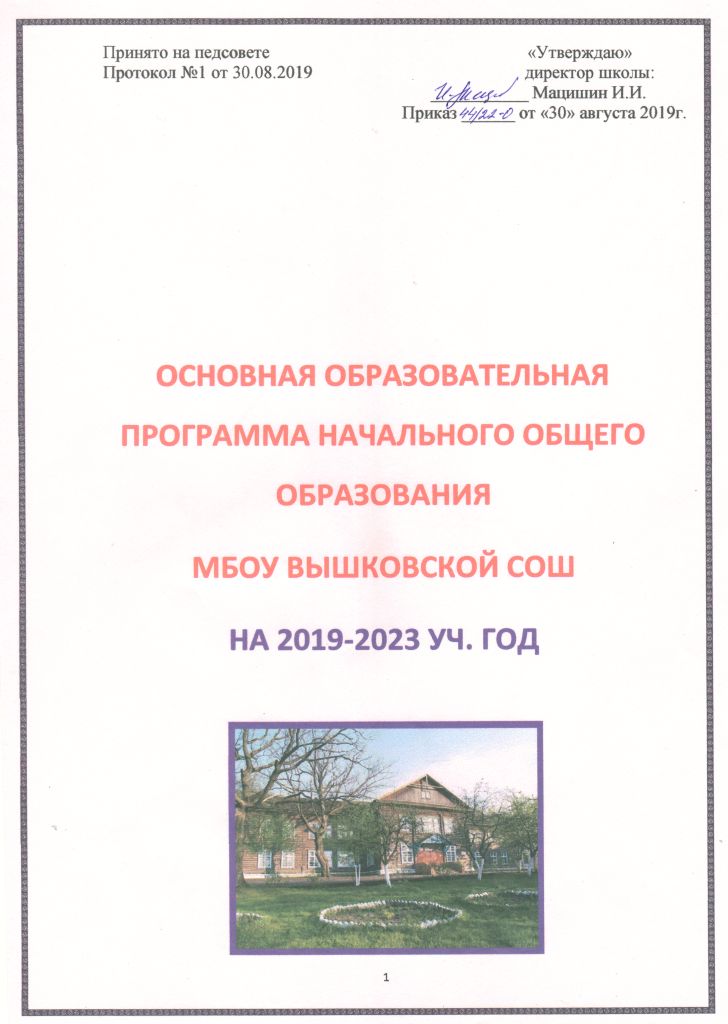 СОДЕРЖАНИЕОбщие положения……………………………………………………………………………..   4Раздел 1. ЦЕЛЕВОЙ…………………………………………………………………………   61.1.Пояснительная записка…………………………………………………………………   61.2.Планируемые результаты освоения обучающимися   основной образователь-ной программы начального общего   образования…………………………………........   81.2.1.Формирование универсальных учебных действий………………………………..         91.2.1.1.Чтение. Работа с текстом (метапредметные результаты)………………………        131.2.1.2.Формирование ИКТ – компетентности обучающихся(метапредметные                     результаты)……………………………………………………………………….    151.2.2.Русский язык………………………………………………………………………..          17       1.2.3.Литературное чтение …………………………………………………………….      20       1.2.4.Родной язык………………………………………………………………………...    23       1.2.5.Литературное чтение на родном языке……………………………………………   26       1.2.6.Иностранный язык (немецкий)…………………………………………………….   271.2.7.Математика и информатика……………………………………………………….          291.2.8.Основы религиозной культуры и светской этики………………………………..           311.2.9.Окружающий мир………………………………………………………………….           33        1.2.10. Изобразительное искусство………………………………………………………………   36        1.2.11. Музыка …………………………………………………………………………………….    38        1.2.12. Технология……………………………………………………………………………….     41        1.2.13. Физическая культура……………………………………………………………………      431.3. Система оценки достижения планируемых результатовосвоения   основной образовательной программы начальногообщего образования  ……………………...       451.3.1.Общие положения………………………………………………………………….          451.3.2.Особенности оценки личностных, метапредметных и предметных                      результатов…………………………………………………………………….…..     481.3.3.Портфель достижений как инструмент оценки динамики индивидуальных образовательных достижений……………………………………………………..                       531.3.4. Итоговая оценка выпускника……………………………………………………..               55Раздел   2. СОДЕРЖАТЕЛЬНЫЙ …………………………………………………………    572.1.Программа формирования универсальных учебных действий у	
обучающихся…………………………………………………………………………………  582.1.1.Ценностные ориентиры начального общего образования………………………          582.1.2.Характеристика универсальных учебных действий при получении  начальногообщего образования…………………………………………………………………                592.1.3.Связь универсальных учебных действий с содержанием учебных               предметов……………………………………………………………………………. 632.1.4.Особенности, основные направления и планируемые результаты учебно-иссле-довательской и проектной деятельности обучающихся в рамках урочнойи внеурочной деятельности………………………………………………………….                 712.1.5.Условия, обеспечивающие развитие   универсальных учебных действий уобучающихся………………………………………………………………………..                 72       2.1.6. Условия, обеспечивающие преемственность программы формирования у обучающихся универсальных учебных действийпри переходе от  дошкольного  к начальному и от начальногок основному общему образованию……….                                              75Методика и инструментарий оценки успешности освоения и примененияуниверсальных учебных действий …………………………………………………         772.2.Программы отдельных учебных предметов, курсов………………………………..  80        2.2.1. Общие положения…………………………………………………………………………  80        2.2.2. Основное содержание учебных предметов………………………………………………   812.2.2.1.Русский язык……………………………………………………………………...  812.2.2.2.Литературное чтение…………………………………………………………….  83        2.2.2.3.Родной язык……………………………………………………………………...  87        2.2.2.4.Литературное чтение на родном языке…………………………………………  92 2.2.2.5. Иностранный язык (немецкий)…………………………………………………. 93        2.2.2.6. Математика……………………………………………………………………… 93        2.2.2.7. Окружающий мир ……………………………………………………………… 95        2.2.2.8. Основы религиозных культур и светской этики………………………………  98        2.2.2.9. Изобразительное искусство…………………………………………………….   98        2.2.2.10. Музыка………………………………………………………………………….. 101       2.2.2.11. Технология…………………. ……………………………………………………102       2.2.2.12. Физическая культура…………………………………………………………..   1042.3.Программа духовно-нравственного развития и воспитания  обучающихся при получении  начального общего образования………………………………………………….  106Программа формирования экологической культуры, здорового и безопасного образа жизни………………………………………………………………….  1442.5. Программа коррекционной работы…………………………………………………..   153Раздел   3. ОРГАНИЗАЦИОННЫЙ…………………………………………………………  1613.1. Годовой календарный график………………………………………………………..  1613.2. Учебный план начального общего образования……………………………………..   1633.3. План внеурочной деятельности………………………………………………………...  1683.4. Система условий реализации основной образовательной	
программы…………………………………………………………………………………… 173      3.4.1.Кадровые условия реализации основной образовательной программы……………   173     3.4.2. Психолого-педагогические условия реализации основной образовательной                  программы……………………………………………………………………………  175      3.4.3.Финансовое обеспечение реализации основной образовательной программы…….  176      3.4.4. Материально-технические условия реализации основной образовательной                 программы………………………………………………………………………….....   177     3.4.5.Информационно-методические условия реализации основной образовательной               программы…………………………………………………………………………...  180    3.4.6. Механизм достижений целевых ориентиров в системеусловий………………..183ОБЩИЕ ПОЛОЖЕНИЯОсновная образовательная программа начального общего образования (далее – ООП НОО) МБОУ Вышковской СОШ Злынковского района  Брянской области разработана в соответствии с требованиями федерального государственного образовательного стандарта начального общего образования (далее — ФГОС НОО) к структуре основной образовательной программы, с учётом примерной основной образовательной программы начального общего образования и определяет цель, задачи, планируемые результаты, содержание и организацию образовательной деятельности при получении начального общего образования. При разработке ООП НОО учтены материалы, полученные в ходе реализации Федеральных целевых программ развития образования последних лет.	Разработка основной образовательной программы начального общего образования осуществлялась самостоятельно педагогическим коллективом МБОУ Спиридоновобудской ООШ  с привлечением органов  самоуправления (Совет Учреждения), обеспечивающих государственно-общественный характер управления образовательной организацией.Основание основной образовательной программы НОО:Конституция Российской Федерации;Конвенция о правах ребенка;Федеральный Закон Российской Федерации  от 29.12.2012 г. №273 - ФЗ «Об образовании в Российской Федерации»;Закон Российской Федерации «Об основных гарантиях прав ребенка»;5.Национальная образовательная инициатива «Наша новая школа» (утверждена Президентом РФ от 04.02.2010. № Пр-271);6.Концепция модернизации российского образования на период до 2020 года;7.Федеральный государственный образовательный стандарт начального общего образования (утвержден приказом Министерства образования и науки Российской Федерации от  6  октября 2009г. № 373);8. Приказ Министерства образования и науки РФ от 26.11.2010. №1241 «О внесении изменений в ФГОС НОО, утвержденный приказом МО и науки РФ от 06.10.2009 №373» (зарегистрирован в Минюсте РФ от 04.02.2011г. № 19707);9. Приказ Министерства образования и науки РФ от 22.09.2011. №2357 «О внесении изменений в ФГОС НОО, утвержденный приказом МО и науки РФ от 06.10.2009 №373» (зарегистрирован в Минюсте РФ от 12.12.2011г. №22540);10. Приказ Министерства образования и науки РФ от 24.12.2010. №2075 «О продолжительности рабочего времени педагогических работников»;11. Приказ Министерства образования и науки РФ от 04.10.2010. № 986 «Об утверждениифедеральныхтребований к образовательным учреждениям в части минимальной оснащенности учебного процесса и оборудования учебных помещений»;12.СанПиН 2.4.2.2821-10 «Санитарно-эпидемиологические требования к условиям и организации обучения в общеобразовательных учреждениях» от 29.12.2010г. №189 (зарегистрированы в Минюсте России 03.03.2011, регистрационный номер 19993);13.Единый квалификационный справочник должностей руководителей, специалистов и слу-жащих. Раздел «Квалификационные характеристики должностей работников образования» (утвержден Приказом Министерства здравоохранения и социального развития от 26.08.2010. №761-Н;Устав ОУ;Программа развития ОУ.Содержание основной образовательной программы МБОУ Вышковской СОШ  содержит три основных раздела: целевой, содержательный и организационный.Целевой раздел определяет общее назначение, цели, задачи и планируемые результаты реализации основной образовательной программы, конкретизированные в соответствии с требованиями ФГОС НОО и учитывающие региональные, национальные и этнокультурные особенности народов Российской Федерации, а также способы определения достижения этих целей и результатов. Целевой раздел включает:пояснительную записку;планируемые результаты освоения обучающимися основной образовательной программы начального общего образования;систему оценки достижения планируемых результатов освоения основной образовательной программы начального общего образования.Содержательный раздел определяет общее содержание начального общего образования и включает образовательные программы, ориентированные на достижение личностных, предметных и метапредметных результатов, в том числе:программу формирования универсальных учебных действий у обучающихся;программы отдельных учебных предметов, курсов;программу духовно-нравственного развития, воспитания обучающихся;программу формирования экологической культуры, здорового и безопасного образа жизни;программу коррекционной работы.Организационный   раздел   устанавливает   общие   рамки   организации образовательной  деятельности,   а  также   механизм  реализации  компонентов основной образовательной программы. Организационный раздел включает:учебный план начального общего образования;план внеурочной деятельности;календарный учебный график;систему условий реализации основной образовательной программы в соответствии с требованиями ФГОС НОО.      МБОУ Вышковская СОШ  , реализующая основную образовательную программу начального общего образования, обеспечивает ознакомление обучающихся и их родителей (законных представителей) как участников образовательных отношений:с уставом, лицензией, свидетельством об аккредитации и другими документами, регла-    ментирующими осуществление образовательной деятельности в МБОУ Вышковской СОШ  ;с их правами и обязанностями в части формирования и реализации основной образова-тельной программы начального общего образования, установленными законодательством  Российской Федерации и уставом МБОУ Вышковской СОШ  .Права и обязанности родителей (законных представителей) обучающихся в части, касающейся участия в формировании и обеспечении освоения всеми детьми основной образовательной программы, закрепляются в заключённом между ними и МБОУСпиридоновобудскойООШ договоре, отражающем ответственность субъектов образования за конечные результаты освоения основной образовательной программы.Основные характеристики выпускника НОО:ООП НОО  МБОУ Вышковской СОШ  ориентирована на становление следующих характеристик  выпускника:любящего свой народ, край и свою Родину;уважающего и принимающего ценности семьи и общества;любознательного, активно и заинтересованно познающего мир;владеющего умениями учиться;готового самостоятельно действовать и отвечать за свои поступки;умеющего слушать и слышать собеседника, обосновывать позицию,высказывать своё мнение;выполняющего правила здорового и безопасного образа жизни.Выпускник МБОУ Вышковской СОШ  – доброжелательный и коммуникабельный; осознанновыполняющий правила здорового и безопасного образа жизни; готовый обучаться всредней школе.1.        ЦЕЛЕВОЙ РАЗДЕЛ1.1.     Пояснительная запискаЦель реализации основной образовательной программы начального общего образования — обеспечение выполнения требований ФГОС НОО.Достижение поставленной цели при разработке и реализации МБОУСпиридоновобудскойООШ основной образовательной программы начального общего образования предусматривает решение следующих основных задач:формирование общей культуры, духовно­нравственное, гражданское, социальное, личностное и интеллектуальное развитие, развитие творческих способностей, сохранение и укрепление здоровья;обеспечение планируемых результатов по освоению выпускником целевых установок, приобретению знаний, умений, навыков, компетенций и компетентностей, определяемых личностными, семейными, общественными, государственными потребностями и возмож-ностями обучающегося младшего школьного возраста, индивидуальными особенностями его развития и состояния здоровья;становление и развитие личности в её индивидуальности, самобытности, уникальности и неповторимости;обеспечение преемственности начального общего и основного общего образования;достижение планируемых результатов освоения основной образовательной программы начального общего образования всеми обучающимися, в том числе детьми с ограни-ченными возможностями здоровья (далее-дети с ОВЗ);обеспечение доступности получения качественного начального общего образования;выявление и развитие способностей обучающихся, в том числе лиц, проявивших выдающиеся способности, через систему клубов, секций, студий и кружков, организацию общественно полезной деятельности;организация интеллектуальных и творческих соревнований, научно­технического творчества и проектно­исследовательской деятельности;участие обучающихся, их родителей (законных представителей), педагогических работников и общественности в проектировании и развитии внутришкольной социальной среды;использование в образовательной деятельности современных образовательных технологий деятельностного типа;предоставление обучающимся возможности для эффективной самостоятельной работы;включение обучающихся в процессы познания и преобразования внешкольной социальной среды (населённого пункта, района).В  основе  реализации  основной  образовательной   программы  лежит системно-деятельностный      подход. Системно-деятельностный подход перспективен в качестве средства реализации новой концепции Федеральных государственных образовательных стандартов, доступен для освоения в массовой практике всеми уровнями системы образования МБОУ Спиридоновобудской ООШ. Метод дает высокие результаты, соответствующие современным ценностям и целям образования, удачно синтезирует позитивные элементы традиционной модели обучения и имеющихся альтернативных развивающих систем обучения.Направления системно-деятельностного подхода:Воспитание и развитие качеств личности, отвечающих требованиям информационного общества, инновационной экономики, задачам построения российского гражданского общества на основе принципов толерантности, диалога культур и уважения его многонационального, полилингвального, поликультурного и поликонфессионального состава.Переход к стратегии социального проектирования и конструирования на основе разработки содержания и технологий образования, определяющих пути и способы достижения социально желаемого уровня (результата) личностного и познавательного развития обучающихся.Ориентация на достижение цели и основного результата образования — развитие личности обучающихся на основе освоения УУД, познания и освоения мира.Признание решающей роли содержания образования, способов организации образовательной деятельности и учебного сотрудничества в достижении целей личностного и социального развития обучающихся. Учёт индивидуальных возрастных, психологических и физиологических особенностей обучающихся, роли и значения видов деятельности и форм общения при определении образовательно-воспитательных целей и путей их достижения.Обеспечение преемственности дошкольного, начального общего, основного общего, среднего (полного) общего и профессионального образования.Гарантированность достижения планируемых результатов освоения основной образовательной программы начального общего образования, что и создает основу для самостоятельного успешного усвоения обучающимися новых знаний, умений, компетенций, видов и способов деятельности.Разнообразие индивидуальных образовательных траекторий и индивидуального развития каждого обучающегося (в том числе лиц, проявивших выдающиеся способности, и детей с ОВЗ), обеспечивающих рост творческого потенциала, познавательных мотивов, обогащение форм учебного сотрудничества и расширение зоны ближайшего развития.Основная образовательная программа формируется с учётом особенностей уровня начального общего образования как фундамента всего последующего обучения. Начальная школа — особый этап в жизни ребёнка, связанный:с изменением при поступлении в школу ведущей деятельности ребёнка — с переходом к учебной деятельности (при сохранении значимости игровой), имеющей общественный характер и являющейся социальной по содержанию;с освоением новой социальной позиции, расширением сферы взаимодействия ребёнка с окружающим миром, развитием потребностей в общении, познании, социальном признании и самовыражении;с принятием и освоением ребёнком новой социальной роли обучающегося, выражающейся в формировании внутренней позиции школьника, определяющей новый образ школьной жизни и перспективы личностного и познавательного развития;с формированием у школьника основ умения учиться и способности к организации своей деятельности: принимать, сохранять цели и следовать им в учебной деятельности; планировать свою деятельность, осуществлять её контроль и оценку; взаимодействовать с учителем и сверстниками в учебной деятельности;с изменением при этом самооценки ребёнка, которая приобретает черты адекватности и рефлексивности;с моральным развитием, которое существенным образом связано с характером сотрудничества со взрослыми и сверстниками, общением и межличностными отношениями дружбы, становлением основ гражданской идентичности и мировоззрения. Учитываются также характерные для младшего школьного возраста (от 6,5 до 11 лет):центральные психологические новообразования, формируемые на данном уровне образо-вания: словесно-логическое мышление, произвольная смысловая память, произвольное внимание, письменная речь, анализ, рефлексия содержания, оснований и способов действий, планирование и умение действовать во внутреннем плане, знаково-символическое мышление, осуществляемое как моделирование существенных связей и отношений объектов;развитие целенаправленной и мотивированной активности обучающегося, направленной на овладение учебной деятельностью, основой которой выступает формирование устойчивой системы учебно-познавательных и социальных мотивов и личностного смысла учения.При определении стратегических характеристик основной образовательной программы учитываются существующий разброс в темпах и направлениях развития детей, индивидуальные различия в их познавательной деятельности, восприятии, внимании, памяти, мышлении, речи, моторике и т. д., связанные с возрастными, психологическими и физиологическими индивидуальными особенностями детей младшего школьного возраста.При этом успешность и своевременность формирования указанных новообразований познавательной сферы, качеств и свойств личности связываются с активной позицией учителя, а также с адекватностью построения образовательной деятельности и выбора условий и методик обучения, учитывающих описанные выше особенности уровня начального общего образования.Для реализации направлений системно-деятельностного подхода в МБОУ Вышковской СОШ  организована исследовательская, проектная, рефлексивная, контрольно-оценочная, творческая, практическая, игровая деятельность обучающихся.Формирование информационной культуры в школе происходит, прежде всего, с помощью и при посредстве средств ИКТ. Каждый кабинет начальных классов МБОУ Вышковской СОШ  (включая филиал) оборудован необходимой компьютерной техникой.В процессе изучения, многообразного применения и использования средств ИКТ форми-руется человек, умеющий действовать не только по образцу, но и самостоятельно, получающий необходимую информацию из максимально большего числа источников; умеющий её анализировать, выдвигать гипотезы, строить модели, экспериментировать и делать выводы, принимать решения в сложных ситуациях.В процессе применения ИКТ происходит развитие обучаемого, подготовка обучающихся к свободной и комфортной жизни в условиях информационного общества, в том числе:развитие наглядно-образного, наглядно-действенного, теоретического, интуитивного, творческого видов мышления; эстетическое воспитание за счёт использования возможностей компьютерной графики, технологии мультимедиа;развитие коммуникативных способностей;формирование умений принимать оптимальное решение или предлагать варианты решений в сложной ситуации (использование ситуационных компьютерных игр, ориентированных на оптимизацию деятельности по принятию решения);формирование информационной культуры, умений осуществлять обработку информации.	ИКТ приводит к интенсификации всех уровней учебно-воспитательного процесса, обеспечивая:повышение эффективности и качества процесса обучения за счёт реализации средств ИКТ;обеспечение побудительных мотивов (стимулов), обуславливающих активизацию познавательной деятельности;углубление межпредметных связей за счёт использования современных средств обработки информации, в том числе и аудиовизуальной, при решении задач из различных предметных областей.Системно-деятельностный подход создает основу для самостоятельного успешного усвоения обучающимися новых компетенций и для достижения новых уровней развития личности.1.2.     Планируемые результаты освоения обучающимися основнойобразовательной программы начального общего образованияНа  уровне    начального    общего    образования    устанавливаются планируемые результаты освоения:междисциплинарной программы «Формирование универсальных учебных действий», а также её разделов «Чтение. Работа с текстом» и «Формирование ИКТ-компетентности обучающихся»;программ по всем учебным предметам — «Русский язык», «Литературное чтение», «Иностранный язык», «Математика», «Окружающий мир», «Основы религиозных культур и светской этики», « Искусство (музыка)», «Искусство (ИЗО)», «Технология», «Физическая культура».Формирование универсальных учебных действий (личностные и метапредметные результаты).В результате изучения всех без исключения предметов на уровне начального  общего образования у выпускников будут сформированы личностные результаты, регулятивные, познавательные и коммуникативные универсальные учебные действия как основа умения учиться.В сфере личностных результатов будут сформированы внутренняя позиция обучаю-щегося, адекватная мотивация учебной деятельности, включая учебные и познавательные мотивы, ориентация на моральные нормы и их выполнение, способность к моральной децентрации.В сфере регулятивных универсальных учебных действий выпускники овладеют всеми типами учебных действий, направленных на организацию своей работы в образовательном учреждении и вне его, включая способность принимать и сохранять учебную цель и задачу, планировать её реализацию (в том числе во внутреннем плане), контролировать и оценивать свои действия, вносить соответствующие коррективы в их выполнение.В сфере познавательных универсальных учебных действий выпускники научатся воспринимать и анализировать сообщения и важнейшие их компоненты — тексты, исполь-зовать знаково-символические средства, в том числе овладеют действием моделирования, а также широким спектром логических действий и операций, включая общие приёмы решения задач.В сфере коммуникативных универсальных учебных действий выпускники приобретут умения учитывать позицию собеседника (партнёра), организовывать и осуществлять сотруд-ничество и кооперацию с учителем и сверстниками, адекватно воспринимать и передавать информацию, отображать предметное содержание и условия деятельности в сообщениях, важнейшими компонентами которых являются тексты.1.2.1  Формирование универсальных учебных действий.(личностные и метапредметные результаты)В результате изучения всех без исключения предметов при получении начального общего образования у выпускников будут сформированы личностные, регулятивные, познавательные и коммуникативные универсальные учебные действия как основа умения учиться.Личностные универсальные учебные действия У выпускника будут сформированы: внутренняя  позиция  школьника на уровне  положительного  отношения  к школе, ориентации на содержательные моменты школьной действительности и принятия образца «хорошего ученика»;широкая мотивационная основа учебной деятельности, включающая социальные, учебно-познавательные и внешние мотивы;учебно-познавательный интерес к новому учебному материалу и способам решения новой задачи;ориентация на понимание причин успеха в учебной деятельности, в том числе на самоанализ и самоконтроль результата, на анализ соответствия результатов требованиям конкретной задачи, на понимание предложений и оценок учителей, товарищей, родителей и других людей;способность к самооценке на основе критериев успешности учебной деятельности;основы гражданской идентичности, своей этнической принадлежности в форме  осознания  «Я»  как члена  семьи,  представителя  народа,  гражданина России, чувства сопричастности и гордости за свою Родину, народ и историю, осознание ответственности человека за общее благополучие; ориентация в нравственном содержании и смысле как собственных поступков, так и поступков окружающих людей;знание основных моральных норм и ориентация на их выполнение, дифференциация моральных и конвенциональных норм, развитие морального сознания как переходного от доконвенционального к конвенциональному уровню;развитие этических чувств — стыда, вины, совести как регуляторов морального поведения;этические чувства, прежде всего доброжелательность и эмоционально-нравственная отзывчивость;эмпатия как понимание чувств других людей и сопереживание им; установка на здоровый образ жизни;основы экологической культуры: принятие ценности природного мира, готовность следовать в своей деятельности нормам природоохранного, нерасточительного, здоровьесберегающего поведения;чувство прекрасного и эстетические чувства на основе знакомства с мировой и отечественной художественной культурой. Выпускник получит возможность для формирования:внутренней позиции обучающегося на уровне положительного отношения к образователь-ному учреждению, понимания необходимости учения, выраженного в преобладании учебно-познавательных мотивов и предпочтении социального способа оценки знаний;выраженной устойчивой учебно-познавательной мотивации учения; устойчивого учебно-познавательного  интереса к новым  общим способам решения задач;адекватного понимания причин успешности/неуспешности учебной деятельности;положительной   адекватной   дифференцированной   самооценки   на   основе критерия успешности реализации социальной роли «хорошего ученика»; компетентности    в   реализации    основ    гражданской    идентичности    в поступках и деятельности;морального сознания на конвенциональном уровне, способности к решению моральных дилемм на основе учёта позиций партнёров в общении, ориентации на их мотивы и чувства, устойчивое следование в поведении моральным нормам и этическим требованиям;установки на здоровый образ жизни и реализации её в реальном поведении и поступках;осознанных устойчивых эстетических предпочтений и ориентации на искусство как значимую сферу человеческой жизни;эмпатии как осознанного понимания чувств других людей и сопереживания им,   выра-жающихся  в  поступках,   направленных  на  помощь  и  обеспечение благополучия;гуманистическое сознание;социальная компетентность как готовность к решению моральных дилемм;устойчивое следование в поведении социальным нормам;начальные навыки адаптации в динамично изменяющемся мире;гуманистические     и     демократические     ценности     многонационального российского общества.Выпускник начальных классов  в соответствии  с образовательными  потребностями  в   будущем  и  концепцией школы должен обладать качествами   для  успешного   продолжения   образования   в   основной школе; обладать устойчивой мотивацией к достижению высоких результатов обучения; быть способным сохранять свое физическое и психическое здоровье, быть   способным   сохранять   и   развивать поисковую активность; обладать навыками развитого вербального общения; быть способным адаптироваться к меняющимся условиями жизни; иметь и развивать позитивное мышления.Регулятивные универсальные учебные действия.Выпускник научится:принимать и сохранять учебную задачу;учитывать  выделенные  учителем   ориентиры  действия  в  новом  учебном материале в сотрудничестве с учителем;планировать   свои   действия   в   соответствии   с   поставленной   задачей   и условиями её реализации, в том числе во внутреннем плане;учитывать   установленные   правила   в   планировании  и   контроле   способа решения;осуществлять  итоговый  и  пошаговый  контроль  по  результату  (в  случае работы в интерактивной среде пользоваться реакцией среды решения задачи);оценивать    правильность    выполнения    действия    на   уровне    адекватной ретроспективной оценки соответствия результатов требованиям данной задачи;адекватно   воспринимать   предложения   и   оценку   учителей,   товарищей, родителей и других людей;различать способ и результат действия;вносить необходимые коррективы в действие после его завершения на основе его оценки и учёта характера сделанных ошибок, использовать предложения и оценки для  создания  нового,  более  совершенного  результата,  использовать запись (фиксацию) в цифровой форме хода и результатов решения задачи, собственной звучащей речи на русском, родном и иностранном языках;концентрация   воли   для   преодоления   интеллектуальных   затруднений   и физических      препятствий;выполнять учебные действия в материализованной, гипермедийной, громкоречевой и умственной формах;использовать речь для регуляции своего действия.Выпускник получит возможность научиться:в сотрудничестве с учителем ставить новые учебные задачи;преобразовывать практическую задачу в познавательную;проявлять познавательную инициативу в учебном сотрудничестве;самостоятельно учитывать выделенные учителем ориентиры действия в новом учебном материале;осуществлять     констатирующий     и     предвосхищающий     контроль     по результату   и   по    способу   действия,    актуальный   контроль   на   уровне произвольного внимания;самостоятельно адекватно оценивать правильность выполнения действия и вносить необходимые коррективы в исполнение, как по ходу его реализации, так и в конце действия;активизация сил и энергии, к волевому усилию в ситуации мотивационного конфликта.Познавательные универсальные учебные действия.Выпускник научится:осуществлять  поиск  необходимой  информации  для  выполнения  учебных заданий с использованием учебной литературы, энциклопедий, справочников (включая электронные, цифровые), в открытом информационном пространстве, в том числе контролируемом пространстве Интернета;осуществлять запись (фиксацию) выборочной информации об окружающем мире и о себе самом, в том числе с помощью инструментов ИКТ;использовать знаково-символические средства, в том числе модели (включая виртуальные) и схемы (включая концептуальные) для решения задач;строить сообщения в устной и письменной форме;ориентироваться на разнообразие способов решения задач;основам смыслового восприятия художественных и познавательных текстов, выделять существенную информацию из сообщений разных видов (в первую очередь текстов);осуществлять      анализ      объектов      с      выделением      существенных     и несущественных признаков;осуществлять синтез как составление целого из частей;проводить сравнение, сериацию и классификацию по заданным критериям;устанавливать причинно-следственные связи в изучаемом круге явлений;строить рассуждения в форме связи простых суждений об объекте, его строении, свойствах и связях;обобщать, т. е. осуществлять генерализацию и выведение общности для целого ряда или класса единичных объектов на основе выделения сущностной связи;осуществлять подведение под понятие на основе распознавания объектов, выделения существенных признаков и их синтеза; устанавливать аналогии; владеть рядом общих приёмов решения задач. Выпускник получит возможность научиться:осуществлять расширенный поиск информации с использованием ресурсов библиотек и Интернета;записывать, фиксировать информацию об окружающем мире с помощью инструментов ИКТ;создавать и преобразовывать модели и схемы для решения задач; осознанно и произвольно строить сообщения в устной и письменной форме; осуществлять  выбор  наиболее  эффективных  способов решения  задач  в зависимости от конкретных условий;осуществлять синтез как составление целого из частей, самостоятельно достраивая и восполняя недостающие компоненты;осуществлять   сравнение,    сериацию   и   классификацию,    самостоятельно выбирая основания и критерии для указанных логических операций; строить   логическое  рассуждение,   включающее  установление   причинно следственных связей;произвольно и осознанно владеть общими приёмами решения задач; выбирать наиболее эффективные способы решения задач; создавать и преобразовывать модели и схемы для решения задач; моделировать, т.е. выделять и обобщенно фиксировать существенные признаки объектов с целью решения конкретных задач.Таким образом, в сфере познавательных УУД выпускники научатся: воспринимать и анализировать сообщения и важнейшие их компоненты -тексты; использовать знаково-символические средства, в том числе овладеют действием моделирования, а также широким спектром логических действий и операций, включая общие приёмы решения задач.Коммуникативные универсальные учебные действия.Выпускник научится:адекватно использовать коммуникативные, прежде всего речевые, средства для решения различных коммуникативных задач, строить монологическое высказывание (в том числе сопровождая его аудиовизуальной поддержкой), владеть диалогической формой коммуникации, используя, в том числе средства и инструменты ИКТ и дистанционного общения;допускать возможность существования у людей различных точек зрения, в том числе не совпадающих с его собственной, и ориентироваться на позицию партнёра в общении и взаимодействии;учитывать разные мнения и стремиться к координации различных позиций в сотрудничестве;формулировать собственное мнение и позицию;договариваться и приходить к общему решению в совместной деятельности, в том числе в ситуации столкновения интересов;строить понятные для партнёра высказывания, учитывающие, что партнёр знает и видит, а что нет;задавать вопросы;контролировать действия партнёра;использовать речь для регуляции своего действия;адекватно    использовать    речевые    средства    для    решения    различных коммуникативных   задач,    строить   монологическое   высказывание,    владеть диалогической формой речи;предлагать помощь и сотрудничество;проявлять активность во взаимодействии для решения коммуникативных и познавательных задач;определять цели, функции участников, способы взаимодействия;договариваться    о    распределении    функций    и    ролей    в    совместной деятельности.Выпускник получит возможность научиться:учитывать  и  координировать  в  сотрудничестве  позиции  других людей, отличные от собственной;учитывать  разные   мнения   и   интересы   и   обосновывать   собственную позицию;понимать относительность мнений и подходов к решению проблемы;аргументировать свою позицию и координировать её с позициями партнёров в сотрудничестве при выработке общего решения в совместной деятельности;продуктивно   содействовать  разрешению   конфликтов   на   основе  учёта интересов и позиций всех участников;с учётом целей коммуникации достаточно точно, последовательно и полно передавать партнёру необходимую информацию как ориентир для построения действия;задавать вопросы, необходимые для организации собственной деятельности и сотрудничества с партнёром;осуществлять  взаимный  контроль и  оказывать  в  сотрудничестве необходимую взаимопомощь;адекватно    использовать   речь    для    планирования    и   регуляции    своей деятельности;адекватно   использовать  речевые   средства   для   эффективного  решения разнообразных коммуникативных задач.	Таким образом, в сфере коммуникативных УУД выпускники начальной школы, приобретут умения учитывать позицию собеседника (партнёра), организовывать и осуществлять сотрудничество и кооперацию с учителем и сверстниками, адекватно воспринимать и передавать информацию, отображать предметное содержание и условия деятельности в сообщениях, важнейшими компонентами которых являются тексты.1.2.1.1.  Чтение. Работа с текстом (метапредметные результаты)В результате изучения всех без исключения учебных предметов при получении начального общего образования выпускники приобретут первичные навыки работы с содер-жащейся в текстах информацией в процессе чтения соответствующих возрасту литературных, учебных, научно-познавательных текстов, инструкций. Выпускники научатся осознанно читать тексты с целью удовлетворения познавательного интереса, освоения и использования информации.Выпускники овладеют элементарными навыками чтения информации, представленной в наглядно-символической форме, приобретут опыт работы с текстами, содержащими рисунки, таблицы, диаграммы, схемы.      У выпускников будут развиты такие читательские действия, как поиск информации, выделение нужной для решения практической или учебной задачи информации, систематизация, сопоставление, анализ и обобщение имеющихся в тексте идей и информации, их интерпретация и преобразование. Обучающиеся смогут использовать полученную из разного вида текстов информацию для установления несложных причинно-следственных связей и зависимостей, объяснения, обоснования утверждений, а также принятия решений в простых учебных и практических ситуациях.Выпускники получат возможность научитьсясамостоятельно организовывать поиск информации. Они приобретут первичный опыт критического отношения к получаемой информации, сопоставления ее с информацией из других источников и имеющимся жизненным опытом.         Работа с текстом: поиск информации и понимание прочитанногоВыпускник научится:находить в тексте конкретные сведения, факты, заданные в явном виде;определять тему и главную мысль текста;делить тексты на смысловые части, составлять план текста;вычленять  содержащиеся  в  тексте  основные  события и устанавливать    ихпоследо-вательность;  упорядочивать  информацию  по  заданному основанию;сравнивать между собой объекты, описанные в тексте, выделяя 2—3 существенных признака;понимать информацию, представленную в неявном  виде (например,  находить в тексте    несколько примеров,  доказывающих   приведённое утверждение;  характеризовать  явление  по  его  описанию;  выделять  общий признак группы элементов);понимать информацию, представленную разными способами: словесно, в виде таблицы, схемы, диаграммы;понимать текст, опираясь не только на содержащуюся в нём информацию, но и на жанр, структуру, выразительные средства текста;использовать    различные    виды    чтения:    ознакомительное,    изучающее, поисковое, выбирать нужный вид чтения в соответствии с целью чтения;ориентироваться в соответствующих возрасту словарях и справочниках.Выпускник получит возможность научиться:использоватьформальные элементы  текста  (например, подзаголовки, сноски) для поиска нужной информации;работать с несколькими источниками информации;-сопоставлять информацию, полученную из нескольких источников.Работа с текстом: преобразование и интерпретация информацииВыпускник научится:пересказывать текст подробно и сжато, устно и письменно;соотносить факты с общей идеей текста, устанавливать простые связи, не показанные в тексте напрямую;формулировать   несложные   выводы,    основываясь   на   тексте;   находить аргументы, подтверждающие вывод;сопоставлять и обобщать содержащуюся в разных частях текста информацию;составлять на основании текста небольшое монологическое высказывание, отвечая на поставленный вопрос.Выпускник получит возможность научиться:делать выписки из прочитанных текстов с учётом цели их дальнейшего использования;составлять    небольшие    письменные    аннотации    к    тексту,     отзывы  о прочитанном.Работа с текстом: оценка  информацииВыпускник научится:высказывать оценочные суждения и свою точку зрения о прочитанном тексте;оценивать    содержание,    языковые    особенности    и    структуру    текста;определять место и роль иллюстративного ряда в тексте;на  основе  имеющихся  знаний,  жизненного  опыта подвергать  сомнению достоверность  прочитанного,  обнаруживать  недостоверность получаемых сведений, пробелы в информации и находить пути восполнения этих пробелов;участвовать    в    учебном    диалоге    при    обсуждении    прочитанного    или прослушанного текста.Выпускник получит возможность научиться:сопоставлять различные точки зрения;соотносить позицию автора с собственной точкой зрения;в   процессе   работы   с   одним   или   несколькими   источниками   выявлять достоверную (противоречивую) информацию.1.2.1.2.Формирование ИКТ-компетентности обучающихся (метапредметные результаты)В результате изучения всех без исключения предметов на уровне начального общего образования начинается формирование навыков, необходимых для жизни и работы в современном высокотехнологичном обществе. Обучающиеся приобретут опыт работы с информационными объектами, в которых объединяются текст, наглядно-графические изображения, цифровые данные, неподвижные и движущиеся изображения, звук, ссылки и базы данных и которые могут передаваться как устно, так и с помощью телекоммуникационных технологий или размещаться в Интернете.Обучающиеся познакомятся с различными средствами информационно-коммуника-ционных технологий (ИКТ), освоят общие безопасные и эргономичные принципы работы с ними; осознают возможности различных средств ИКТ для использования в обучении, развития собственной познавательной деятельности и общей культуры.Они приобретут первичные навыки обработки и поиска информации при помощи средств ИКТ: научатся вводить различные виды информации в компьютер: текст, звук, изображение, цифровые данные; создавать, редактировать, сохранять и передавать медиа сообщения.Выпускники научатся оценивать потребность в дополнительной информации для решения учебных задач и самостоятельной познавательной деятельности; определять возможные источники ее получения; критически относиться к информации и к выбору источника информации.Они научатся планировать, проектировать и моделировать процессы в простых учебных и практических ситуациях.В результате использования средств и инструментов ИКТ и ИКТ-ресурсов для решения разнообразных учебно-познавательных и учебно-практических задач, охватывающих содержание всех изучаемых предметов, у обучающихся будут формироваться и развиваться необходимые универсальные учебные действия и специальные учебные умения, что заложит основу успешной учебной деятельности в средней и старшей школе.Знакомство со средствами ИКТ, гигиена работы с компьютером Выпускник научится:использовать     безопасные     для     органов     зрения,     нервной     системы, опорно-двигательного аппарата эргономичные приёмы работы с компьютером и другими средствами  ИКТ; выполнять компенсирующие физические упражнения(мини-зарядку);организовывать  систему папок для хранения  собственной информации в компьютере.Технология  ввода  информации  в  компьютер:  ввод  текста, запись  звука,  изображения, цифровых данныхВыпускник научится:вводить информацию в компьютер с использованием различных технических средств  (фото-  и видеокамеры,  микрофона и т. д.),  сохранять  полученную информацию набирать  небольшие тексты на родном языке; набирать короткие тексты на иностранном языке, использовать компьютерный перевод отдельных  слов;рисовать (создавать простые изображения)на графическом планшете;сканировать рисунки и тексты.Выпускник  получит  возможность  научиться  использовать  программу распознавания сканированного текста на русском языке.Обработка и поиск информации Выпускник научится:подбирать подходящий по содержанию и техническому качеству результат видеозаписи и фотографирования, использовать сменные носители (флэш-карты);описывать по определенному алгоритму объект или процесс наблюдения, записывать аудиовизуальную и числовую информацию о нем, используя инструменты ИКТ;собирать числовые данные в естественно-научных наблюдениях и экспериментах, используя цифровые датчики, камеру, микрофон и другие средства ИКТ, а также в ходе опроса людей;редактировать тексты, последовательности изображений, слайды в соответствии с коммуникативной или учебной задачей, включая редактирование текста, цепочек изображений, видео- и аудиозаписей, фотоизображений; пользоваться основными функциями стандартного текстового редактора, использовать полуавтоматический орфографический контроль; использовать, добавлять и удалять ссылки в сообщениях разного вида; следовать основным правилам оформления текста;искать  информацию   в   соответствующих  возрасту  цифровых  словарях  исправочниках, базах данных, контролируемом Интернете, системе поиска внутри компьютера; составлять список используемых информационных источников (в том числе с использованием ссылок); заполнять учебные базы данных.Выпускник получит возможность научиться грамотноформулировать запросы  при поиске  в  сети  Интернет  и  базах  данных,  оценивать, интерпретировать     и сохранять  найденную   информацию;  критически относиться к информации и к выбору источника информации.            Создание, представление и передача сообщенийВыпускник научится:создавать текстовые сообщения с использованием средств  ИКТ, редактировать, оформлять и сохранять их;создавать простые сообщения в виде  аудио-  и  видеофрагментов или последовательности слайдов с использованием иллюстраций, видеоизображения, звука, текста;готовить и проводить презентацию перед небольшой аудиторией: создавать план презен-тации, выбирать аудиовизуальную поддержку, писать пояснения и тезисы для презентации;создавать простые схемы, диаграммы, планы и пр.;создавать  простые  изображения,  пользуясь  графическими  возможностями компьютера;  составлять  новое  изображение  из  готовых  фрагментов (аппликация);размещать сообщение в информационной образовательной  среде  образовательной организации;пользоваться  основными  средствами  телекоммуникации;  участвовать  в коллективной  коммуникативной  деятельности  в  информационной образовательной среде,  фиксировать ход и результаты общения на экране и в файлах.Выпускник получит возможность научиться:представлять данные;создавать   музыкальные   произведения   с   использованием   компьютера   и музыкальной клавиатуры, в том числе из готовых музыкальных фрагментов и «музыкальных петель».Планирование деятельности, управление и организацияВыпускник научится:создавать движущиеся модели и управлять ими в компьютерно- управляемых средах (соз-дание простейших роботов);определять последовательность выполнения действий, составлять инструкции (простые      алгоритмы) в несколько   действий,  строить программы для компьютерного исполнителя с использованием конструкций последовательного выполнения и повторения;планировать несложные исследования объектов и процессов внешнего мира.Выпускник получит возможность научиться:проектировать  несложные   объекты   и  процессы реального  мира,   своей собственной    деятельности и деятельности группы, включая   навыки роботехнического проектированиямоделировать объекты и процессы реального мира.Планируемые результаты и содержание образовательной области «Филология» на уровне начального общего образования1.2.2. Русский языкВ результате изучения курса русского языка обучающиеся при получении начального общего образования научатся осознавать язык как основное средство человеческого общения и явление национальной культуры, у них начнёт формироваться позитивное эмоционально-ценностное отношение к русскому  языку, стремление к их грамотному использованию, русский язык станет для обучающихся основой всего процесса обучения, средством развития их мышления, воображения, интеллектуальных и творческих способностей.      В процессе изучения обучающиеся получат возможность реализовать в устном и письменном общении (в том числе с использованием средств ИКТ) потребность в творческом самовыражении, научатся использовать язык с целью поиска необходимой информации в различных источниках для выполнения учебных заданий.     У    выпускников,    освоивших    основную    образовательную    программу  начального общего образования, будет сформировано отношение к правильной устной и письменной речи как показателям общей культуры человека. Они получат начальные представления о нормах русского и родного литературного языка (орфоэпических, лексических, грамматических) и правилах речевого этикета, научатся ориентироваться в целях, задачах, средствах и условиях общения, что станет основой выбора адекватных языковых средств для успешного решения коммуникативной задачи при составлении несложных устных монологических высказываний и письменных текстов. У них будут сформированы коммуникативные учебные действия, необходимые для успешного участия в диалоге: ориентация на позицию партнера, учет различных мнений и координация различных позиций в сотрудничестве, стремление к более точному выражению собственного мнения и позиции, умение задавать вопросы.Выпускник на уровне начального общего образования:научится   осознавать    безошибочное    письмо   как   одно   из    проявлений собственного уровня культуры;сможет применять орфографические правила и правила постановки знаков препинания (в объеме изученного) при записи собственных и предложенных текстов, овладеет умением проверять написанное;получит первоначальные представления о системе и структуре русского  языка;познакомится с разделами изучения языка - фонетикой и графикой, лексикой, словообразованием (морфемикой), морфологией и синтаксисом; в объеме содержания курса;научится находить, характеризовать, сравнивать, классифицировать такие языковые единицы, как звук, буква, часть слова, часть речи, член предложения, простое предложение, что послужит основой для дальнейшего формирования общеучебных, логических и познавательных (символико-моделирующих) универсальных учебных действий с языковыми единицами.      В   результате   изучения   курса   у   выпускников,   освоивших   основную образовательную программу начального общего образования, будет сформирован учебно-познавательный интерес к новому учебному материалу и способам решения новой языковой задачи, что заложит основы успешной учебной деятельности при продолжении изучения курса русского языка и родного языка на следующем уровне образования. Раздел «Фонетика и графика»Выпускник научится:различать звуки и буквы;характеризовать звуки русского языка:    гласные    ударные/безударные; согласные  твёрдые/мягкие,   парные/непарные   твёрдые  и  мягкие;   согласные звонкие/глухие, парные/непарные звонкие и глухие;пользоваться русским алфавитом на основе знания последовательности букв в нем для упорядочивания слов и поиска необходимой информации в различных словарях и справочниках.Выпускник получит возможность научитьсяпользоваться русским алфавитом на основе знания последовательности букв в нем для упорядочивания слов и поиска необходимой информации в различных словарях и справочниках.Раздел «Орфоэпия»Выпускник получит возможность научиться:соблюдать нормы русского и родного литературного языка в собственной речи  и  оценивать   соблюдение этих норм в речи собеседников  (в   объёме представленного в учебнике материала);находить при сомнении в  правильности    постановки   ударения    или произношения   слова   ответ   самостоятельно   (по   словарю   учебника)   либо обращаться за помощью к учителю, родителям и др.Раздел «Состав слова (морфемика)»Выпускник научится:различать изменяемые и неизменяемые слова;различать родственные (однокоренные) слова и формы слова;находить в словах с однозначно выделяемыми морфемами окончание, корень, приставку, суффикс.Выпускник получит возможность научитьсявыполнять морфемный анализ слова в соответствии с предложенным учебником алгоритмом, оценивать правильность его выполнения; использовать результаты выполненного морфемного анализа для решения орфографических и/или речевых задач.Раздел «Лексика»Выпускник научится:выявлять слова, значение которых требует уточнения;определять значение слова по тексту или уточнять с помощью толкового словаряподбирать синонимы для устранения повторов в тексте.     Выпускник получит возможность научиться: подбирать   антонимы   для   точной   характеристики   предметов   при   их сравнении;различать употребление в тексте слов в прямом и переносном значении (простые случаи);оценивать уместность использования слов в тексте;выбирать слова    из    ряда    предложенных    для    успешного    решения коммуникативной задачи.Раздел «Морфология»Выпускник научится:распознавать грамматические признаки слов;с  учетом совокупности  выявленных  признаков  (что называет,  на  какие вопросы  отвечает,  как изменяется) относить слова к определенной группе  основных   частей   речи  (имена   существительные,   имена   прилагательные, глаголы).Выпускник получит возможность научиться: проводить    морфологический    разбор     имён     существительных,     имён прилагатель-ных, глаголов по предложенному в учебнике алгоритму; оценивать правильность проведения морфологического разбора;находить в тексте такие части речи, как личные местоимения и наречия, предлоги вместе с существительными и личными местоимениями, к которым они относятся, союзы и, а, но, частицу не при глаголах.       Раздел «Синтаксис» Выпускник научится:различать предложение, словосочетание, слово;устанавливать при помощи смысловых вопросов связь  между словами в словосочетании и предложении;классифицировать предложения по цели высказывания, находить повествовательные/побудительные/вопросительные предложения; определять восклицательную/невосклицательную интонацию предложения;находить   главные    и   второстепенные    (без   деления   на   виды)   члены предложения;выделять предложения с однородными членами.Выпускник получит возможность научиться:различать второстепенные члены предложения —определения, дополнения, обстоятельства;выполнять в соответствии с предложенным в учебнике алгоритмом разбор простого предложения (по членам предложения, синтаксический), оценивать правильность разбора;различать простые и сложные предложения.Содержательная линия «Орфография и пунктуация»Выпускник научится:применять правила правописания (в объёме содержания курса);определять   (уточнять)   написание   слова   по   орфографическому   словарю учебника;безошибочно списывать текст объёмом 80—90 слов;писать   под   диктовку   тексты   объёмом   75—80 слов   в   соответствии   с изученными правилами правописания;проверять   собственный   и   предложенный   текст,   находить   и   исправлять орфографические и пунктуационные ошибки.Выпускник получит возможность научиться:осознавать место возможного возникновения орфографической ошибки;подбирать примеры с определённой орфограммой;при  составлении  собственных  текстов  перефразировать  записываемое, чтобы  избежатьорфографических и пунктуационных ошибок;при работе над ошибками осознавать   причины   появления   ошибки   и определять способы действий, помогающие предотвратить её в последующих письменных работах.Содержательная линия «Развитие речи»Выпускник научится:оценивать  правильность  (уместность)  выбора  языковых  и неязыковых  средств      устного      общения  на  уроке, в школе, в быту, со знакомыми и незнакомыми, с людьми разного возраста;соблюдать в повседневной жизни нормы речевого этикета и правила устного общения (умение слышать, реагировать на реплики, поддерживать разговор);выражать собственное мнение и аргументировать его;самостоятельно озаглавливать текст;составлять план текста;сочинять письма, поздравительные открытки, записки и другие небольшие тексты для конкретных ситуаций общения.Выпускник получит возможность научиться:создавать тексты по предложенному заголовку; подробно или выборочно пересказывать текст; пересказывать текст от другого лица;составлять устный рассказ на определённую тему с использованием разных типов речи: описание, повествование, рассуждение;анализировать  и  корректировать   тексты  с  нарушенным  порядком предложений, находить в тексте смысловые пропуски; корректировать тексты, в которых допущены нарушения культуры речи;анализировать последовательность собственных действий при работе над изложениями и сочинениями и соотносить их с разработанным алгоритмом;оценивать правильность выполнения учебной задачи: соотносить собственный текст с исходным  (для изложений)  и с назначением,  задачами, условиями общения (для самостоятельно создаваемых текстов);соблюдать нормы речевого взаимодействия при интерактивном общении (sms-сообщения, электронная почта, Интернет и другие виды и способы связи).1.2.3. Литературное чтениеВыпускники начальной школы осознают значимость чтения для своего дальнейшего развития и успешного обучения по другим предметам на основе осознания и развития дошкольного и внешкольного опыта, связанного с художественной литературой. У обучающихся будет формироваться потребность в систематическом чтении как средстве познания мира и самого себя. Младшие школьники будут с интересом читать художественные, научно-популярные и учебные тексты, которые помогут им сформировать собственную позицию в жизни, расширят кругозор.Обучающиеся получат возможность познакомиться с культурно-историческим наследием России и общечеловеческими ценностями для развития этических чувств и эмоционально-нравственной отзывчивости.Младшие школьники будут учиться полноценно воспринимать художественную литературу, воспроизводить в воображении словесные художественные образы, эмоционально отзываться на прочитанное, высказывать свою точку зрения и уважать мнение собеседника. Они получат возможность воспринимать художественное произведение как особый вид искусства, соотносить его с другими видами искусства как источниками формирования эстетических потребностей и чувств, познакомятся с некоторыми коммуникативными и эстетическими возможностями родного языка, используемыми в художественных произведениях, научатся соотносить собственный жизненный опыт с художественными впечатлениями.К концу обучения в начальной школе дети будут готовы к дальнейшему обучению и систематическому изучению литературы в средней школе, будет достигнут   необходимый уровень  читательской   компетентности,  речевого развития, сформированы универсальные действия, отражающие учебную самостоятельность и познавательные интересы, основы элементарной оценочной деятельности.Выпускники овладеют техникой чтения (правильным плавным чтением, прибли-жающимся к темпу нормальной речи), приемами понимания прочитанного и прослушанного произведения, элементарными приемами анализа, интерпретации и преобразования худо-жественных, научно-популярных и учебных текстов. Научатся самостоятельно выбирать интересующую литературу, пользоваться словарями и справочниками, осознают себя как грамотного читателя, способного к творческой деятельности.        Обучающиеся  научатся  вести  диалог  в  различных  коммуникативных ситуациях, соблю-дая правила речевого этикета, участвовать в обсуждении прослушанного (прочитанного) произ-ведения. Они будут составлять несложные монологические высказывания о произведении (героях, событиях); устно передавать содержание текста по плану; составлять небольшие тексты повествовательного характера с элементами рассуждения и описания. Выпускники научатся декламировать (читать наизусть) стихотворные произведения. Они получат возможность научиться выступать перед знакомой аудиторией (сверстников, родителей, педагогов) с небольшими сообщениями, используя иллюстративный ряд (плакаты, презентацию).     Выпускники начальной школы приобретут первичные умения работы с учебной и научно-популярной литературой, будут находить и использовать информацию для практической работы.     Выпускники   овладеют   основами   коммуникативной   деятельности,   на практическом уровне осознают значимость работы в группе и освоят правила групповой работы.Виды речевой и читательской деятельностиВыпускник научится:осознавать  значимость  чтения  для  дальнейшего   обучения,   саморазвития; воспринимать чтение  как      источник      эстетического,      нравственного, познавательного опыта; понимать цель чтения: удовлетворение читательского  интереса и приобретение    опыта    чтения,    поиск    фактов    и    суждений, аргументации, иной информации;прогнозировать    содержание    текста   художественного    произведения    по заголовку, автору, жанру и осознавать цель чтения;читать со скоростью, позволяющей понимать смысл прочитанного;различать на практическом уровне виды текстов (художественный, учебный, справочный), опираясь на особенности каждого вида текста;читать (вслух) выразительно доступные для данного возраста прозаические  произведения      и  декламировать  стихотворные  произведения  после  предварительной  подготовки;использовать  различные виды чтения: изучающее, выборочное ознакомительное,     выборочное  поисковое,  выборочное  просмотровое  в  соответствии с целью чтения (для   всех видов текстов);ориентироваться  в  содержании  художественного, учебного  и научно-популярного текста, понимать его смысл (при чтении вслух и про себя, при прослушивании):для   художественных   текстов:    определять   главную    мысль   и   героев произведения;   воспроизводить   в   воображении   словесные   художественные образы и картины жизни, изображенные автором; этически оценивать поступки персонажей, формировать свое отношение к героям произведения; определять основные события и устанавливать их последовательность; озаглавливать текст, передавая в заголовке главную мысль текста; находить в тексте требуемую информацию (конкретные сведения, факты, описания), заданную в явном виде; задавать вопросы по содержанию произведения и отвечать на них, подтверждая ответ примерами из текста; объяснять значение слова с опорой на контекст, сиспользованием словарей и другой справочной литературы; для научно-популярных текстов:  определять основное содержание текста; озаглавливать текст, в краткой форме отражая в названии основное содержание текста;   находить   в   тексте   требуемую   информацию   (конкретные   сведения, факты, описания явлений, процессов), заданную в явном виде; задавать вопросы по содержанию текста и отвечать на них, подтверждая ответ примерами из текста;  объяснять значение слова с опорой на контекст,  с использованием словарей и другой справочной литературы;использовать простейшие приемы анализа различных видов текстов:для художественных текстов: устанавливать взаимосвязь между событиями, фактами,   поступками   (мотивы,   последствия),   мыслями,   чувствами   героев, опираясь на содержание текста;для  научно-популярных  текстов:  устанавливать  взаимосвязь  между отдельными фактами, событиями, явлениями, описаниями, процессами и между отдельными частями текста, опираясь на его содержание; использовать различные формы интерпретации содержания текстов:для художественных текстов: формулировать простые выводы, основываясь на содержании текста; составлять характеристику персонажа; интерпретировать  текст,    опираясь    на    некоторые    его    жанровые,    структурные,  языковые  особенности;   устанавливать   связи,   отношения,   не   высказанные   в   тексте  напрямую,   например, соотносить   ситуацию   и  поступки  героев,   объяснять (пояснять) поступки героев, опираясь на содержание текста;для     научно-популярных     текстов:     формулировать     простые     выводы,основываясь на тексте; устанавливать связи,  отношения,  не высказанные в тексте напрямую, например, объяснять явления природы, пояснять описываемые события, соотнося их с содержанием текста;ориентироваться в нравственном содержании прочитанного, самостоятельно делать выводы, соотносить поступки героев с нравственными нормами (только для художественных текстов);различать на практическом уровне виды текстов (художественный и научно-популярный), опираясь на особенности каждого вида текста (для всех видов текстов);передавать содержание прочитанного или прослушанного с учетом специфики текста в виде пересказа (полного или краткого) (для всех видов текстов);участвовать в обсуждении прослушанного/прочитанного текста (задавать вопросы, высказывать и обосновывать собственное мнение, соблюдая правила речевого этикета и правила работы в группе), опираясь на текст или собственный опыт (для всех видов текстов).Выпускник получит возможность научиться:осмысливать эстетические и нравственные  ценности  художественного текста и высказывать суждение;осмысливать эстетические и нравственные   ценности  художественного текста и высказывать собственное суждение;высказывать  собственное    суждение    о    прочитанном    (прослушанном) произведении,   доказывать  и подтверждать  его  фактами  со  ссылками на текст;устанавливать  ассоциации  с  жизненным  опытом,   с  впечатлениями  от восприятия    других видов искусства;составлять  по  аналогии устные рассказы   (повествование, рассуждение, описание).Круг детского чтения (для всех видов текстов)Выпускник научится:осуществлять выбор книги в библиотеке (или в контролируемом Интернете) по заданной тематике или по собственному желанию;вести список прочитанных книг с целью использования его в учебной и внеучебной деятельности, в том числе для планирования своего круга чтения;составлять аннотацию и краткий отзыв на прочитанное произведение по заданному образцу.Выпускник получит возможность научиться:работать с тематическим каталогом;работать с детской периодикой;самостоятельно писать отзыв о прочитанной книге (в свободной форме).Литературоведческая пропедевтика (только для художественных текстов)Выпускник научится:распознавать некоторые  отличительные    особенности    художественных произведений (на примерах художественных образов и средств художественной выразительности);отличатьнапрактическомуровне  прозаический  текст  от стихотворного, приводить примеры прозаических и стихотворных текстов;различать  художественные  произведения  разных жанров   (рассказ,   басня, сказка, загадка, пословица), приводить примеры этих произведений;находить  средства  художественной  выразительности  (метафора, олицетворение, эпитет).Выпускник получит возможность научиться:воспринимать художественную литературу как вид  искусства, приводить примеры проявления художественного вымысла в произведениях;сравнивать, сопоставлять, делать элементарный анализ различных текстов, используя   ряд   литературоведческих   понятий    (фольклорная    и    авторская литература,    структура   текста,    герой,    автор)   и   средств   художественной выразительности (иносказание, метафора, олицетворение, сравнение, эпитет);определять позиции  героев   художественного    текста,    позицию    автора художественного текста.Творческая деятельность (только для художественных текстов)Выпускник научится: создавать по аналогии собственный текст в жанре сказки и загадки; восстанавливать текст, дополняя его начало или окончание или пополняя его событиями;составлять устный рассказ по репродукциям картин художников и/или на основе личного опыта;составлять устный рассказ на основе прочитанных произведений с учетом коммуникативной задачи (для разных адресатов).Выпускник получит возможность научиться: вести    рассказ    (или    повествование)    на    основе    сюжета    известного литературного    произведения,    дополняя   и/или    изменяя   его    содержание, например, рассказывать известное литературное произведение от имени одного из действующих лиц или неодушевленного предмета;писать сочинения по поводу прочитанного в виде читательских аннотации или отзыва;создавать серии иллюстраций с короткими текстами по содержанию прочитанного (прослушанного) произведения;создавать проекты в виде книжек-самоделок, презентаций с аудиовизуальной поддержкой и пояснениями;работать в группе, создавая сценарии и инсценируя прочитанное (прослушанное, созданное самостоятельно) художественное произведение, в том числе и в виде мультимедийного продукта (мультфильма).1.2.4.Родной языкРезультаты изучения учебного предмета «Родной язык» на уровне начального общего образования должны быть ориентированы на применение знаний, умений и навыков в учебных ситуациях и реальных жизненных условиях и отражать:Понимание взаимосвязи языка, культуры и истории народа:	осознание роли русского родного языка в постижении культуры своего народа;	осознание языка как развивающегося явления, связанного с историей народа;	осознание национального своеобразия, богатства, выразительности русского языка;	распознавание слов с национально-культурным компонентом значения (лексика, связанная с особенностями мировосприятия и отношениями  между людьми; слова, обозначающие предметы и явления традиционного русского быта; фольклорная лексика); 	понимание традиционных русских сказочных образов, понимание значения эпитетов и сравнений  и особенностей их употребления в произведениях устного народного творчества и произведениях детской художественной литературы; правильное уместное употребление  эпитетов и сравнений  в речи;	понимание значения фразеологических оборотов, отражающих русскую культуру, менталитет русского народа, элементы русского традиционного быта; уместное употребление их в современных ситуациях речевого общения (в рамках изученного);	понимание значений русских пословиц и поговорок, крылатых выражений; правильное их употребление в современных ситуациях речевого общения (в рамках изученного);	понимание значений устаревших слов с национально-культурным компонентом (в рамках изученного).2. Овладение основными нормами русского литературного языка (орфоэпическими, лексическими, грамматическими, стилистическими), приобретение опыта использования языковых норм в речевой практике:	осознание важности соблюдения норм современного русского литературного языка для культурного человека;	соотнесение собственной и чужой речи с нормами современного русского литературного языка (в рамках изученного); 	соблюдение на письме и в устной  речи  норм  современного  русского литературного языка (в рамках изученного); 	обогащение активного и пассивного словарного запаса, расширение объёма используемых в речи языковых средств для свободного выражения мыслей и чувств на родном языке адекватно ситуации и стилю общения;соблюдение основных орфоэпических и акцентологических норм современного русского литературного языка: 	произношение слов с правильным ударением (расширенный перечень слов);осознание смыслоразличительной роли ударения на примере омографов;соблюдение основных лексических норм современного русского литературного языка: 	выбор из нескольких возможных слов того слова, которое наиболее  точно соответствует обозначаемому  предмету или явлению реальной действительности;	проведение синонимических замен с учётом особенностей текста;	выявление и исправление речевых ошибок в устной речи;	редактирование письменного текста с целью исправления речевых ошибок или с целью более точной передачи смысла;соблюдение основных грамматических норм современного русского литературного языка: 	употребление отдельных грамматических форм имен существительных: словоизменение отдельных форм множественного числа имен существительных;	употребление отдельных глаголов в форме 1 лица единственного числа настоящего и будущего времени, замена синонимическими конструкциями отдельных глаголов, у которых нет формы 1 лица единственного числа настоящего и будущего времени;	выявление и исправление в устной речи типичных грамматических ошибок, связанных с нарушением согласования имени существительного и имени прилагательного в числе, роде, падеже; нарушением координации подлежащего и сказуемого в числе‚ роде (если сказуемое выражено глаголом в форме прошедшего времени);	редактирование письменного текста с целью исправления грамматических ошибок;соблюдение основных орфографических и пунктуационных норм современного русского литературного языка(в рамках изученного в основном курсе):	соблюдение изученных орфографических норм при записи собственного текста;	соблюдение изученных пунктуационных норм при записи собственного текста;совершенствование умений пользоваться словарями: 	использование учебных толковых словарей для определения лексического значения слова,  для уточнения нормы формообразования;	использование учебных фразеологических  словарей, учебных словарей синонимов и антонимов для уточнения значения слова и в  процессе редактирования текста;	использование учебного орфоэпического словаря для определения нормативного произношения слова, вариантов произношения;	использование учебных словарей для уточнения состава слова; использование учебныхэтимологических словарей для уточнения происхождения слова;	использование орфографических словарей для определения нормативного написания слов; 3. Совершенствование различных видов устной и письменной речевой деятельности (говорения и слушания, чтения и письма), соблюдение норм речевого этикета:	владение различными приемами слушания научно-познавательных и художественных текстов об истории языка и культуре русского народа;	владение различными видами чтения (изучающим и поисковым) научно-познавательных и художественных текстов об истории языка и культуре русского народа;	чтение и смысловой анализ фольклорных и художественных текстов или их фрагментов (народных и литературных сказок, рассказов, загадок, пословиц, притч и т. п.), определение языковых особенностей текстов; 	умение анализировать информацию прочитанного и прослушанного текста: отделять главные факты от второстепенных;  выделять наиболее существенные факты; устанавливать логическую связь между фактами;	умение соотносить части прочитанного или прослушанного текста: устанавливать причинно-следственные отношения этих частей, логические связи между абзацами текста; составлять план текста, не разделённого на абзацы; приводить объяснения заголовка текста; владеть приёмами работы с примечаниями к тексту;	умения информационной переработки прослушанного или прочитанного текста: пересказ с изменением лица; 	уместное использование коммуникативных приемов устного общения: убеждение, уговаривание, похвала, просьба, извинение, поздравление; 	уместное использование коммуникативных приемов диалога (начало и завершение диалога и др.), владение  правилами корректного речевого поведения в ходе диалога;	умение строить устные сообщения различных видов: развернутый ответ, ответ-добавление, комментирование ответа или работы одноклассника, мини-доклад;	создание текстов-рассуждений с использованием различных способов аргументации; 	создание текстов-повествований (например, заметки о посещении музеев, о путешествии по городам; об участии в народных праздниках; об участии в мастер-классах, связанных с народными промыслами);	создание текста как результата собственного мини-исследования; оформление сообщения в письменной форме и представление его в устной форме;	оценивание устных и письменных речевых высказываний с точки зрения точного, уместного и выразительного словоупотребления;	редактирование собственных текстов с целью совершенствования их содержания и формы; сопоставление чернового и отредактированного текстов.соблюдение основных норм русского речевого этикета: 	соблюдение принципов  этикетного  общения, лежащих в основе русского речевого этикета; 	различение этикетных форм обращения в официальной и неофициальной речевой ситуации.1.2.5.Литературное чтение на родном языкеВ результате изучения курса « Литературное чтение на родном языке» Обучающийся научится:
овладению учебными действиями с языковыми единицами и умению использовать знания для решения познавательных, практических и коммуникативных задач;овладению первоначальными умениями ориентироваться в целях, задачах, средствах и условиях общения, формирования базовых навыков выбора адекватных языковых средств для успешного решения коммуникативных задач;обогащению активного и потенциального словарного запаса, культуре владения родным языком в соответствии с нормами устной и письменной речи, правилами речевого этикета;Обучающийся получит возможность научиться:обогащать активный и потенциальный словарный запаса, развивать культуру владения родным языком в соответствии с нормами устной и письменной речи, правилами речевого этикета;ценностному отношению к родному языку как хранителю культуры, включится в культурно-языковое поле своего народа,умениям ориентироваться в целях, задачах, средствах и условиях общения, формированию базовых навыков выбора адекватных языковых средств для успешного решения коммуникативных задач;позитивному отношению правильной устной и письменной родной речи как показателям общей культуры и гражданской позиции человека;формированию первоначальных представлений о единстве и многообразии языкового и культурного пространства России, о языке как основе национального самосознания.1.2.6. Иностранный язык (немецкий)В результате изучения немецкого языка при получении начального общего образования у обучающихся будут сформированы первоначальные представления о роли и значимости иностранного языка в жизни современного человека и поликультурного мира. Обучающиеся приобретут начальный опыт использования иностранного языка как средства межкультурного общения, как нового инструмента познания мира и культуры других народов, осознают личностный смысл овладения иностранным языком.        Знакомство с детским пластом культуры страны (стран) изучаемого языка не только заложит основы уважительного отношения к чужой (иной) культуре, но и будет способствовать более глубокому осознанию обучающимися особенностей культуры своего народа. Начальное общее иноязычное образование позволит сформировать у обучающихся способность в элементарной форме представлять на иностранном языке родную культуру в письменной и устной формах общения с зарубежными сверстниками, в том числе с использованием средств телекоммуникации.         Совместное изучение языков и культур, общепринятых человеческих и базовых национальных ценностей заложит основу для формирования гражданской идентичности, чувства патриотизма и гордости за свой народ, свой край, свою страну, поможет лучше осознать свою этническую и национальную принадлежность.        Процесс овладения иностранным языком на уровне начального общего образования внесет свой вклад в формирование активной жизненной позиции обучающихся. Знакомство на уроках иностранного языка с доступными образцами зарубежного фольклора, выражение своего отношения к литературным героям, участие в ролевых играх будут способствовать становлению обучающихся как членов гражданского общества.       В результате изучения иностранного языка на уровне начального общего образования у обучающихся:сформируется элементарная иноязычная коммуникативная компетенция, т. е. способность и готовность общаться с носителями изучаемого иностранного языка в устной (говорение и аудирование) и письменной (чтение и письмо) формах общения с учетом речевых возможностей и потребностей младшего школьника; расширится лингвистический кругозор; будет получено общее представление о строе изучаемого языка и его некоторых отличиях от родного языка; будут заложены основы коммуникативной культуры, т. е. способность ставить и решать посильные коммуникативные задачи, адекватно использовать имеющиеся речевые и неречевые средства общения, соблюдать речевой этикет, быть вежливыми и доброжелательными речевыми партнерами; сформируются      положительная      мотивация      и      устойчивый      учебно-познавательный интерес к предмету «Иностранный язык», а также необходимые универсальные учебные действия и специальные учебные умения, что заложит основу успешной учебной деятельности по овладению иностранным языком на следующем уровне образования.Диалогическая речь.Выпускник научится:Вести этикетные диалоги в типичных ситуациях бытового, учебно-трудового и межкультурного общения диалог-расспрос (запрос информации и ответ на него); диалог-побуждение к действию.Выпускник получит возможность научиться:начинать и завершать разговор, используя речевые клише; поддерживать беседу, задавая вопросы и переспрашивая;  совершать,  читать и заполнять пропуски в диалоге, самонаблюдение, самоконтроль, самооценку;Монологическая  речьВыпускник научится:Уметь пользоваться:основными коммуникативными типами речи: описание, сообщение, рассказ, характеристика (персонажей), расшифровывать данные в схемах предложения,Выпускник получит возможность научиться:делать монологические высказывания с описанием себя, семьи и других людей, предметов, картинок, и персонажейсовершать самонаблюдение, самоконтроль, самооценку;АудированиеВыпускник научится:воспринимать на слух и понимать:речь учителя и одноклассников в процессе общения на уроке; небольшие доступные тексты в аудиозаписи, построенные на изученном языковом материале, зачитывать диалоги по ролям за диктором в парахВыпускник получит возможность научиться:реагировать вербально/ невербально на предъявляемый текст. использовать, применять  языковую догадку,совершать самонаблюдение, самоконтроль, самооценку; воспроизводить на слух рифмованный материал.ЧтениеВыпускник научится:читать вслух небольшие тексты, построенные на изученном языковом материале;читать про себя и понимать тексты, содержащие как изученный языковой материал, так и отдельные новые слова, находить в тексте необходимую информацию (имена персонажей, где происходит действие).Выпускник получит возможность научиться:расширять общий  лингвистический опытуметь работать с текстом, прогнозировать содержание текста по данным к тексту  рисункам;уметь пользоваться  справочным материалом, в виде таблиц, схем, правил, словарей; списывать текст, выписывать отдельные слова и предложения из текста, совершать самонаблюдение, самоконтроль, самооценку;Письменная речьВыпускник научится:владеть: техникой письма (графикой, каллиграфией, орфографией);владеть основами письменной речи: писать с опорой на образец поздравление с праздником, короткое личное письмо.Выпускник получит возможность научиться:уметь  выписывать отдельные слова и предложения;уметь писать имена собственные заглавными буквами;уметь заполнять простую анкету;уметь в письменной форме кратко отвечать на вопросы ;делать подписи к рисунку по образцу;записывать прописью цифры;заполнять пропуски в словах, совершать самонаблюдение, самоконтроль, самооценку;Лексическая сторона  речиВыпускник научится:овладеет лексическими единицами, обслуживающими ситуации общения в пределах тематики начальной школы, в объёме 350 лексических единиц для двустороннего (рецептивного и продуктивного) усвоения. использовать простейшие устойчивые словосочетания, оценочную лексику и речевые клише как элементы речевого этикета, отражающие культуру немецкоговорящих стран.Выпускник получит возможность научиться:использовать  элементы речевого этикета при решении коммуникативной задачи.совершать самонаблюдение, самоконтроль, самооценку; пользоваться двуязычным словарём учебника, группировать слова по темам.Грамматическая сторона  речиВыпускник научится:овладеть основными коммуникативными типами предложений: повествовательное, побудительное, вопросительное (предложение с вопросительным словом и без него, вопросительные слова wer, was, wie).овладеть порядком слов в предложении: утвердительные и отрицательные предложения, простое предложение с простым глагольным сказуемым (Wir lesen gem.), составным именным сказуемым (Meine Familie ist groß.) и составным глагольным сказуемым (Ich lerne Deutsch sprechen.).  . Простые распространённые предложения. Предложения с однородными членами.овладеть грамматическими формами изъявительного наклонения: Präsensглагол связка sein. Модальный глагол können,wollen,   Неопределённая форма глагола (Infinitiv). существительными в единственном и множественном числе с определённым/неопределённым и нулевым артиклем. Местоимениями: личные, (ich, du, er).количественными числительными до 12наиболее употребительными предлогами: in, an, auf,Выпускник получит возможность научиться:знать понятия существительного, глагола, прилагательного, количественные числительные.совершать самонаблюдение, самоконтроль, самооценку;Фонетическая сторона речиВыпускник научится:называть все звуки немецкого языка.использовать нормы произношения звуков немецкого языка (долгота и краткость гласных, оглушение звонких согласных в конце слога или слова, отсутствие смягчения согласных перед гласными).знать дифтонги.ставить ударение в изолированном слове, фразе. Отсутствие ударения на служебных словах (артиклях, союзах, предлогах).ритмико-интонационные особенности повествовательного и вопросительногопредложений.интонация перечисления.Выпускник получит возможность научиться:соблюдать ритмико - интонационные особенности повествовательного, вопроситель-ного и побудительного предложений, а так же предложений с однородными членами предложения.совершать самонаблюдение, самоконтроль, самооценку;1.2.7. Математика и информатика              В результате изучения курса математики обучающиеся на уровне начального общего образования:научатся использовать начальные математические знания для описания окружающих предметов, процессов, явлений, оценки количественных и пространственных отношений;овладеют основами логического и алгоритмического мышления, пространственного воображения и математической речи, приобретут необходимые вычислительные навыки;научатся применять математические знания и представления для решения учебных задач, приобретут начальный опыт применения математических знаний в повседневных ситуациях;получат представление о числе как результате счета и измерения, о десятичном принципе записи чисел;научатся выполнять устно и письменно арифметические действия с числами; находить неизвестный компонент арифметического действия;составлять числовое выражение и находить его значение;накопят опыт решения текстовых задач;познакомятся с простейшими геометрическими формами, научатся распознавать, называть и изображать геометрические фигуры, овладеют способами измерения длин и площадей;приобретут в ходе работы с таблицами и диаграммами важные для практико-ориентированной математической деятельности умения, связанные с представлением, анализом и интерпретацией данных; смогут научиться  извлекать необходимые данные из таблиц и диаграмм, заполнять готовые формы, объяснять, сравнивать и обобщать информацию, делать выводы и прогнозы.Числа и величиныВыпускник научится:читать, записывать, сравнивать, упорядочивать числа от нуля до миллиона;устанавливать закономерность — правило, по которому составлена числовая последовательность,   и   составлять   последовательность   по   заданному   или самостоятельно    выбранному    правилу    (увеличение/уменьшение    числа    на несколько единиц, увеличение/уменьшение числа в несколько раз);группировать   числа   по   заданному  или   самостоятельно   установленному признаку;классифицировать числа по одному или нескольким основаниям, объяснять свои действия;читать, записывать и сравнивать величины (массу, время, длину, площадь, скорость),  используя основные единицы измерения величин и соотношения  между   ними    (килограмм — грамм;  час — минута,  минута — секунда; километр — метр, метр — дециметр, дециметр — сантиметр, метр — сантиметр, сантиметр — миллиметр).Выпускник получит возможность научиться:выбирать единицу для измерения данной величины (длины, массы, площади, времени), объяснять свои действия.Арифметические действия Выпускник научится:выполнять   письменно   действия   с   многозначными   числами   (сложение, вычитание, умножение и деление на однозначное, двузначное числа в пределах 10 000) с использованием таблиц сложения и умножения чисел, алгоритмов письменных арифметических действий (в том числе деления с остатком);выполнять устно сложение, вычитание, умножение и деление однозначных, двузначных и трёхзначных чисел в случаях, сводимых к действиям в пределах  100 (в том числе с нулём и числом 1);выделять неизвестный компонент арифметического действия и находить его значение;вычислять  значение  числового  выражения  (содержащего  2—3 арифметических действия, со скобками и без скобок).Выпускник получит возможность научиться:выполнять действия с величинами;использовать     свойства     арифметических     действий     для    удобства вычислений;проводить   проверку   правильности   вычислений   (с   помощью   обратного действия, прикидки и оценки результата действия и др.).Работа с текстовыми задачамиВыпускник научится:устанавливать зависимость между величинами, представленными в задаче, планировать ход решения задачи, выбирать и объяснять выбор действий;решать арифметическим способом (в 1—2 действия) учебные задачи и задачи связанные с повседневной жизнью;решать задачи на нахождение доли величины и величины по значению её доли (половина, треть, четверть, пятая, десятая часть);оценивать правильность хода решения и реальность ответа на вопрос задачи.Выпускник получит возможность научиться:решать задачи в 3—4 действия;находить разные способы решения задачи.Пространственные отношенияГеометрические фигурыВыпускник научится:описывать взаимное расположение предметов в пространстве и на плоскости;распознавать, называть, изображать геометрические фигуры (точка, отрезок, ломаная, прямой угол, многоугольник, треугольник, прямоугольник, квадрат, окружность, круг);выполнять  построение   геометрических  фигур   с   заданными  измерениями (отрезок, квадрат, прямоугольник) с помощью линейки, угольника;использовать свойства прямоугольника и квадрата для решения задач;распознавать и называть геометрические тела (куб, шар); соотносить реальные объекты с моделями геометрических фигур. Выпускник получит возможность научитьсяраспознавать, различать и называть геометрические тела: параллелепипед, пирамиду, цилиндр, конус.Геометрические величиныВыпускник научится:измерять длину отрезка;вычислять   периметр   треугольника,   прямоугольника   и   квадрата,   площадь прямоугольника и квадрата;оценивать размеры геометрических объектов, расстояния приближённо (на глаз).Выпускник  получит  возможность  научитьсявычислять   периметр многоугольника, площадь фигуры, составленной из прямоугольников.Работа с информациейВыпускник научится:читать несложные готовые таблицы;заполнять несложные готовые таблицы;читать несложные готовые столбчатые диаграммы.Выпускник получит возможность научиться:читать несложные готовые круговые диаграммы;достраивать несложную готовую столбчатую диаграмму;сравнивать и обобщать информацию, представленную в строках и столбцах несложных таблиц и диаграмм;понимать простейшие выражения, содержащие логические связки и слова («…и…»,     «если…     то…»,     «верно/неверно,     что…»,     «каждый»,     «все», «некоторые», «не»);составлять, записывать и выполнять инструкцию (простой алгоритм), план поиска информации;распознавать одну и ту же информацию, представленную в разной форме (таблицы и диаграммы);планировать несложные исследования, собирать и представлять полученную информацию с помощью таблиц и диаграмм;интерпретировать  информацию,   полученную  при проведении  несложных исследований (объяснять,  сравнивать и обобщать данные, делать выводы и прогнозы).1.2.8. Основы религиозных культур и светской этики         Планируемые результаты освоения предметной области «Основы религиозных культур и светской этики» включают общие результаты по предметной области (учебному предмету) и результаты по каждому учебному модулю с учетом содержания рабочих программ по Основам православной культуры, Основам мировых религиозных культур, Основам светской этики.Общие планируемые результаты.В результате освоения каждого модуля курса выпускник научится:понимать значение нравственных норм и ценностей для достойной жизни личности, семьи, общества;поступать в соответствии с нравственными принципами, основанными на свободе совести и вероисповедания, духовных традициях народов России, общепринятых в российском обществе нравственных нормах и ценностях;осознавать ценность человеческой жизни, необходимость стремления к нравственному совершенствованию и духовному развитию;развивать первоначальные представления о традиционных религиях народов России (православии, исламе, буддизме, иудаизме), их роли в культуре, истории и современности, становлении российской государственности, российской светской (гражданской) этике, основанной на конституционных обязанностях, правах и свободах человека и гражданина в Российской Федерации;ориентироваться в вопросах нравственного выбора на внутреннюю установку личности поступать согласно своей совести;Планируемые результаты по учебным модулям.Основы православной культурыВыпускник научится:раскрывать содержание основных составляющих православной христианской культуры, духовной традиции (религиозная вера, мораль, священные книги и места,   сооружения,   ритуалы,   обычаи  и  обряды,   религиозный  календарь  и праздники, нормы отношений между людьми, в   семье, религиозное искусство, отношение к труду и др.);ориентироваться   в   истории   возникновения   православной   христианской  религиозной традиции, истории её формирования в России;на    примере    православной   религиозной    традиции    понимать    значение традицион-ных религий, религиозных культур в жизни людей, семей, народов, российского общества, в истории России;излагать свое мнение по поводу значения религии, религиозной культуры в жизни людей и общества;соотносить   нравственные   формы   поведения   с   нормами   православной христианской религиозной морали;осуществлять поиск необходимой информации для выполнения заданий; участвовать в диспутах, слушать собеседника и излагать свое мнение; готовить сообщения по выбранным темам.Выпускник получит возможность научиться:развивать нравственную рефлексию, совершенствовать морально-нравственное самосознание, регулировать собственное поведение на основе традиционных для российского общества, народов России духовно-нравственных ценностей;устанавливать взаимосвязь между содержанием православной культуры и поведением людей, общественными явлениями;выстраивать   отношения   с   представителями  разных   мировоззрений   и культурных традиций на основе взаимного уважения прав и законных интересов сограждан;акцентировать внимание на религиозных,  духовно-нравственных аспектах человеческого     поведения     при     изучении    гуманитарных     предметов     на последующих уровнях общего образования.Основы мировых религиозных культурВыпускник научится:раскрывать   содержание   основных   составляющих   мировых   религиозных культур (религиозная вера и мораль, священные книги и места, сооружения, ритуалы,   обычаи   и   обряды,   религиозные   праздники   и   календари,   нормы отношений людей друг к другу, в семье, религиозное искусство, отношение к труду и др.);ориентироваться     в     истории     возникновения     религиозных     традиций правосла-вия, ислама, буддизма, иудаизма, истории их формирования в России;понимать значение традиционных религий, религиозных культур в жизнилюдей, семей, народов, российского общества, в истории России;излагать свое мнение по поводу значения религии, религиозной культуры в жизни людей и общества;соотносить нравственные формы поведения с нормами религиозной морали;осуществлять  поиск необходимой  информации  для  выполнения  заданий;участвовать в диспутах, слушать собеседника и излагать свое мнение; готовить сообщения по выбранным темам.Выпускник получит возможность научиться:развивать нравственную рефлексию, совершенствовать морально-нравственное самосознание, регулировать собственное поведение на основе традиционных для российского общества, народов России духовно-нравственных ценностей;устанавливать взаимосвязь между содержанием религиозной культуры и поведением людей, общественными явлениями;выстраивать отношения с представителями разных мировоззрений и культурных традиций на основе взаимного уважения прав и законных интересов сограждан;акцентировать внимание на религиозных духовно-нравственных аспектах человеческого поведения при изучении гуманитарных предметов на последующих уровнях общего образования.Основы светской этики Выпускник научится:раскрывать    содержание    основных   составляющих   российской   светской (граж-данской) этики, основанной на конституционных обязанностях, правах и свободах   человека   и   гражданина   в   Российской   Федерации   (отношение   к природе, историческому и культурному наследию народов России, государству, отношения детей и родителей, гражданские и народные праздники, трудовая мораль, этикет и др.);на примере российской светской этики понимать значение нравственных ценностей, идеалов в жизни людей, общества;излагать свое мнение по поводу значения российской светской этики в жизни людей и общества;соотносить нравственные формы поведения с нормами российской светской этики;осуществлять  поиск необходимой  информации  для  выполнения  заданий; участвовать в диспутах, слушать собеседника и излагать свое мнение; готовить сообщения по выбранным темам.Выпускник получит возможность научиться:развивать     нравственную     рефлексию,      совершенствовать     морально-нравственное самосознание, регулировать собственное поведение на основе общепринятых в российском обществе норм светской (гражданской) этики; устанавливать взаимосвязь между содержанием российской светской этики и поведением людей, общественными явлениями;выстраивать отношения с представителями разных мировоззрений и культурных традиций на основе взаимного уважения прав и законных интересов сограждан;акцентировать внимание на нравственных аспектах человеческого поведения при изучении гуманитарных предметов на последующих уровнях общего образования.1.2.9.Окружающий мир       В результате изучения курса «Окружающий мир» обучающиеся на уровне начального общего образования:получат возможность расширить, систематизировать и углубить исходные представления о природных и социальных объектах и явлениях как компонентах единого мира, овладеть основами практико-ориентированных знаний о природе, человеке и обществе, приобрести целостный взгляд на мир в его органичном единстве и разнообразии природы, народов, культур и религий;обретут чувство гордости за свою Родину, российский народ и его историю, осознают свою этническую и национальную принадлежность в контексте ценностей многонационального российского общества, а также гуманистических и демократических ценностных ориентаций, способствующих формированию российской гражданской идентичности;приобретут опыт эмоционально окрашенного, личностного отношения к миру природы и культуры; ознакомятся с началами естественных и социально-гуманитарных наук в их единстве и взаимосвязях, что даст обучающимся ключ (метод) к осмыслению личного опыта, позволит сделать восприятие явлений окружающего мира более понятными, знакомыми и предсказуемыми, определить свое место в ближайшем окружении;получат возможность осознать свое место в мире на основе единства рационально-научного познания и эмоционально-ценностного осмысления личного опыта общения с людьми, обществом и природой, что станет основой уважительного отношения к иному мнению, истории и культуре других народов;познакомятся с некоторыми способами изучения природы и общества, начнут осваивать умения проводить наблюдения в природе, ставить опыты, научатся видеть и понимать некоторые причинно-следственные связи в окружающем мире и неизбежность его изменения под воздействием человека, в том числе на многообразном материале природы и культуры родного края, что поможет им овладеть начальными навыками адаптации в динамично изменяющемся и развивающемся мире;получат возможность приобрести базовые умения работы с ИКТ-средствами, поиска информации в электронных источниках и контролируемом Интернете, научатся создавать сообщения в виде текстов, аудио- и видеофрагментов, готовить и проводить небольшие презентации в поддержку собственных сообщений;примут и освоят социальную роль обучающегося, для которой характерно развитие мотивов учебной деятельности и формирование личностного смысла учения, самостоятельности и личной ответственности за свои поступки, в том числе в информационной деятельности, на основе представлений о нравственных нормах, социальной справедливости и свободе.В результате изучения курса выпускники заложат фундамент своей экологической и культурологической грамотности, получат возможность научиться соблюдать правила поведения в мире природы и людей, правила здорового образа жизни, освоят элементарные нормы адекватного природо- и культуросообразного поведения в окружающей природной и социальной среде.Человек и природаВыпускник научится:узнавать изученные объекты и явления живой и неживой природы;описывать на основе предложенного плана изученные объекты и явления живой и неживой природы, выделять их существенные признаки;сравнивать объекты живой и неживой природы на основе внешних признаков или известных характерных свойстви проводить простейшую классификацию изученных объектов природы;проводить несложные наблюдения в окружающей среде и ставить опыты, используя простейшее лабораторное оборудование и измерительные приборы; следовать инструкциями правилам техники безопасности при проведении наблюдений и опытов;использовать   естественно-научные   тексты  (на  бумажных  и  электронных носителях,  в  том  числе  в  контролируемом  Интернете)  с  целью  поиска и извлечения    информации,     ответов    на    вопросы,     объяснений,     создания собственных устных или письменных высказываний;использовать различные справочные издания (словарь по естествознанию, определитель растений и животных на основе иллюстраций, атлас карт, в том числе и компьютерные издания) для поиска необходимой информации;использовать готовые модели (глобус, карту, план) для объяснения явлений или описания свойств объектов;обнаруживать простейшие взаимосвязи между живой и неживой природой, взаимосвязи в живой природе; использовать их для объяснения необходимости бережного отношения к природе;определять   характер   взаимоотношений   человека   и   природы,   находить примеры   влияния   этих   отношений   на   природные   объекты,   здоровье   и безопасность человека;понимать   необходимость   здорового   образа   жизни,   соблюдения   правил безопасного поведения; использовать знания о строении и функционировании организма человека для сохранения и укрепления своего здоровья.Выпускник получит возможность научиться:использовать при проведении практических работ инструменты ИКТ (фото-и видеокамеру, микрофон и др.) для записи и обработки информации, готовить небольшие презентации по результатам наблюдений и опытов;моделировать    объекты    и    отдельные    процессы    реального    мира    с  использованием   виртуальных   лабораторий    и   механизмов,    собранных   из конструктора;осознавать ценность природы и необходимость нести ответственность за её сохранение,  соблюдать правила экологичного поведения в школе и в быту (раздельный сбор мусора, экономия воды и электроэнергии) и природной среде;пользоваться    простыми    навыками    самоконтроля    самочувствия    для сохранения здоровья; осознанно соблюдать режим дня, правила рационального питания и личной гигиены;выполнять правила безопасного поведения в доме, на улице, природной среде, оказывать первую помощь при несложных несчастных случаях;планировать, контролировать и оценивать учебные действия в процессе познания  окружающего  мира  в   соответствии   с  поставленной  задачей   и условиями её реализации.Человек и общество Выпускник научится:узнавать   государственную   символику   Российской   Федерации   и   своего региона; описывать достопримечательности столицы и родного края; находить на карте мира Российскую Федерацию, на карте России Москву, свой регион и его главный город;различать прошлое, настоящее, будущее; соотносить изученные исторические события с датами, конкретную дату с веком; находить место изученных событий на «ленте времени»;используя    дополнительные    источники   информации    (на    бумажных   и электронных носителях, в том числе в контролируемом Интернете), находить факты, относящиеся к образу жизни, обычаям и верованиям своих предков; на основе имеющихся знаний отличать реальные исторические факты от вымыслов;оценивать   характер   взаимоотношений   людей   в   различных   социальных группах (семья, группа сверстников, этнос), в том числе с позиции развития этических     чувств,      доброжелательности     и     эмоционально-нравственной отзывчивости, понимания чувств других людей и сопереживания им;использовать  различные  справочные  издания  (словари,   энциклопедии)  и детскую  литературу о  человеке  и  обществе  с  целью  поиска информации, ответов   на  вопросы,   объяснений,   для   создания   собственных  устных  или письменных высказываний.Выпускник получит возможность научиться:осознавать   свою   неразрывную   связь   с  разнообразными   окружающимисоциальными группами;ориентироваться в важнейших для страны и личности событиях и фактах прошлого   и   настоящего;   оценивать   их   возможное   влияние   на   будущее, приобретая тем самым чувство исторической перспективы;наблюдать и описывать проявления богатства внутреннего мира человека в его созидательной деятельности на благо семьи, в интересах образовательной организации, социума, этноса, страны;проявлять уважение  и  готовность  выполнять  совместно установленные договорённости  и  правила,   в  том  числе  правила  общения  со  взрослыми  и сверстниками   в    офици-альной    обстановке;   участвовать  в  коллективной коммуникативной деятельности в информационной образовательной среде;определять общую цель в совместной деятельности и пути её достижения; договариваться о распределении функций и ролей;  осуществлять взаимный контроль  в   совместной  деятельности;   адекватно   оценивать   собственное поведение и поведение окружающих.1.2.10.       Изобразительное искусствоВ результате изучения изобразительного искусства на уровне начального общего образования у обучающихся:будут сформированы основы художественной культуры: представление о специфике изобразительного искусства, потребность в художественном творчестве и в общении с искусством, первоначальные понятия о выразительных возможностях языка искусства;начнут развиваться образное мышление, наблюдательность и воображение, учебно-творческие способности, эстетические чувства, формироваться основы анализа произведения искусства; будут проявляться эмоционально-ценностное отношение к миру, явлениям действительности и художественный вкус;сформируются основы духовно-нравственных ценностей личности - способности оценивать и выстраивать на основе традиционных моральных норм и нравственных идеалов, воплощенных в искусстве, отношение к себе, другим людям, обществу, государству, Отечеству, миру в целом; устойчивое представление о добре и зле, должном и недопустимом, которые станут базой самостоятельных поступков и действий на основе морального выбора, понимания и поддержания нравственных устоев, нашедших отражение и оценку в искусстве, любви, взаимопомощи, уважении к родителям, заботе о младших и старших, ответственности за другого человека;появится готовность и способность к реализации своего творческого потенциала в духовной и художественно-продуктивной деятельности, разовьется трудолюбие, оптимизм, способность к преодолению трудностей, открытость миру, диалогичность;установится осознанное уважение и принятие традиций, самобытных культурных ценностей, форм культурно-исторической, социальной и духовной жизни родного края, наполнятся конкретным содержанием понятия «Отечество», «родная земля», «моя семья и род», «мой дом», разовьется принятие культуры и духовных традиций многонационального народа Российской Федерации, зародится целостный, социально ориентированный взгляд на мир в его органическом единстве и разнообразии природы, народов, культур и религий;будут заложены основы российской гражданской идентичности, чувства сопричастности и гордости за свою Родину, российский народ и историю России, появится осознание своей этнической и национальной принадлежности, ответственности за общее благополучие.Обучающиеся:овладеют практическими умениями и навыками в восприятии произведений пластических искусств и в различных видах художественной деятельности: графике (рисунке), живописи, скульптуре, архитектуре, художественном конструировании, декоративно-прикладном искусстве;смогут понимать образную природу искусства; давать эстетическую оценку и выражать  свое   отношение  к  событиям  и  явлениям  окружающего  мира,   кприроде, человеку и обществу; воплощать художественные образы в различных формах художественно-творческой деятельности;научатся применять художественные умения, знания и представления о пластических искусствах для выполнения учебных и художественно-практических задач, познакомятся с возможностями использования в творчестве различных ИКТ-средств;получат навыки сотрудничества со взрослыми и сверстниками, научатся вести диалог, участвовать в обсуждении значимых для человека явлений жизни и искусства, будут способны вставать на позицию другого человека;смогут реализовать собственный творческий потенциал, применяя полученные знания и представления об изобразительном искусстве для выполнения учебных и художественно-практических задач, действовать самостоятельно при разрешении проблемно-творческих ситуаций в повседневной жизни.Восприятие искусства и виды художественной деятельностиВыпускник научится:различать основные виды художественной деятельности (рисунок, живопись, скульптура,художественное  конструирование  и  дизайн, декоративно-прикладное искусство) и участвовать в художественно-творческой деятельности,   используя   различные   художественные   материалы   и   приёмы работы с ними для передачи собственного замысла;различать основные виды и жанры пластических искусств, понимать их специфику;эмоционально-ценностно относиться к природе, человеку, обществу; различать  и передавать в художественно-творческой деятельности характер, эмоциональные  состояния и своё отношение к ним средствами художественного образного языка;узнавать,   воспринимать,   описывать   и  эмоционально   оценивать   шедевры своего   национального,   российского   и   мирового   искусства,   изображающие природу, человека, различные стороны (разнообразие, красоту, трагизм и т. д.)  окружающего мира и жизненных явлений;приводить   примеры   ведущих   художественных  музеев  России  и  художественных музеев своего региона, показывать на примерах их роль и назначение.Выпускник получит возможность научиться:воспринимать    произведения    изобразительного    искусства; участвовать    в обсуждении их содержания и выразительных средств; различать сюжет исодержание в знакомых произведениях;видеть   проявления   прекрасного   в   произведениях   искусства   (картины, архитектура, скульптура и т. д.), в природе, на улице, в быту;высказывать   аргументированное   суждение   о  художественных  произведениях, изображающих природу и человека в различных эмоциональных  состояниях.Азбука искусства. Как говорит искусство? Выпускник научится:создавать   простые   композиции   на   заданную   тему   на   плоскости   и   в  пространстве;использовать   выразительные     средства     изобразительного     искусства: композицию,    форму,   ритм,  линию,  цвет,  объём,  фактуру;   различные художественныематериалы  для  воплощения  собственного художественно-творческого замысла;различать основные и составные, тёплые и холодные цвета; изменять их эмоциональную  напряжённость  с  помощью  смешивания  с  белой и чёрной красками;    использовать    их   для передачи художественного  замысла  в собственной учебно-творческой деятельности;создавать  средства миживописи,графики,  скульптуры, декоративно-прикладного искусства образ человека: передавать на плоскости и в объёме пропорции лица, фигуры; передавать характерные черты внешнего облика, одежды, украшений человека;наблюдать, сравнивать, сопоставлять и анализировать пространственную форму предмета;   изображать   предметы   различной   формы;   использовать   простые формы для создания выразительных образов в живописи, скульптуре, графике, художественном конструировании;использовать декоративные элементы, геометрические, растительные узоры для украшения своих изделий и предметов быта; использовать ритм и стилизацию форм  для  создания  орнамента;  передавать  в  собственной художественно-творческой деятельности специфику стилистики произведений народных художественных промыслов в России (с учётом местных условий).Выпускник получит возможность научиться:пользоваться   средствами   выразительности   языка   живописи,   графики, скульптуры,        декоративно-прикладного  искусства,        художественного конструирования   в   собственной   художественно-творческой   деятельности; передавать разнообразные   эмоциональные   состояния,   используя различные оттенки цвета, при создании живописных композиций на заданные темы;моделировать новые формы, различные ситуации путём трансформации известного,   создавать  новые  образы  природы,   человека,   фантастического существа и построек средствами изобразительного искусства и компьютерной графики;выполнять простые рисунки и орнаментальные композиции, используя язык компьютерной графики в программе Paint.Значимые темы искусства. О чём говорит искусство? Выпускник научится:осознавать значимые темы искусства и отражать их в собственной художественно-творческой деятельности;выбирать художественные материалы, средства художественной выразительности для создания образов природы, человека, явлений и передачи своего отношения к ним; решать художественные задачи (передавать характер и намерения объекта — природы, человека, сказочного героя, предмета, явления и т. д. — в живописи, графике и скульптуре, выражая своё отношение к качествам данного объекта) с опорой на правила перспективы, цветоведения, усвоенные способы действия.Выпускник получит возможность научиться:видеть,   чувствовать   и   изображать   красоту   и разнообразие   природы, человека, зданий, предметов;понимать и передавать в художественной работе разницу представлений о красоте человека в разных культурах мира; проявлять терпимость к другим вкусам и мнениям;изображать пейзажи, натюрморты, портреты, выражая своё отношение к ним;изображать многофигурные композиции на значимые жизненные темы и участвовать в коллективных работах на эти темы.1.2.11.       МузыкаДостижение личностных, метапредметных и предметных результатов освоения программы обучающимися происходит в процессе активного восприятия и обсуждения музыки, освоения основ музыкальной грамоты, собственного опыта музыкально-творческой деятельности обучающихся: хорового пения и игры на элементарных музыкальных инструментах, пластическом интонировании, подготовке музыкально-театрализованных представлений.В результате освоения программы у обучающихся будут сформированы готовность к саморазвитию, мотивация к обучению и познанию; понимание ценности отечественных национально-культурных традиций, осознание своей этнической и национальной принадлеж-ности, уважение к истории и духовным традициям России, музыкальной культуре ее народов, понимание роли музыки в жизни человека и общества, духовно-нравственном развитии человека.В процессе приобретения собственного опыта музыкально-творческой деятельности обучающиеся научатся понимать музыку как составную и неотъемлемую часть окружающего мира, постигать и осмысливать явления музыкальной культуры, выражать свои мысли и чувства, обусловленные восприятием музыкальных произведений, использовать музыкальные образы при создании театрализованных и музыкально-пластических композиций, исполнении вокально-хоровых и инструментальных произведений, в импровизации.Школьники научатся размышлять о музыке, эмоционально выражать свое отношение к искусству; проявлять эстетические и художественные предпочтения, интерес к музыкальному искусству и музыкальной деятельности; формировать позитивную самооценку, самоуважение, основанные на реализованном творческом потенциале, развитии художественного вкуса, осуществлении собственных музыкально-исполнительских замыслов.У обучающихся проявится способность вставать на позицию другого человека, вести диалог, участвовать в обсуждении значимых для человека явлений жизни и искусства, продуктивно сотрудничать со сверстниками и взрослыми в процессе музыкально-творческой деятельности. Реализация программы обеспечивает овладение социальными компетенциями, развитие коммуникативных способностей через музыкально-игровую деятельность, способности к дальнейшему самопознанию и саморазвитию. Обучающиеся научатся организовывать культурный досуг, самостоятельную музыкально-творческую деятельность, в том числе на основе домашнего музицирования, совместной музыкальной деятельности с друзьями, родителями. Предметные результаты освоения программы должны отражать:сформированность первоначальных представлений о роли музыки в жизни человека, ее роли в духовно-нравственном развитии человека;сформированность основ музыкальной культуры, в том числе на материале музыкальной культуры родного края, развитие художественного вкуса и интереса к музыкальному искусству и музыкальной деятельности;умение воспринимать музыку и выражать свое отношение к музыкальному произведению;умение воплощать музыкальные образы при создании театрализованных и музыкально-пластических композиций, исполнении вокально-хоровых произведений, в импровизации, создании ритмического аккомпанемента и игре на музыкальных инструментах.Предметные результаты по видам деятельности обучающихсяВ результате освоения программы обучающиеся должны научиться в дальнейшем применять знания, умения и навыки, приобретенные в различных видах познавательной, музыкально-исполнительской и творческой деятельности.Основные виды музыкальной деятельности обучающихся основаны на принципе взаимного дополнения и направлены на гармоничное становление личности школьника, включающее формирование его духовно-нравственных качеств, музыкальной культуры, развитие музыкально-исполнительских и творческих способностей, возможностей самооценки и самореализации. Освоение программы позволит обучающимся принимать активное участие в общественной, концертной и музыкально-театральной жизни школы, города, региона.Слушание музыкиОбучающийся:Узнает изученные музыкальные произведения и называет имена их авторов.Умеет определять характер музыкального произведения, его образ, отдельные элементы музыкального языка: лад, темп, тембр, динамику, регистр.3.	Имеет представление об интонации в музыке, знает о различных типах интонаций, средствах музыкальной выразительности, используемых при создании образа.4.	Имеет представление об инструментах симфонического, камерного, духового, эстрадного, джазового оркестров, оркестра русских народных инструментов. 5.  Знает особенности звучания оркестров и отдельных инструментов.6.	Знает особенности тембрового звучания различных певческих голосов (детских, женских, мужских), хоров (детских, женских, мужских, смешанных, а также народного, академического, церковного) и их исполнительских возможностей и особенностей репертуара.7.	Имеет представления о народной и профессиональной (композиторской) музыке; балете, опере, мюзикле, произведениях для симфонического оркестра и оркестра русских народных инструментов.8.	Имеет представления о выразительных возможностях и особенностях музыкальных форм: типах развития (повтор, контраст), простых двухчастной и трехчастной формы, вариаций, рондо.9.	Определяет жанровую основу в пройденных музыкальных произведениях.10.Имеет слуховой багаж из прослушанных произведений народной музыки, отечествен-ной и зарубежной классики.11.Умеет импровизировать под музыку с использованием танцевальных, маршеобразных движений, пластического интонирования.              Хоровое пениеОбучающийся:1.	Знает слова и мелодию Гимна Российской Федерации.2.	Грамотно и выразительно исполняет песни с сопровождением и без сопровождения в соответствии с их образным строем и содержанием.3.	Знает о способах и приемах выразительного музыкального интонирования.4.	Соблюдает при пении певческую установку. Использует в процессе пения правильное певческое дыхание.5.	Поет преимущественно с мягкой атакой звука, осознанно употребляет твердую атаку в зависимости от образного строя исполняемой песни. Поет доступным по силе, не форсированным звуком.Ясно выговаривает слова песни, поет гласные округленным звуком, отчетливо произносит согласные; использует средства артикуляции для достижения выразительности исполнения.Исполняет одноголосные произведения, а также произведения с элементами двухголосия.             Основы музыкальной грамотыОбъем музыкальной грамоты и теоретических понятий:Звук. Свойства музыкального звука: высота, длительность, тембр, громкость.Мелодия. Типы мелодического движения. Интонация. Начальное представление о клавиатуре фортепиано (синтезатора). Подбор по слуху попевок и простых песен.Метроритм.Длительности: восьмые, четверти, половинные. Пауза. Акцент в музыке: сильная и слабая доли. Такт. Размеры: 2/4; 3/4; 4/4. Сочетание восьмых, четвертных и половинных длительностей, пауз в ритмических упражнениях, ритмических рисунках исполняемых песен, в оркестровых партиях и аккомпанементах. Двух- и трехдольность - восприятие и передача в движении.Лад:мажор, минор; тональность, тоника.Нотная грамота. Скрипичный ключ, нотный стан, расположение нот в объеме первой-второй октав, диез, бемоль. Чтение нот первой-второй октав, пение по нотам выученных по слуху простейших попевок (двухступенных, трехступенных, пятиступенных), песен, разучивание по нотам хоровых и оркестровых партий.Интервалы в пределах октавы. Трезвучия: мажорное и минорное. Интервалы и трезвучия в игровых упражнениях, песнях и аккомпанементах, произведениях для слушания музыки.Музыкальные жанры. Песня, танец, марш. Инструментальный концерт. Музыкально-сценические жанры: балет, опера, мюзикл.Музыкальные формы. Виды развития: повтор, контраст. Вступление, заключение. Простые двухчастная и трехчастная формы, куплетная форма, вариации, рондо.	В результате изучения музыки на уровне начального общего образования обучающийсяполучит возможность научиться:реализовывать творческий потенциал, собственные творческие замыслы в различных видах музыкальной деятельности (в пении и интерпретации музыки, игре на детских и других музыкальных инструментах, музыкально-пластическом движении и импровизации);организовывать культурный досуг, самостоятельную музыкально-творческую деятельность; музицировать;использовать систему графических знаков для ориентации в нотном письме при пении простейших мелодий;владеть певческим голосом как инструментом духовного самовыражения и участвовать в коллективной творческой деятельности при воплощении заинтересовавших его музыкальных образов;адекватно оценивать явления музыкальной культуры и проявлять инициативу в выборе образцов профессионального и музыкально-поэтического творчества народов мира;оказывать помощь в организации и проведении школьных культурно-массовых мероприятий; представлять широкой публике результаты собственной музыкально-творческой деятельности (пение, музицирование, драматизация и др.); собирать музыкальные коллекции (фонотека, видеотека).Технология         В   результате   изучения   курса   «Технологии»   обучающиеся   на  уровне начального общего образования:получат начальные представления о материальной культуре как продукте творческой предметно-преобразующей деятельности человека, о предметном мире как основной среде обитания современного человека, о гармонической взаимосвязи предметного мира с миром природы, об отражении в предметах материальной среды нравственно-эстетического и социально-исторического опыта человечества;о ценности предшествующих культур и необходимости бережного отношения к
ним в целях сохранения и развития культурных традиций;получат начальные знания и представления о наиболее важных правилах дизайна, которые необходимо учитывать при создании предметов материальной культуры;получат общее представление о мире профессий, их социальном значении, истории возникновения и развития;научатся использовать приобретенные знания и умения для творческой самореализации при оформлении своего дома и классной комнаты, при изготовлении подарков близким и друзьям, игрушечных моделей, художественно-декоративных и других изделий.          Решение  конструкторских,  художественно-конструкторских  и технологических задач заложит развитие основ творческой деятельности, конструкторско-технологического мышления, пространственного воображения, эстетических представлений, формирования внутреннего плана действий, мелкой моторики рук.Обучающиеся:•	в результате выполнения под руководством учителя коллективных и групповых творческих   работ,   а   также   элементарных   доступных   проектов,   получат первона-чальный опыт использования сформированных в рамках учебного предмета ком-муникативных универсальных учебных действий в целях осуществления совместной продуктивной деятельности: распределение ролей руководителя и подчиненных, распределение общего объема работы, приобретение навыков сотрудничества и взаимопомощи, доброжелательного и уважительного общения со сверстниками и взрослыми;овладеют начальными формами познавательных универсальных учебных действий - исследовательскими и логическими: наблюдения, сравнения, анализа, классификации, обобщения;получат первоначальный опыт организации собственной творческой практической деятельности на основе сформированных регулятивных универсальных учебных действий: целеполагания и планирования предстоящего практического действия, прогнозирования, отбора оптимальных способов деятельности, осуществления контроля и коррекции результатов действий; научатся искать, отбирать, преобразовывать необходимую печатную и электронную информацию;познакомятся с персональным компьютером как техническим средством, с его основными устройствами, их назначением; приобретут первоначальный опыт работы с простыми информационными объектами: текстом, рисунком, аудио- и видеофрагментами; овладеют приемами поиска и использования информации, научатся работать с доступными электронными ресурсами;получат первоначальный опыт трудового самовоспитания: научатся самостоятельно обслуживать себя в школе, дома, элементарно ухаживать за одеждой и обувью, помогать младшим и старшим, оказывать доступную помощь по хозяйству.В ходе преобразовательной творческой деятельности будут заложены основы таких социально ценных личностных и нравственных качеств, как трудолюбие, организованность, добросовестное и ответственное отношение к делу, инициативность, любознательность, потребность помогать другим, уважение к чужому труду и результатам труда, культурному наследию.Общекультурные и общетрудовые компетенции.Основы культуры труда, самообслуживаниеВыпускник научится:иметь   представление   о   наиболее   распространённых   в   своём   регионе традицион-ных народных промыслах и ремёслах, современных профессиях (в том числе профессиях своих родителей) и описывать их особенности;понимать    общие    правила    создания    предметов    рукотворного    мира: соответствие  изделия  обстановке, удобство (функциональность), прочность, эстетическую  выразительность —  и руководствоваться  ими  в  практической деятельности;планировать и выполнять практическое задание (практическую работу) с опорой на инструкционную карту; при необходимости вносить коррективы в выполняемые действия;выполнять доступные действия по самообслуживанию и доступные виды домашнего труда.Выпускник получит возможность научиться:уважительно относиться к труду людей;понимать  культурно-историческую   ценность   традиций,   отражённых  в предметном мире, в том числе  традиций  трудовых династий  как  своего региона, так и страны, и уважать их;понимать  особенности проектной деятельности, осуществлять    под  руководством  учителя   элементарную   проектную   деятельность   в   малых группах: разрабатывать замысел, искать пути его реализации, воплощать его  в   продукте,    демонстрировать   готовый   продукт   (изделия,    комплексные  работы, социальные услуги).Технология ручной обработки материалов. Элементы  графической грамотыВыпускник научится:на основе полученных представлений о многообразии материалов, их видах, свойствах,   происхождении,   практическом   применении   в   жизни   осознанно  подбирать      доступные      в обработке материалы для изделий по декоративно-художественным и конструктивным свойствам в соответствии с поставленной задачей;•отбирать   и   выполнять   в   зависимости   от   свойств   освоенных   материалов оптимальные и доступные технологические приёмы их ручной обработки (при разметке деталей, их выделении из заготовки, формообразовании, сборке и отделке изделия);применять приёмы рациональной безопасной работы ручными инструментами: чертёжными (линейка, угольник, циркуль), режущими (ножницы) и колющими (швейная игла);выполнять символические действия моделирования и преобразования модели и работать с простейшей технической документацией: распознавать простейшие  чертежи и эскизы, читать их и выполнять разметку с опорой на них; изготавливать  плоскостные и объёмные изделия по простейшим чертежам, эскизам, схемам, рисункам.Выпускник получит возможность научиться:отбирать и выстраиватьоптимальную  технологическую  последовательность  реализации собственного или предложенного учителем замысла;прогнозировать   конечный   практический   результат   и   самостоятельно  комбинировать      художественные  технологии  в соответствии  с  конструктивной или декоративно-художественной задачей.Конструирование и моделирование Выпускник научится:анализировать устройство изделия: выделять детали, их форму, определять  взаимное расположение, виды соединения деталей;решать простейшие задачи конструктивного характера по изменению вида и  способа   соединения   деталей:   на   достраивание,   придание   новых   свойств  конструкции;изготавливать несложные конструкции изделий по рисунку, простейшему чертежу или эскизу, образцу и доступным заданным условиям.Выпускник получит возможность научиться:соотносить  объёмную  конструкцию, основанную  на  правильныхгеометрических формах, с изображениями их развёрток;создавать мысленный образ конструкции с целью решения определённой конструкторскойзадачиили 	передачиопределённой художественно-эстетической     информации;     воплощать     этот     образ     в  материале.Практика работы на компьютереВыпускник научится:выполнять   на   основе    знакомства   с    персональным   компьютером   как техническим средством, его основными устройствами и их назначением базовые  действия с компьютером и другими средствами ИКТ, используя безопасные для  органов      зрения,      нервной      системы,      опорно-двигательного      аппарата  эргономичные   приёмы   работы;   выполнять   компенсирующие    физические  упражнения (мини-зарядку);пользоваться   компьютером   для   поиска   и  воспроизведения   необходимой информации;пользоваться   компьютером   для   решения   доступных   учебных   задач   с простыми  информационными  объектами  (текстом,   рисунками,   доступными  электронными ресурсами).Выпускник   получит   возможность   научитьсяпользоваться   доступными приёмами работы с готовой текстовой, визуальной, звуковой информацией в  сети Интернет, а также познакомится с доступными способами её получения, хранения, переработки.1.2.13.Физическая культура(для обучающихся, не имеющих противопоказаний для занятий физической культурой или существенных ограничений по нагрузке)В результате обучения обучающиеся на уровне начального общего образования начнут понимать значение занятий физической культурой для укрепления здоровья, физического развития, физической подготовленности и трудовой деятельности.Знания о физической культуре Выпускник научится:ориентироваться в понятиях «физическая культура», «режим дня»; характеризовать назначение утренней зарядки, физкультминуток и физкультпауз, уроков физической культуры, закаливания, прогулок на свежем воздухе, подвижных игр, занятий спортом для укрепления здоровья, развития основных физических качеств;раскрывать на примерах положительное влияние занятий физической культуройнауспешноевыполнениеучебной  и трудовой деятельности, укрепление здоровья и развитие физических качеств; ориентироваться   в   понятии   «физическая   подготовка»:    характеризовать основные  физические  качества  (силу,   быстроту,   выносливость,  равновесие, гибкость)  и демонстрировать  физические упражнения,  направленные  на их развитие;характеризовать способы безопасного поведения на уроках физической культуры и организовывать места занятий физическими упражнениями и подвижными играми (как в помещениях, так и на открытом воздухе).Выпускник получит возможность научиться:выявлять  связь занятий  физической культурой  с трудовой  и оборонной деятельностью;характеризовать роль и значение режима дня в сохранении и укреплении здоровья; планировать и корректировать режим дня с учётом своей учебной и внешкольной    деятельности,    показателей    своего    здоровья,    физического  развития и физической подготовленности.Способы физкультурной деятельностиВыпускник научится:отбирать упражнения для комплексов утренней зарядки и физкультминуток и выполнять их в соответствии с изученными правилами;организовывать и проводить подвижные игры и простейшие соревнования во время отдыха на открытом воздухе и в помещении (спортивном зале и местах  рекреации), соблюдать правила взаимодействия с игроками;измерять показатели физического развития (рост и масса тела) и физической подготовлен-ности  (сила,   быстрота,   выносливость,   равновесие,   гибкость)   с помощью    тестовых   упражнений;   вести   систематические   наблюдения   за динамикой показателей.Выпускник получит возможность научиться:вести тетрадь по физической культуре с записями режима дня, комплексов утренней гимнастики, физкультминуток, общеразвивающих упражнений для индивидуальных занятий, результатов наблюдений за динамикой основных показателей физического развития и физической подготовленности;целенаправленно   отбирать   физические   упражнения   для   индивидуальных занятий по развитию физических качеств;выполнять простейшие приёмы оказания доврачебной помощи при травмах и ушибах.Физическое совершенствованиеВыпускник научится:•выполнять упражнения по коррекции и профилактике нарушения зрения и осанки,   упражнения на развитие  физических   качеств   (силы,   быстроты,  выносливости, гиб-кости, равновесия); оценивать величину нагрузки по частоте пульса (с помощью специальной таблицы);выполнять организующие строевые команды и приёмы;выполнять акробатические упражнения (кувырки, стойки, перекаты);выполнять гимнастические упражнения на спортивных снарядах (перекладина, гимнастическое бревно);выполнять легкоатлетические упражнения (бег, прыжки, метания и броски мячей разного веса и объёма);выполнять игровые  действия  и  упражнения  из  подвижных   игр   разной функциональной направленности.Выпускник получит возможность научиться:сохранять правильную осанку, оптимальное телосложение;•выполнять    эстетически    красиво    гимнастические     и    акробатические  комбинации;играть в баскетбол, футбол и волейбол по упрощённым правилам;выполнять тестовые нормативы по физической подготовке;плавать, в том числе спортивными способами;выполнять передвижения на лыжах (для снежных регионов России).Система оценки достижения планируемых результатов освоенияосновной образовательной программы         1.3.1. Общие положенияСистема оценки достижения планируемых результатов освоения основной образовательной программы начального общего образования (далее — система оценки) представляет собой один из инструментов реализации требований ФГОС НОО к результатам освоения основной образовательной программы начального общего образования и направлена на обеспечение качества образования, что предполагает вовлечённость в оценочную деятельность как педагогов, так и обучающихся.Оценка на единой критериальной основе, формирование навыков рефлексии, самоанализа, самоконтроля, само- и взаимооценки не только дают возможность педагогам и обучающимся освоить эффективные средства управления учебной деятельностью, но и способствуют развитию у обучающихся самосознания, готовности открыто выражать и отстаивать свою позицию, готовности к самостоятельным поступкам и действиям, принятию ответственности за их результаты.В соответствии со ФГОС НОО основным объектом системы оценки, её содержательной икритериальной базой  выступают  планируемые результаты освоения обучающимися основной образовательной программы начального общего образования.Система оценки призвана способствовать поддержанию единства всей системы образования, обеспечению преемственности в системе непрерывного  образования. Ее основными  функциями являются ориентация образовательной деятельности на достижение планируемых результатов освоения основной образовательной программы начального общего образования и обеспечение эффективной обратной связи, позволяющей осуществлять управление образовательной деятельностью.Основными направлениями и целями оценочной деятельности в соответствии с требованиями ФГОС НОО являются оценка образовательных достижений обучающихся и оценка результатов деятельности образовательных организаций и педагогических кадров. Полученные данные используются для оценки состояния и тенденций развития системы образования разного уровня.Основным объектом, содержательной и критериальной базой итоговой оценки подготовки выпускников на уровне начального общего образования выступают планируемые результаты, составляющие содержание блока «Выпускник научится»для каждой программы, предмета, курса.При оценке результатов деятельности образовательных организаций и работников образования основным объектом оценки, её содержательной и критериальной базой выступают планируемые результаты освоения основной образовательной программы, составляющие содержание блоков «Выпускник научится» и «Выпускник получит возможность научиться» для каждой учебной программы.Система оценки достижения планируемых результатов освоения основной образовательной программы начального общего образования предполагает комплексный подход к оценке результатовобразования, позволяющий вести оценку достижения обучающимися всех трёх групп результатов образования: личностных, метапредметных и предметных.	В соответствии с требованиями ФГОС НОО предоставление и использование персонифицированной информациивозможно только в рамках процедур итоговой оценки обучающихся. Во всех иных процедурах  допустимопредоставление и использование исключительно неперсонифицированной (анонимной) информациио  достигаемых  обучающимися образовательных результатах.Интерпретация результатов оценки ведётся на основе контекстной информацииоб  условиях   и   особенностях   деятельности    субъектов  образовательных отношений. В частности, итоговая оценка обучающихся определяется с учётом их стартового уровня и динамики образовательных достижений.Система оценки предусматривает уровневый подходк представлению планируемых результатов и инструментарию для оценки их достижения. Согласно этому подходу за точку отсчёта принимается не «идеальный образец», отсчитывая от которого «методом вычитания» и фиксируя допущенные ошибки и недочёты формируется сегодня оценка обучающегося, а необходимый для продолжения образования и реально достигаемый большинством обучающихся опорный уровень образовательных достижений. Достижение этого опорного уровня интерпретируется как безусловный учебный успех ребёнка, как исполнение им требований ФГОС НОО. А оценка индивидуальных образовательных достижений ведётся «методом сложения», при котором фиксируется достижение опорного уровня и его превышение. Это позволяет поощрять продвижения обучающихся, выстраивать индивидуальные траектории движения с учётом зоны ближайшего развития.В процессе оценки используются разнообразные методы и формы, взаимно дополняющие друг друга (стандартизированные письменные и устные работы, проекты, практические работы, творческие работы, самоанализ и самооценка, наблюдения и др.).           Система оценки учебных достижений позволяет проследить связи между оценкой процесса усвоения на разных его этапах, поэтому предполагает: предварительный (вводный) контроль, текущий (тематический) контроль, итоговый контроль (может касаться как отдельного цикла обучения, так и целого предмета и какого-то раздела), комплексная проверка.Методы контроля и оценки знаний и учебных достижений обучающихсяВ МБОУ Вышковской СОШ  используются следующие формы оценки: 1. Безоценочное обучение – 1 класс по всем предметам 2. Четырёхбальная система – 2-4 класс по всем предметам (кроме ОРКСЭ)3. Накопительная система оценки – Портфель достижений. Способы оценочной деятельности1,2 класс.Безотметочное оценивание. Приемы оценочной деятельности, используемые на уроке при безотметочном обучении: «Лесенка» - ученики на ступеньках лесенки отмечают как усвоили материал: нижняя ступенька - не понял, вторая ступенька - требуется небольшая помощь или коррекция, верхняя ступенька – ребёнок хорошо усвоил материал и работу может выполнить самостоятельно; «Волшебная линеечка» - на полях тетрадей чертят шкалы и отмечают крестиком, на каком уровне, по их мнению, выполнена работа. При проверке учитель, если согласен с оценкой ученика, обводит крестик, если нет, то чертит свой крестик ниже или выше; «Светофор» - оценивание выполнения заданий с помощью цветовых сигналов: красный – я умею сам, жёлтый – я умею, но не уверен, зелёный – нужна помощь.  «Символы» - особое внимание можно уделить формированию прогностической оценки, используя для этого знаки «+» - все знаю; «-» - не знаю; «?» - сомневаюсь.Допускается словесное оценивание - устным ответам учитель даёт словесную оценку: если очень хорошо - «Умница!», «Молодец!», «Отлично!», если есть маленькие недочёты – «Хорошо» и т.д. Уровень достижения конкретных предметных и метапредметных результатов отслеживается с помощью «листов учебных достижений». Цель: отследить динамику продвижения учащихся в достижении предметных и метапредметных результатов. При создании данных листов учитываются программа и требования к обязательному минимуму содержания образования. Безотметочный контроль и оценка предметных знаний и умений обучающихся предусматривают выявление индивидуальной динамики качества усвоения предмета учеником и не подразумевают сравнения его с другими детьми.3-4 класс.Для отслеживания уровня усвоения знаний и умений во 2-4 классах используются: стартовые (входной контроль) и итоговые проверочные работы; текущие проверочные работы; тестовые диагностические работы; устный опрос; проверка сформированности навыков чтения; “портфолио” ученика.Форма оценивания предметных знаний Форма оценивания предметных знаний происходит по традиционной четырёхбальной системе отметок. Отметка 2 балла оценивается как «неудовлетворительно» (незачет); Отметка 3 балла оценивается как выполнение опорного уровня знаний и интерпретируется как «удовлетворительно» (зачет).Отметки 4 и 5 баллов являются показателем уровня знаний ребенка «выше опорного» и интерпретируются как «хорошо» и «отлично».Методы оценивания предметных знаний: стандартизированные письменные, устные и практические работы.Форма оценивания метапредметных знанийФорма оценивания метапредметных знаний предполагает выявление уровней развития метапредметных знаний у учащихся, таких как сформированность регулятивных; коммуникативных, познавательных: «низкий» - несоответствие уровня метапредметных знаний ФГОС начального общего образования ; «необходимый» (базовый) - уровень, соответствующий ФГОС начального общего образования в зоне актуального развития ребенка; «высокий» (повышенный) - уровень развития выше программных требований Методы оценивания: комплексные работы на межпредметной основе, проекты, творческие работы, самоанализ, самооценка, наблюдение, психологическая и педагогическая диагностика. Оценивание личностных результатов обучающегося Оценивание личностных результатов обучающегося проводится в форме Портфолио обучающегося, внешней экспертизы, психологической и педагогической диагностики. Не имеет уровней оценивания, проводится с целью отслеживания актуального состояния ребенка и оказания необходимой помощи консультативного и развивающего характера1.3.2. Особенности оценки личностных, метапредметных и предметных  результатовОценка личностных результатов представляет собой оценку достижения обучающимися планируемых результатов в их личностном развитии, представленных   в   разделе   «Личностные   учебные   действия»   программы формирования универсальных учебных действий у обучающихся при получении начального общего образования.Достижение личностных результатов обеспечивается в ходе реализации всех компонентов образовательной деятельности, включая внеурочную деятельность, реализуемую семьёй и школой.Основным объектом оценки личностных результатов служит сформированность универсальных учебных действий, включаемых в следующие три основных блока:самоопределение — сформированность внутренней позиции обучающегося — принятие и освоение новой социальной роли обучающегося; становление основ российской гражданской идентичности личности как чувства гордости за свою Родину, народ, историю и осознание своей этнической принадлежности; развитие самоуважения и способности адекватно оценивать себя и свои достижения, видеть сильные и слабые стороны своей личности;смыслообразование — поиск и установление личностного смысла (т. е. «значения для себя») учения обучающимися на основе устойчивой системы учебно-познавательных и социальных мотивов, понимания границ того, «что я знаю», и того, «что я не знаю», и стремления к преодолению этого разрыва;морально-этическая ориентация — знание основных моральных норм и ориентация на их выполнение на основе понимания их социальной необходимости; способность к моральной децентрации — учёту позиций, мотивов и интересов участников моральной дилеммы при её разрешении; развитие этических чувств — стыда, вины, совести как регуляторов морального поведения.        Основное содержание оценки личностных результатов при получении начального общего образования строится вокруг оценки:сформированности внутренней позиции обучающегося, которая находит отражение в эмоционально-положительном отношении обучающегося к образовательной организации, ориентации на содержательные моменты образовательной деятельности — уроки, познание нового, овладение умениями и новыми компетенциями, характер учебного сотрудничества с учителем и одноклассниками — и ориентации на образец поведения «хорошего ученика» как пример для подражания;сформированности основ гражданской идентичности, включая чувство гордости за свою Родину, знание знаменательных для Отечества исторических событий; любовь к своему краю, осознание своей национальности, уважение культуры и традиций народов России и мира; развитие доверия и способности к пониманию и сопереживанию чувствам других людей;сформированности самооценки, включая осознание своих возможностей в учении,  способности адекватно  судить о причинах своего успеха/неуспеха в учении; умение видеть свои достоинства и недостатки, уважать себя и верить в успех;сформированности мотивации учебной деятельности, включая социальные, учебно-познавательные и внешние мотивы, любознательность и интерес к новому содержанию и способам решения проблем, приобретению новых знаний и умений, мотивацию достижения результата, стремление к совершенствованию своих способностей;знания моральных норм и сформированности морально-этических суждений, способности к решению моральных проблем на основе децентрации (координации различных точек зрения на решение моральной дилеммы); способности к оценке своих поступков и действий других людей с точки зрения соблюдения/нарушения моральной нормы.В планируемых результатах, описывающих эту группу, отсутствует блок «Выпускник научится». Это означает, что личностные результаты выпускников при получении начального общего образованияв полном соответствии с требованиями ФГОС НОО не подлежат итоговой оценке.Формирование и достижение указанных выше личностных результатов — задача и ответственность системы образования и образовательной организации. Поэтому оценка этих результатов образовательной деятельности осуществляется в ходе внешних неперсонифицированных мониторинговых исследований, результаты которых являются основанием для принятия управленческих решений при проектировании и реализации региональных программ развития, программ поддержки образовательной деятельности, иных программ. К их осуществлению должны быть привлечены специалисты, не работающие в данной образовательной организации и обладающие необходимой компетентностью в сфере диагностики развития личности в детском и подростковом возрасте. Предметом оценки в этом случае становится не прогресс личностного развития обучающегося, а эффективность воспитательно-образовательной деятельности образовательной организации, муниципальной, региональной или федеральной системы образования. Это принципиальный момент, отличающий оценку личностных результатов от оценки предметных и метапредметных результатов.В ходе текущей оценки возможна ограниченная оценка сформированности отдельных личностных результатов, полностью отвечающая этическим принципам охраны и защиты интересов ребёнка и конфиденциальности, в форме, не представляющей угрозы личности, психологической безопасности и эмоциональному статусу обучающегося. Такая оценка направлена на решение задачи оптимизации личностного развития обучающихся и включает три основных компонента:•	характеристику достижений и положительных качеств обучающегося;определение приоритетных задач и направлений личностного развития с учётом как достижений, так и психологических проблем развития ребёнка;систему психолого-педагогических рекомендаций, призванных обеспечить успешную реализацию задач начального общего образования.Другой формой оценки личностных результатов может быть оценка индивидуального прогресса личностного развития обучающихся, которым необходима специальная поддержка. Эта задача может быть решена в процессе систематического наблюдения за ходом психического развития ребёнка на основе представлений о нормативном содержании и возрастной периодизации развития — в форме возрастно-психологического консультирования. Такая оценка осуществляется по запросу родителей (законных представителей) обучающихся или педагогов (или администрации образовательной организации при согласии родителей (законных представителей) и проводится психологом, имеющим специальную профессиональную подготовку в области возрастной психологии.Оценка метапредметных результатовпредставляет собой оценку достижения планируемых результатов освоения основной образовательной программы, описанных в разделах «Регулятивные универсальные учебные действия», «Коммуникативные универсальные учебные действия», «Познавательные универсальные учебные действия» программы формирования универсальных учебных действий у обучающихся на уровне начального общего образования, а также планируемых результатов, представленных во всех разделах подпрограммы «Чтение. Работа с текстом».           Достижение метапредметных результатов обеспечивается за счёт основных компонентов образовательной деятельности — учебных предметов. Основным объектом оценки метапредметных результатов служит сформированность у обучающегося регулятивных, коммуникативных и познавательных универсальных действий, т. е. таких умственных действий обучающихся, которые направлены на анализ и управление своей познавательной деятельностью. К ним относятся:способность обучающегося принимать и сохранять учебную цель и задачи; самостоятельно преобразовывать практическую задачу в познавательную; умение планировать собственную деятельность в соответствии с поставленной задачей и условиями её реализации и искать средства её осуществления; умение контролировать и оценивать свои действия, вносить коррективы в их выполнение на основе оценки и учёта характера ошибок, проявлять инициативу и самостоятельность в обучении;умение осуществлять информационный поиск, сбор и выделение существенной информации из различных информационных источников;умение использовать знаково-символические средства для создания моделей изучаемых объектов и процессов, схем решения учебно-познавательных и практических задач;способность к осуществлению логических операций сравнения, анализа, обобщения, классификации по родовидовым признакам, к установлению аналогий, отнесения к известным понятиям;умение сотрудничать с педагогом и сверстниками при решении учебных проблем, принимать на себя ответственность за результаты своих действий.Основное содержание оценки метапредметных результатовна уровне начального общего образования строится вокруг умения учиться, т. е. той совокупности способов действий, которая, собственно, и обеспечивает способность обучающихся к самостоятельному усвоению новых знаний и умений, включая организацию этой деятельности.Уровень сформированности универсальных учебных действий, представляющих содержание и объект оценки метапредметных результатов, может быть качественно оценён и измерен в следующих основных формах.Во-первых, достижение метапредметных результатов может выступать как результат выполнения специально сконструированных диагностических задач, направленных на оценку уровня сформированности конкретного вида универсальных учебных действий.Во-вторых, достижение метапредметных результатов может рассматриваться как инструментальная основа (или как средство решения) и как условие успешности выполнения учебных и учебно-практических задач средствами учебных предметов.Этот подход широко использован для итоговой оценки планируемых результатов по отдельным предметам. В зависимости от успешности выполнения проверочных заданий по математике, русскому языку, чтению, окружающему миру, технологии и другим предметам и с учётом характера ошибок, допущенных ребёнком, можно сделать вывод о сформированности ряда познавательных и регулятивных действий обучающихся. Проверочные задания, требующие совместной работы обучающихся на общий результат, позволяют оценить сформированность коммуникативных учебных действий.Наконец, достижение метапредметных результатов может проявиться в успешности выполнения комплексных заданий на межпредметной основе. В частности, широкие возможности для оценки сформированности метапредметных результатов открывает использование проверочных заданий, успешное выполнение которых требует освоения навыков работы с информацией.Преимуществом двух последних способов оценки является то, что предметом     измерения  становится   уровень   присвоения  обучающимся универсального учебного действия, обнаруживающий себя в том, что действие занимает в структуре учебной деятельности обучающегося место операции, выступая средством, а не целью активности ребёнка.Таким образом, оценка метапредметных результатов может проводиться в ходе различных процедур. Например, в итоговых проверочных работах по предметам или в комплексных работах на межпредметной основе целесообразно осуществлять  оценку (прямую или опосредованную) сформированности большинства познавательных учебных действий и навыков работы с информацией, а также опосредованную оценку сформированности ряда коммуникативных и регулятивных действий.В ходе текущей, тематической, промежуточной оценки может быть оценено достижение таких коммуникативных и регулятивных действий, которые трудно или нецелесообразно проверить в ходе стандартизированной итоговой проверочной работы. В ходе текущей оценки целесообразно отслеживать уровень сформированности такого умения, как взаимодействие с партнёром: ориентация на партнёра, умение слушать и слышать собеседника; стремление учитывать и координировать различные мнения и позиции в отношении объекта, действия, события и   др.Оценка уровня сформированности ряда универсальных учебных действий, овладение которыми имеет определяющее значение для оценки эффективностивсейсистемыначальногообразования(например, обеспечиваемые системой начального образования уровень включен-ности детей в учебную деятельность, уровень их учебной самостоятельности, уровень сотрудничества и ряд других), проводится в форме неперсонифицированных процедур.Оценка предметных результатовпредставляет собой оценку достижения обучаю-щимся планируемых результатов по отдельным предметам.Достижение этих результатов обеспечивается за счёт основных компонентовобразовательной  деятельности — учебных  предметов,  представленных в обязательной части учебного плана.В соответствии с пониманием сущности образовательных результатов, заложенным в ФГОС НОО, предметные результаты содержат в себе, во-первых, систему основопо-лагающих элементов научного знания, которая выражается через учебный материал раз-личных курсов (далее — систему предметных знаний), и, во-вторых, систему формируемых действий с учебным материалом (далее — систему предметных действий), которые направлены на применение знаний, их преобразование и получение нового знания.Система предметных знаний— важнейшая составляющая предметных результатов. В ней можно выделить опорные знания (знания, усвоение которых принципиально необходимо для текущего и последующего успешного обучения) и знания, дополняющие, расширяющие или углубляющие опорную систему знаний, а также служащие пропедевтикой для последующего изучения курсов.К опорным знаниям относятся прежде всего основополагающие элементы научного знания (как общенаучные, так и относящиеся к отдельным отраслям знания и культуры), лежащие в основе современной научной картины мира: ключевые теории, идеи, понятия, факты, методы. На уровне начального общего образования к опорной системе знаний отнесён понятийный аппарат учебных предметов, освоение которого позволяет учителю и обучающимся эффективно продвигаться в изучении предмета.Опорная система знаний определяется с учётом их значимости для решения основных задач образования на данном уровне образования, опорного характера изучаемого материала для последующего обучения, а также с учётом принципа реалистичности, потенциальной возможности их достижения большинством обучающихся. Иными словами, в эту группу включается система таких знаний, умений, учебных действий, которые, во-первых, принципиально необходимы для успешного обучения и, во-вторых, при наличии специальной целенаправленной работы учителя в принципе могут быть достигнуты подавляющим большинством детей.При получении начального общего образования особое значение для продолжения образования имеет усвоение обучающимися опорной системы знаний по русскому языку и математике.При оценке предметных результатов основную ценность представляет не само по себе освоение системы опорных знаний и способность воспроизводить их в стандартных учебных ситуациях, а способность использовать эти знания при решении учебно-познавательных и учебно-практических задач. Иными словами, объектом оценки предметных результатов являются действия, выполняемые обучающимися, с предметным содержанием.	Действия с предметным содержанием (или предметные действия) — вторая важная составляющая предметных результатов. В основе многих предметных действий лежат те же универсальные учебные действия, прежде всегопознавательные:использование  знаково-символических средств; моделирование; сравнение, группировка и классификация объектов; действия анализа, синтеза и обобщения; установление связей (в том числе причинно-следственных) и аналогий; поиск, преобразование, представление и интерпретация информации, рассуждения и т. д. Однако на разных предметах эти действия преломляются через специфику предмета, например выполняются с разными объектами — с числами и математическими выражениями; со звуками и буквами, словами, словосочетаниями и предложениями; с высказываниями и текстами; с объектами живой и неживой природы; с музыкальными и художественными   произведениями  и   т.   п.  Поэтому  при  всей  общности подходов и алгоритмов выполнения действий сам состав формируемых и отрабатываемых действий носит специфическую «предметную» окраску.Совокупность же всех учебных предметов обеспечивает возможность формирования всех универсальных учебных действий при условии, что образовательная деятельность ориентирована на достижение планируемых результатов.К предметным действиям следует отнести также действия, которые присущи главным образом только конкретному предмету и овладение которыми необходимо для полноценного личностного развития или дальнейшего изучения предмета(в частности, способы двигательной деятельности, осваиваемые в курсе физической культуры, или способы обработки материалов, приёмы лепки, рисования, способы музыкальной исполнительской деятельности и   др.).Формирование одних и тех же действий на материале разных предметов способствует сначала правильному их выполнению в рамках заданного предметом диапазона (круга) задач, а затем и осознанному и произвольному их выполнению, переносу на новые классы объектов. Это проявляется в способности обучающихся решать разнообразные по содержанию и сложности классы учебно-познавательных и учебно-практических задач.Поэтому объектом оценки предметных результатовслужит в полном соответствии с требованиями ФГОС НОО способность обучающихся решать учебно-познавательные и учебно-практические задачи с использованием средств, релевантных содержанию учебных предметов, в том числе на основе метапредметных действий.Оценка достижения этих предметных результатов ведётся как в ходе текущего и промежуточного оценивания, так и в ходе выполнения итоговых проверочных работ. При этом итоговая оценка ограничивается контролем успешности освоения действий, выполняемых обучающимися, с предметным содержанием, отражающим опорную систему знаний данного учебного курса.1.3.3.   Портфель достижений как инструмент оценки динамики индивидуальных образовательных достиженийПоказатель динамики образовательных достижений — один из основных
показателей в оценке образовательных достижений. На основе выявления характера динамики образовательных достижений обучающихся можно оценивать эффективностьучебной деятельности,  работыучителя  или образовательной организации, системы образования в целом. При этом наиболее часто реализуется подход, основанный на сравнении количественных показателей, характеризующих результаты оценки, полученные в двух точках образовательной траектории обучающихся.Оценка динамики образовательных достижений, как правило, имеет две составляющие:   педагогическую,   понимаемую   как   оценку   динамики   степени   иуровня овладения действиями с предметным содержанием, и психологическую, связанную с оценкой индивидуального прогресса в развитии ребёнка.Одним из наиболее адекватных инструментов для оценки динамики образовательных достижений служит портфель достижений обучающегося. Как показывает опыт его использования, портфель достижений может быть отнесён к разряду аутентичных индивидуальных оценок, ориентированных на демонстрацию динамики образовательных достижений в широком образовательном контексте (в том числе в сфере освоения таких средств самоорганизации собственной учебной деятельности, как самоконтроль, самооценка, рефлексия и т. д.).Портфель достижений — это не только современная эффективная форма оценивания, но и действенное средство для решения ряда важных педагогических задач, позволяющее:поддерживать высокую учебную мотивацию обучающихся;поощрять их активность и самостоятельность, расширять возможности обучения и самообучения;развивать навыки рефлексивной и оценочной (в том числе самооценочной) деятельности обучающихся;формировать умение учиться — ставить цели, планировать и организовывать собственную учебную деятельность.             Портфель достижений представляет собой специально организованную подборку работ, которые демонстрируют усилия, прогресс и достижения обучающегося в различных областях. Портфель достижений является оптимальным способом организации текущей системы оценки. При этом материалы портфеля достижений должны допускать независимую оценку, например при проведении аттестации педагогов.В состав портфеля достижений могут включаться результаты, достигнутые обучающимся не только в ходе учебной деятельности, но и в иных формах активности: творческой, социальной, коммуникативной, физкультурно-оздоровительной, трудовой деятельности, протекающей как в рамках повседневной школьной практики, так и за её пределами.В портфель достижений обучающихся начальной школы, который используется для оценки достижения планируемых результатов начального общего образования, включаются следующие материалы, согласно локальному акту образовательной организации: 1. Выборки детских работ — формальных и творческих, выполненных в ходе обязательных учебных занятий по всем изучаемым предметам, а также в ходе посещаемых обучающимися занятий, реализуемых в рамках образовательной программы образовательной организации.Обязательной составляющей портфеля достижений являются материалы стартовой диагностики, промежуточных и итоговых стандартизированных работ по отдельным предметам.Остальные работы должны быть подобраны так, чтобы их совокупность демонстрировала нарастающие успешность, объём и глубину знаний, достижение более высоких уровней формируемых учебных действий. Примерами такого рода работ могут быть:по русскому, литературному чтению, иностранному языку — диктанты и изложения, сочинения на заданную тему, сочинения на произвольную тему, аудиозаписи монологических и диалогических высказываний, «дневники читателя», иллюстрированные «авторские» работы детей, материалы их самоанализа и рефлексии и т. п.;по математике — математические диктанты, оформленные результаты мини-исследований, записи решения учебно-познавательных и учебно-практических задач, математические модели, аудиозаписи устных ответов (демонстрирующих навыки устного счёта, рассуждений, доказательств, выступлений, сообщений на математические темы), материалы самоанализа и рефлексии и т. п.;по окружающему миру — дневники наблюдений, оформленные результаты мини-исследований и мини-проектов, интервью, аудиозаписи устных ответов, творческие работы, материалы самоанализа и рефлексии и т. п.;по предметам эстетического цикла — аудиозаписи, фото- и видеоизображения примеров исполнительской деятельности, иллюстрации к музыкальным произведениям, иллюстрации на заданную тему, продукты собственного творчества, аудиозаписи монологических высказываний-описаний, материалы самоанализа и рефлексии и т. п.;по технологии — фото- и видеоизображения продуктов исполнительской деятельности, аудиозаписи монологических высказываний-описаний, продукты собственного творчества, материалы самоанализа и рефлексии и т. п.;по физкультуре — видеоизображения примеров исполнительской деятельности, дневники наблюдений и самоконтроля, самостоятельно составленные расписания и режим дня, комплексы физических упражнений, материалы самоанализа и рефлексии и т. п.Систематизированные материалы наблюдений (оценочные листы, материалы и листы наблюдений и т. п.) за процессом овладения универсальными учебными действиями, которые ведут учителя начальных классов (выступающие и в роли учителя-предметника, и в роли классного руководителя), иные учителя-предметники, организатор воспитательной работы и другие непосредственные участники образовательных отношений.Материалы, характеризующие достижения обучающихся в рамках внеурочной и досуговой деятельности, например результаты участия в олимпиадах,     конкурсах,     смотрах,     выставках,     концертах,     спортивных мероприятиях, поделки и др. Основное требование, предъявляемое к этим материалам, — отражение в них степени достижения планируемых результатов освоения образовательнойпрограммы начального  общего образования.Анализ, интерпретация и оценка отдельных составляющих и портфеля достижений в целом ведутся с позиций достижения планируемых результатов с учётом основных результатов начального общего образования, закреплённых в ФГОС НОО.Оценка как отдельных составляющих, так и портфеля достижений в целом ведётся на критериальной основе, поэтому портфели достижений сопровождаются специальными документами (положением о портфолио, действующим в образовательном учреждении), в которых описаны состав портфеля достижений; критерии, на основе которых оцениваются отдельные работы, и вклад каждой работы в накопленную оценку выпускника. Критерии оценки отдельных составляющих портфеля достижений могут полностью соответствоватьрекомендуемым или быть  адаптированыучителем применительно к особенностям образовательной программы и контингента детей.При адаптации критериев целесообразно соотносить их с критериями и нормами, представленными в примерах инструментария для итоговой оценки достиженияпланируемых	результатов,	естественно,	спроецировав	их предварительно на данный этап обучения.Формы контроля и учета достижений обучающихсяПо результатам оценки, которая формируется на основе материалов портфеля достижений, делаются выводы:о сформированности у обучающегося универсальных и предметных способов действий, а также опорной системы знаний, обеспечивающих ему возможность продолжения образования в основной школе;о сформированности основ умения учиться, понимаемой как способность к самоорганизации с целью постановки и решения учебно-познавательных и учебно-практических задач;об индивидуальном прогрессе в основных сферах развития личности — мотивационно-смысловой,познавательной, эмоциональной,	волевой	и саморегуляции.1.3.4.   Итоговая оценка выпускникаНа итоговую оценку на уровне начального общего образования, результаты которой используются при принятии решения о возможности (или невозможности) продолжения обучения на следующем уровне, выносятся только предметные и метапредметные результаты, описанные в разделе «Выпускник        научится»планируемыхрезультатов  начального общего образования.Предметом итоговой оценки является способность обучающихся решать учебно-познавательные       и       учебно-практические       задачи,       построенные       на материале опорной системы знаний с использованием средств, релевантных содержанию учебных предметов, в том числе на основе метапредметных действий. Способность к решению иного класса задач является предметом различного рода не персонифицированных обследований.При получении начального общего образования особое значение для продолжения образования имеет усвоение обучающимися опорной системы знаний по русскому языку и математике и овладение следующими метапредметными действиями:речевыми, среди которых следует выделить навыки осознанного чтения и работы с информацией;коммуникативными, необходимыми для учебного сотрудничества с учителем и сверстниками.Итоговая оценка выпускника формируется на основе накопленной оценки, зафиксированной в портфеле достижений, по всем учебным предметам и оценок за выполнение, как минимум, трёх (четырёх) итоговых работ (по русскому языку, математике и комплексной работы на межпредметной основе).При этом накопленная оценка характеризует выполнение всей совокупности планируемых результатов, а также динамику образовательных достижений обучающихся за период обучения. А оценки за итоговые работы характеризуют, как минимум, уровень усвоения обучающимися опорной системы знаний по русскому языку и математике, а также уровень овладения метапредметными действиями.Итоговая оценка за ступень начальной школы это словесная характеристика достижений ученика, которая создаётся на основании трёх показателей: 1) комплексной накопленной оценки (вывода по «Портфелю достижений» совокупность всех образовательных результатов); 2) результатов итоговых диагностических работ по русскому языку и математике; 3) результатов итоговой комплексной межпредметной диагностической работы (уровень метапредметных действий с предметными и надпредметными знаниями). Совокупность этих материалов, как представляется на этом этапе разработки, дает достаточно объективное, целостное и сбалансированное представление – как в целом, так и по отдельным аспектам, – об основных достижениях конкретного ученика, его продвижении во всех наиболее значимых аспектах обучения в начальной школе. На основе трёх этих показателей педагогами-экспертами (учитель данного класса, школьный психолог, представитель школьной администрации) формулируется один из трёх возможных выводов-оценок результатов по предметам и УУДПедагогический совет образовательной организации на основе выводов, сделанных по каждому обучающемуся, рассматривает вопрос об успешном освоении данным обучающимся основной образовательной программы начального общего образования и переводе его на следующий уровень общего образования.В случае если полученные обучающимся итоговые оценки не позволяют сделать однозначного вывода о достижении планируемых результатов, решение о переводе на следующий уровень общего образования принимается педагогическим советом с учётом динамики образовательных достижений обучающегося и контекстной информации об условиях и особенностях его обучения в рамках регламентированных процедур, устанавливаемых на федеральном уровне.Решение о переводеобучающегося на следующий уровень общего образования принимается одновременно с рассмотрением и утверждением характеристики обучающегося, в которой:отмечаются образовательные достижения и положительные качества обучающегося;определяются приоритетные задачи и направления личностного развития с учётом как достижений, так и психологических проблем развития ребёнка;даются психолого-педагогические рекомендации, призванные обеспечить успешную реализацию намеченных задач на следующем уровне обучения.Оценка результатов деятельности МБОУ Спиридоновобудской СОШ проводится на основе результатов итоговой оценки достижения планируемых результатов освоения основной образовательной программы начального общего образования с учётом:результатов мониторинговых исследований разного уровня (федерального, регионального, муниципального);условий реализации основной образовательной программы начального общего образования;особенностей контингента обучающихся.  Предметом оценки в ходе данных процедур является также текущая оценочная деятельность образовательной организации и педагогов, и в частности отслеживание динамики образовательных достижений выпускников начальной школы.В случае если для проведения итоговых работ используется единый, централизованно разработанный инструментарий, наиболее целесообразной формой оценки деятельности образовательной организации начального общего образования является регулярный мониторинг результатов выполнения итоговых работ.2.       СОДЕРЖАТЕЛЬНЫЙ РАЗДЕЛ2.1.     Программа формирования универсальных учебных действий у обучающихся на уровне  начального общего образования.Программа формирования универсальных учебных действий на уровне начального общего образования (далее—программа формирования универсальных учебных действий) конкретизирует требования ФГОС НОО к личностным и метапредметным результатам освоения основной образовательной программы начального общего образования, дополняет традиционное содержание образовательно-воспитательных программ и служит основой для разработки программ учебных предметов, курсов, дисциплин.Программа формирования универсальных учебных действий направлена на реализацию системно-деятельностного подхода, положенного в основу ФГОС, является главным педагогическим инструментом и средством обеспечения условий для формирования у обучающихся умения учиться, развития способности к саморазвитию и самосовершенствованию. Умение учиться - это способность человека объективно обнаруживать, каких именно знаний и умений ему не хватает для решения актуальной для него задачи, самостоятельно (или в коллективно-распределенной деятельности) находить недостающие знания и эффективно осваивать новые умения (способы деятельности) на их основе. Сформированные универсальные учебные действия обеспечивают личности не только готовность и способность самостоятельно учиться, но и осознанно решать самые разные задачи во многих сферах человеческой жизни.Развитие универсальных учебных действий невозможно вне ситуации изучения предметных знаний. Оно реализуется в условиях специально организованной образовательной деятельности по освоению обучающимися конкретных предметных знаний, умений и навыков в рамках отдельных школьных дисциплин. Вместе с тем, освоенные знания, умения и навыки рассматриваются как поле для применения сформированных универсальных учебных действий обучающихся для решения ими широкого круга практических и познавательных задач.Программа формирования универсальных учебных действий для начального общего образования включает:ценностные ориентиры начального общего образования;понятие, функции, состав и характеристики универсальных учебных действий в младшем школьном возрасте;описание возможностей содержания различных учебных предметов для формирования универсальных учебных действий;описание условий организации образовательной деятельности по освоению обучающимися содержания учебных предметов с целью развития универсальных учебных действий;описаниеусловий,обеспечивающихпреемственности программы формирования у обучающихся универсальных учебных действий при переходе от дошкольного к начальному и от начального к основному общему образованию.2.1.1. Ценностные ориентиры начального общего образования              Ценностные ориентиры начального общего образования конкретизируют личностный, социальный и государственный заказ системе образования, выраженный в Требованиях к результатам освоения основной образовательной программы, и отражают следующие целевые установки системы начального общего образования:формирование основ гражданской идентичности личности на основе:- чувства  сопричастности  и  гордости  за  свою  Родину,   народ  и  историю, осознания ответственности человека за благосостояние общества; - восприятия  мира  как  единого   и  целостного   при  разнообразии  культур, национальностей, религий; уважения истории и культуры каждого народа;формирование  психологических  условий  развития  общения, сотрудничества на основе:- доброжелательности,    доверия    и    внимания    к    людям,    готовности    к сотрудничеству и дружбе, оказанию помощи тем, кто в ней нуждается; -  уважения к окружающим — умения слушать и слышать партнёра, признавать право каждого на собственное мнение и принимать решения с учётом позиций всех участников;развитие  ценностно-смысловой  сферы  личности  на основе  общечеловеческих принципов нравственности и гуманизма:- принятия и уважения ценностей семьи и     образовательной организации, коллектива и общества и стремления следовать им;- ориентации   в   нравственном    содержании   и   смысле    как   собственных поступков, так и поступков окружающих людей, развития этических чувств (стыда, вины, совести) как регуляторов морального поведения;- формирования эстетических чувств и чувства прекрасного через знакомство с национальной, отечественной и мировой художественной культурой;развитие    умения    учиться    как    первого    шага    к    самообразованию    и самовоспитанию, а именно:- развитие широких познавательных интересов, инициативы и любознательности, мотивов познания и творчества;- формирование умения учиться и способности к организации своей деятельности (планированию, контролю, оценке);развитие самостоятельности, инициативы и ответственности личности как условия её самоактуализации:- формирование самоуважения и эмоционально-положительного отношения к себе, готовности открыто выражать и отстаивать свою позицию, критичности к своим поступкам и умения адекватно их оценивать;  - развитие готовности  к  самостоятельным  поступкам    и     действиям, ответственности за их результаты;  - формирование  целеустремлённости и настойчивости в  достижении целей, готовности к преодолению трудностей, жизненного оптимизма;  - формирование  умения противостоять действиям и влияниям, представляющим угрозу жизни, здоровью, безопасности личности и общества, в пределах   своих   возможностей,   в   частности   проявлять   избирательность   к информации, уважать частную жизнь и результаты труда других людей.Реализация ценностных ориентиров общего образования в единстве обучения и воспитания, познавательного и личностного развития обучающихся на основе формирования общих учебных умений, обобщённых способов действия обеспечивает высокую эффективность решения жизненных задач и возможность саморазвития обучающихся.В концепции учебно-методической модели школы  ценностные ориентиры формирова-ния УУД определяются вышеперечисленными требованиями ФГОС и общим представлением о современном выпускнике начальной школы. Это человек:Любознательный, интересующийся, активно познающий мирВладеющий основами умения учиться.Любящий родной край и свою страну.Уважающий и принимающий ценности семьи и обществаГотовый самостоятельно действовать и отвечать за свои поступки перед семьей и школой.Доброжелательный, умеющий слушать и слышать партнера,Умеющий высказать свое мнение.Выполняющий правила здорового и безопасного образа жизни для себя и окружающих.2.1.2. Характеристика универсальных учебных действий при получении начального общего образованияПоследовательная реализация деятельностного подхода направлена на повышение эффективности образования, более гибкое и прочное усвоение знаний обучающимися, возможность их самостоятельного движения в изучаемой области, существенное повышение их мотивации и интереса к учёбе.В рамках деятельностного подхода в качестве общеучебных действий рассматриваются основные структурные компоненты учебной деятельности — мотивы, особенности целеполагания (учебная цель и задачи), учебные действия, контроль и оценка, сформированность которых является одной из составляющих успешности обучения в образовательной организации.При оценке сформированности учебной деятельности учитывается возрастная специфика, которая заключается в постепенном переходе от совместной деятельности учителя и обучающегося к совместно-разделённой (в младшем школьном и младшем подростковом возрасте) и к самостоятельной с элементами самообразования и самовоспитания (в младшем подростковом и старшем подростковом возрасте).Понятие «универсальные учебные действия»В широком значении термин «универсальные учебные действия» означает умение учиться, т. е. способность субъекта к саморазвитию и самосовершенствованию путём сознательного и активного присвоения нового социального опыта.Способность обучающегося самостоятельно успешно усваивать новые знания, формировать умения и компетентности, включая самостоятельную организацию этой деятельности, т. е. умение учиться, обеспечивается тем, что универсальные учебные действия как обобщённые действия открывают обучающимся возможность широкой ориентации как в различных предметных областях, так и в строении самой учебной деятельности, включающей осознание её целевой направленности, ценностно-смысловых и операциональных характеристик. Таким образом, достижение умения учиться предполагает полноценное освоение обучающимися всех компонентов учебной деятельности, которые включают: познавательные и учебные мотивы, учебную цель, учебную задачу, учебные действия и операции (ориентировка, преобразование материала, контроль и оценка). Умение учиться — существенный фактор повышения эффективности освоения обучающимися предметных знаний, формирования умений и компетентностей, образа мира и ценностно-смысловых оснований личностного морального выбора.Функции универсальных учебных действий:Обеспечение возможностей обучающегося самостоятельно осуществлять деятельность учения, ставить учебные цели, искать и использовать необходимые средства и способы их достижения, контролировать и оценивать процесс и результаты деятельности;создание условий для гармоничного развития личности и её самореализации на основе готовности к непрерывному образованию; обеспечение успешного усвоения знаний, формирования умений, навыков и компетентностей в любой предметной области.            Универсальный характер учебных действий проявляется в том, что они носят надпредметный, метапредметный характер; обеспечивают целостность общекультурного, личностного и познавательного развития и саморазвития личности;обеспечиваютпреемственностьвсехуровней образовательной деятельности; лежат в основе организации и регуляции любой деятельности обучающегося независимо от её специально-предметного содержания.Универсальные учебные действия обеспечивают этапы усвоения учебного содержания и формирования психологических способностей обучающегося.Виды универсальных учебных действийВ составе основных видов универсальных учебных действий, соответствующих ключевым целям общего образования, можно выделить четыре блока: личностный, регулятивный (включающий также действия саморегуляции), познавательный и коммуникативный.Личностные универсальные учебные действия обеспечивают ценностно-смысловую ориентацию обучающихся (умение соотносить поступки и события с принятыми этическими принципами, знание моральных норм и умение выделить нравственный аспект поведения) и ориентацию в социальных ролях и межличностных отношениях.Применительно к учебной деятельности следует выделить три вида личностных действий:1)	личностное, профессиональное, жизненное самоопределение;смыслообразование, т. е. установление обучающимися связи между целью учебной деятельности и её мотивом, другими словами, между результатом учения и тем, что побуждает к деятельности, ради чего она осуществляется. Обучающийся должен задаваться вопросом: какое значение и какой смысл имеет для меня учение? — и уметь на него отвечать;нравственно-этическая ориентация, в том числе, и оценивание усваиваемого содержания (исходя из социальных и личностных ценностей), обеспечивающее личностный моральный выбор.Регулятивные универсальные учебные действия обеспечивают обучающимся организацию своей учебной деятельности. К ним относятся:целеполагание   как постановка учебной задачи на основе соотнесения того, что уже известно и усвоено обучающимися, и того, что ещё неизвестно;планирование—определение последовательности промежуточных целей с учётом    конечного    результата;    составление    плана   и   последовательности действий;прогнозирование — предвосхищение результата и уровня усвоения знаний, его временных характеристик;контроль в форме сличения способа действия и его результата с заданным эталоном с целью обнаружения отклонений и отличий от эталона;коррекция — внесение необходимых дополнений и коррективов в план и способ  действия в  случае  расхождения эталона,  реального  действия и  его  результата с учётом оценки этого результата самим обучающимся, учителем, товарищами;оценка — выделение и осознание обучающимся того, что уже усвоено и что ещё нужно усвоить, осознание качества и уровня усвоения; оценка результатов работы;саморегуляциякак способность к мобилизации сил и энергии, к волевому усилию  (к выбору в  ситуации мотивационного  конфликта)  и преодолению препятствий.Познавательные универсальные учебные действия включают:  общеучебные, логические учебные действия, а также постановку и решение проблемы.К общеучебным универсальным  действия относятся:самостоятельное выделение и формулирование познавательной цели;поиск и выделение необходимой информации, в том числе решение рабочих задач с использованием общедоступных в начальной школе инструментов ИКТ и источников информации;структурирование знаний;осознанное и произвольное построение речевого высказывания в устной и письменной формевыбор наиболее эффективных способов решения задач в зависимости от конкретных условий;рефлексия способов и условий действия, контроль и оценка процесса и результатов деятельности;смысловое чтение как осмысление цели чтения и выбор вида чтения в зависимости от цели; извлечение необходимой информации из прослушанных текстов различных жанров;определение основной и второстепенной информации; свободная ориентация и восприятие текстов художественного, научного, публицистического и официально-делового стилей; понимание и адекватная оценка языка средств массовой информации;постановка и формулирование проблемы, самостоятельное создание алгоритмов деятельности при решении проблем творческого и поискового характера.Особую группу общеучебных универсальных действий составляют знаково-символические действия:моделирование — преобразование объекта из чувственной формы в модель, где выделены существенные характеристики объекта (пространственно-графическая или знаково-символическая);преобразование модели с целью выявления общих законов, определяющих данную предметную область. К логическим универсальным действиям относятся:анализ объектов с целью выделения признаков (существенных, несущественных);синтез  —  составление   целого   из  частей,   в  том  числе   самостоятельноедостраивание с восполнением недостающих компонентов;выбор оснований и критериев для сравнения, классификации объектов;подведение под понятие, выведение следствий;установление     причинно-следственных     связей,     представление     цепочек  объектов и явлений;построение     логической     цепочки     рассуждений,     анализ     истинности утверждений;доказательство;выдвижение гипотез и их обоснование.К постановке и решению проблемы относятся:формулирование проблемы;самостоятельное создание способов решения проблем    творческого    и поискового характера.Коммуникативные    универсальные     учебные     действия     обеспечивают социаль-ную  компетентность  и учёт позиции других людей,  партнёров  по общению или деятель-ности; умение слушать и вступать в диалог; участвовать в коллективном обсуждении проблем; интегрироваться в группу сверстников и строить продуктивное взаимодействие и сотрудничество со сверстниками и взрослыми.К коммуникативным действиям относятся:планирование  учебного   сотрудничества   с  учителем   и  сверстниками   —определение цели, функций участников, способов взаимодействия;постановка вопросов — инициативное сотрудничество в поиске и сборе информации;разрешение конфликтов — выявление, идентификация проблемы, поиск и оценка альтернативных способов разрешения конфликта, принятие решения и его реализация;управление   поведением   партнёра   —   контроль,   коррекция,   оценка   его действий;умение   с  достаточной  полнотой  и  точностью   выражать  свои  мысли  в соответствии  с  задачами  и  условиями  коммуникации;  владение монологической    и  диалогической  формами  речи  в  соответствии  с  грамматическими и синтаксическими нормами родного языка, современных  средств  коммуникации.Развитие системы универсальных учебных действий в составе личностных, регулятивных, познавательных и коммуникативных действий, определяющих развитие психологических способностей личности, осуществляется в рамках нормативно-возрастного развития личностной и познавательной сфер ребёнка. Процесс обучения задаёт содержание и характеристики учебной деятельности ребёнка и тем самым определяет зону ближайшего развития указанных универсальных учебных действий (их уровень развития, соответствующий «высокой норме») и их свойства.Универсальные учебные действия представляют собой целостную систему, в которой происхождение и развитие каждого вида учебного действия определяется его отношением с другими видами учебных действий и общей логикой возрастного развития. Из общения и сорегуляции развивается способность ребёнка регулировать свою деятельность. Из оценок окружающих и в первую очередь оценок близкого взрослого формируется представление о себе и своих возможностях, появляется самопринятие и самоуважение, т. е. самооценка и Я-концепция как результат самоопределения. Из ситуативно­познавательного и внеситуативно­познавательного общения формируются познавательные действия ребёнка.Содержание, способы общения и коммуникации обусловливают развитие способности ребёнка к регуляции поведения и деятельности, познанию мира, определяют образ «Я» как систему представлений о себе, отношения к себе. Именно поэтому становлению коммуникативных универсальных учебных действий в программе развития универсальных учебных действий следует уделить особое внимание. По мере становления личностных действий ребёнка (смыслообразование и самооп-ределение, нравственно­этическая ориентация) функционирование и развитие универсальных учебных действий (коммуникативных, познавательных и регулятивных) претерпевают значительные изменения. Регуляция общения, кооперации и сотрудничества проектирует определённые достижения и результаты ребёнка, что вторично приводит к изменению характера его общения и Я-концепции.Познавательные действия также являются существенным ресурсом достижения успеха и оказывают влияние как на эффективность самой деятельности и коммуникации, так и на самооценку, смыслообразование и самоопределение обучающегося.2.1.3.  Связь   универсальных   учебных   действий   с   содержанием   учебных предметовФормирование универсальных учебных действий, обеспечивающих решение задач общекультурного, ценностно-личностного, познавательного развития обучающихся, реали-зуется в рамках целостной образовательной деятельности в ходе изучения обучающимися системы учебных предметов и дисциплин, в метапредметной деятельности, организации форм учебного сотрудничества и решения важных задач жизнедеятельности обучающихся.              Науровненачальногообщегообразования при организации образовательнойдея-тельности	особоезначение имеет обеспечение сбалансированного развития у обучаю-щихся логического, наглядно-образного и знаково-символического мышления, исключающее риск развития формализма мышления, формирования псевдологического мышления. Существенную роль в этом играют такие дисциплины, как «Литературное чтение», «Технология», «Изобразительное искусство», «Музыка».Каждый учебный предмет в зависимости от предметного содержания и релевантных способов организации учебной деятельности обучающихся раскрывает определённые возможности для формирования универсальных учебных действий.В частности, учебный предмет «Русский язык» обеспечивает  формированиепознавательных,  коммуникативных и регулятивных действий. Работа с текстом открывает возможности для формирования логических действий анализа, сравнения, установления причинно-следственныхсвязей.Ориентация в  морфологической  и  синтаксической структуре языка и усвоение правил строения слова и  предложения,  графической  формы  буквобеспечивают развитие знаково-символических действий — замещения (например, звука буквой), моделирования (например, состава слова путём составления схемы) и преобразования модели (видоизменения слова). Изучение русского языка создаёт условия для формирования языкового чутья как результата ориентировки ребёнка в грамматической и синтаксической структуре русского языка и обеспечивает успешное развитие адекватных возрасту форм и функций речи, включая обобщающую и планирующую функции.«Литературное    чтение».Требования	к	результатам	изучения учебного предмета включают формирование всех видов универсальных учебных действий: личностных, коммуникативных, познавательных и регулятивных (с приоритетом развития ценностно-смысловой сферы и коммуникации).Литературное чтение — осмысленная, творческая духовная деятельность, которая  обеспечивает  освоение  идейно-нравственного содержания художественной литературы, раз-витие эстетического восприятия. Важнейшей функцией восприятия художественной лите-ратуры является трансляция духовно-нравственного   опыта  общества через        коммуникацию     системы социальных личностных смыслов, раскрывающих нравственное значение поступков героев литературных произведений. При получении начального общего образования важным средством организации понимания авторской позиции, отношения автора к героям произведения и отображаемой действительности является выразительное чтение.Учебный предмет «Литературное чтение» обеспечивает формирование следующих универсальных учебных действий:смыслообразования через прослеживание судьбы героя и ориентацию обучающегося в системе личностных смыслов;самоопределения и самопознания на основе сравнения образа «Я» с героями литературных произведений посредством эмоционально-действенной идентификации;основ гражданской идентичности путём знакомства с героическим историческим прошлым своего народа и своей страны и переживания гордости и эмоциональной сопричастности подвигам и достижениям её граждан;эстетических ценностей и на их основе эстетических критериев;нравственно-этического оценивания через выявление морального содержания и нравственного значения действий персонажей;эмоционально-личностной децентрации на основе отождествления себя с героями произведения, соотнесения и сопоставления их позиций, взглядов и мнений;умения понимать контекстную речь на основе воссоздания картины событий и поступков персонажей;умения произвольно и выразительно строить контекстную речь с учётом целей коммуникации, особенностей слушателя, в том числе используя аудиовизуальные средства;уменияустанавливатьлогическую	причинно-следственную последовательность событий и действий героев произведения;умения строить план с выделением существенной и дополнительной информации.           «Родной язык».Родной язык, выполняя свои базовые функции общения и выражения мысли, обеспечивает межличностное и социальное взаимодействие людей, участвует в формировании самосознания и мировоззрения личности, является важнейшим средством хранения и передачи информации, культурных традиций и истории. Высокий уровень владения родным языком определяет способность аналитически мыслить, успешность в овладении способами интеллектуальной деятельности, умениями убедительно выражать свои мысли и точно понимать мысли других людей, извлекать и анализировать информацию из различных текстов. Как средство познания действительности русский родной язык обеспечивает развитие интеллектуальных и творческих способностей ребенка, развивает его абстрактное мышление, память и воображение, формирует навыки самостоятельной учебной деятельности, самообразования и самореализации личности. Обучение русскому родному языку совершенствует нравственную и коммуникативную культуру ученика. Содержание курса «Русский родной язык» направлено на удовлетворение потребности обучающихся в изучении родного языка как инструмента познания национальной культуры и самореализации в ней. Учебный предмет «Русский родной язык» не ущемляет права тех обучающихся, которые изучают иные (не русский) родные языки, поэтому учебное время, отведённое на изучение данной дисциплины, не может рассматриваться как время для углублённого изучения основного курса «Русский язык».	В содержании курса «Русский родной язык» предусматривается расширение сведений, имеющих отношение не к внутреннему системному устройству языка, а к вопросам реализации языковой системы в речи‚ внешней стороне существования языка: к многообразным связям русского языка с цивилизацией и культурой, государством и обществом. Программа учебного предмета отражает социокультурный контекст существования русского языка, в частности, те языковые аспекты, которые обнаруживают прямую, непосредственную культурно-историческую обусловленность. Важнейшими задачами курса являются приобщение обучающихся к фактам русской языковой истории в связи с историей русского народа, формирование первоначальных представлений младших школьников о сходстве и различиях русского и других языков в контексте богатства и своеобразия языков, национальных традиций и культур народов России и мира; расширение представлений о русской языковой картине мира, о национальном языке как базе общезначимых нравственно-интеллектуальных ценностей, поведенческих стереотипов и т. п., что способствует воспитанию патриотического чувства, гражданственности, национального самосознания и уважения к языкам и культурам других народов нашей страны и мира.  	Содержание курса направлено на формирование представлений о языке как живом, развивающемся явлении, о диалектическом противоречии подвижности и стабильности как одной из основных характеристик литературного языка.	Программой предусматривается расширение межпредметного взаимодействия в обучении русскому родному языку не только в филологических образовательных областях, но и во всём комплексе изучаемых дисциплин естественнонаучного и гуманитарного циклов.	Целевыми установками данного курса являются: совершенствование у младших школьников как носителей языка способности ориентироваться в пространстве языка и речи, развитие языковой интуиции; изучение исторических фактов развития языка; расширение представлений о различных методах познания языка (учебное лингвистическое мини-исследование, проект, наблюдение, анализ и т. п.); включение учащихся в практическую речевую деятельность.«Литературное чтение на родном языке»является органической частью предмета «Литературное чтение». В содержании курса «Литературное чтение на родном (русском) языке» предусматривается расширение сведений, имеющих отношение не к внутреннему системному устройству языка, а к вопросам реализации языковой системы в речи‚ внешней стороне существования языка: к многообразным связям русского языка с цивилизацией и культурой, государством и обществом.Важнейшими задачами курса являются приобщение обучающихся к фактам русской языковой истории в связи с историей русского народа, формирование преставлений школьников о сходстве и различиях русского и других языков в контексте богатства и своеобразия языков, национальных традиций и культур народов России и мира; расширение представлений о русской языковой картине мира, о национальном языке как базе общезначимых нравственно-интеллектуальных ценностей, поведенческих стереотипов и т.п., что способствует воспитанию патриотического чувства, гражданственности, национального самосознания и уважения к языкам и культурам других народов нашей страны и мира.Метапредметными результатами изучения предмета «Литературное чтение на родном языке» является формирование следующих универсальных учебных действий.Регулятивные УУД:уметь  принимать и сохранять цели и задачи учебной деятельности, поиска средств ее осуществления;формировать умение планировать, контролировать и оценивать учебные действия в соответствии с поставленной задачей и условиями ее реализации;учиться определять наиболее эффективные способы достижения результата;формировать умение самостоятельно работать с некоторыми заданиями учебника, осознавать недостаток информации, использовать школьные толковые словари;Познавательные УУД:использовать различные способы поиска (в справочных источниках и открытом учебном информационном пространстве сети Интернет), сбора, обработки, анализа, организации, передачи и интерпретации информации в овладении логическими действиями сравнения, анализа, синтеза, обобщения, классификации по родовидовым признакам, установления аналогий и причинно-следственных связей, построения рассуждений, отнесения к известным понятиям; осознанно строить речевое высказывание в соответствии с задачами и составлять тексты в устной и письменной формах;овладение начальными сведениями о сущности и особенностях объектов, процессов и явлений действительности (природных, социальных, культурных, технических и др.) в соответствии с содержанием конкретного учебного предмета; выделять существенную информацию из текстов разных видов;сравнивать произведения и их героев, классифицировать произведения по заданным критериям;устанавливать причинно-следственные связи между поступками героев произведений; находить аналогии в повседневной жизни; уметь работать в материальной и информационной среде начального общего образования (в том числе с учебными моделями) в соответствии с содержанием конкретного учебного предмета;освоение способов решения проблем творческого и поискового характера;Коммуникативные УУД: активное использование речевых средств и средств информационных и коммуникационных технологий для решения коммуникативных и познавательных задач;готовить свое выступление и выступать с аудио-, видео- и графическим сопровождением; соблюдать нормы информационной избирательности, этики и этикета;определение общей цели и путей ее достижения;умение договариваться о распределении функций и ролей в совместной деятельности;осуществлять взаимный контроль в совместной деятельности, адекватно оценивать собственное поведение и поведение окружающих;готовность конструктивно разрешать конфликты посредством учета интересов сторон и сотрудничества;развитие навыков сотрудничества со взрослыми и сверстниками в разных социальных ситуациях, умения не создавать конфликтов и находить выходы из спорных ситуаций; готовность слушать собеседника и вести диалог;готовность признавать возможность существования различных точек зрения и права каждого иметь свою;излагать свое мнение и аргументировать свою точку зрения и оценку событий;          «Иностранный язык» обеспечивает прежде всего развитие коммуникативных действий, формируя коммуникативную культуру обучающегося. Изучение иностранного языка способствует:общему речевому развитию обучающегося на основе формирования обобщённых лингвистических структур грамматики и синтаксиса;развитию произвольности и осознанности монологической и диалогической речи;развитию письменной речи;формированию ориентации на партнёра, его высказывания, поведение, эмоциональное   состояние   и   переживания;   уважения   интересов   партнёра;умения слушать и слышать собеседника, вести диалог, излагать и обосновывать своё мнение в понятной для собеседника форме.Знакомство обучающихся с культурой, историей и традициями других народов и мировой культурой, открытие универсальности детской субкультуры создаёт необходимые условия для формирования личностных универсальных действий —формирования гражданскойидентичности личности, преимущественно в её общекультурном компоненте, и доброжелательного отношения, уважения и толерантности к другим странам и народам, компетентности в межкультурном диалоге.Изучение иностранного языка способствует развитию общеучебных познавательных действий, в первую очередь смыслового чтения (выделение субъекта и предиката текста; понимание смысла текста и умение прогнозировать развитие его сюжета; умение задавать вопросы, опираясь на смысл прочитанного текста; сочинение оригинального текста на основе плана).«Математика ».   При    получении  начального    общего  образования этот учебный предмет является основой развития у обучающихся познавательных универсальных действий, в первую очередь логических и алгоритмических.	В процессе знакомства с математическими отношениями, зависимостями
у школьниковформируютсяучебныедействия	планирования последовательности шагов при решении задач; различения способа и результата действия; выбора способа достижения поставленной цели; использования знаково-символических средств для моделирования мате-матической ситуации, представления информации; сравнения и классификации (например, предметов, чисел, геометрических фигур) по существенному основанию. Особое значение имеет математика для формирования общего приёма решения задач как универсального учебного действия.Формирование моделирования как универсального учебного действия осуществляется в рамках практически всех учебных предметов на этом уровне образования. В процессе обучения обучающийся осваивает систему социально принятых знаков и символов, существующих в современной культуре и необходимых как для его обучения, так и для социализации.«Окружающий мир». Этот предмет выполняет интегрирующую функцию и обеспечивает формирование у обучающихся целостной научной картины природного и социокультурного мира, отношений человека с природой, обществом, другими людьми, государством, осознания своего места в обществе,	создаваяоснову становлениямировоззрения,жизненного самоопределения и формирования российской гражданской идентичности личности.  В сфере личностных универсальных  действий  изучение  предмета  «Окружающий мир» обеспечивает формирование  когнитивного, эмоционально-ценностного и деятельностного компонентов гражданской российской идентичности:формирование умения различать государственную символику Российской Федерации и своего региона, описывать достопримечательности столицы и родного края, находить на карте Российскую Федерацию, Москву — столицу России, свой регион и его столицу; ознакомление с особенностями некоторых зарубежных стран;формирование основ исторической памяти — умения различать в историческом времени прошлое, настоящее, будущее; ориентации в основных исторических событиях своего народа и России и ощущения чувства гордости за славу и достижения своего народа и России; умения фиксировать в информационной среде элементы истории семьи, своего региона;формирование основ экологического сознания, грамотности и культуры обучающихся, освоение элементарных норм адекватного природосообразного поведения;развитие морально-этического сознания — норм и правил взаимоотношений человека с другими людьми, социальными группами и сообществами.         В сфере личностных универсальных учебных действий изучение предмета способствует принятию обучающимися правил здорового образа жизни, пониманию необходимости здорового образа жизни в интересах укрепления физического, психического и психологического здоровья.         Изучениеданногопредметаспособствуетформированию общепознавательных универсальных учебных действий:овладению начальными формами исследовательской деятельности, включая умение поиска и работы с информацией;формированию действий замещения и моделирования (использование готовых моделей для объяснения явлений или выявления свойств объектов и создания моделей);формированию логических действий сравнения, подведения под понятия, аналогии, классификации объектов живой и неживой природы на основе внешних признаков или известных характерных свойств; установления причинно-следственных связей в окружающем мире, в том числе на многообразном материале природы и культуры родного края.«Изобразительное искусство». Развивающий потенциал этого предмета связан с формированием личностных, познавательных, регулятивных действий.Моделирующий характер изобразительной деятельности создаёт условия для формирования общеучебных действий, замещения и моделирования  явлений и объектов природного и социокультурного мира в продуктивной  деятельности обучающихся. Такое моделирование является основой развития  познания ребёнком мира и способствует формированию логических операций сравнения,установления	тождестваи различий,аналогий, причинно-следственных связей и отношений. При создании продукта изобразительной деятельности особые требования предъявляются к регулятивным действиям — целеполаганию как формированию замысла, планированию и организации действий в соответствии с целью, умению контролировать соответствие выполняемых действий способу, внесению коррективов на основе предвосхищения будущего результата и его соответствия замыслу.В сфере личностных действий приобщение к мировой и отечественной культуре и освоение сокровищницы изобразительного искусства, народных, национальных традиций, искусства других народов обеспечивают формирование гражданской идентичности личности, толерантности, эстетических ценностей и вкусов, новой системы мотивов, включая мотивы творческого самовыражения, способствуют развитию позитивной самооценки и самоуважения обучающихся.«Музыка». Достижение личностных, метапредметных и предметных результатов освоения программы обучающимися происходит в процессе активного восприятия и обсуждения музыки, освоения основ музыкальной грамоты, собственного опыта музыкально-творческой деятельности обучающихся: хорового пения и игры на элементарных музыкальных инструментах, пластическом интонировании, подготовке музыкально-театрализованных представлений. Личностные результатыосвоения программы отражают:формирование основ российской гражданской идентичности, чувства гордости за свою Родину, российский народ и историю России, осознание своей этнической и национальной принадлежности; формирование ценностей многонационального российского общества;формирование целостного, социально ориентированного взгляда на мир в его органичном единстве и разнообразии культур;формирование уважительного отношения к культуре других народов;формирование эстетических потребностей, ценностей и чувств;формирование творческой активности и познавательного интереса при решении учебных задач и собственной музыкально-прикладной деятельности;развитие этических чувств, доброжелательности и эмоционально-нравственной отзывчивости, понимания и сопереживания чувствам других людей;развитие навыков сотрудничества со взрослыми и сверстниками в разных социальных ситуациях;формирование установки на наличие мотивации к бережному отношению к культурным и духовным ценностям.В результате освоения программы у обучающихся будут сформированы готовность к саморазвитию, мотивация к обучению и познанию; понимание ценности отечественных национально-культурных традиций, осознание своей этнической и национальной принадлежности, уважение к истории и духовным традициям России, музыкальной культуре ее народов, понимание роли музыки в жизни человека и общества, духовно-нравственном развитии человека. В процессе приобретения собственного опыта музыкально-творческой деятельности обучающиеся научатся понимать музыку как составную и неотъемлемую часть окружающего мира, постигать и осмысливать явления музыкальной культуры, выражать свои мысли и чувства, обусловленные восприятием музыкальных произведений, использовать музыкальные образы при создании театрализованных и музыкально-пластических композиций, исполнении вокально-хоровых и инструментальных произведений, в импровизации.Школьники научатся размышлять о музыке, эмоционально выражать свое отношение к искусству; проявлять эстетические и художественные предпочтения, интерес к музыкальному искусству и музыкальной деятельности; формировать позитивную самооценку, самоуважение, основанные на реализованном творческом потенциале, развитии художественного вкуса, осуществлении собственных музыкально-исполнительских замыслов.У обучающихся проявится способность вставать на позицию другого человека, вести диалог, участвовать в обсуждении значимых для человека явлений жизни и искусства, продуктивно сотрудничать со сверстниками и взрослыми в процессе музыкально-творческой деятельности. Реализация программы обеспечивает овладение социальными компетенциями, развитие коммуникативных способностей через музыкально-игровую деятельность, способности к дальнейшему самопознанию и саморазвитию. Обучающиеся научатся организовывать культурный досуг, самостоятельную музыкально-творческую деятельность, в том числе, на основе домашнего музицирования, совместной музыкальной деятельности с друзьями, родителями.Метапредметные результатыосвоения программы отражают:•	овладение способностью принимать и сохранять цели и задачи учебной деятельности, поиска средств ее осуществления в процессе освоения музыкальной культуры;•	освоение способов решения проблем творческого и поискового характера в учебной, музыкально-исполнительской и творческой деятельности;формирование умения планировать, контролировать и оценивать учебные действия в соответствии с поставленной задачей и условиями ее реализации; определять наиболее эффективные способы достижения результата в различных видах музыкальной деятельности;освоение начальных форм познавательной и личностной рефлексии в процессе освоения музыкальной культуры в различных видах деятельности;использование знаково-символических средств представления информации в процессе освоения средств музыкальной выразительности, основ музыкальной грамоты;использование различных способов поиска (в справочных источниках и открытом учебном информационном пространстве сети Интернет), сбора, обработки, анализа, организации, передачи и интерпретации информации в соответствии с коммуникативными и познавательными задачами и технологиями учебного предмета; в том числе и анализировать звуки, готовить свое выступление и выступать с аудио-, видео- и графическим сопровождением;умение оценивать произведения разных видов искусства, овладев логическими действиями сравнения, анализа, синтеза, обобщения, установления аналогий в процессе интонационно-образного, жанрового и стилевого анализа музыкальных произведений и других видов музыкально-творческой деятельности;готовность к учебному сотрудничеству (общение, взаимодействие) со сверстниками при решении различных музыкально-творческих задач;овладение базовыми предметными и межпредметными понятиями в процессе освоения учебного предмета «Музыка»;использование различных способов поиска (в справочных источниках и открытом учебном информационном пространстве сети Интернет), сбора, обработки, анализа, организации, передачи и интерпретации информации в соответствии с коммуникативными и познавательными задачами и технологиями учебного предмета; в том числе умение фиксировать (записывать) в цифровой форме измеряемые величины и анализировать звуки, готовить свое выступление и выступать с аудио-, видео- и графическим сопровождением; соблюдать нормы информационной избирательности, этики и этикета;овладение логическими действиями сравнения, анализа, синтеза, обобщения, классификации по родовидовым признакам, установления аналогий и причинно-следственных связей, построения рассуждений, отнесения к известным понятиям в процессе слушания и освоения музыкальных произведений различных жанров и форм;готовность слушать собеседника и вести диалог, готовность признавать возможность существования различных точек зрения и права каждого иметь свою; излагать свое мнение и аргументировать свою точку зрения и оценку событий, формирующихся в процессе совместной творческой и коллективной хоровой и инструментальной деятельности;овладение начальными сведениями о сущности и особенностях объектов, процессов и явлений действительности (культурных и др.) в соответствии с содержанием учебного предмета «Музыка»;овладение базовыми предметными и межпредметными понятиями, отражающими    существенные    связи    и    отношения    между    объектами    ипроцессами, в процессе привлечения интегративных форм освоения учебного предмета «Музыка».В результате реализации программы обучающиеся смогут освоить универсальные учебные действия, обеспечивающие овладение ключевыми компетенциями, реализовать собственный творческий потенциал, применяя музыкальные знания и представления о музыкальном искусстве в познавательной и практической деятельности.«Технология». Специфика этого предмета и его значимость для формирования универсальных учебных действий обусловлены:ключевой ролью предметно-преобразовательной деятельности как основы формирования системы универсальных учебных действий;значением универсальных учебных действий моделирования и планирования, которые являются непосредственным предметом усвоения в ходе выполнения различных заданий по курсу (так, в ходе решения задач на конструирование обучающиеся учатся использовать схемы, карты и модели, задающие полную ориентировочную основу выполнения предложенных заданий и позволяющие выделять необходимую систему ориентиров);специальной организацией процесса планомерно-поэтапной отработки предметно-преобразовательной деятельности обучающихся в генезисе и развитии психологических новообразований младшего школьного возраста — умении осуществлять анализ, действовать во внутреннем умственном плане; рефлексией как осознанием содержания и оснований выполняемой деятельности;широким использованием форм группового сотрудничества и проектных форм работы для реализации учебных целей курса;формированием первоначальных элементов ИКТ-компетентности обучающихся.изучение технологии обеспечивает реализацию следующих целей:формирование картины мира материальной и духовной культуры как продукта творческой предметно-преобразующей деятельности человека;развитие знаково-символического и пространственного мышления, творческого и репродуктивного воображения на основе развития способности обучающегося к моделированию и отображению объекта и процесса его преобразования в форме моделей (рисунков, планов, схем, чертежей);развитие регулятивных действий, включая целеполагание; планирование (умение составлять план действий и применять его для решения задач); прогнозирование (предвосхищение будущего результата при различных условиях выполнения действия); контроль, коррекция и оценка;формирование внутреннего плана на основе поэтапной отработки предметно-преобразующих действий;развитие планирующей и регулирующей функций речи;развитие коммуникативной компетентности обучающихся на основе организации совместно-продуктивной деятельности;развитие эстетических представлений и критериев на основе изобразительной и художественной конструктивной деятельности;формирование мотивации успеха и достижений младших школьников, творческой самореализации на основе эффективной организации предметно-преобразующей символико-моделирующей деятельности;ознакомление обучающихся с миром профессий и их социальным значением, историей их возникновения и развития как первая ступень формирования готовности к предварительному профессиональному самоопределению;формирование ИКТ-компетентности обучающихся, включая ознакомление с правилами жизни людей в мире информации: избирательность в потреблении информации, уважение к личной информации другого человека, к процессу познания учения, к состоянию неполного знания и другим аспектам.«Физическая   культура».   Этот   предмет   обеспечивает   формирование личностных  универсальных действий:основ общекультурной и российской гражданской идентичности как чувства гордости за достижения в мировом и отечественном спорте;освоение моральных норм помощи тем, кто в ней нуждается, готовности принять на себя ответственность;развитие мотивации достижения и готовности к преодолению трудностей на основеконструктивных стратегий совладения и умения мобилизовать свои личностные и физические ресурсы, стрессоустойчивости;освоение правил здорового и безопасного образа жизни. «Физическая культура» как учебный предмет способствует:в области регулятивных действий развитию умений планировать, регулировать, контролировать и оценивать свои действия;в области коммуникативных действий развитию взаимодействия, ориентации на партнёра, сотрудничеству и кооперации (в командных видах спорта — формированию умений планировать общую цель и пути её достижения; договариваться в отношении целей и способов действия, распределения функций и ролей в совместной деятельности; конструктивно разрешать конфликты; осуществлять взаимный контроль; адекватно оценивать собственное поведение и поведение партнёра и вносить необходимые коррективы в интересах достижения общего результата).Особенности, основные направления и планируемые результаты учебно-исследовательской и проектной деятельности обучающихся в рамках урочной и внеурочной деятельностиУчебно-исследовательская и  проектная  деятельности  обучающихся направлена на развитие метапредметных умений. Включение учебно-исследовательской и проектной деятельности в процесс обучения является важным инструментом развития познавательной сферы, приобретения социального опыта, возможностей саморазвития, повышение интереса к предмету изучения и процессу умственного труда, получения и самостоятельного открытия новых знаний у младшего школьника. Главная особенность развития учебно-исследовательской и проектной деятельности – возможность активизировать учебную работу детей, придав ей исследовательский, творческий характер и таким образом передать обучающимся инициативу в своей познавательной деятельности. Учебно-исследовательская деятельность предполагает поиск новых знаний и направлена на развитие у обучающегося умений и навыков научного поиска. Проектная деятельность в большей степени связана с развитием умений и навыков планирования, моделирования и решения практических задач.В ходе освоения учебно-исследовательской и проектной деятельности обучающийся начальной школы получает знания не в готовом виде, а добывает их сам и осознает при этом содержание и формы учебной деятельности. Обучающийся выступает в роли субъекта образовательной деятельности, поскольку получает возможность быть самостоятельным, активным творцом, который планирует свою деятельность, ставит задачи, ищет средства для решения поставленных задач.Основными задачами в процессе учебно-исследовательского и проектного обучения является развитие у обучающегося определенного базиса знаний и развития умений: наблюдать, измерять, сравнивать, моделировать, генерировать гипотезы, экспериментировать, устанавливать причинно-следственные связи. Данные умения обеспечивают необходимую знаниевую и процессуальную основу для проведения исследований и реализации проектов в урочной и внеурочной деятельности.Развитиеумениймладшихшкольников	проводится с учетомиспользования вербальных, знаково-символических, наглядных средств и приспособлений для создания моделей изучаемых объектов и процессов, схем, алгоритмов и эвристических средств решения учебных и практических задач, а также особенностей математического, технического моделирования, в том числе возможностей компьютера.Исследовательская и проектная деятельность может проходить как в индивидуальной, так и в групповой форме, что помогает учителю простроить индивидуальный подход к развитию ребенка. Границы исследовательского и проектногообучениямладших  школьников  определяются  целевыми установками, на которые ориентирован учитель, а также локальными задачами, стоящими на конкретном уроке.В     рамках     внеурочной     деятельности     исследовательская     и     проектная деятельность  направлены   на  обогащение  содержания  образования  и возможность реализации способностей, потребностей и интересов обучающихся с различным уровнем развития.Для расширения диапазона применимости исследовательского и проектного обучения следует дифференцировать задания по степени трудности: путем постепенного усложнения непосредственно самих заданий и/или увеличением степени самостоятельности ребенка, регулируемой мерой непосредственного руководства учителя процессом научно-практического обучения.В качестве основных результатов учебно-исследовательской и проектной деятельности младших школьников рассматриваются такие метапредметные результаты, как сформированные умения: наблюдать, измерять, сравнивать, моделировать, выдвигать гипотезы, экспериментировать, определять понятия, устанавливать причинно-следственные связи и работать с источниками информации.Они обеспечивают получение необходимой знаниевой и процессуальной основы для проведения исследований и реализации проектов при изучении учебных предметов. В качестве результата следует также включить готовность слушать и слышать собеседника, умение в корректной форме формулировать и оценивать познавательные вопросы; проявлять самостоятельность в обучении, инициативу в использовании своих мыслительных способностей; критически и творчески работать в сотрудничестве с другими людьми; смело и твердо защищать свои убеждения; оценивать и понимать собственные сильные и слабые стороны; отвечать за свои действия и их последствия.Условия, обеспечивающие развитие универсальных учебных действий у обучающихся             Указанное содержание учебных предметов, преподаваемых в рамках начального образования, может стать средством формирования универсальных учебных действий только при соблюдении определенных условий организации образовательной деятельности:использовании учебников в бумажной и/или электронной форме не только в качестве носителя информации, «готовых» знаний, подлежащих усвоению, но и как носителя способов «открытия» новых знаний, их практического освоения, обобщения и систематизации, включения обучающимся в свою картину мира;соблюдении технологии проектирования и проведения урока (учебного занятия) в соответствии с требованиями системно-деятельностного подхода: будучи формой учебной деятельности, урок должен отражать её основные этапы - постановку задачи, поиск решения, вывод (моделирование), конкретизацию и применение новых знаний (способов действий), контроль и оценку результата;осуществлении целесообразного выбора организационно-деятельностных форм работы обучающихся на уроке (учебном занятии) - индивидуальной, групповой (парной) работы, общеклассной дискуссии;организации системы мероприятий для формирования контрольно-оценочной деятельности обучающихся с целью развития их учебной самостоятельности;эффективного использования средств ИКТ.В условиях интенсификации процессов информатизации общества и образования при фор-мировании универсальных учебных действий наряду с предметными методиками целесообразно широкое использование цифровых инструментов и возможностей современной информационно-образовательной среды. Ориентировка младших школьников в ИКТ и формирование способности их грамотно применять (ИКТ-компетентность) являются одними из важных средств формирования универсальных учебных действий обучающихся в рамках начального общего образования.          ИКТ также применяется при оценке сформированности универсальных учебных действий. Для их формирования исключительнуюважностьимеетиспользование информа-ционно-образовательной среды, в которой планируют и фиксируют свою деятельность, её результаты учителя и обучающиеся.В рамках ИКТ-компетентности выделяется учебная ИКТ-компетентность - способность решать учебные задачи с использованием общедоступных в начальной школе инструментов ИКТ и источников информации в соответствии с возрастными потребностями и возможностями младшего школьника. Решение задачи формирования ИКТ-компетентности проходит не только на занятиях по отдельным учебным предметам (где формируется предметная ИКТ-компетентность), но и в рамках программы формирования универсальных учебных действий.        При освоении личностных действий на основе указанной программы у обучающихся формируются:критическое отношение к информации и избирательности ее восприятия; •уважение к информации о частной жизни и информационным результатам деятельности других людей;основы правовой культуры в области использования информации.         При освоении регулятивных универсальных учебных действий обеспечивается:оценка   условий,    алгоритмов    и   результатов    действий,    выполняемых    в информаци-онной среде;использование результатов действия, размещенных в информационной среде, для оценки и коррекции выполненного действия;создание цифрового портфолио учебных достижений обучающегося.         При освоении познавательных универсальных учебных действий ИКТ играют ключевую роль в следующих универсальных учебных действиях:поиск информации;фиксация (запись) информации с помощью различных технических средств;структурирование   информации,   её   организация  и  представление   в   виде диаграмм, картосхем, линий времени и пр.;создание простых гипермедиа сообщений;построение простейших моделей объектов и процессов.            ИКТ  является  важным  инструментом  для  формирования  коммуникативных универсальных учебных действий. Для этого используются:обмен гипермедиа сообщениями;выступление с аудиовизуальной поддержкой;фиксация хода коллективной/личной коммуникации;общение  в  цифровой  среде   (электронная  почта,   чат,   видеоконференция, форум, блог).Формирование ИКТ-компетентности обучающихся происходит в рамках системно-деятельностного подхода, на основе изучения всех без исключения предметов учебного плана. Включение задачи формирования ИКТ-компетентности в программу формирования универсальных учебных действий позволяет организации и учителю формировать соответствующие позиции планируемых результатов, помогает с учётом специфики каждого учебного предмета избежать дублирования при освоении разных умений, осуществлять интеграцию и синхронизацию содержания различных учебных курсов. Освоение умений работать с информацией и использовать инструменты ИКТ также входит в содержание кружков, внеурочной деятельности школьников.Вклад каждого предмета в формирование  ИКТ-компетентности обучающихся:«Русский язык». Различные способы передачи информации (буква, пиктограмма, иероглиф, рисунок). Источники информации и способы её поиска: словари, энциклопедии, библиотеки, в том числе компьютерные. Овладение клавиатурным письмом. Знакомство с основными правилами оформления текста на компьютере, основными инструментами создания и простыми видами редактирования текста. Использование полуавтоматического орфографического контроля.«Литературное чтение». Работа с мультимедиасообщениями (включающими текст, иллюстрации, аудио-и видеофрагменты, ссылки). Анализ содержания, языковых особенностей и структуры мультимедиасообщения; определение роли и места иллюстративного ряда в тексте. Конструирование небольших сообщений, в том числе с добавлением иллюстраций, видео- и аудиофрагментов. Создание информационных объектов как иллюстраций к прочитанным художественным текстам. Презентация (письменная и устная) с опорой на тезисы и иллюстративный ряд на компьютере. Поиск информации для проектной деятельности на материале художественной литературы, в том числе в контролируемом Интернете.«Иностранный язык». Подготовка плана и тезисов сообщения (в том числе гипермедиа); выступление с сообщением. Создание небольшого текста на компьютере. Фиксация собственной устной речи на иностранном языке в цифровой форме для самокорректировки, устное выступление в сопровождении аудио- и видеоподдержки. Восприятие и понимание основной информации в небольших устных и письменных сообщениях, в том числе полученных компьютерными способами коммуникации. Использование компьютерного словаря, экранного перевода отдельных слов.«Математика». Применение математических знаний и представлений, а также методов информатики для решения учебных задач, начальный опыт применения математических знаний. Представление, анализ и интерпретация данных в ходе работы с текстами, таблицами, диаграммами, несложными графами: извлечение необходимых данных, заполнение готовых форм (на бумаге и компьютере), объяснение, сравнение и обобщение информации. Выбор оснований для образования и выделения совокупностей. Представление причинно-следственных и временных связей с помощью цепочек. Работа с простыми геометрическими объектами в интерактивной среде компьютера: построение, изменение, измерение, сравнение геометрических объектов.«Окружающий мир». Фиксация информации о внешнем мире и о самом себе с использованием инструментов ИКТ. Планирование и осуществление несложных наблюдений, сбор числовых данных, проведение опытов с помощью инструментов ИКТ. Поиск дополнительной информации для решения учебных и самостоятельных познавательных задач, в том числе в контролируемом Интернете. Создание информационных объектов в качестве отчёта о проведённых исследованиях. Использование компьютера при работе с картой (планом территории, лентой времени), добавление ссылок в тексты и графические объекты.«Технология». Первоначальное знакомство с компьютером и всеми инструментами ИКТ: назначение, правила безопасной работы. Первоначальный опыт работы с простыми информационными объектами: текстом, рисунком, аудио-и видеофрагментами; сохранение результатов своей работы. Овладение приёмами поиска      и использования информации, работы с доступными электронными ресурсами.«Искусство». Знакомство с простыми графическим и растровым редакторамиизображений,освоение  простыхформ  редактирования  изображений: поворот, вырезание, изменение контрастности, яркости, вырезание и добавление фрагмента, изменение последовательности экранов в слайд-шоу. Создание   творческих   графических   работ,   несложных   видеосюжетов,   натурной мультипликации и компьютерной анимации с собственным озвучиванием, музыкальных произведений, собранных из готовых фрагментов и музыкальных «петель» с использованием инструментов ИКТ.Условия, обеспечивающие преемственность программы формирования у обучающихся универсальных учебных действий при переходе от дошкольного к начальному и от начального к основному общему образованию.Организация преемственности осуществляется при переходе от дошкольного образования к начальному образованию, от начального образования к основному образованию, от основного к среднему полному образованию. На каждом уровне образовательного процесса проводится диагностика готовности обучающихся к обучению на следующий уровень. Стартовая  диагностика определяетосновные проблемы,  характерные    для большинства    обучающихся,и  в  соответствии с  особенностями уровня обученияна определенный период    выстраивается     система     работы     по   преемственности.Исследования готовности детей к обучению в школе к начальному общему образованию показали, что обучение должно рассматриваться как комплексное образование, включающее в себя физическую и психологическую готовность.              Физическаяготовностьопределяетсясостояниемздоровья, уровнем морфофункцио-нальной зрелости организма ребёнка, в том числе развитием двигательных навыков и качеств (тонкая моторная координация), физической и умственной работоспособности.Психологическаяготовностьк школе —сложнаясистемнаяхарактеристика психического развития ребёнка 6—7 лет, которая предполагает сформированность психоло-гических способностей и свойств, обеспечивающих принятие ребёнком новой социальной позиции школьника; возможность сначала выполнения им учебной деятельности под руководством учителя, а затем переход к её самостоятельному осуществлению; усвоение системы научных понятий; освоение ребёнком новых форм кооперации и учебного сотрудничества в системе отношений с учителем и одноклассниками.Психологическая готовность к школе имеет следующую структуру: личностная готовность, умственная зрелость и произвольность регуляции поведения и деятельности.            Личностная готовностьвключаетмотивационную	готовность, коммуникативную готовность, сформированность Я-концепции и самооценки, эмоциональнуюзрелость.Мотивационная готовность предполагает сформированность социальных мотивов (стремление к социально значимому статусу, потребность в социальном признании, мотив социального долга), учебных     и     познавательных     мотивов.     Предпосылками     возникновения  этих  мотивов служат, с одной стороны, формирующееся к концу дошкольного возраста желание детей поступить в школу, с другой — развитие любознательности и умственной активности.Мотивационная готовность характеризуется первичным соподчинением мотивов с доминированием учебно-познавательных мотивов. Коммуникативная готовность выступает как готовность ребёнка к произвольному общению с учителем и сверстниками в контексте поставленной учебной задачи и учебного содержания. Коммуникативная   готовность  создаётвозможностидля  продуктивного сотрудничества ребёнка с учителем и трансляции культурного опыта в процессе обучения. Сформированность  Я-концепции и самосознания характеризуется осознанием ребёнком своих физических возможностей, умений, нравственных качеств, переживаний (личное сознание), характера отношения к нему взрослых, способностью оценки своих достижений и личностных качеств, самокритичностью. Эмоциональная готовность выражается в освоении ребёнком социальных норм проявления чувств и в способности регулировать своё поведение на основе эмоционального предвосхищения и прогнозирования. Показателем эмоциональной готовности к школьному обучению является сформированностьвысшихчувств —нравственных переживаний, интеллектуальных чувств (радость познания), эстетических чувств (чувство прекрасного). Выражением личностной готовности к школе является  сформированностьвнутреннейпозициишкольника,подразу-мевающейготовность ребёнка принять новую социальную позицию и роль обучающегося, иерархию мотивов с высокой учебной мотивацией.Умственную зрелость составляет интеллектуальная, речевая готовность и сформиро-ванность	восприятия,	памяти,	внимания,	воображения.Интеллектуальная готовность к школе включает особую познавательную позицию ребёнка в отношении мира (децентрацию), переход к понятийному интеллекту, понимание причинности явлений, развитие рассуждения как способа решения мыслительных задач, способность действовать в умственном плане, определённый набор знаний, представлений и умений. Речевая готовность предполагает сформированностьфонематической,лексической, грамматической, синтаксической, семантической сторон речи; развитие номинативной, обобщающей, планирующей и регулирующей функций речи, диалогической и начальных форм контекстной речи, формирование особой теоретической позиции ребёнка в отношении речевой действительности и выделение слова как её единицы.Восприятие характеризуется всё большей осознанностью, опирается на использование системы общественных сенсорных эталонов и соответствующих перцептивных действий, основывается на взаимосвязи с речью и мышлением.Память и внимание приобретают черты опосредованности, наблюдается рост объёма и устойчивости внимания.Психологическая готовность в сфере воли и произвольности обеспечивает целенап-равленность и планомерность управления ребёнком своей деятельностью и поведением. Воля находит отражение в возможности соподчинения мотивов, целеполагании и сохранении цели, способности прилагать волевое усилие для её достижения. Произвольность выступает как умение строить своё поведение и деятельность в соответствии с предлагаемыми образцами и правилами, осуществлять планирование, контроль и коррекцию выполняемых действий, используя соответствующие средства.Формирование фундамента готовности перехода к обучению на уровень начального общего образования должно осуществляться в рамках специфически детских видов деятель-ности: сюжетно-ролевой игры, изобразительной деятельности, конструирования, восприятия сказки и пр.            Не меньшее значение имеет проблема психологической подготовки обучающихся к переходу на уровень основного общего образования с учётом возможного возникновения определённых трудностей такого перехода — ухудшение успеваемости и дисциплины, рост негативного отношения к учению, возрастание эмоциональной нестабильности, нарушения поведения, которые обусловлены:необходимостью адаптации обучающихся к новой организации процесса и содержания обучения (предметная система, разные преподаватели и т. д.);совпадением начала кризисного периода, в который вступают младшие подростки, со сменой ведущей деятельности (переориентацией подростков на деятельность общения со сверстниками при сохранении значимости учебной деятельности);недостаточной готовностью детей к более сложной и самостоятельной учебной деятельности, связанной с показателями их интеллектуального, личностного развития и главным образом с уровнем сформированности структурных компонентов учебной деятельности (мотивы, учебные действия, контроль, оценка);недостаточно подготовленным переходом с родного языка на русский язык обучения.            Преемственность формирования универсальных учебных действий по уровням общего образования обеспечивается за счет:принятия в педагогическом коллективе общих ценностных оснований образования, в частности - ориентация на ключевой стратегический приоритет непрерывного образования - формирование умения учиться.четкого представления педагогов о планируемых результатах обучения на каждой ступени;целенаправленной деятельности по  реализации условий,  обеспечивающих развитие     УУДв образовательном процессе (коммуникативные, речевые, регулятивные, общепознавательные, логические и др.)          Основанием преемственности разных уровней образовательной системы становится ориентация на ключевой стратегический приоритет непрерывного образования      –      формиро-вание      умения      учиться.      В таблице   «Значение универсальных учебных действий для успеш-ности обучения в начальной школе» представлены УУД, результаты развития УУД, их значение для обучения.Методика и инструментарий оценки успешности освоения и применения обучающимися универсальных учебных действий.             Система   оценки  в   сфере  УУД  включает  в   себя   следующие   принципы  и характеристики:систематичность сбора и анализа информации;совокупность показателей и индикаторов оценивания должна учитывать интересы всех участников образовательной деятельности, то есть быть информативной для управленцев, педагогов, родителей, обучающихся;доступность и прозрачность данных о результатах оценивания для всех участников образовательной деятельности.В процессе реализации мониторинга успешности освоения и применения УУД учтены следующие этапы освоения УУД:универсальное учебное действие не сформировано (школьник может выполнить лишь отдельные операции, может только копировать действия учителя, не планирует и не контролирует своих действий, подменяет учебную задачу задачей буквального заучивания и воспроизведения);учебное действие может быть выполнено в сотрудничестве с педагогом (требуются разъяснения для установления связи отдельных операций и условий задачи, ученик может выполнять действия по уже усвоенному алгоритму);неадекватный перенос учебных действий на новые виды задач (при изменении условий задачи не может самостоятельно внести коррективы в действия);адекватный   перенос   учебных   действий   (самостоятельное    обнаружение учеником несоответствия между условиями задачами и имеющимися способами ее решения и правильное изменение способа в сотрудничестве с учителем);самостоятельное  построение учебных целей (самостоятельное построение новых учебных действий на основе развернутого, тщательного анализа условий задачи и ранее усвоенных способов действия).Система оценки универсальных учебных действий в МБОУ Вышковской СОШ  является уровневой    (определяются    уровни    владения    универсальными    учебными действиями).    Система    оценки   по    формированию    и   развитию    УУД   у обучающихся фиксирует:цели оценочной деятельности;критерии, процедуры, инструменты оценки и формы представления её результатов;условия и границы применения системы оценки.Целью системы оценки деятельности МБОУСпиридоновобудскойООШ по формированию и развитию УУД у обучающихся является получение объективной информации о состоянии качества образования, степени соответствия измеряемых метапредметных образовательных результатов, условий их достижения требованиям ФГОС НОО. Основными задачами являются:формирование единого понимания критериев оценки деятельности образовательного учреждения по формированию и развитию УУД у обучающихся;определение степени соответствия качества образовательной деятельности школы государственным и социальным стандартам;определение степени соответствия условий осуществления образовательного процесса государственным требованиям;информационное, аналитическое и экспертное обеспечение мониторинга деятельности школы по формированию и развитию УУД;разработка единой информационно – технологической базы системы качества образования;изучение и самооценка состояния формирования и развития УУД у обучающихся с прогностической целью определения возможного рейтинга школы по результатам государственной аккредитации;выявление факторов, влияющих на повышение качества деятельности школы по формированию и развитию УУД у обучающихся;определение направлений повышения квалификации педагогических работников по вопросам, касающимся формирования и развития УУД у обучающихся;стимулирование инновационных процессов с целью поддержания и постоянного повышения качества и конкурентоспособности.В основу системы оценки качества деятельности образовательного учрежденияпо форми-рованию и развитию УУД у обучающихся образования положены принципы:реалистичности требований, норм и показателей качества деятельности по формированию и развитию УУД у обучающихся;открытости, прозрачности процедур оценки качества деятельности по формированию и развитию УУД у обучающихся;инструментальности и технологичности используемы х	показателей, минимизации их количества с учетом потребностей всех участников образовательного процесса;мотивационности - соизмерение размеров оплаты труда педагогических  работников с их результатами деятельности по формированию и развитию УУД, дифференциация размеров заработной платы в зависимости от конкретных  результатов;доступности информации о состоянии и качестве деятельности по формированию и развитию УУД у обучающихся для различных групп потребителей;повышения потенциала внутренней оценки, самооценки, самоанализа;комплиментарности, взаимного дополнения оценочных процедур, установление между ними взаимосвязей и взаимозависимости.Общее руководство и организация оценки деятельности образовательного учреждения по формированию и развитию УУД у обучающихся осуществляется администрацией школы, которая формирует концептуальные подходы к оценке деятельности образовательного учреждения по формированию и развитию УУД у обучающихся, утверждает ее критериальную базу; обеспечивает реализацию процедур контроля и оценки деятельности образовательного учреждения по формированию и развитию УУД у обучающихся, нормативное обеспечение порядка и процедуры оценивания; координирует работу различных структур, деятельностькоторых связана  с вопросамиоценкидеятельности образовательного учреждения по формированию и развитию УУД у обучающихся; рассматривает результаты оценочных процедур; принимает управленческие решения по совершенствованию деятельности образовательного учреждения по формированию и развитию УУД у обучающихся.Оценка деятельности образовательного учреждения по формированию и развитию УУД у обучающихся осуществляется посредством:системы внутришкольного контроля:стартовая и итоговая диагностика достижения метапредметных результатов обучающимися на основе комплексных работ на межпредметной основе;социологические и психологические исследования;анализ деятельности учителей на основе данных, полученных в ходе регулярного и систематического посещения уроков;анкетирование учителей, обучающихся и родителей;профессиональнойэкспертизыкачестваобразования,организуемой профессиональным образовательным сообществом по заявке школы (внешний аудит);публичный отчёт.Периодичность проведения оценки деятельности образовательного учреждения по формированию и развитию УУД у обучающихся определяется в соответствии с графиком реализуемых процедур контроля и оценки качества образования в МБОУ Спиридоновобудской СОШ.Основными методами установления фактических показателей являются экспертиза и измерение. Процедуры экспертизы и измерения определяются комплексом используемых методик оценки, компьютерных программ обработки данных, инструктивных материалов и документально зафиксированным алгоритмом их применения.Информационная и коммуникационная компетентность обучающихся определяется как способность обучающихся использовать информационные и коммуникационные технологии для доступа к информации, ее поиска-определения, интеграции, управления, оценки, а также ее создания продуцирования и передачи сообщения, которая достаточна для того, чтобы успешно жить и трудиться в условиях информационного общества. Одним из результатов процесса информатизации школы должно стать появление у обучающихся способности использовать современные информационные и коммуникационные технологии для работы с информацией, как в учебном процессе, так и для иных потребностей.Требования к тестовым заданиям:любое тестовое задание дается в виде описания жизненной ситуации (сценарий задания). Это делается специально, для того чтобы сымитировать реальную среду, в которой обучающемуся приходится решать аналогичные задачи;особое внимание необходимо сделать на объем текста, который обучающийся должен прочесть и переработать при выполнении задания.выполнение задания не требует знаний по конкретной школьной дисциплине: содержание заданий построены на общекультурных вопросах, «житейских» ситуациях и т. д.При определении компетентности школьников в области использования ИКТ акцент делается, прежде всего, на оценке сформированности соответствующих обобщенных позна-вательных навыков (умственных навыков высокого уровня). Процедура проведения измерений ИКТ-компетентности называется тестированием. В ходе этой процедуры обучающиеся выполняют последовательность контрольных заданий, которые в совокупности образуют тест. Тексты (или описания) заданий называют  контрольно-измерительными материалами (КИМ). Тест состоит, как правило, из нескольких типов заданий. Программы отдельных учебных предметов, курсов2.2.1.   Общие положенияНачальная школа — самоценный, принципиально новый этап в жизни ребёнка: начинается систематическое обучение в образовательном учреждении, расширяется сфера взаимодействия ребёнка с окружающим миром, изменяется социальный статус и увеличивается потребность в самовыражении.Образование в начальной школе является базой, фундаментом всего последующего обучения. В первую очередь это касается сформированности универсальных учебных действий (УУД), обеспечивающих умение учиться. Начальное общее образование  решает  свою главную задачу — закладывает основу формирования учебной деятельности ребёнка, включающую систему учебных и познавательных мотивов, умения принимать, сохранять, реализовывать учебные цели, планировать, контролировать и оценивать учебные действия и их результат.Особенностью содержания современного начального общего образования является не только ответ на вопрос, что ученик должен знать (запомнить,  воспроизвести), но и формирование универсальных учебных действий в личностных, коммуникативных, познавательных, регулятивных сферах, обеспечивающихспособность  к  организации  самостоятельной учебной деятельности, а также при формировании ИКТ-компетентности обучающихся.Кроме этого, определение в программах содержания тех знаний, умений и способов деятельности, которые являются надпредметными, т. е. формируются средствами каждого учебного предмета, позволяет объединить возможности всех учебных предметов для решения общих задач обучения, приблизиться к реализации «идеальных» целей образования. В то же время такой подход позволит предупредить узкопредметность в отборе содержания образования, обеспечить интеграцию в изучении разных сторон окружающего мира.Уровень сформированности УУД в полной мере зависит от способов организации учебной деятельности и сотрудничества, познавательной, творческой, художественно-эстетической и коммуникативной деятельности школьников. Это определило необходимость выделить не только знания, но и виды деятельности, которые включают конкретные УУД, обеспечивающие творческое применение знаний для решения жизненных задач, начальные умения самообразования. Именно этот аспект даёт основание для утверждения гуманистической, личностно ориентированной направленности образовательной деятельности младших школьников.Важным условием развития детской любознательности, потребности самостоятельного познания окружающего мира, познавательной активности и инициативности в начальной школе является создание развивающей образовательной среды, стимулирующей активные формыпознания: наблюдение, опыты, учебный диалог и пр. Младшему школьнику должны быть созданы условия для развития рефлексии — способности осознавать и оценивать свои мысли и действия как бы со стороны, соотносить результат деятельности с поставленной целью, определять своё знание и незнание и др. Способность к рефлексии — важнейшее качество, определяющее социальную роль ребёнка как ученика, школьника, направленность на саморазвитие.Начальное общее образование вносит вклад в социально-личностное развитие ребёнка. В процессе обучения формируется достаточно осознанная система представлений об окружающем мире, о социальных и межличностных отношениях, нравственно-этических нормах. Происходят изменения в самооценке ребёнка. Оставаясь достаточно оптимистической и высокой, она становится всё более объективной и самокритичной.Программы по учебным предметам начальной школы разработаны в соответствии с требованиями к результатам (личностным, метапредметным, предметным) освоения основной образовательной программы  начального общего образования Федерального государственного образовательного стандарта начального общего образования.Программы служат ориентиром для авторов рабочих учебных программ. Программы включают следующие разделы:пояснительную записку, в которой конкретизируются общие цели начального общего образования с учётом специфики учебного предмета, курса;общую характеристику учебного предмета, курса;описание места учебного предмета, курса в учебном плане;описание ценностных ориентиров содержания учебного предмета;личностные,	метапредметные	и	предметные	результаты	освоения конкретного учебного предмета, курса;содержание учебного предмета, курса;7)контроль предметных результатов.8)тематическое планирование с определением основных видов учебной деятельности обучающихся;9)   описание материально-технического  обеспечения  образовательной деятельности.Реализация Стандарта начального общего образования в ОУ осуществляется на основе учебно-методических  комплектов «Школа России», «Перспектива». 2.2.2.Основное содержание учебных предметов2.2.2.1 Русский язык Виды речевой деятельностиСлушание. Осознание цели и ситуации устного общения. Адекватное восприятие звучащей речи. Понимание на слух информации, содержащейся в предъявляемом тексте, определение основной мысли текста, передача его содержания по вопросам.Говорение. Выбор языковых средств в соответствии с целями и условиями общения для эффек-тивного решения коммуникативной задачи. Практическое овладение диалогической формой речи. Овладение умениями начать, поддержать, закончить разговор, привлечь внимание и т. п. Практическое овладение устными монологическими высказываниями в соответствии с учебной задачей (описание, повествование, рассуждение). Овладение нормами речевого этикета в ситуациях учебного и бытового общения (приветствие, прощание, извинение, благодарность, обращение с просьбой). Соблюдение орфоэпических норм и правильной интонации.Чтение. Понимание учебного текста. Выборочное чтение с целью нахождения необходимого материала. Нахождение информации, заданной в тексте в явном виде. Формулирование простых выводов на основе информации, содержащейся в тексте. Интерпретация и обобщение содержащейся в тексте информации. Анализ и оценка содержания, языковых особенностей и структуры текста. Письмо. Письмо букв, буквосочетаний, слогов, слов, предложений в системе обучения грамоте. Овладение разборчивым, аккуратным письмом с учетом гигиенических требований к этому виду учебной работы. Списывание, письмо под диктовку в соответствии с изученными правилами. Письменное изложение содержания прослушанного и прочитанного текста (подробное, выборочное). Создание небольших собственных текстов (сочинений) по интересной детям тематике (на основе впечатлений, литературных произведений, сюжетных картин, серий картин, просмотра фрагмента видеозаписи и т. п.).Обучение грамотеФонетика. Звуки речи. Осознание единства звукового состава   слова    и    его значения.    Установление       числа  и  последовательности       звуков       в       слове. Сопоставление слов, различающихся одним или несколькими звуками. Различение гласных и согласных звуков,  гласных  ударных  и  безударных, согласных твердых и мягких, звонких и глухих.Слог как минимальная произносительная единица. Деление слов на слоги. Определение места ударения.Графика. Различение звука и буквы: буква как знак звука. Овладение позиционным способом обозначения звуков буквами. Буквы гласных как показатель твердости – мягкости согласных звуков. Функция букв е, е, ю, я. Мягкий знак как показатель мягкости предшествующего согласного звука.     Знакомство с русским алфавитом как последовательностью букв.Чтение. Формирование  навыка слогового чтения  (ориентация  на букву, обозначающую гласный    звук). Плавное слоговое    чтение и    чтение    целыми словами     со     скоростью,     соответствующей     индивидуальному темпу ребенка. Осознанное чтение  слов, словосочетаний, предложений   и    коротких текстов. Чтение с интонациями  и    паузами    в    соответствии    со    знаками    препинания. Развитие осознанности и выразительности чтения на материале небольших текстов и стихотворений. Знакомство с орфоэпическим чтением (при переходе к чтению целыми словами).Орфографическое     чтение    (проговаривание)    как    средство    самоконтроля    при письме под диктовку и при списывании.Письмо.    Усвоение    гигиенических    требований    при    письме.    Развитие    мелкой  моторики пальцев и свободы движения руки. Развитие умения ориентироваться  на пространстве листа в тетради и на пространстве классной доски.Овладение начертанием письменных прописных (заглавных) и строчных  букв.  Письмо     букв,     буквосочетаний,   слогов,     слов,     предложений     с     соблюдением  гигиенических   норм.   Овладение разборчивым,  аккуратным   письмом.   Письмо   под    диктовку   слов    и   предложений,    написание которых не расходится с их произношением. Усвоение приемов      и       последовательности       правильного списывания текста.Понимание  функции  небуквенных  графических  средств: пробела   между словами, знака переноса.Слово и предложение. Восприятие слова как объекта изучения, материала для анализа. Наблюдение над значением слова.Различение слова и предложения.    Работа    с    предложением:    выделение    слов, изменение их порядка.Орфография. Знакомствос правилами правописания и их применение: раздельное написание слов;обозначение гласных после шипящих (ча – ща, чу – щу,жи – ши);прописная (заглавная) буква в начале предложения, в именах собственных;перенос слов по слогам без стечения согласных;знаки препинания в конце предложения.Развитие речи. Понимание прочитанного текста  при   самостоятельном  чтении  вслух  и при       его  прослушивании. Составление   небольших рассказов  повествовательного характера пот серии      сюжетных     картинок,      материалам собственных игр, занятий, наблюдений.Систематический курсФонетика и орфоэпия. Различение гласных и согласных звуков. Нахождение в слове   ударных   и   безударных   гласных   звуков.   Различение   мягких   и   твердых согласных   звуков,   определение   парных   и   непарных   по   твердости   –   мягкости  согласных  звуков. Различение  звонких  и глухих звуков,  определение парных и  непарных по звонкости – глухости согласных звуков. Определение качественной  характеристики   звука:   гласный   –   согласный;   гласный   ударный   –   безударный;  согласный твердый – мягкий, парный – непарный; согласный звонкий – глухой,  парный – непарный. Деление слов на слоги. Ударение, произношение звуков и  сочетаний       звуков       в       соответствии       с       нормами       современного       русского  литературного языка. Фонетический разбор слова.Графика.    Различение    звуков    и    букв.    Обозначение    на    письме    твердости    и  мягкости согласных звуков. Использование на письме разделительныхъ и ь. Установление соотношения звукового и буквенного состава слова в словах типа  стол,      конь;     в      словах  с  йотированными   гласными   е, е, ю,  я; в   словах  с  непроизносимыми согласными.Использование небуквенных  графических    средств:    пробела    между    словами, знака переноса, абзаца.Знание    алфавита:    правильное    название   букв,   знание   их    последовательности.Использование алфавита при работе со словарями, справочниками, каталогами.Лексика .Понимание слова как единства звучания и значения. Выявление слов, значение которых требует уточнения. Определение значения слова по тексту или уточнение      значения      с  помощью      толкового      словаря.      Представление      об однозначных   и   многозначных   словах,   о   прямом   и   переносном   значении   слова.Наблюдение за использованием в речи синонимов и антонимов.Состав слова (морфемика). Овладение понятием «родственные (однокоренные) слова».   Различение   однокоренных   слов   и   различных   форм   одного   и   того   же слова. Различение однокоренных слов и синонимов, однокоренных слов и слов с омонимичными     корнями.    Выделение  в  словах с однозначно выделяемыми морфемами окончания, корня, приставки,  суффикса. Различение изменяемых и неизменяемых слов.Представление     о     значении     суффиксов     и     приставок.Образование   однокоренных   слов   с   помощью   суффиксов   и   приставок.   Разбор слова по составу.Морфология.     Части     речи;     деление     частей     речи     на     самостоятельные     и служебные.Имя   существительное.   Значение   и   употребление   в   речи.   Умение   опознавать имена собственные. Различение имен существительных, отвечающих на вопросы  «кто?»    и    «что?».    Различение    имен    существительных    мужского,    женского    и  среднего        рода.        Изменение существительных	по числам.  Изменение  существительных по падежам. Определение падежа, в котором употреблено имя существительное.       Различение       падежных       и       смысловых       (синтаксических) вопросов.   Определение   принадлежности   имен   существи-тельных   к   1,   2,   3-му склонению. Морфологический разбор имен существительных.Имя    прилагательное.    Значение     и    употребление  в   речи.   Изменение  прилагательных по родам, числам и падежам, кроме прилагательных на -ий, -ья, -ов, -ин. Морфологический разбор имен прилагательных.Местоимение. Общее представление о местоимении. Личные местоимения, значение  и   употребление     в речи. Личные местоимения 1,2, 3-го     лица единственного и  множественного числа. Склонение личных местоимений.Глагол. Значение и употребление    в    речи.    Неопределенная    форма    глагола. Различение  глаголов,  отвечающих  на  вопросы  «что  сделать?»  и  «что  делать?». Изменение   глаголов   по   временам.   Изменение   глаголов   по   лицам   и   числам   в настоящем    и    будущем    времени    (спряжение).    Способы    определения    I    и    II спряжения глаголов (практическое овладение). Изменение глаголов прошедшего времени по родам и числам. Морфологический разбор глаголов.Наречие. Значение и употребление в речи.Предлог. Знакомство с наиболее употребительными  предлогами.   Функция предлогов: образованиепадежных	форм	имен	существительных и местоимений. Отличие предлогов от приставок.Союзы и, а, но, их роль в речи. Частица не, ее значение.Синтаксис. Различение предложения, словосочетания,  слова (осознание    их  сходства      и  различий). Различение предложений по цели   высказывания:  повествовательные,  вопросительные      и      побудительные; по  эмоциональной  окраске (интонации): восклицательные и невосклицательные.Нахождение  главных  членов  предложения:  подлежащего  и  сказуемого. Различение главных и второстепенных членов предложения. Установление связи(при     помощи     смысловых     вопросов)     между     словами     в     словосочетании     и предложении.Нахождение     и     самостоятельное     составление     предложений     с     однородными членами     без     союзов     и     с     союзами      и,     а,     но.     Использование     интонации  перечисления в предложениях с однородными членами.Различение простых и сложных предложений.Орфография  и пунктуация.  Формирование  орфографической зоркости, использование  разных    способов    выбора    написания    в    зависимости    от    места орфограммы в слове. Использование орфографического словаря.Применение правил правописания:сочетания жи – ши, ча – ща, чу – щу в положении под ударением;сочетания чк – чн, чт, щн;перенос слов;прописная буква в начале предложения, в именах собственных;проверяемые безударные гласные в корне слова;парные звонкие и глухие согласные в корне слова;непроизносимые согласные;непроверяемые гласные и согласные в корне слова (на ограниченном перечне слов);гласные и согласные в неизменяемых на письме приставках;разделительные ъ и ь;мягкий знак после шипящих на конце имен существительных (ночь, нож, рожь, мышь);безударные падежные окончания имен существительных (кроме существительных на -мя, -ий, -ья, -ье, -ия, -ов, -ин);безударные окончания имен прилагательных;раздельное написание предлогов с личными местоимениями;не с глаголами;мягкий знак после шипящих на конце глаголов в форме 2-го лица единственного числа (пишешь, учишь);мягкий знак в глаголах в сочетании -ться;безударные личные окончания глаголов;раздельное написание предлогов с другими словами;знаки препинания в конце предложения: точка, вопросительный и восклицательный знаки;знаки препинания (запятая) в предложениях с однородными членами. 	Развитие речи. Осознание ситуации общения:  с какой целью, с кем и где происходит общение.Практическое    овладение    диалогической    формой    речи.    Выражение собственного мнения, его аргументация. Овладение основными умениями ведения разговора (начать, поддержать, закончить разговор, привлечь внимание и т. п.). Овладение нормами речевого этикета в ситуациях учебного и бытового общения (приветствие, прощание, извинение, благодарность, обращение с просьбой), в том числе при общении с помощью средств ИКТ. Особенности речевого этикета в условиях общения с людьми, плохо владеющими русским языком.      Практическое овладение устными монологическими высказываниями на определенную    тему    с    использованием    разных    типов    речи    (описание, повествование, рассуждение).Текст. Признаки текста. Смысловое единство предложений в тексте. Заглавие текста.Последовательность предложений в тексте.Последовательность частей текста (абзацев).Комплексная   работа   над   структурой   текста:   озаглавливание,   корректирование порядка предложений и частей текста (абзацев).План текста. Составление планов к данным текстам. Создание собственных текстов по предложенным планам.Типы текстов: описание, повествование, рассуждение, их особенности.Знакомство с жанрами письма и поздравления.Создание собственных текстов и корректирование заданных текстов с учетом точности,      правильности, богатства и выразительности  письменной      речи; использование в текстах синонимов и антонимов.Знакомство    с    основными    видами    изложений    и    сочинений    (без    заучиванияь определений):   изложения   подробные   и   выборочные,   изложения   с   элементами сочинения; сочинения-повествования,  сочинения-описания,  сочинения-рассуждения.2.2.2.2.        Литературное чтениеВиды речевой и читательской деятельностиАудирование (слушание)Восприятие на слух звучащей  речи   (высказывание   собеседника,   чтение различных текстов). Адекватное понимание содержания звучащей речи, умение отвечать на вопросы по содержанию услышанного произведения, определение последовательности событий, осознание цели речевого высказывания, умение задавать вопрос по услышанному учебному, научно-познавательному и художественному произведению.ЧтениеЧтение вслух. Постепенный переход от слогового к плавному осмысленному правильному чтению целыми словами вслух (скорость чтения в соответствии с индивидуальным темпом чтения), постепенное увеличение скорости чтения. Установка на нормальный для читающего темп беглости, позволяющий ему осознать текст. Соблюдение орфоэпических и интонационных норм чтения. чтение предложений с интонационным выделением знаков препинания. Понимание смысловых особенностей разных по виду и типу текстов, передача их с помощью интонирования.Чтение про себя. Осознание смысла произведения при чтении про себя (доступных по объему и жанру произведений). Определение вида чтения (изучающее, ознакомительное, просмотровое, выборочное). Умение находить в тексте необходимую информацию. Понимание особенностей разных видов чтения: факта, описания, дополнения высказывания и др.Работа с разными видами текста. Общее представление о разных видах текста: худо-жественных,  учебных,  научно-популярных  –  и их сравнение.  Определение целей создания этих видов текста. Особенности фольклорного текста. Практическое      освоение      умения      отличать      текст      от      набора      предложений. Прогнозирование содержания книги по ее названию и оформлению.Самостоятельное определение темы, главной мысли, структуры; деление текста на смысловые части, их озаглавливание. Умение работать с разными видами информации.Участие     в     коллективном     обсуждении:     умение     отвечать     на     вопросы,выступать по теме, слушать выступления товарищей, дополнять ответы по ходу беседы, используя текст. Привлечение справочных и иллюстративно-изобразительных материалов.Библиографическая культура. Книга как особый вид искусства. Книга как источник необходимых знаний. Первые книги на Руси и начало книгопечатания (общее представление). Книга учебная, художественная, справочная. Элементы книги: содержание или оглавление, титульный лист, аннотация, иллюстрации. Виды информации в книге: научная, художественная (с опорой на внешние показатели книги, ее справочно-иллюстративный материал).Типы книг (изданий): книга-произведение, книга-сборник, собрание сочинений,
периодическая	печать,	справочные	издания	(справочники,	словари,энциклопедии).Выбор книг на основе рекомендованного списка, картотеки, открытого доступа к детским книгам в библиотеке. Алфавитный каталог. Самостоятельное пользование соответствующими возрасту словарями и справочной литературой. Работа с текстом художественного произведения. Понимание заглавия произведения, его адекватное соотношение с содержанием. Определение особенностей художественного текста: своеобразие выразительных средств языка (с помощью учителя). Осознание того, что фольклор есть выражение общечеловеческих нравственных правил и отношений.Понимание нравственного содержания прочитанного, осознание мотивации поведения героев, анализ поступков героев с точки зрения норм морали. Осознание понятия «Родина», представления о проявлении любви к Родине в литературе разных народов (на примере народов России). Схожесть тем, идей, героев в фольклоре разных народов. Самостоятельное воспроизведение текста с использованием выразительныхсредств языка: последовательное воспроизведение эпизода с использованием специфической для данного произведения лексики (по вопросам учителя), рассказ по иллюстрациям, пересказ.Характеристика героя произведения с использованием художественно-выразительных средств данного текста. Нахождение в тексте слов и выражений, характеризующих героя и событие. Анализ (с помощью учителя), мотивы поступка персонажа. Сопоставление поступков героев по аналогии или по контрасту. Выявление авторского отношения к герою на основе анализа текста, авторских помет, имен героев.Характеристика героя произведения. Портрет, характер героя, выраженные через поступки и речь.Освоение разных видов пересказа художественного текста: подробный, выборочный и краткий (передача основных мыслей).Подробный пересказ текста: определение главной мысли фрагмента, выделение опорных или ключевых слов, озаглавливание, подробный пересказ эпизода; деление текста на части, определение главной мысли каждой части и всего текста, озаглавливание каждой части и всего текста, составление плана в виде назывных предложений из текста, в виде вопросов, в виде самостоятельно сформулированного высказывания.Самостоятельный	выборочный	пересказ	по	заданному	фрагменту:характеристика героя произведения (отбор слов, выражений в тексте, позволяющих составить рассказ о герое), описание места действия (выбор слов, выражений в тексте, позволяющих составить данное описание на основе текста). Вычленение и сопоставление эпизодов из разных произведений по общности ситуаций, эмоциональной окраске, характеру поступков героев.Работа с учебными, научно-популярными и другими текстами. Понимание заглавия произведения; адекватное соотношение с его содержанием. Определение особенностей учебного и научно-популярного текста (передача информации). Понимание отдельных, наиболее общих особенностей текстов былин, легенд, библейских рассказов (по отрывкам или небольшим текстам). Знакомство с простейшими приемами анализа различных видов текста: установление причинно-следственных связей. Определение главной мысли текста. Деление текста на части. Определение микро тем. Ключевые или опорные слова. Построение алгоритма деятельности по воспроизведению текста. Воспроизведение текста с опорой на ключевые слова, модель, схему. Подробный пересказ текста. Краткий пересказ текста (выделение главного в содержании текста).Говорение (культура речевого общения)Осознание диалога как вида речи. Особенности диалогического общения: понимать вопросы, отвечать на них и самостоятельно задавать вопросы по тексту; выслушивать, не перебивая, собеседника и в вежливой форме высказывать свою точку зрения по обсуждаемому произведению (учебному, научно-познавательному, художественному тексту). Доказательство собственной точки зрения с опорой на текст или собственный опыт. Использование норм речевого этикета в условиях внеучебного общения. Знакомство с особенностями национального этикета на основе фольклорных произведений.Работа   сословом     (распознавать     прямое     и     переносное     значения     слов,     их многозначность), целенаправленное пополнение активного словарного запаса. Монолог  как форма речевого       высказывания.  Монологическое  речевое высказывание  небольшого  объема  с   опорой    на    авторский       текст,  по предложенной теме или в виде (форме) ответа на вопрос. Отражение основной  мысли текста в высказывании. Передача содержания прочитанного или прослушанного с учетом специфики научно-популярного, учебного и художественного текста. Передача впечатлений (из повседневной жизни, художественного произведения, изобразительного искусства) в рассказе (описание, рассуждение, повествование).Самостоятельное построение плана собственного высказывания. Отбор и использование выразительных средств языка(синонимы, антонимы,  сравнение) с учетом	особенностей  монологического высказывания.Устное сочинение как продолжение прочитанного произведения, отдельных его сюжетных линий, короткий рассказ по рисункам либо на заданную тему.Письмо (культура письменной речи)Нормы письменной речи: соответствие содержания заголовку (отражение темы, места действия, характеров героев), использование в письменной речи выразительных средств языка (синонимы, антонимы, сравнение) в мини-сочинениях (повествование, описание, рассуждение), рассказ на заданную тему, отзыв.Круг детского чтенияПроизведения        устного       народного       творчества       разных       народов       России.Произведения классиков отечественной литературы    XIX–ХХ    вв.,    классиков детской  литературы,     произведения  современной     отечественной     (с     учетом многонационального   характера   России)   и   зарубежной   литературы,   доступные для восприятия младших школьников.Представленность  разных  видов книг:  историческая, приключенческая, фантастическая,  научно-популярная,  справочно-энциклопедическая  литература;детские периодические издания (по выбору).Основные   темы   детского   чтения:   фольклор   разных   народов,   произведения   о Родине, природе, детях, братьях наших меньших, добре и зле, юмористические произведения.Литературоведческая пропедевтика (практическое освоение)Нахождение в тексте, определение значения в художественной речи (с помощью учителя) средств выразительности: синонимов, антонимов, эпитетов, сравнений, метафор, гипербол.Ориентировка в литературных понятиях: художественное произведение, художественный образ, искусство слова, автор (рассказчик), сюжет, тема; герой произведения: его портрет, речь, поступки, мысли; отношение автора к герою.Общее представление о композиционных особенностях построения разных видов рассказывания: повествование (рассказ), описание (пейзаж, портрет, интерьер), рассуждение (монолог героя, диалог героев).Прозаическая и  стихотворная       речь:       узнавание,       различение,       выделение особен-ностей стихотворного произведения (ритм, рифма). Фольклор и авторские художественные произведения (различение).Жанровое разнообразие произведений. Малыефольклорныеформы(колыбельные песни, потешки, пословицы и поговорки, загадки) – узнавание, различение, определение основного смысла. Сказки (о животных, бытовые, волшебные). Художественные особенности сказок: лексика, построение (композиция). Литературная (авторская) сказка.Рассказ, стихотворение, басня – общее представление о жанре, особенностях построения и выразительных средствах.Творческаядеятельностьобучающихся(наосновелитературныхпроизведений)Интерпретация текста литературного произведения в творческой деятельности обучающихся: чтение по ролям, инсценирование, драматизация; устное словесное рисование, знакомство с различными способами работы с деформированным текстом и использование их (установление причинно-следственных связей, последовательности событий: соблюдение этапности в выполнении действий); изложение с элементами сочинения, создание собственного текста на основе художественного произведения (текст по аналогии), репродукций картин художников, по серии иллюстраций к произведению или на основе личного опыта.2.2.2.3.Родной языкПервый год обучения (33 ч)Раздел 1. Русский язык: прошлое и настоящее (12 часов)Сведения об истории русской письменности: как появились буквы современного русского алфавита. Особенности оформления книг в Древней Руси: оформление красной строки и заставок. Практическая работа: «Оформление буквиц и заставок».  Слова, обозначающие предметы традиционного русского быта: 1) Дом в старину: что как называлось (изба, терем, хоромы, горница, светлица, светец, лучина и т. д.).  2) Как называлось то, во что одевались в старину: (кафтан, кушак, рубаха,  сарафан, лапти и т.д.)  Имена в малых жанрах фольклора (в пословицах, поговорках, загадках, прибаутках).Проектное задание: «Словарь в картинках».Раздел 2. Язык в действии (10 часов)Как нельзя произносить слова (пропедевтическая работа по предупреждению ошибок в произношении слов).Смыслоразличительная роль ударения.Звукопись в стихотворном художественном тексте.Наблюдение за сочетаемостью слов (пропедевтическая работа по предупреждению ошибок в сочетаемости слов).Раздел 3. Секреты речи и текста (9 часов)	Секреты диалога: учимся разговаривать друг с другом и со взрослыми. Диалоговая форма устной речи.  Стандартные обороты речи для участия в диалоге (Как вежливо попросить? Как похвалить товарища? Как правильно поблагодарить?). Цели и виды вопросов (вопрос-уточнение, вопрос как запрос на новое содержание). Резерв учебного времени – 2 ч.Второй год обучения (68 ч)Раздел 1. Русский язык: прошлое и настоящее (25 часов)Слова, называющие игры, забавы, игрушки (например, городки, салочки, салазки, санки, волчок, свистулька).Слова, называющие предметы традиционного русского быта: 1) слова, называющие домашнюю утварь и орудия труда (например, ухват, ушат, ступа, плошка, крынка, ковш, решето, веретено, серп, коса, плуг); 2) слова, называющие то, что ели в старину (например, тюря, полба, каша, щи, похлёбка, бублик, ватрушка калач, коврижки): какие из них сохранились до нашего времени;3) слова, называющие то, во что раньше одевались дети (например, шубейка, тулуп, шапка, валенки, сарафан, рубаха, лапти). Пословицы, поговорки, фразеологизмы, возникновение которых связано с предметами и явлениями традиционного русского быта: игры, утварь, орудия труда, еда, одежда (например, каши не сваришь, ни за какие коврижки). Сравнение русских пословиц и поговорок с пословицами и поговорками других народов. Сравнение фразеологизмов, имеющих в разных языках общий смысл, но различную образную форму (например, ехать в Тулу со своим самоваром (рус.); ехать в лес с дровами (тат.).  Проектное задание: «Почему это так называется?».Раздел 2. Язык в действии (15 часов)Как правильно произносить слова (пропедевтическая работа по предупреждению ошибок в произношении слов в речи). Смыслоразличительная роль ударения. Наблюдение за изменением места ударения в поэтическом тексте. Работа со словарем ударений.Практическая работа: «Слушаем и учимся читать фрагменты стихов  и сказок, в которых есть слова с необычным произношением  и  ударением».Разные способы толкования значения слов. Наблюдение за сочетаемостью слов.Совершенствование орфографических навыков.  Раздел 3. Секреты речи и текста (25 часов)Приемы общения: убеждение, уговаривание, просьба, похвала и др., сохранение инициативы в диалоге, уклонение от инициативы, завершение диалога и др. (например, как правильно выразить несогласие; как убедить товарища). Особенности русского речевого этикета. Устойчивые этикетные выражения в учебно-научной коммуникации: формы обращения; использование обращения ты и вы.Устный ответ как жанр монологической устной учебно-научной речи. Различные виды ответов: развернутый ответ, ответ-добавление (на практическом уровне).Связь предложений в тексте. Практическое овладение средствами связи: лексический повтор, местоименный повтор.Создание текстов-повествований: заметки о посещении музеев; повествование об участии в народных праздниках. Создание текста: развёрнутое толкование значения слова. Резерв учебного времени – 3 ч.Третий год обучения (68 ч)Раздел 1. Русский язык: прошлое и настоящее (25 часов)Слова, связанные с особенностями мировосприятия и отношений  между людьми (например, правда – ложь, друг – недруг, брат – братство – побратим).Слова, называющие природные явления и растения (например, образные названия ветра, дождя, снега; названия растений).Слова, называющие предметы и явления традиционной русской культуры: слова, называющие занятия людей (например, ямщик, извозчик, коробейник, лавочник). Слова, обозначающие предметы традиционной русской культуры: слова, называющие музыкальные инструменты (например, балалайка, гусли, гармонь). Русские традиционные сказочные образы, эпитеты и сравнения (например, Снегурочка, дубрава, сокол, соловей, зорька, солнце и т. п.): уточнение значений, наблюдение за использованием в произведениях фольклора и художественной литературы.  Названия старинных русских городов, сведения о происхождении этих названий. Проектные задания: «Откуда в русском языке эта фамилия»; «История моего имени и фамилии» (приобретение опыта поиска информации о происхождении слов).Раздел 2. Язык в действии (15 часов)Как правильно произносить слова (пропедевтическая работа по предупреждению ошибок в произношении слов в речи).Многообразие суффиксов, позволяющих выразить различные оттенки значения и различную оценку, как специфика русского языка  (например, книга, книжка, книжечка, книжица, книжонка, книжища; заяц, зайчик, зайчонок, зайчишка, заинька и т. п.) (на практическом уровне). Специфика грамматических категорий русского языка (например, категории рода, падежа имён существительных). Практическое овладение нормами употребления отдельных грамматических форм имен существительных. Словоизменение отдельных форм множественного числа имен существительных (например, родительный падеж множественного числа слов) (на практическом уровне). Практическое овладение нормами правильного и точного употребления предлогов, образования предложно-падежных форм существительных (предлоги с пространственным значением) (на практическом уровне).  Существительные, имеющие только форму единственного или только форму множественного числа (в рамках изученного).Совершенствование навыков орфографического оформления текста. Раздел 3. Секреты речи и текста (25 часов)Особенности устного выступления. Создание текстов-повествований: о путешествии по городам; об участии в мастер-классах, связанных с народными промыслами. Создание текстов-рассуждений с использованием различных способов аргументации (в рамках изученного).Редактирование предложенных текстов с целью совершенствования их содержания и формы (в пределах изученного в основном курсе).Языковые особенности текстов фольклора и художественных текстов или их фрагментов (народных и литературных сказок, рассказов, загадок, пословиц, притч и т. п.).Резерв учебного времени – 3 ч.Четвёртый год обучения (34 ч)Раздел 1. Русский язык: прошлое и настоящее (12 часов)Слова, связанные с качествами и чувствами людей (например, добросердечный, доброжелательный, благодарный, бескорыстный); слова, связанные с обучением.Слова, называющие родственные отношения (например, матушка, батюшка, братец, сестрица, мачеха, падчерица). Пословицы, поговорки и фразеологизмы, возникновение которых связано с качествами, чувствами людей, с учением, с родственными отношениями (например, от корки до корки, вся семья вместе, так и душа на месте и т. д.). Сравнение с пословицами и поговорками других народов. Сравнение фразеологизмов из разных языков, имеющих общий смысл, но различную образную форму.  Русские традиционные эпитеты: уточнение значений, наблюдение за использованием в произведениях фольклора и художественной литературы.Лексика, заимствованная русским языком из языков народов России и мира. Русские слова в языках других народов. Проектные задания: «Откуда это слово появилось в русском языке» (приобретение опыта поиска информации о происхождении слов); «Сравнение толкований слов в словаре В. И. Даля и современном толковом словаре»; «Русские слова в языках других народов». Раздел 2. Язык в действии (6 часов)Как правильно произносить слова (пропедевтическая работа по предупреждению ошибок в произношении слов в речи).Трудные случаи образования формы 1 лица единственного числа настоящего и будущего времени глаголов (на пропедевтическом уровне). Наблюдение за синонимией синтаксических конструкций на уровне словосочетаний и предложений (на пропедевтическом уровне).История возникновения и функции знаков препинания (в рамках изученного). Совершенствование навыков правильного пунктуационного оформления текста.  Раздел 3. Секреты речи и текста (12 часов)Правила ведения диалога: корректные и некорректные вопросы.Информативная функция заголовков. Типы заголовков.  Составление плана текста, не разделенного на абзацы. Информационная переработка прослушанного или прочитанного текста: пересказ с изменением лица.Создание текста как результата собственной исследовательской деятельности.  Оценивание устных и письменных речевых высказываний с точки зрения точного, уместного и выразительного словоупотребления. Редактирование предложенных и собственных текстов с целью совершенствования их содержания и формы; сопоставление чернового и отредактированного текстов. Практический опыт использования учебных словарей в  процессе редактирования текста.  Синонимия речевых формул (на практическом уровне). Резерв учебного времени – 4 ч.2.2.2.4.Литературное чтение на родном языке.Язык и культура.Значение речи в жизни человека, общества. Что такое успешное общение.  Речевая (коммуникативная) ситуация.Кто (адресант) говорит– кому (адресат) – что – с какой целью. Виды общения. Устное и письменное общение (чем различаются). Словесное и несловесное общение. Жесты, мимика, темп, громкость в устной речи. Общение в быту (обыденное – повседневное); общение личное: один – один (два – три).Речевая деятельность. Основные виды речевой деятельности. Их связь. Особенности употребления несловесных средств. Говорить – слушать, их взаимосвязь. Писать – читать, их взаимосвязь. Общение для контакта и общение для получения информацииГоворение. Голос, его окраска, темп устной речи. Основной тон, смысловое ударение, громкость высказывания; их соответствие речевой задаче. Правила для собеседников Неподготовленная и подготовленная устная речь. Нормы – что это такое. Зачем они нужны. Нормы произносительные, орфоэпические, словоупотребления. Нормативные словари. Толковый словарь.синонимов. Словарь языка писателей.Речь. Речевая деятельность. ТекстТекст как смысловое и тематическое единство. Тема и основная мысль текста. Текст и заголовок текста. Ключевые (опорные) слова. Разнообразие текстов, которые встречаются в жизни Разнообразие текстов, реализуемых людьми в общении. Диалог и монолог как разновидности текста, их особенности. Вторичные речевые жанры. Понятие о пересказе. Подробный пересказ (устный). Краткий пересказ (устный). Способы сжатия текста. Отзыв-отклик (экспромт) о книге, фильме, телепередаче. Сжатый (краткий) пересказ, два способа сжатия исходного текста. Правила пересказа. Выборочный пересказ как текст, созданный на основе выборки нужного материала из исходного текста. Цитата в пересказах, еѐ роль. Цитата в пересказах, еѐ роль. Аннотация. Сжатое изложение содержания книги в аннотации. Рассуждение, его структура, вывод в рассуждении. Правило в доказательстве (объяснении). Цитата в доказательстве (объяснении). Сравнительное описание с задачей различения и сходства. Правила сравнения. Сравнительное высказывание, два способа его построения. Сравнительное описание как завязка (начало) в развитии действия в сказках, рассказах и т.д. Основная мысль (тезис) в рассуждении. Рассуждение: тезис и вывод. Вступление и заключение, их роль. Доказательства: факты (научные, житейские), ссылка на авторитеты. Несколько доказательств в рассуждении. Смысловые части рассуждения. Пример и правило в рассуждении. Описание в учебной речи, его цель, основные части.  Невыдуманный рассказ (о себе). Описание деловое (научное); описание в разговорном стиле с элементами художественного стиля. Словарные статьи в толковом и в других словарях.Рассказ как речевой жанр, его структура, особенности. Рассказ о памятных событиях своей жизни.Круг чтенияРусские народные волшебные сказки «Морской царь и Василиса Премудрая»Классики русской литературы XIX – первой половины XX вековА.С. Пушкин «Везувий зев открыл…», отрывки из «Евгения ОнегинаВ. Хлебников «Кузнечик»; Л. Андреев «Петька на даче»; М. Волошин «Зелёный вал отпрянул…»; В. Набоков «Грибы», «Мой друг, я искренно жалею…», «Обида»; А. Погорельский «Чёрная курица, или подземные жители» (в сокращении)*.Классики русской литературы второй половины XX векаА. Кушнер «Сирень»; В. Соколов «О умножении листвы…», «Все чернила вышли…»; Д. Кедрин «Всё мне мерещиться поле с гречихою…»; К. Паустовский «Тёплый хлеб»*; С. Козлов «Не улетай, пой, птица!», «Давно бы так, заяц», «Лисичка»;Зарубежная литератураАвторские волшебные сказки: Г. Андерсен «Снежная королева»* (в отрывках), «Русалочка» (в сокращении); С. Лагерлёф «Путешествие Нильса с дикими гусями» (в отрывках); А. Сент-Экзюпери «Маленький принц.2.2.2.5.Иностранный языкВ курсе немецкого языка можно выделить следующие содержательные линии:- 	коммуникативные умения в основных видах речевой деятельности: аудировании, говорении, чтении и письме;- языковые навыки пользования лексическими, грамматическими, фонетическими и орфографическими средствами языка;- социокультурная осведомлённость и умения межкультурного общения;-  общеучебные и специальные учебные умения, универсальные учебные действия.Основной содержательной линией из четырёх перечисленных являются коммуникативные умения, которые представляют собой результат овладения немецким языком на данном этапе обучения. Формирование коммуникативных умений предполагает овладение языковыми средствами, а также навыками оперирования ими в процессе общения в устной и письменной форме. Таким образом, языковые навыки представляют собой часть названных сложных коммуникативных умений. Формирование коммуникативной компетенции также неразрывно связано с социокультурной осведомлённостью младших школьников и с овладением учебными умениями. Все указанные содержательные линии находятся в тесной взаимосвязи, и отсутствие одной из них нарушает единство учебного предмета «Иностранный язык». Обучение перечисленным видам речевой деятельности происходит во взаимосвязи. Однако наблюдается некоторое устное опережение, вызванное объективными причинами: овладение письменными формами общения (чтением и письмом), связанное с необходимостью формирования техники чтения и техники письма, происходит более медленно. Поэтому темпы овладения разными видами речевой деятельности уравниваются только к концу обучения в начальной школе.Предметное содержание устной и письменной речи соответствует образовательным и воспитательным целям, а также интересам и возрастным особенностям младших школьников и включает следующие темы: Знакомство. С одноклассниками, учителем, персонажем детских произведений: имя, возраст. Приветствие, прощание (с использованием типичных фраз речевого этикета). Я и моя семья. Члены семьи, их имена, возраст, внешность, черты характера, увлечения/хобби. Мой день (распорядок дня, домашние обязанности). Покупки в магазине: одежда, обувь, основные продукты питания. Любимая еда. Семейные праздники: день рождения, Новый год/Рождество. Подарки.Мир моих увлечений. Мои любимые занятия. Виды спорта и спортивные игры. Мои любимые сказки. Выходной день (в зоопарке, цирке), каникулы. Я и мои друзья. Имя, возраст, внешность, характер, увлечения/хобби. Совместные занятия. Письмо зарубежному другу. Любимое домашнее животное: имя, возраст, цвет, размер, характер, что умеет делать.Моя школа. Классная комната, учебные предметы, школьные принадлежности. Учебные занятия на уроках. Мир вокруг меня. Мой дом/квартира/комната: названия комнат, их размер, предметы мебели и интерьера. Природа. Дикие и домашние животные. Любимое время года. Погода. Страна/страны изучаемого языка и родная страна. Общие сведения: название, столица. Литературные персо- нажи популярных книг моих сверстников (имена героев книг, черты характера). Небольшие произведения детского фольклора на немецком языке (рифмовки, стихи, песни, сказки).2.2.2.6.МатематикаЧисла и величиныСчёт предметов. Название, последовательность и запись чисел от нуля до сотни. Представление двузначных чисел в виде суммы разрядных слагаемых. Сравнение и упорядочение чисел, знаки сравнения. Масса, единицы массы (килограмм). Единицы времени (минута, час). Соотношения между единицами измерения однородных величин. Сравнение и упорядочение однородных величин.Арифметические действияСложение, вычитание, умножение, деление. Название компонентов арифметических действий, знаки действий. Таблица сложения. Таблица умножения. Арифметические действия с числами "нуль" и "единица". Взаимосвязь арифметических действий. Нахождение неизвестного компонента арифметического действия.  Числовое выражение. Скобки. Порядок действий. Нахождение значения числового выражения. Перестановка и группировка слагаемых в сумме, множителей в произведении. Использование свойств арифметических действий для удобства вычислений. Способы проверки правильности вычислений.Работа с текстовыми задачамиЗадача. Структура задачи. Решение текстовых задач арифметическим способом. Планирование хода решения задач.Текстовые задачи, раскрывающие смысл арифметических действий (сложение, вычитание, умножение и деление). Текстовые задачи, содержащие отношения «больше на (в) …», «меньше на (в) …». Текстовые задачи, содержащие зависимости, характеризующие процесс движения (скорость, время, пройденный путь), расчёт стоимости товара (цена, количество, общая стоимость товара), расход материала при изготовлении предметов (расход на один предмет, количество предметов, общий расход) и др. Задачи на определение начала, конца и продолжительности события. Задачи на нахождение доли целого и целого по его доле.Решение задач разными способами.Представление текста задачи в виде рисунка, схематического рисунка, схематического чертежа, краткой записи, в таблице, на диаграмме.Пространственные отношения. Геометрические фигурыВзаимное расположение предметов в пространстве и на плоскости (выше — ниже, слева — справа, за — перед, между, вверху — внизу, ближе — дальше и др.). Распознавание и изображение геометрических фигур: точка, линия (прямая, кривая), отрезок, луч, угол, ломаная; многоугольник (треугольник, четырёхугольник, прямоугольник, квадрат, пятиугольник и т. д.).Свойства сторон прямоугольника.Виды треугольников по углам: прямоугольный, тупоугольный, остроугольный. Виды треугольников по соотношению длин сторон: разносторонний, равнобедренный (равносторонний). Окружность (круг). Центр, радиус окружности (круга).Использование чертёжных инструментов (линейка, угольник, циркуль) для выполнения построений.Геометрические формы в окружающем мире. Распознавание и называние геометрических тел: куб, пирамида, шар. Геометрические величиныГеометрические величины и их измерение. Длина. Единицы длины (миллиметр, сантиметр, дециметр, метр, километр). Соотношения между единицами длины. Перевод одних единиц длины в другие. Измерение длины отрезка и построение отрезка заданной длины. Периметр. Вычисление периметра многоугольника, в том числе периметра прямоугольника (квадрата). Площадь. Площадь геометрической фигуры. Единицы площади (квадратный миллиметр, квадратный сантиметр, квадратный дециметр, квадратный метр, квадратный километр). Точное и приближённое (с помощью палетки) измерение площади геометрической фигуры. Вычисление площади прямоугольника (квадрата).Работа с информациейСбор и представление информации, связанной со счётом (пересчётом), измерением величин; анализ и представление информации в разных формах: таблицы, столбчатой диаграммы. Чтение и заполнение таблиц, чтение и построение столбчатых диаграмм.Интерпретация данных таблицы и столбчатой диаграммы.Составление конечной последовательности (цепочки) предметов, чисел, числовых выражений, геометрических фигур и др. по заданному правилу. Составление, запись и выполнение простого алгоритма (плана) поиска информации.2.2.2.7.Окружающий мирЧеловек и природаПрирода. Природные объекты и предметы, созданные человеком. Неживая и живая природа. Признаки предметов (цвет, форма, сравнительные размеры и др.). Примеры явлений природы: смена времен года, снегопад, листопад, перелеты птиц, смена времени суток, рассвет, закат, ветер, дождь, гроза. Вещество. Разнообразие веществ в окружающем мире. Примеры веществ: соль, сахар, вода, природный газ. Твердые тела, жидкости, газы. Простейшие практические работы с веществами, жидкостями, газами.Звезды и планеты. Солнце – ближайшая к нам звезда, источник света и тепла для всего живого на Земле. Земля – планета, общее представление о форме и размерах Земли. Глобус как модель Земли. Географическая карта и план. Материки и океаны, их названия, расположение на глобусе и карте. Важнейшие природные объекты своей страны, района. Ориентирование на местности. Компас.Смена дня и ночи на Земле. Вращение Земли как причина смены дня и ночи. Времена года, их особенности (на основе наблюдений). Обращение Земли вокруг Солнца как причина смены времен года. Смена времен года в родном крае на основе наблюдений.Погода,    ее    составляющие    (температура    воздуха,    облачность,    осадки,    ветер).Наблюдение   за   погодой   своего   края.   Предсказание   погоды   и   его   значение   в жизни людей.Формы  земной  поверхности:  равнины, горы, холмы, овраги (общее представление, условное    обозначение    равнин    и    гор    на    карте).    Особенности поверхности родного края (краткая характеристика на основе наблюдений).Водоемы,    их    разнообразие    (океан,    море,    река,    озеро,    пруд);    использование человеком. Водоемы родного края (названия, краткая характеристика на основе наблюдений).Воздух    –    смесь    газов.    Свойства    воздуха.    Значение    воздуха    для    растений, животных, человека.Вода. Свойства воды. Состояния воды, ее распространение в природе, значение для   живых   организмов   и   хозяйственной   жизни   человека.   Круговорот   воды   в  природе.Полезные ископаемые, их значение в хозяйстве человека, бережное отношение людей    к    полезным    ископаемым.    Полезные    ископаемые    родного    края    (2–3 примера).Почва,   ее   состав,   значение   для   живой   природы   и   для   хозяйственной   жизни человека.Растения, их разнообразие .части растения (корень, стебель, лист, цветок, плод, семя).   Условия,   необходимые   для   жизни   растения   (свет,   тепло,   воздух,   вода). Наблюдение роста растений, фиксация изменений. Деревья,  кустарники, травы.Дикорастущие и культурные растения. Роль растений в природе и жизни людей,бережное  отношение человека  к растениям. Растения родного  края, названия  и краткая характеристика на основе наблюдений.Грибы: съедобные и ядовитые. Правила сбора грибов.Животные,     их     разнообразие.     Условия,     необходимые     для     жизни     животных (воздух,    вода,    тепло,    пища).    Насекомые,    рыбы,    птицы,    звери,    их    отличия.Особенности питания разных животных (хищные, растительноядные, всеядные).Размножение   животных   (насекомые,   рыбы,   птицы,   звери).   Дикие   и   домашние животные.   Роль   животных    в    природе   и   жизни    людей,    бережное    отношение человека      к      животным.      Животные      родного      края,      их      названия,   краткая характеристика на основе наблюдений.Лес, луг, водоем – единство живой и неживой природы (солнечный свет, воздух, вода,      почва,      растения,      животные).      Круговорот      веществ.      Взаимосвязи      в  природном сообществе: растения – пища и укрытие для животных; животные – распространители плодов и семян растений. Влияние человека на природные сообщества.    Природные    сообщества    родного    края    (2–3    примера    на    основе наблюдений).Природные зоны России: общее представление, основные природные зоны (климат, растительный и животный мир, особенности труда и быта людей, влияние человека на природу изучаемых зон, охрана природы).Человек – часть природы. Зависимость жизни человека от природы. Этическое и эстетическое значение природы в жизни человека. Освоение человеком законов жизни природы посредством практической деятельности. Народный календарь (приметы, поговорки, пословицы), определяющий сезонный труд людей. Положительное и отрицательное влияние деятельности человека на природу (в том числе на примере окружающей местности). Правила поведения в природе.
Охрана    природных  богатств:   воды,   воздуха,  полезных   ископаемых, растительного и животного мира. Заповедники, национальные парки, их роль в охране природы. Красная книга России, ее значение, отдельные представители растений и животных Красной книги. Посильное участие в охране природы. Личная ответственность каждого человека за сохранность природы.Общее представление о строении тела человека. Системы органов (опорно-двигательная, пищеварительная, дыхательная, кровеносная, нервная, органы чувств), их роль в жизнедеятельности организма. Гигиена систем органов. Измерение температуры тела человека, частоты пульса. Личная ответственность каждого человека за состояние своего здоровья и здоровья окружающих его людей. Внимание, уважительное отношение к людям с ограниченными возможностями здоровья, забота о них. Человек и обществоОбщество – совокупность людей, которые объединены общей культурой и связаны друг с другом совместной деятельностью во имя общей цели. Духовно-нравственные и культурные ценности – основа жизнеспособности общества. Человек – член общества, носитель и создатель культуры. Понимание того, как складывается и развивается культура общества и каждого его члена. Общее представление о вкладе в культуру человечества традиций и религиозных воззрений разных народов. Взаимоотношения человека с другими людьми. Культура общения с представителями разных национальностей, социальных групп: проявление уважения, взаимопомощи, умения прислушиваться к чужому мнению. Внутренний мир человека: общее представление о человеческих свойствах и качествах.Семья – самое близкое окружение человека. Семейные традиции. Взаимоотношения в семье и взаимопомощь членов семьи. Оказание посильной помощи взрослым. Забота о детях, престарелых, больных – долг каждого человека. Хозяйство семьи. Родословная. Имена и фамилии членов семьи. Составление схемы родословного древа, истории семьи. Духовно-нравственные ценности в семейной культуре народов России и мира.Младший школьник. Правила поведения в школе, на уроке. Обращение к учителю.   Оценка   великой  миссии   учителя   в   культуре   народов   России   и  мира.Классный,   школьный   коллектив,   совместная   учеба,   игры,   отдых.   Составление режима дня школьника.Друзья,   взаимоотношения   между   ними;   ценность   дружбы,   согласия,   взаимной помощи.    Правила    взаимоотношений    со    взрослыми,    сверстниками,    культура поведения   в   школе   и   других   общественных   местах.   Внимание   к   сверстникам, одноклассникам, плохо владеющим русским языком, помощь им в ориентации в учебной среде и окружающей обстановке.Значение труда в   жизни   человека   и   общества.   Трудолюбие   как   общественно значимая ценность    в    культуре    народов    России    и    мира.    Профессии    людей.Личная ответственность человека за результаты	своего труда и профессиональное мастерство.Общественный транспорт. Транспорт города или села. Наземный, воздушный и водный  транспорт.  Правила  пользования  транспортом.   Средства  связи:  почта, телеграф, телефон, электронная почта, аудио- и видеочаты, форум.Средства  массовой информации: радио, телевидение, пресса, Интернет. Избирательность при   пользовании   средствами   массовой   информации   в   целях сохранения духовно-нравственного здоровья.Наша Родина  –  Россия, Российская Федерация. Ценностно-смысловое содержание  понятий      «Родина»,      «Отечество», «Отчизна».  Государственная символика  России: Государственный герб России,     Государственный флаг России, Государственный гимн России; правила поведения при прослушивании гимна. Конституция – Основной закон Российской Федерации. Права ребенка. Президент  Российской  Федерации   –  глава  государства.  Ответственность  главы государства за социальное и духовно-нравственное благополучие граждан.Праздник   в  жизни  общества как   средство  укрепления       общественной  солидарности  и  упрочения  духовно-нравственных связей 	между соотечественниками.    Новый    год,    Рождество,    День    защитника    Отечества,    8  Mарта,   День   весны   и   труда,   День   Победы,   День   России,   День   защиты   детей, День    народного    единства,    День    Конституции.    Праздники    и    памятные    даты  своего    региона.    Оформление    плаката    или    стенной    газеты    к    общественному празднику.Россия на карте, государственная граница России.Москва  – столица    России.    Святыни    Москвы    –     святыни   России.  Достопримечательности   Москвы:   Кремль,   Красная   площадь,   Большой   театр   и  др.   Характеристика   отдельных   исторических   событий,   связанных   с   Москвой (основание Москвы, строительство Кремля и др.). Герб Москвы. Расположение  Москвы на карте.Города    России.  Санкт-Петербург:     достопримечательности     (Зимний     дворец, памятник Петру I – Медный всадник, разводные мосты через Неву и др.), города  Золотого кольца  России  (по выбору).  Святыни городов России.  Главный  город  родного края: достопримечательности, история и характеристика отдельных исторических событий, связанных с ним.Россия – многонациональная страна. Народы, населяющие Россию, их обычаи, характерные особенности быта (по выбору). Основные религии народов России: православие, ислам, иудаизм, буддизм. Уважительное отношение к своему и другим народам, их религии, культуре, истории. Проведение спортивного праздника на основе традиционных детских игр народов своего края.Родной край – частица России. Родной город (населенный пункт), регион (область, край, республика): название, основные достопримечательности; музеи, театры, спортивные комплексы и пр. Особенности труда людей родного края, их профессии. Названия разных народов, проживающих в данной местности, их обычаи, характерные особенности быта. Важные сведения из истории родного края. Святыни родного края. Проведение дня памяти выдающегося земляка. История Отечества. Счет лет в истории. Наиболее важные и яркие события общественной и культурной жизни страны в разные исторические периоды: Древняя Русь, Московское государство, Российская империя, СССР, Российская Федерация. Картины быта, труда, духовно-нравственные и культурные традиции людей в разные исторические времена. Выдающиеся люди разных эпох как носители базовых национальных ценностей. Охрана памятников истории и культуры. Посильное участие в охране памятников истории и культуры своего края. Личная ответственность каждого человека за сохранность историко-культурного наследия своего края.Страны и народы мира. Общее представление о многообразии стран, народов, религий на Земле. Знакомство с 3–4 (несколькими) странами (с контрастными особенностями): название, расположение на политической карте, столица, главные достопримечательности.Правила безопасной жизниЦенность здоровья и здорового образа жизни.Режим    дня    школьника,    чередование    труда    и    отдыха    в режиме    дня;    личная гигиена.     Физическая  культура,  закаливание, игры на воздухе как  условие сохранения  и  укрепления  здоровья.  Личная  ответственность  каждого человека за    сохранение    и    укрепление    своего    физического    и    нравственного    здоровья.Номера   телефонов   экстренной   помощи.   Первая   помощь   при   лёгких   травмах (ушиб, порез, ожог), обмораживании, перегреве.Дорога от дома до школы, правила безопасного поведения на дорогах, в лесу, на водоёме    в    разное    время    года.    Правила    пожарной    безопасности,    основные правила обращения с газом, электричеством, водой.Правила безопасного поведения в природе.Забота о здоровье и безопасности окружающих людей .2.2.2.8.    Основы религиозных культур и светской этикиОсновное содержание предметной областиПредметная область «Основы религиозных культур и светской этики» представляет собой единый комплекс структурно и содержательно связанных друг с другом учебных модулей, один из которых изучается по выбору родителей (законных представителей) обучающихся: «Основы православной культуры», «Основы исламской культуры», «Основы буддийской культуры», «Основы иудейской культуры», «Основы мировых религиозных культур», «Основы светской этики».Основы православной культурыРоссия – наша Родина.Введение в православную духовную традицию. Культура  и   религия.   Во   что верят православные христиане. Добро и  зло в православной  традиции. Золотое правило    нравственности.    Любовь    к    ближнему. Отношение  к труду. Долг и ответственность. Милосердие  и  сострадание.   Православие в России. Православный храм   и   другие  святыни.   Символический    язык православной   культуры: христианское  искусство (иконы, фрески, церковное пение, прикладное искусство),   православный     календарь.     Праздники.     Христианская семья и её ценности.Любовь    и   уважение   к   Отечеству.  Патриотизм  многонационального   и многокон-фессионального народа России.Основы мировых религиозных культурРоссия – наша Родина.Культура и религия. Религии мира и их основатели. Священные книги религий мира. Хранители предания в религиях мира. Человек в религиозных традициях мира. Священные сооружения. Искусство в религиозной культуре. Религии России. Религия и мораль. Нравственные заповеди в религиях мира. Религиозные ритуалы. Обычаи и обряды. Религиозные ритуалы в искусстве. Календари религий мира. Праздники в религиях мира. Семья, семейные ценности. Долг, свобода, ответственность, учение и труд. Милосердие, забота о слабых, взаимопомощь, социальные проблемы общества и отношение к ним разных религий.Любовь и уважение к Отечеству. Патриотизм многонационального и многоконфес-сионального народа России.Основы светской этикиРоссия – наша Родина.Культура и мораль. Этика и её значение в жизни человека. Праздники как одна из форм исторической памяти. Образцы нравственности в культурах разных народов. Государство и мораль гражданина. Образцы нравственности в культуре Отечества. Трудовая мораль. Нравственные традиции предпринимательства. Что значит быть нравственным в наше время? Высшие нравственные ценности, идеалы,   принципы   морали.   Методика   создания   морального   кодекса   в   школе.Нормы морали. Этикет. Образование как нравственная норма. Методы нравственного самосовершенствования.Любовь и уважение к Отечеству. Патриотизм многонационального и многоконфессионального народа России.2.2.2.9.Изобразительное искусствоВиды художественной деятельностиВосприятие произведений искусства.	Особенности	художественного творчества: художник и зритель. Образная сущность искусства: художественный образ, его условность, передача общего через единичное. Отражение в произведениях пластических искусств общечеловеческих идей о нравственности и эстетике: отношение к природе, человеку и обществу. Фотография и произведение изобразительного искусства: сходство и различия. Человек, мир  природы в реальной жизни: образ человека, природы в искусстве. Представления  о богатстве и разнообразии художественной культуры (на примере культуры народов России). Выдающиеся представители изобразительного искусства народов России (по выбору). Ведущие художественные музеи России (ГТГ, Русский музей, Эрмитаж) и региональные музеи. Восприятие и эмоциональная оценка шедевров национального,  российского и  мирового искусства. Представление о роли изобразительных (пластических) искусств в повседневной жизни человека, в организации его материального окружения.Рисунок. Материалы для рисунка: карандаш, ручка, фломастер, уголь, пастель, мелки и т. д. Приёмы работы с различными графическими материалами. Роль рисунка в искусстве: основная и вспомогательная. Красота и разнообразие природы, человека, зданий, предметов, выраженные средствами рисунка. Изображение деревьев, птиц, животных: общие и характерные черты. Живопись. Живописные материалы. Красота и разнообразие природы, человека, зданий, предметов, выраженные средствами живописи. Цвет основа языка живописи. Выбор средств художественной выразительности для создания живописного образа в соответствии с поставленными задачами. Образы природы и человека в живописи.Скульптура. Материалы скульптуры и их роль в создании выразительного образа. Элементарные приёмы работы с пластическими скульптурными материалами для создания выразительного образа (пластилин, глина — раскатывание, набор объёма, вытягивание формы). Объём — основа языка скульптуры. Основные темы скульптуры. Красота человека и животных, выраженная средствами скульптуры.Художественное конструирование и дизайн. Разнообразие материалов для художественного конструирования и моделирования (пластилин, бумага, картон и др.). Элементарные приёмы работы с различными материалами для создания выразительного образа (пластилин — раскатывание, набор объёма, вытягивание формы; бумага  и   картон —  сгибание,    вырезание).        Представление        о возможностях использования навыков художественного конструирования и моделирования в жизни человека.Декоративно-прикладноеискусство.Истокидекоративно-прикладногоискусства и его роль в жизни человека. Понятие о синтетичном характере народной культуры (украшение жилища, предметов быта, орудий труда, костюма; музыка, песни, хороводы; былины, сказания, сказки). Образ человека в традиционной культуре. Представления народа о мужской и женской красоте, отражённые в изобразительном искусстве, сказках, песнях. Сказочные образы в народной культуре и декоративно-прикладном искусстве. Разнообразие форм в природе как основа декоративных форм в прикладном искусстве (цветы, раскраска бабочек, переплетение ветвей деревьев, морозные узоры на стекле и т. д.). Ознакомление с произведениями народных художественных промыслов в России (с учётом местных условий).Азбука искусства. Как говорит искусство?Композиция. Элементарные приёмы композиции на плоскости и в пространстве.Понятия: горизонталь, вертикаль и диагональ в построении     композиции.  Пропорции     и перспектива.     Понятия: линия горизонта, ближе — больше,  дальше —    меньше,    загораживания.    Роль    контраста    в    композиции:    низкое    и  высокое, большое и маленькое, тонкое и толстое, тёмное и светлое, спокойное и  динамичное   и   т.   д.   Композиционный   центр   (зрительный   центр   композиции).  Главное и второстепенное в композиции. Симметрия и асимметрия.Цвет. Основные и составные  цвета. Тёплые  и  холодные  цвета. Смешение цветов.  Роль  белой и      чёрной       красок      в      эмоциональном      звучании       и выразительности    образа.    Эмоциональные    возможности   цвета. Практическое овладение     основами     цветоведения.     Передача     с     помощью     цвета     характера персонажа, его эмоционального состояния.Линия.   Многообразие   линий   (тонкие,   толстые,   прямые,   волнистые,   плавные,  острые,    закруглённые спиралью, летящие) и  их знаковый характер. Линия, штрих, пятно      и      художественный      образ. Передача  с      помощью      линии  эмоционального состояния природы, человека, животного.Форма. Разнообразие  форм  предметного мира  и передача  их  на  плоскости и в пространстве.    Сходство    и    контраст    форм.    Простые    геометрические    формы.Природные     формы.  Трансформация  форм. Влияние  формы  предмета  на представление о его характере. Силуэт.Объём. Объём в пространстве и объём на плоскости.    Способы    передачи объёма. Выразительность объёмных композиций.Ритм.   Виды   ритма  (спокойный,  замедленный,  порывистый,  беспокойный  и   т. д.).      Ритм линий, пятен,   цвета.  Роль  ритма   в   эмоциональном      звучании композиции     в     живописи     и     рисунке.     Передача     движения     в     композиции     с  помощью    ритма    элементов.    Особая    роль    ритма    в    декоративно-прикладном  искусстве.Значимые темы искусства. О чём говорит искусство?Земля — наш общий дом. Наблюдение природы и природных явлений, различение их характера и эмоциональных состояний. Разница в изображении природы в разное время года, суток, в различную погоду. Жанр пейзажа. Пейзажи разныхгеографическихширот.Использование	различных художественных материалов и средств для создания выразительных образов природы. Постройки в природе: птичьи гнёзда, норы, ульи, панцирь черепахи, домик улитки и   т.д.Восприятие и эмоциональная оценка шедевров русского и зарубежного искусства, изображающих природу. Общность тематики, передаваемых чувств, отношения к природе в произведениях авторов — представителей разных культур, народов, стран (например, А. К. Саврасов, И. И. Левитан, И. И. Шишкин, Н. К. Рерих, К. Моне, П. Сезанн, В. Ван Гог и др.).Знакомство	с несколькими наиболее яркими культурами мира, представляющими разные народы и эпохи (например, Древняя Греция, средневековая Европа, Япония или Индия). Роль природных условий в характере культурных традиций разных народов мира. Образ человека в искусстве разных народов. Образы архитектуры и декоративно-прикладного искусства.Родина моя — Россия. Роль природных условий в характере традиционной культуры народов России. Пейзажи родной природы. Единство декоративного строя в украшении жилища, предметов быта, орудий труда, костюма. Связь изобразительного искусства с музыкой, песней, танцами, былинами, сказаниями, сказками. Образ человека в традиционной культуре. Представления народа о красоте человека (внешней и духовной), отражённые в искусстве. Образ защитника Отечества.Человек и человеческие взаимоотношения. Образ человека в разных культурах мира. Образ современника. Жанр портрета. Темы любви, дружбы, семьи в искусстве. Эмоциональная и художественная выразительность образов персонажей, пробуждающих лучшие человеческие чувства и качества: доброту, сострадание, поддержку, заботу, героизм, бескорыстие и т. д. Образы персонажей, вызывающие гнев, раздражение, презрение.Искусство дарит людям красоту. Искусство вокруг нас сегодня. Использование различных художественных материалов и средств для создания проектов красивых, удобных и выразительных предметов быта, видов транспорта. Представление о роли изобразительных (пластических) искусств в повседневной жизни человека, в организации его материального окружения.
Отражение в пластических искусствах природных, географических условий, традиций, религиозных	верований разных народов (напримере изобразительного и   декоративно-прикладного   искусства   народов   России).   Жанр натюрморта.    Художественное    конструирование    и    оформление    помещений    и парков, транспорта и посуды, мебели и одежды, книг и игрушек.Опыт художественно-творческой деятельностиУчастие      в      различных      видах      изобразительной,      декоративно-прикладной      и художественно-конструкторской деятельности.Освоение основ рисунка, живописи, скульптуры,  декоративно-прикладного искусства.  Изображение    с    натуры,    по    памяти    и    воображению    (натюрморт, пейзаж, человек, животные, растения).Овладение основами художественной грамоты: композицией, формой, ритмом, линией, цветом, объёмом, фактурой.Создание моделей предметов бытового  окружения    человека.      Овладение элементарными навыками лепки и бумагопластики.Выбор и применение выразительных средств  для    реализации  собственного замысла   в   рисунке,      живописи,      аппликации,      скульптуре,      художественном конструировании.Передача настроения в творческой работе с помощью цвета, тона, композиции, пространства, линии, штриха, пятна, объёма, фактуры материала.Использование    в    индивидуальной    и    коллективной    деятельности    различных художественных      техник и  материалов: коллажа, граттажа,  аппликации, компьютернойанимации,	натурной мультипликации, фотографии, видеосъёмки, бумажной пластики, гуаши, акварели, пастели, восковых мелков, туши,   карандаша,   фломастеров,   пластилина,   глины,   подручных   и   природных материалов.Участие    в    обсуждении    содержания    и    выразительных    средств    произведений изобрази-тельного искусства, выражение своего отношения к произведению.2.2.2.10.МузыкаМузыка в жизни человека. Истоки возникновения музыки. Рождение музыки как естественное проявление человеческого состояния. Звучание окружающей жизни, природы, настроений, чувств и характера человека.Обобщённое представление об основных образно-эмоциональных сферах музыки и о многообразии музыкальных жанров и стилей. Песня, танец, марш и их разновидности. Песенность, танцевальность, маршевость. Опера, балет, симфония, концерт, сюита, кантата, мюзикл.Отечественные народные музыкальные традиции. Творчество народов России. Музыкальный и поэтический фольклор: песни, танцы, действа, обряды, скороговорки, загадки, игры-драматизации. Историческое прошлое в музыкальных образах. Народная и профессиональная музыка. Сочинения отечественных композиторов о Родине. Духовная музыка в творчестве композиторов.Основные закономерности музыкального искусства. Интонационно-образная природа музыкального искусства. Выразительность и изобразительность в музыке. Интонация как озвученное состояние, выражение эмоций и мыслей человека.Интонации музыкальные и речевые. Сходство и различие. Интонация — источник музыкальной речи. Основные средства музыкальной выразительности (мелодия, ритм, темп, динамика, тембр, лад и др.).Музыкальная речь как способ общения между людьми, её эмоциональное воздействие. Композитор — исполнитель — слушатель. Особенности музыкальной речи в сочинениях композиторов, её выразительный смысл. Нотная запись как способ фиксации музыкальной речи. Элементы нотной грамоты.Развитие музыки — сопоставление и столкновение чувств и мыслей человека, музыкальных интонаций, тем, художественных образов. Основные приёмы музыкального развития (повтор и контраст).Формы построения музыки как обобщённое выражение художественно-образного содержания произведений. Формы одночастные, двух- и трёхчастные, вариации, рондо и др.Музыкальная картина мира. Интонационное богатство музыкального мира. Общие представления о музыкальной жизни страны. Детские хоровые и инструментальные коллективы, ансамбли песни и танца. Выдающиеся исполнительские коллективы (хоровые, симфонические). Музыкальные театры. Конкурсы и фестивали музыкантов. Музыка для детей: радио- и телепередачи, видеофильмы, звукозаписи (CD, DVD).Различные виды музыки: вокальная, инструментальная; сольная, хоровая, оркестровая. Певческие голоса: детские, женские, мужские. Хоры: детский, женский, мужской, смешанный. Музыкальные инструменты. Оркестры: симфонический, духовой, народных инструментов.Народное и профессиональное музыкальное творчество разных стран мира. Многообразие этнокультурных, исторически сложившихся традиций. Региональные музыкально-поэтические традиции: содержание, образная сфера и музыкальный язык.Основные виды учебной деятельности школьников.Слушание музыки. Опыт эмоционально-образного восприятия музыки, различной по содержанию, характеру и средствам музыкальной выразительности. Обогащение музыкально-слуховых представлений об интонационной природе музыки во всём многообразии её видов, жанров и форм.Пение. Самовыражение ребёнка в пении. Воплощение музыкальных образов при разучивании и исполнении произведений. Освоение вокально-хоровых умений и навыков для передачи музыкально-исполнительского замысла, импровизации.Инструментальное музицирование. Коллективное музицирование на элементарных и электронных музыкальных инструментах. Участие в исполнении музыкальных произведений. Опыт индивидуальной творческой деятельности (сочинение, импровизация).Музыкально-пластическое движение. Общее представление о пластических средствах выразительности. Индивидуально-личностное выражение образного содержания музыки через пластику. Коллективные формы деятельности при создании музыкально-пластических композиций.    Танцевальные импровизации.Драматизация музыкальных произведений. Театрализованные формы музыкально-творческой деятельности. Музыкальные игры, инсценирование песен, танцев, игры-драматизации. 2.2.2.11.ТехнологияОбщекультурные  и  общетрудовые  компетенции. Основы  культуры  труда,самообслуживанияТрудовая деятельность и ее значение в жизни человека. Рукотворный мир как результат труда человека; разнообразие предметов рукотворного мира (архитектура, техника, предметы быта и декоративно-прикладного искусства и т. д.) разных народов России (на примере 2–3 народов). Особенности тематики, материалов, внешнего вида изделий декоративного искусства разных народов, отражающие природные, географические и социальные условия конкретного народа.Элементарные общие правила создания предметов рукотворного мира (удобство, эстетическая выразительность, прочность; гармония предметов и окружающей среды).    Бережное отношение  к  природе  как  источнику  сырьевых  ресурсов.Мастера  и   их     профессии;     традиции     и     творчество     мастера     в     созданиипредметной среды (общее представление).Анализ   задания,   организация   рабочего   места   в   зависимости   от   вида   работы, планирование трудового процесса. Рациональное размещение на рабочем месте  материалов   и   инструментов,   распределение  рабочего  времени.   Отбор   и   анализ информации  (из  учебника  и  других   дидактических   материалов),  ее  использование  в   организации  работы.  Контроль  и  корректировка  хода   работы. Работа в  малых группах,  осуществление    сотрудничества,       выполнение  социальных ролей (руководитель и подчиненный).Элементарная творческая и проектная  деятельность (создание  замысла, его детализация        и        воплощение). Несложные  коллективные, групповые и индивидуальные проекты.   Культура   межлич-ностных   отношений   в   совместной  деятельности.   Результат  проектной  деятельности   –  изделия,   услуги  (например,  помощь ветеранам, пенсионерам, инвалидам), праздники и т. п.Выполнение доступных  видов  работ по  самообслуживанию, домашнему труду,оказание доступных видов помощи малышам, взрослым и сверстникам.Технология  ручной  обработки  материалов.  Элементы  графической  грамотыОбщее понятие о материалах, их происхождении. Исследование элементарных физических, механических и технологических свойств доступных материалов. Многообразие материалов и их практическое применение в жизни.Подготовка материалов к работе. Экономное расходование материалов. Выбор материалов по их декоративно-художественным и конструктивным свойствам, использование соответствующих способов обработки материалов в зависимости от назначения изделия.Инструменты и приспособления для обработки материалов (знание названий используемых инструментов), выполнение приемов их рационального и безопасного использования.Общее представление о технологическом процессе: анализ устройства и назначения изделия; выстраивание последовательности практических действий и технологических опера-ций; подбор материалов и инструментов; экономная разметка; обработка с целью получения деталей, сборка, отделка изделия; проверка изделия в действии, внесение необходимых дополнений и изменений.
Называние и выполнение основных технологических операций ручной обработки материалов: разметка деталей (на глаз, по шаблону, трафарету, лекалу, копированием, с помощью линейки, угольника, циркуля), выделение деталей (отрывание,р езание ножницами, канцелярскимножом), формообразование деталей (сгибание,     складывание  и  др.),  сборка изделия (клеевое, ниточное, проволочное, винтовое и другие виды соединения), отделка изделия или его деталей (окрашивание, вышивка, аппликация и др.). Выполнение отделки в соответствии с особенностями декоративных орнаментов разных народов России (растительный, геометрический и другие орнаменты). Использование измерений и построений для решения практических задач. Виды условных графических изображений: рисунок, простейший чертеж, эскиз, развертка, схема (их узнавание). Назначение линий чертежа (контур, линия надреза, сгиба, размерная, осевая, центровая, разрыва). Чтение условных графических изображений. Разметка деталей с опорой на простейший чертеж, эскиз. Изготовление изделий по рисунку, простейшему чертежу или эскизу, схеме.Конструирование и моделированиеОбщее представление о конструировании как создании конструкции каких-либо изделий (технических, бытовых, учебных и пр.). Изделие, деталь изделия (общее представление). Понятие о конструкции изделия; различные виды конструкций и способы их сборки. Виды и способы соединения деталей. Основные требования к изделию (соответствие материала, конструкции и внешнего оформления назначению изделия).Конструирование и моделирование изделий из различных материалов по образцу, рисунку, простейшему чертежу или эскизу и по заданным условиям (технико-технологическим, функциональным, декоративно-художественным и пр.). Конструирование и моделирование на компьютере и в интерактивном конструкторе.Практика работы на компьютереИнформация, ее отбор, анализ и систематизация. Способы получения, хранения, переработки информации.Назначение основных устройств компьютера для ввода, вывода, обработки информации. Включение и выключение компьютера и подключаемых к нему устройств. Клавиатура, общее представление о правилах клавиатурного письма, пользование мышью, использование простейших средств текстового редактора. Простейшие приемы поиска информации: по ключевым словам, каталогам. Соблюдение безопасных приемов труда при работе на компьютере; бережное отношение к техническим устройствам. Работа с ЦОР (цифровыми образовательными ресурсами), готовыми материалами на электронных носителях.Работа с простыми информационными объектами (текст, таблица, схема, рисунок):преобразование,	создание, сохранение, удаление.Созданиенебольшого текста по интересной детям тематике. Вывод текста на принтер. Использование рисунков из ресурса компьютера, программ Word и PowerPoint.2.2.2.12.Физическая культураЗнания о физической культуреФизическая культура. Физическая культура как система разнообразных форм занятий физическими упражнениями по укреплению здоровья человека. Ходьба, бег, прыжки, лазанье, ползание, ходьба на лыжах, плавание как жизненно важные способы передвижения человека.Правила предупреждения травматизма во время занятий физическими упражнениями: организация мест занятий, подбор одежды, обуви и инвентаря. Из истории физической культуры. История развития физической культуры и первых соревнований. Особенности физической культуры разных народов. Её связь с природными, географическими особенностями, традициями и обычаями народа. Связь физической культуры с трудовой и военной деятельностью. Физические упражнения. Физические упражнения, их влияние на физическое развитие и развитие физических качеств. Физическая подготовка и её связь с развитием основных физических качеств. Характеристика основных физических качеств: силы, быстроты, выносливости, гибкости и равновесия.Физическая нагрузка и её влияние на повышение частоты сердечных сокращений.Способы физкультурной деятельностиСамостоятельные занятия. Составление режима дня. Выполнение простейших закаливающих процедур, комплексов упражнений для формирования правильнойосанки    и  развития   мышц    туловища,    развития    основных    физических    качеств; проведение      оздоровительных      занятий      в      режиме      дня      (утренняя      зарядка,  физкультминутки).Самостоятельные наблюдения за физическим развитием и физической подготовлен-ностью. Измерение длины и массы тела, показателей осанки и физических качеств. Измерение частоты сердечных сокращений во время выполнения физических упражнений.Самостоятельные игры и развлечения. Организация и проведение подвижных игр (на спортивных площадках и в спортивных залах).Физическое совершенствованиеФизкультурно-оздоровительная деятельность.Комплексы	физических упражнений для утренней зарядки, физкультминуток, занятий по профилактике и коррекции нарушений осанки.Комплексы упражнений на развитие физических качеств.Комплексы дыхательных упражнений. Гимнастика для глаз.Спортивно-оздоровительная деятельность (Элементы   видов   спорта могут   быть заменены на другие   с учетом наличия   материально-технической базы   в   общеобразовательной организации,   а так же   климато-географических   и региональных особенностей.)Гимнастика с основами  акробатики.  Организующие  команды  и  приёмы. Строевые действия в шеренге и колонне; выполнение строевых команд. Акробатические        упражнения. Упоры;  седы;        упражнения в группировке;  перекаты; стойка на лопатках; кувырки вперёд и назад; гимнасти-ческий мост. Акробатические  комбинации.  Например:  1)   мост из  положения лёжа на  спине, опуститься   в   исходное   положение,   переворот   в  положение   лёжа   на   животе, прыжок   с   опорой   на   руки   в   упор   присев;   2)   кувырок   вперёд   в   упор   присев, кувырок   назад   в   упор   присев,   из   упора   присев   кувырок   назад   до   упора   на коленях с опорой на руки, прыжком переход в упор присев, кувырок вперёд.Упражнения на низкой гимнастической перекладине: висы, перемахи. Гимнастическая  комбинация.   Например,   из   виса   стоя   присев   толчком   двумя ногами  перемах,  согнув  ноги,  в  вис   сзади   согнувшись,   опускание   назад   в   висстоя и обратное движение через вис сзади согнувшись со сходом вперёд ноги. Опорный прыжок: с разбега через гимнастического козла. Гимнастические   упражнения   прикладного   характера.    Прыжки   со  скакалкой. Передвижение   по   гимнастической   стенке.  Преодоление  полосы  препятствий  с элементами  лазанья  и  перелезания,   переползания,  передвижение  по  наклонной гимнастической скамейке.Лёгкая атлетика. Беговые упражнения: с высоким подниманием     бедра, прыжками и с ускорением, с изменяющимся направлением движения, из разных исходных  положений; челночный бег;     высокий      старт      с      последующим ускорением.Прыжковые    упражнения:   на   одной   ноге   и    двух      ногах      на      месте      и      с продвижением; в длину и высоту; спрыгивание и запрыгивание.Броски: большого мяча (1 кг) на дальность разными способами.Метание: малого мяча в вертикальную цель и на дальность.Лыжные      гонки.      Передвижение     на      лыжах;     повороты;     спуски;      подъёмы;  торможение.Подвижные  и спортивные игры. На     материале     гимнастики     с     основами акробатики:      игровые      задания  с  использованием      строевых       упражнений, упражнений на внимание, силу, ловкость и координацию.На материале лёгкой атлетики: прыжки, бег, метания и броски; упражнения на координацию, выносливость и быстроту.На материале лыжной  подготовки: эстафеты в передвижении на  лыжах, упражнения на выносливость и координацию.На материале спортивных игр:Футбол: удар по неподвижному и  катящемуся мячу; остановка  мяча;   ведение мяча; подвижные игры на материале футбола. Баскетбол: специальные передвижения без мяча; ведение мяча; броски мяча в корзину; подвижные игры на материале баскетбола.Волейбол: подбрасывание мяча; подача мяча; приём и передача мяча; подвижные игры на материале волейбола. Подвижные игры разных народов.Общеразвивающие упражненияНа материале гимнастики с основами акробатикиРазвитие гибкости: широкие стойки на ногах; ходьба с включением широкого шага, глубоких выпадов, в приседе, со взмахом ногами; наклоны вперёд, назад, в сторону в стойках на ногах, в седах; выпады и полушпагаты на месте; «выкруты» с гимнастической палкой, скакалкой; высокие взмахи поочерёдно и попеременно правой и левой ногой, стоя у гимнастической стенки и при передвижениях; комплексы упражнений, включающие в себя максимальное сгибание и прогибание туловища (в стойках и седах); индивидуальные комплексы по развитию гибкости.Развитие координации: произвольное преодоление простых препятствий; передвижение с резко изменяющимся направлением и остановками в заданной позе; ходьба по гимнастической скамейке, низкому гимнастическому бревну с меняющимся темпом и длиной шага, поворотами и приседаниями; воспроизведение заданной игровой позы; игры на переключение внимания, на расслабление мышц рук, ног, туловища (в положениях стоя и лёжа, сидя); жонглирование малыми предметами; преодоление полос препятствий, включающее в себя висы, упоры, простые прыжки, перелезание через горку матов; комплексы упражнений на координацию с асимметрическими и последовательными движениями руками и ногами; равновесие типа «ласточка» на широкой опоре с фиксацией равновесия; упражнения на переключение внимания и контроля с одних звеньев тела на другие; упражнения на расслабление отдельных мышечных групп; передвижение шагом, бегом, прыжками в разных направлениях по намеченным ориентирам и по сигналу. Формирование осанки: ходьба на носках, с предметами на голове, с заданной осанкой; виды стилизованной ходьбы под музыку; комплексы корригирующих упражнений на контроль ощущений (в постановке головы, плеч, позвоночного столба), на контроль осанки в движении, положений тела и его звеньев стоя, сидя, лёжа; комплексы упражнений для укрепления мышечного корсета. Развитие силовых способностей: динамические упражнения с переменой опоры на руки и ноги, на локальное развитие мышц туловища с использованием веса тела и дополнительных отягощений (набивные мячи до 1 кг, гантели до 100 г, гимнастические палки и булавы), комплексы упражнений с постепенным включением в работу основных мышечных групп и увеличивающимся отягощением; лазанье с дополнительным отягощением на поясе (по гимнастической стенке и наклонной гимнастической скамейке в упоре на коленях и в упоре присев); перелезание и перепрыгивание через препятствия с опорой на руки; подтягивание в висе стоя и лёжа; отжимание лёжа с опорой на гимнастическую скамейку; прыжковые упражнения с предметом в руках(с продвижением вперёд поочерёдно на правой и левой ноге, на месте вверх и вверх с поворотами вправо и влево), прыжки вверх-вперёд толчком одной ногой и двумя ногами о гимнастический мостик; переноска партнёра в парах.На материале лёгкой атлетикиРазвитие координации: бег с изменяющимся направлением по ограниченной опоре; пробегание коротких отрезков из разных исходных положений; прыжки через скакалку на месте на одной ноге и двух ногах поочерёдно.Развитие быстроты: повторное выполнение беговых упражнений с максимальной скоростью с высокого старта, из разных исходных положений; челночный бег; бег с горки в максимальном темпе; ускорение из разных исходныхположений; броски в стенку и ловля теннисного мяча в максимальном темпе, из разных исходных положений, с поворотами.Развитие выносливости: равномерный бег в режиме умеренной интенсивности, чередующийся с ходьбой, с бегом в режиме большой интенсивности, с ускорениями; повторный бег с максимальной скоростью на дистанцию 30 м (с сохраняющимся или изменяющимся интервалом отдыха); бег на дистанцию до 400 м; равномерный 6-минутный бег.Развитие силовых способностей: повторное выполнение многоскоков; повторное преодоление препятствий (15—20 см);передача набивного мяча (1 кг) в максимальном темпе, по кругу, из разных исходных положений; метание набивных мячей (1—2 кг) одной рукой и двумя руками из разных исходных положений и различными способами (сверху, сбоку, снизу, от груди); повторное выполнение беговых нагрузокв горку; прыжки в высоту на месте с касанием рукой подвешенных ориентиров; прыжки с продвижением вперёд (правым и левым боком), с доставанием ориентиров, расположенных на разной высоте; прыжки по разметкам в полуприседе и приседе; запрыгивание с последующим спрыгиванием.На материале лыжных гонокРазвитие координации: перенос тяжести тела с лыжи на лыжу (на месте, в движении, прыжком с опорой на палки); комплексы общеразвивающих упражнений с изменением поз тела, стоя на лыжах; скольжение на правой (левой) ноге после двух-трёх шагов; подбирание предметов во время спуска в низкой стойке.Развитие выносливости: передвижение на лыжах в режиме умеренной интенсивности, в чередовании с прохождением отрезков в режиме большой интенсивности, с ускорениями; прохождение тренировочных дистанций.Программа духовно-нравственного развития и воспитанияобучающихся при получении  начального общего образованияЦель и задачи духовно-нравственного развития, воспитания и социализации обучающихсяПояснительная запискаПрограмма духовно-нравственного воспитания и развития обучающихся разработана в соответствии с требованиями Федерального Закона Российской Федерации №273-ФЗ «Об образовании в Российской Федерации», Федерального государственного образовательного стандарта начального общего образования, на основании Концепции духовно-нравственного развития и воспитания личности гражданина России, Концепции УМК «Школа России», «Перспектива»,  с учетом методических разработок издательства «Просвещение» и  опыта реализации воспитательной работы   МБОУ  Вышковской СОШ  .	Программа духовно-нравственного воспитания и развития обучающихся направлена на воспитание в каждом обучающемся гражданина и патриота, на раскрытие способностей и талантов обучающихся, подготовку их к жизни в высокотехнологичном конкурентном мире. Программа реализуется МБОУ   Вышковской СОШ  в постоянном взаимодействии и тесном сотрудничестве с семьями обучающихся, с другими субъектами социализации – социальными партнерами: СДК с.Спиридонова Буда, Спиридоновобудской сельской библиотекой.Портрет ученика  МБОУ Вышковской СОШ  ,Обобщенный результат образовательной деятельности начальной школы как итог реализации общественного договора фиксируется в портрете ее выпускника:умеющий учиться, способный организовать свою деятельность, умеющий пользоваться информационными источниками; владеющий опытом мотивированного участия в конкурсах и проектах регионального и международных уровней;обладающий основами коммуникативной культуры (умеет слушать и слышать собеседника, высказывать свое мнение);любознательный, интересующийся, активно познающий мир;владеющий основами умения учиться, способный к организации собственной деятельности; любящий свой край и свою Родину;уважающий и принимающий ценности семьи и общества; готовый самостоятельно действовать и отвечать за свои поступки перед семьей и школой;доброжелательный, умеющий слушать и слышать партнера, умеющий высказать свое мнение;выполняющий правила здорового и безопасного образа жизни для себя и окружающих.      Цель и задачи Духовно-нравственного развития, воспитания и социализации обучающихся :Концепция духовно-нравственного развития и воспитания личности гражданина России устанавливает социальный заказ образованию в качестве некоторых понятий таких, как нация, национальное государство, национальное самосознание, формированиенациональной идентичности, патриотизм, гражданское общество, многообразие культур и народов, межэтнический мир и согласие, социализация, развитие, воспитание, национальный воспитательный идеал, базовые национальные ценности, духовно – нравственное развитие личности, духовно – нравственное воспитание личности гражданина России.Под духовно-нравственным воспитанием понимается педагогически организованный процесс усвоения и принятия обучающимся базовых национальных ценностей, освоение системы общечеловеческих ценностей и культурных, духовных и нравственных ценностей многонационального народа Российской Федерации.Духовно-нравственное развитие - осуществляемое в процессе социализации последова-тельное расширение и укрепление ценностно-смысловой сферы личности, формирование способности человека оценивать и сознательно выстраивать на основе традиционных моральных норм и нравственных идеалов отношения к себе, другим людям, обществу, государству, Отечеству, миру в целом.Общей целью является воспитание, социально-педагогическая поддержка становления и развития высоконравственного, ответственного, творческого, инициативного, компетентного гражданина России.Задачи духовно-нравственного воспитания определены как ожидаемые результаты в логике требований к личностным результатам общего начального образования и предусматривают:В области формирования нравственной культуры:формирование способности к духовному развитию, реализации творческого потенциала в учебно-игровой, предметно-продуктивной, социально ориентированной деятельности на основе нравственных установок и моральных норм, непрерывного образования, самовоспитания и универсальной духовно-нравственной компетенции — «становиться лучше»;укрепление нравственности, основанной на свободе воли и духовных отечественных традициях, внутренней установке личности школьника поступать согласно своей совести;формирование основ нравственного самосознания личности (совести) способности младшего школьника формулировать собственные нравственные обязательства, осуществлять нравственный самоконтроль, требовать от себя выполнения моральных норм, давать нравственную оценку своим и чужим поступкам;формирование нравственного смысла учения;формирование основ морали — осознанной обучающимся необходимости определённого поведения, обусловленного принятыми в обществе представлениями о добре и зле, должном и недопустимом, укрепление у обучающегося позитивной нравственной самооценки, самоуважения и жизненного оптимизма;принятие обучающимся базовых национальных ценностей, национальных и этнических духовных традиций;формирование эстетических потребностей, ценностей и чувств;формирование способности открыто выражать и отстаивать свою нравственно оправданную позицию, проявлять критичность к собственным намерениям, мыслям и поступкам;•   формирование способности к самостоятельным поступкам и действиям, совершаемым на основе морального выбора, к принятию ответственности за их результаты;•   развитие трудолюбия, способности к преодолению трудностей, целеустремлённости и настойчивости в достижении результата;• осознание обучающимся ценности человеческой жизни, формирование умения противостоять в пределах своих возможностей действиям и влияниям, представляющим угрозу для жизни, физического и нравственного здоровья, духовной безопасности личности.В области формирования социальной культуры:формирование основ российской гражданской идентичности;пробуждение веры в Россию, чувства личной ответственности за Отечество;воспитание ценностного отношения к своему национальному языку и культуре;формирование патриотизма и гражданской солидарности;развитие навыков организации и осуществления сотрудничества с педагогами, сверстниками, родителями, старшими детьми в решении общих проблем;укрепление доверия к другим людям;развитие доброжелательности и эмоциональной отзывчивости, понимания и сопереживания другим людям;становление гуманистических и демократических ценностных ориентаций;формирование осознанного и уважительного отношения к традиционным российским религиям и религиозным организациям, к вере и религиозным убеждениям;формирование толерантности и основ культуры межэтнического общения, уважения к языку, культурным, религиозным традициям, истории и образу жизни представителей народов России.В области формирования семейной культуры:•	формирование отношения к семье как основе российского общества;•	формирование у обучающегося уважительного отношения к родителям, осознанного, заботливого отношения к старшим и младшим;•	формирование представления о семейных ценностях, тендерных семейных ролях и уважения к ним;•	знакомство обучающегося с культурно-историческими и этническими традициями российской семьи.Основные направления и ценностные основы духовно-нравственного развития, воспитания и социализации обучающихсяСодержание духовно-нравственного развития и воспитания обучающихся отбирается на основании базовых национальных ценностей в логике реализации следующих направлений:Направление 1. Воспитание гражданственности, патриотизма, уважения к правам, свободам и обязанностям человека. Ценности: любовь к России,    своему    народу,    своему    краю,    служение    Отечеству,    правовое государство, гражданское обществ; закон и правопорядок, поликультурный мир, свобода личная и национальная, доверие к людям, институтам государства и гражданского общества.Направление 2. Воспитание нравственных чувств и этического сознания. Ценности: нравственный выбор; жизнь и смысл жизни; справедливость; милосердие; честь; достоинство; свобода совести и вероисповедания; толерантность, представление о вере, духовной культуре и светской этике.Направление 3. Воспитание трудолюбия, творческого отношения к учению, труду, жизни. Ценности: уважение к труду; творчество и созидание; стремление     к     познанию     и     истине;     целеустремленность     и  настойчивость, бережливость.        Направление 4. Интеллектуальное воспитаниеЦенности:образование,истина,интеллект,наука,интеллектуальнаядеятельность, интеллектуальное развитие личности, знание, общество знаний.         Направление 5. Формирование ценностного отношения к семье, здоровью и здоровому образу жизни. Ценности: уважение родителей; забота о старших и младших; здоровье физическое и стремление к здоровому образу жизни, здоровье нравственное и социально-психологическое.Направление 6. Воспитание ценностного отношения к природе, окружающей среде (экологическое воспитание). Ценности: родная земля; заповедная природа; планета Земля; экологическое сознание.Направление 7. Воспитание ценностного отношения к прекрасному, формирование представлений об эстетических идеалах и ценностях (эстетическое воспитание). Ценности: красота; гармония; духовный мир человека; эстетическое развитие.Направление 8. Социокультурное и медиакультурное воспитание. Ценности: миролюбие, гражданское согласие, социальное партнерство, межкультурное сотрудничество, культурное обогащение личности, духовная и культурная консолидация общества; поликультурный мир.Направление 9. Правовое воспитание и культура безопасности. Ценности: правовая культура, права и обязанности человека, свобода личности, демократия, электоральная культура, безопасность, безопасная среда школы, безопасность информационного пространства, безопасное поведение в природной и техногенной средеНаправление 10. Воспитание семейных ценностей. Ценности: семья, семейные традиции, культура семейной жизни, этика и психология семейных отношений, любовь и уважение к родителям, прародителям; забота о старших и младших.Направление 11. Формирование коммуникативной культуры. Ценности: русский язык, языки народов России, культура общения, межличностная и межкультурная коммуникация, ответственное отношение к слову как к поступку, продуктивное и безопасное общение.Направление 12. Формирование экологического воспитания. Ценности:  родная земля; заповедная природа; планета Земля; бережное освоение природных ресурсов региона, страны, планеты, экологическая культура, забота об окружающей среде, домашних животных.Общие задачи духовно-нравственного развития, воспитания и социализации обучающихся на уровне начального общего образования классифицированы по направлениям, каждое из которых, будучи тесно связанным с другими, раскрывает одну из существенных сторон духовно-нравственного развития личности гражданина России.Каждое из направлений духовно-нравственного развития, воспитания и социализации обучающихся основано на определенной системе базовых национальных ценностей и должно обеспечивать усвоение их обучающимися.Основное содержание духовно-нравственного развития, воспитания и социализации обучающихсяГражданско-патриотическое воспитание:ценностные    представления    о    любви    к   России,    народам    Российской Федерации, к своей малой родине;первоначальные нравственные представления о долге, чести и достоинстве в контексте    отношения    к    Отечеству,    к    согражданам,    к    семье,    школе, одноклассникам;элементарные    представления    о    политическом   устройстве    Российского государства, его институтах, их роли в жизни общества, важнейших законах государства;представления о символах государства - Флаге, Гербе России, о флаге и гербе субъекта Российской Федерации, в котором находится образовательная организация;     интерес к государственным праздникам и важнейшим событиям в жизни России, субъекта Российской Федерации, края (населенного пункта), в котором находится образовательная организация;уважительное  отношение к русскому языку как государственному, языку межнационального общения;ценностное отношение к своему национальному языку и культуре;первоначальные представления о народах России, обих общей историческойсудьбе, о единстве народов нашей страны;первоначальные   представления   о   национальных   героях   и   важнейшихсобытиях истории России и ее народов;уважительное   отношение   к  воинскому   прошлому  и   настоящему  нашей страны, уважение к защитникам Родины.Нравственное и духовное воспитание:первоначальные представления о морали, об основных понятиях этики (добро и зло, истина и ложь, смысл и ценность жизни, справедливость, милосердие, нравственный выбор, достоинство, любовь и др.);первоначальные представления о значении религиозной культуры в жизни человека и общества, связи религиозных культур народов России и российской гражданской   (светской)   этики,   свободе   совести   и   вероисповедания,   роли традиционных  религий  в  развитии  Российского   государства,   в   истории  и культуре нашей страны;первоначальные представления о духовных ценностях народов России;уважительное отношение к традициям, культуре и языку своего народа идругих народов России;знание и выполнение правил поведения в образовательной организации, дома, на улице, в населенном пункте, в общественных местах, на природе;уважительное    отношение   к   старшим,    доброжелательное   отношение   к сверстникам и младшим;установление  дружеских  взаимоотношений  в  коллективе,   основанных  на взаимопомощи и взаимной поддержке;бережное, гуманное отношение ко всему живому;стремление избегать плохих поступков, не капризничать, не быть упрямым;умение признаться в плохом поступке и проанализировать его;отрицательное отношение к аморальным поступкам, грубости, оскорбительнымсловам и действиям, в том числе в содержании художественных фильмов и телевизионных передач.Воспитание положительного отношения к труду и творчеству:первоначальные представления о нравственных основах учебы, ведущей ролиобразования, труда и значении творчества в жизни человека и общества;уважение к труду и творчеству старших и сверстников;элементарные представления об основных профессиях;ценностное отношение к учебе как виду творческой деятельности;элементарные представления о современной экономике;первоначальные навыки коллективной работы, в том числе при разработке иреализации учебных и учебно-трудовых проектов; умение проявлять дисциплинированность, последовательность и настойчивость в выполнении учебных и учебно-трудовых заданий;умение соблюдать порядок на рабочем месте;  бережное отношение к результатам своего труда, труда других людей, к школьному имуществу, учебникам, личным вещам;  отрицательное   отношение   к   лени   и   небрежности   в   труде   и   учебе, небережливому отношению к результатам труда людей.Интеллектуальное воспитание:первоначальные     представления     о     возможностях     интеллектуальной деятельности, о ее значении для развития личности и общества;представление об образовании и самообразовании как общечеловеческой ценности, необходимом качестве современного человека, условии достижении личного успеха в жизни;элементарные представления о роли знаний, науки в развитии современного производства, в жизни человека и общества, об инновациях, инновационномо бществе, о знании как производительной силе, о связи науки и производства;первоначальные   представления   о   содержании,   ценности   и   безопасности современного информационного пространства;интерес к познанию нового;уважение интеллектуального труда, людям науки, представителям творческихпрофессий;элементарные навыки работы с научной информацией;первоначальный опыт организации и реализации учебно-исследовательскихпроектов;первоначальные    представления    об    ответственности    за    использованиерезультатов научных открытий.Здоровьесберегающее воспитание:первоначальные   представления   о   здоровье   человека   как   абсолютной ценности, его значения для полноценной человеческой жизни, о физическом, духовном и нравственном здоровье;формирование   начальных   представлений   о   культуре   здорового   образажизни;базовые    навыки    сохранения    собственного    здоровья,    использования здоровьесберегающих технологий в процессе обучения и во внеурочное время;первоначальные представления о ценности занятий физической культурой и спортом,   понимание   влияния   этой   деятельности   на   развитие   личности человека, на процесс обучения и взрослой жизни;элементарные знания по истории российского и мирового спорта, уважение кспортсменам;отрицательное   отношение   к   употреблению   психоактивных   веществ,   к курению и алкоголю, избытку компьютерных игр и интернета;понимание опасности, негативных последствий употребления психоактивных веществ,     алкоголя,     табака,     наркотических     веществ,     бесконтрольного употребление лекарственных препаратов, возникновения суицидальных мыслей.Социокультурное и медиакультурное воспитание:первоначальное понимание значений понятий «миролюбие», «гражданское согласие», «социальное партнерство», важности этих явлений для жизни иразвития человека, сохранения мира в семье, обществе, государстве;первоначальное понимание значений  понятий   «социальная   агрессия»,«межнациональная     рознь», «экстремизм»,   «терроризм»,   «фанатизм»,формирование негативного отношения к этим явлениям, элементарные знанияо возможностях противостояния им;первичныйопытмежкультурного,межнационального,межконфессионального сотрудни-чества, диалогического общения;первичный опыт социального партнерства и межпоколенного диалога;первичные навыки использования	информационной среды, телекоммуникационных     технологий для  организации     межкультурного сотрудничества, культурного взаимообогащения.Культуротворческое и эстетическое воспитание:первоначальные представления об эстетических идеалах и ценностях;первоначальные навыки культуроосвоения и культуросозидания, направленные   на  приобщение   к  достижениям  общечеловеческой  и национальной культуры;проявление и развитие индивидуальных творческих способностей;способность формулировать собственные эстетические предпочтения;представления о душевной и физической красоте человека;формирование эстетических идеалов, чувства прекрасного; умение видеть красоту природы, труда и творчества;начальные представления об искусстве народов России;интерес к чтению, произведениям искусства, детским спектаклям, концертам, выставкам, музыке;интерес к занятиям художественным творчеством;стремление к опрятному внешнему виду;отрицательное отношение к некрасивым поступкам и неряшливости.Правовое воспитание и культура безопасности:элементарные   представления   об   институтах   гражданского   общества,   о возможностях участия граждан в общественном управлении;первоначальные представления о правах, свободах и обязанностях человека;элементарные   представления   о   верховенстве   закона   и   потребности   в правопорядке, общественном согласии;интерес к общественным явлениям, понимание активной роли человека в обществе;стремление активно участвовать в делах класса, школы, семьи, своего села, города;умение отвечать за свои поступки;негативное отношение к нарушениям порядка в классе, дома, на улице, к невыполнению человеком своих обязанностей;знание правил безопасного поведения в школе, быту, на отдыхе, городской среде, понимание необходимости их выполнения;первоначальные представления об информационной безопасности;представления о возможно мнегативномвлияниина морально-психологическое      состояние      человека      компьютерных      игр, кинофильмов, телевизионных передач, рекламы;элементарные представления о девиантном и делинквентном поведении.Воспитание семейных ценностей:первоначальные представления о семье как социальном институте, о роли семьи в жизни человека и общества;знание правил поведение в семье, понимание необходимости их выполнения;представление о семейных ролях, правах и обязанностях членов семьи;знание истории, ценностей и традиций своей семьи;уважительное, заботливое отношение к родителям, прародителям, сестрам и братьям;элементарные представления об этике и психологии семейных отношений, основанных на традиционных семейных ценностях народов России.Формирование коммуникативной культуры:первоначальные представления о значении общения для жизни человека, развития личности, успешной учебы;первоначальные  знания  правил  эффективного,  бесконфликтного, безопасного общения в классе, школе, семье, со сверстниками, старшими и младшими;понимание значимости ответственного отношения к слову как к поступку, действию;первоначальные знания о безопасном общении в Интернете;ценностные представления о родном языке;первоначальные представления об истории родного языка, его особенностях и месте в мире;элементарные представления о современных технологиях коммуникации;элементарные навыки межкультурной коммуникации;Экологическое воспитание:развитие   интереса   к  природе,   природным   явлениям   и   формам  жизни, понимание активной роли человека в природе;ценностное отношение к природе и всем формам жизни;элементарный опыт природоохранительной деятельности;бережное отношение к растениям и животным;понимание взаимосвязи здоровья человека и экологической культуры;первоначальные навыки определения экологического компонента в проектной и  учебно-исследовательской   деятельности,   других   формах   образовательной деятельности;элементарные знания законодательства в области защиты окружающей среды.Виды деятельности и формы занятий с обучающимисяГражданско-патриотическое воспитание:получают первоначальные представления	о Конституции Российской Федерации, знако-мятся с государственной символикой - Гербом, Флагом   Российской   Федерации,   гербом   и   флагом   субъекта   Российской Федерации  (на плакатах, картинах, в процессе бесед, чтения книг, изучения основных и вариативных учебных дисциплин);знакомятся     с     героическими     страницами     истории     России,     жизнью замечательных людей, явивших примеры гражданского служения, исполнения патриотического   долга,    с   обязанностями   гражданина   (в   процессе   бесед, экскурсий, просмотра кинофильмов, экскурсий по историческим и памятным местам,       сюжетно-ролевых       игр гражданского и историко-патриотического содержания, изучения основных и вариативных учебных дисциплин);знакомятся с историей и культурой родного края, народным творчеством, этнокультурными традициями, фольклором, особенностями быта народов России (в процессе бесед, сюжетно-ролевых игр, просмотра кинофильмов, творческих конкурсов, фестивалей, праздников, экскурсий,	путешествий, туристско-краеведческих экспедиций,      изучения     вариативных     учебных дисциплин);знакомятся с важнейшими событиями в истории нашей страны, содержанием и  значением  государственных  праздников   (в   процессе   бесед,   проведения классных   часов,   просмотра   учебных   фильмов,   участия   в   подготовке   и проведении мероприятий, посвященных государственным праздникам);знакомятся с деятельностью общественных организаций патриотической и гражданской направленности (в процессе посильного участия в социальных проектах  и  мероприятиях,   проводимых  этими  организациями,   встреч  с  их представителями);участвуют в  просмотре учебных  фильмов,  отрывков  из художественных фильмов,   проведении   бесед   о   подвигах   Российской   армии,   защитниках  Отечества, подготовке и проведении игр военно-патриотического содержания, конкурсов и спортивных соревнований, сюжетно-ролевых игр на местности, встреч с ветеранами и военнослужащими;получают первоначальный опыт межкультурной коммуникации с детьми и взрослыми    -    представителями    разных    народов    России,    знакомятся    с особенностями их культур и образа жизни (в процессе бесед, народных игр, организации и проведения национально-культурных праздников);участвуют во встречах и беседах с выпускниками своей школы, ознакомятся с     биографиями     выпускников,     явивших     собой     достойные     примеры гражданственности и патриотизма;принимают посильное участие в школьных программах и мероприятиях по поддержке ветеранов войны;принимают посильное участие в программах и проектах, направленных на воспитание уважительного отношения к воинскому прошлому и настоящему нашей страны (в рамках деятельности военно-исторических клубов, школьных музеев, детских военно-спортивных центров и т. д.);участвуют в проектах, направленных на изучение истории своей семьи в контексте значимых событий истории родного края, страны.Нравственное и духовное воспитание:получают первоначальные представления о базовых ценностях отечественной культуры, традиционных моральных нормах российских народов (в процессе изучения учебных инвариантных и вариативных предметов, бесед, экскурсий, заочных путешествий, участия в творческой деятельности, такой, как театральные постановки, литературно-музыкальные композиции, художественные выставки и других мероприятий, отражающих культурные и духовные традиции народов России);участвуют в проведении уроков этики, внеурочных мероприятий, направленных на формирование  представлений  о  нормах  морально-нравственного поведения, игровых программах, позволяющих школьникам приобретать опыт ролевого нравственного взаимодействия; знакомятся с основными правилами поведения в школе, общественных местах (в процессе бесед, классных часов, просмотра учебных фильмов, наблюдения и обсуждения в педагогически организованной ситуации поступков, поведения разных людей);усваивают первоначальный опыт нравственных взаимоотношений в коллективе класса и образовательной организации - овладевают навыками вежливого, приветливого, внимательного отношения к сверстникам, старшим и младшим детям, взрослым, обучаются дружной игре, взаимной поддержке, участвуют в коллективных играх, приобретают опыта совместной деятельности; принимают посильное участие в делах благотворительности, милосердия, в оказании помощи нуждающимся, заботе о животных, других живых существах, природе.Воспитание положительного отношения к труду и творчеству: получают первоначальные представления о роли труда и значении творчества в жизни человека и общества в  процессе  изучения учебных дисциплин и проведения неурочных мероприятий;получают элементарные представления о современной инновационной экономике - экономике знаний, об инновациях в процессе изучения учебных дисциплин и проведения внеурочных мероприятий, выполнения учебно-исследовательских проектов;знакомятся с различными видами труда, профессиями (в ходе экскурсий на производственные предприятия, встреч с представителями разных профессий, изучения учебных предметов);знакомятся с профессиями своих родителей (законных представителей) и прародителей, участвуют в организации и проведении презентаций «Труд наших родных»;получают первоначальные навыки сотрудничества, ролевого взаимодействия со сверстниками, старшими детьми, взрослыми в учебно-трудовой деятельности (в ходе сюжетно-ролевых экономических игр, посредством создания игровых ситуаций    по    мотивам    различных    профессий,    проведения    внеурочных мероприятий    (праздники    труда,    ярмарки,    конкурсы,    города    мастеров, организации детских фирм и т. д.), раскрывающих перед детьми широкий спектр профессиональной и трудовой деятельности);приобретают  опыт уважительного  и творческого  отношения  к учебному труду    (посредством    презентации    учебных    и    творческих    достижений, стимулирования  творческого  учебного  труда,   предоставления  обучающимся возможностей творческой инициативы в учебном труде);осваивают навыки творческого применения знаний, полученных при изучении учебных предметов на практике (в рамках предмета «Технология», участия в разработке и реализации различных проектов);приобретают  начальный  опыт участия  в  различных   видах  общественно полезной      деятельности      на      базе      образовательной      организации  и взаимодействующих с ним организаций дополнительного образования, других социальных	институтов (занятие народными  промыслами,  природоохранительная деятельность,  работа  творческих  и учебно-производственных мастерских, трудовые акции, деятельность школьных  производственных   фирм,    других   трудовых   и   творческих   общественных объединений как младших школьников, так и разновозрастных, как в учебное, так и в каникулярное время);приобретают умения и навыки самообслуживания в школе и дома;участвуют во встречах и беседах с выпускниками своей школы, знакомятся с биографиями    выпускников,    показавших    достойные    примеры    высокого профессионализма, творческого отношения к труду и жизни.Интеллектуальное воспитание:получают первоначальные представления о роли знаний, интеллектуального  труда и творчества в жизни человека и общества в процессе изучения учебных дисциплин и проведения внеурочных мероприятий;получают элементарные представления о возможностях интеллектуальной деятельности и направлениях развития личности в рамках деятельности детских научных сообществ, кружков и центров интеллектуального развития, в ходе проведения интеллектуальных игр и т. д.;получают первоначальные представления об образовании и интеллектуальном развитии как общечеловеческой ценности в процессе учебной и внеурочной деятельности;активно   участвуют   в   олимпиадах,   конкурсах,   творческих   лабораториях, интеллектуальных играх, деятельности детских научных сообществ, кружков и центров интеллектуальной направленности и т. д.;получают элементарные навыки научно-исследовательской работы в ходе реализации учебно-исследовательских проектов;получают первоначальные навыки сотрудничества, ролевого взаимодействия со сверстниками, старшими детьми, взрослыми в творческой интеллектуальной деятельности (в ходе  сюжетно-ролевых игр,  посредством создания игровых ситуаций  по  мотивам  различных  интеллектуальных  профессий,   проведения внеурочных   мероприятий,   раскрывающих   перед   детьми   широкий   спектр интеллектуальной деятельности);получают первоначальные  представления  об  ответственности,  возможных негативных последствиях интеллектуальной деятельности, знакомятся с этикой научной работы в процессе учебной и внеурочной деятельности, выполнения учебно-исследовательских проектов.Здоровьесберегающее воспитание:получают    первоначальные    представления    о    здоровье    человека    как абсолютной ценности, его значении для полноценной человеческой жизни, о физическом, духовном и нравственном здоровье, о природных возможностях организма человека, о неразрывной связи здоровья человека с его образом жизни в процессе учебной и внеурочной деятельности;участвуют   в   пропаганде   здорового   образа   жизни   (в   процессе   бесед, тематических игр, театрализованных представлений, проектной деятельности);учатся организовывать правильный режим занятий физической культурой, спортом, туризмом, рацион здорового питания, режим дня, учебы и отдыха;получают   элементарные   представления   о   первой   доврачебной   помощи пострадавшим;получают представление о возможном негативном влиянии компьютерных игр, телевидения, рекламы на здоровье человека (в рамках бесед с педагогами, школьными  психологами,   медицинскими  работниками,   родителями),   в  том числе   к   аддиктивным   проявлениям   различного   рода   -   наркозависимость, игромания,   табакокурение,   интернет-зависимость,      алкоголизм   и   др.,   как факторам ограничивающим свободу личности;получают   элементарные   знания   и   умения   противостоять   негативному влиянию    открытой   и   скрытой   рекламы   ПАВ,    алкоголя,    табакокурения научиться   говорить   «нет»)   (в   ходе   дискуссий,   тренингов,   ролевых   игр, обсуждения видеосюжетов и др.);участвуют   в   проектах   и   мероприятиях,   направленных   на   воспитание ответственного отношения к своему здоровью, профилактику возникновения вредных привычек, различных форм асоциального поведения,  оказывающих отрицательное    воздействие    на    здоровье    человека (лекции, встречи с медицинскими работниками, сотрудниками    правоохранительных    органов, детскими психологами, проведение дней здоровья, олимпиад, конкурсов и пр.); разрабатывают и реализуют учебно-исследовательские и просветительские проекты   по   направлениям:   здоровье,   здоровый   образ   жизни,   физическая культура и спорт, выдающиеся спортсмены;регулярно занимаются физической культурой и спортом (в спортивных секциях и кружках, на спортивных площадках, в детских оздоровительных лагерях и лагерях отдыха), активно участвуют в школьных спортивных мероприятиях, соревнованиях.Социокультурное и медиакультурное воспитание:получают первоначальное представление о значении понятий «миролюбие», «гражданское согласие», «социальное партнерство», осознают важности этих  явлений для жизни и развития человека, сохранения мира в семье, обществе,  государстве в процессе изучения учебных предметов, участия в проведении  государственных    и    школьных    праздников    «Диалог    культур    во    имя  гражданского мира и согласия», выполнения проектов, тематических классных  часов и др.;приобретают   элементарный   опыт,   межкультурного,   межнационального, межкон-фессионального   сотрудничества,   диалогического   общения   в   ходе встреч с предста-вителями различных традиционных конфессий, этнических групп,    экскурсионных    поездок,    выполнения    проектов    социокультурной направленности,       отражающих       культурное       разнообразие       народов, проживающих на территории родного края, России;приобретают первичный опыт социального партнерства и межпоколенного диалога в процессе посильного участия в деятельности детско-юношеских организаций, школьных дискуссионных клубов, школ юного педагога, юного психолога, юного социолога и т. д.;моделируют (в виде презентаций, описаний, фото и видеоматериалов и др.) различные ситуации, имитирующие социальные отношения в семье и школе в ходе выполнения ролевых проектов;принимают    посильное    участие    в    разработке    и    реализации    разовых мероприятий или программ добровольческой деятельности, направленных на решение  конкретной  социальной проблемы класса,  школы,  прилегающей к школе территории;приобретают  первичные   навыки   использования   информационной   среды, телеко-ммуникационных     технологий     для     организации     межкультурного сотрудничества,    культурного    взаимообогащения    в   рамках   деятельности кружков    информатики,    деятельности   школьных    дискуссионных   клубов, интерактивного общения со сверстниками из других регионов России.Культуротворческое и эстетическое воспитание:получают элементарные представления об эстетических идеалах и художественных ценностях культур народов России (в ходе изучения инвариантных и вариативных учебных дисциплин, посредством встреч с представителями творческих профессий, экскурсий на художественные производства, к памятникам зодчества и на объекты современной архитектуры, ландшафтного дизайна и парковых ансамблей, знакомства с лучшими произведениями искусства в музеях, на выставках, по репродукциям, учебным фильмам);знакомятся с эстетическими идеалами, традициями художественной культуры родного края, с фольклором и народными художественными промыслами (в ходе изучения вариативных дисциплин, в системе экскурсионно-краеведческой деятельности, внеклассных мероприятий, включая шефство над памятниками культуры вблизи образовательной организации, посещение конкурсов и фестивалей исполнителей народной музыки, художественных мастерских, театрализованных народных ярмарок, фестивалей народного творчества, тематических выставок);осваивают навыки видеть прекрасное в окружающем мире, природе родного края, в том, что окружает обучающихся в пространстве образовательной организации и дома, сельском и городском ландшафте, в природе в разное время суток и года, в различную погоду; разучивают стихотворения, знакомятся с картинами, участвуют в просмотре учебных фильмов, фрагментов художественных фильмов о природе, городских и сельских ландшафтах; развивают умения понимать красоту окружающего мира через художественные образы;осваивают навыки видеть прекрасное в поведении, отношениях и труде людей, развивают умения различать добро и зло, красивое и безобразное, плохое и хорошее, созидательное и разрушительное (знакомятся с местными мастерами прикладного искусства, наблюдают за их работой, участвуют в беседах «Красивые и некрасивые поступки», «Чем красивы люди вокруг нас», в беседах о прочитанных книгах, художественных фильмах, телевизионных передачах, компьютерных играх и т. д.);получают первичный опыт самореализации в различных видах творческой деятельности, выражения себя в доступных видах и формах художественного творчества (на уроках художественного труда, школьных кружков и творческих объединений, литературных и художественных салонов, в процессе проведения творческих конкурсов, детских фестивалей искусств и т. д.);участвуют вместе с родителями (законными представителями) в проведении выставок семейного художественного творчества, музыкальных вечеров, в экскурсионно-краеведческой деятельности, реализации культурно-досуговых программ,     включая     посещение     объектов    художественной    культуры    с последующим представлением в образовательной организации своих впечатлений и созданных по мотивам экскурсий творческих работ;получают   элементарные   представления   о   стиле   одежды   как   способе выражения душевного состояния человека;участвуют в художественном оформлении помещений.Правовое воспитание и культура безопасности:получают элементарные представления о политическом устройстве России, об институтах гражданского общества, о законах страны, о возможностях участия граждан в общественном управлении, о верховенстве закона и потребности в правопорядке, общественном согласии (в процессе изучения учебных предметов, бесед,    тематических   классных   часов,    встреч   с    представителями   органов государственной власти, общественными деятелями и др.);получают первоначальные представления о правах, свободах и обязанностях человека, учатся отвечать за свои поступки, достигать общественного согласия по вопросам школьной жизни (в процессе бесед, тематических классных часов, в рамках участия в школьных органах самоуправления и др.);получают   элементарный   опыт   ответственного   социального   поведения, реализации   прав   гражданина   (в   процессе   знакомства   с   деятельностью детско-юношеских движений, организаций, сообществ, посильного участия в социальных    проектах   и   мероприятиях,    проводимых   детско-юношескими организациями);получают первоначальный опыт общественного самоуправления в рамках участия в школьных органах самоуправления (решают вопросы, связанные с поддержанием    порядка,    дежурства    и    работы    в    школе,    дисциплины, самообслуживанием;      участвуют в принятии решений  руководства образовательной организацией;  контролируют выполнение  основных прав и обязанностей; обеспечивают защиту прав на всех уровнях управления школой и т. д.);получают элементарные представления об информационной безопасности, о девиантном и делинквентном поведении,  о влиянии на безопасность детей отдельных молодежных субкультур (в процессе, бесед, тематических классных часов,     встреч     с  представителями   органов   государственной  власти, общественными деятелями, специалистами и др.);получают первоначальные представления о правилах безопасного поведения в школе, семье, на улице, общественных местах (в процессе изучения учебных предметов, бесед, тематических классных часов, проведения игр по основам безопасности, участия в деятельности клубов юных инспекторов дорожного движения, юных пожарных, юных миротворцев, юных спасателей и т. д.);Воспитание семейных ценностей:получают элементарные представления о семье как социальном институте, о роли семьи в жизни человека и общества (в процессе изучения учебных предметов, бесед, тематических классных часов, встреч с представителями органов государственной власти, общественными деятелями и др.);получают первоначальные представления о семейных ценностях, традициях, культуре семейной жизни, этике и психологии семейных отношений, основанных на традиционных семейных ценностях народов России, нравственных взаимоотношениях в семье (в процессе бесед, тематических классных часов, проведения школьно-семейных праздников, выполнения и презентации проектов «История моей семьи», «Наши семейные традиции» и др);расширят опыт позитивного взаимодействия в семье (в процессе проведения открытых семейных праздников, выполнения и презентации совместно с родителями (законными представителями) творческих проектов, проведения других мероприятий, раскрывающих историю семьи, воспитывающих уважение к старшему поколению, укрепляющих преемственность между поколениями); участвуют в школьных программах и проектах, направленных на повышение авторитета семейных отношений, на развитие диалога поколений.Формирование коммуникативной культуры:получают  первоначальные   представления   о  значении  общения  для  жизни человека,   развития   личности,   успешной   учебы,   о   правилах   эффективного, бесконфликтного, безопасного общения в классе, школе, семье, со сверстниками, старшими   и   младшими   (в   процессе   изучения   учебных   предметов,   бесед, тематических классных часов, встреч со специалистами и др.);развивают  свои речевые  способности,  осваивают    азы    риторической компетентности    (в    процессе    изучения    учебных    предметов,    участия    в деятельности школьных кружков и клубов юного  филолога,  юного ритора, школьных дискуссионных клубов, презентации выполненных проектов и др.);участвуют в развитии школьных средств массовой информации (школьные газеты, сайты);получают первоначальные представления о безопасном общении в интернете, о   современных  технологиях  коммуникации  (в  процессе  изучения  учебных предметов, бесед, тематических классных часов, встреч со специалистами и др.);получают первоначальные представления о ценности и возможностях родного  языка, об истории родного языка, его особенностях и месте в мире (в процессе изучения учебных предметов, бесед, тематических классных часов, участия в деятельности школьных кружков и др.);осваивают элементарные навыки межкультурной коммуникации, общаются со сверстниками - представителями разных народов, знакомятся с особенностями их языка, культуры и образа жизни (в процессе бесед, народных игр, организации и проведения национально-культурных праздников и др.).Экологическое воспитание:усваивают  элементарные   представления   об   экокультурных   ценностях,   о законодательстве в области защиты окружающей среды, о традициях этическогоотношения   к   природе   в   культуре   народов   России,   других   стран,   нормах экологической этики, об экологически грамотном взаимодействии человека с природой (в ходе изучения учебных предметов, тематических классных часов, бесед, просмотра учебных фильмов и др.);получают первоначальный опыт эмоционально-чувственного непосредственного взаимодействия с природой, экологически грамотного поведения в природе (в ходе экскурсий, прогулок, туристических походов и путешествий по родному краю и др);получают первоначальный опыт участия в природоохранной деятельности (экологические акции, десанты, высадка растений, создание цветочных клумб, очистка доступных территорий от мусора, подкормка птиц, участие в деятельности школьных экологических центров, лесничеств, экологических патрулей, в создании и реализации коллективных природоохранных проектов, посильное участие в деятельности детско-юношеских организаций); при поддержке школы усваивают в семье позитивные образцы взаимодействия с природой: совместно с родителями (законными представителями) расширяют опыт общения с природой, заботятся о животных и растениях, участвуют вместе с родителями (законными представителями) в экологических мероприятиях по месту жительства;учатся вести экологически грамотный образ жизни в школе, дома, в природной и городской среде (выбрасывать мусор в специально отведенных местах, экономно использовать воду, электроэнергию, оберегать растения и животных и т. д.).Модель организации работы по духовно-нравственному развитию и воспитанию обучающихсяОрганизация работы по духовно-нравственному развитию и воспитанию и обучающихся связана с необходимостью выработки единой стратегии взаимодействия участников образовательной деятельности, реализуемой на следующих уровнях:научно-методологическом (уровень согласованного единства базовых педагогических принципов и подходов к воспитанию);программно-методическом (уровень разработки системного комплекса воспитательных программ, устранения «разрывов» в обучении и воспитании, интеграции ценностного содержания воспитания в образовательную деятельность);организационно-практическом (уровень преемственности практического опыта и согласованного взаимодействия коллектива педагогов, обучающихся и их родителей).Данная модель взаимодействия базируется на сочетании двух принципов структурного взаимодействия: иерархического и сетевого.Иерархический принцип обеспечивает концептуальную соподчиненность уровней взаимодействия субъектов образовательного пространства, сохраняя контекстуальное единство содержания и многообразие форм и методов воспитательной работы.Практическое взаимодействие осуществляется по сетевому принципу, где каждый участник образовательной деятельности получает возможность интегрировать (концентрировать вокруг себя) педагогические и детско-родительские инициативы, конвертируя творческий потенциал личности в коллективные образовательные и социальные проекты.Главными принципами межличностного педагогического общения в контексте реализации модели сетевого взаимодействия становятся сотворчество и взаиморазвитие, предполагающие деятельное соучастие и взаимообмен положительным опытом, содействие и взаимопомощь, согласие и взаимовыручку, взаимообучение и сотрудничество и, как результат, взаимообогащение всех участников образовательной деятельности за счет мобилизации и оптимального перераспределения методического, педагогического и административного ресурсов. Реализация названных принципов взаимодействия и общения способствует актуализации нравственного начала личности обучающегося, педагога, родителя, помогает раскрытию их творческого потенциала, развивает единый социокультурный и ценностно-смысловой контекст содержания обучения и воспитания.Базовым методологическим принципом реализации модели сетевого взаимодействия участников образовательной деятельности служит принцип культуросообразности, обеспечивающий устойчивое социокультурное развитие и сохранение единства воспитательной среды современной школы в условиях открытого информационного общества.Перечисленные принципы реализации модели сетевой организации взаимодействия согласуются с принципами, отражающими особенности организации содержания воспитания и социализации младших школьников.Принципы и особенности организации воспитания и развитиямладших школьников.Категория «уклад школьной жизни» является базовой для организации пространства духовно-нравственного развития обучающегося, его эффективной социализации и своевре-менного взросления. Уклад школьной жизни педагогически интегрирует основные виды и формы деятельности ребёнка: урочную, внеурочную, внешкольную, семейную, общественно полезную, трудовую, эстетическую, социально коммуникативную и др. на основе базовых национальных ценностей, традиционных моральных норм, национальных духовных традиций народов России.В основе программы духовно-нравственного развития и воспитания обучающихся на уровне начального общего образования и организуемого в соответствии с ней уклада школьной жизни лежат следующие принципы.Принцип ориентации на идеал. Воспитание всегда ориентировано на определённый идеал, который являет собой высшую цель стремлений, деятельности воспитания и самовоспитания, духовно-нравственного развития личности. Воспитательный идеал поддерживает внутреннее (смысловое, содержательное, процессуальное) единство уклада школьной жизни, обеспечивает возможность согласования деятельности различных субъектов воспитания и социализации. Программа духовно-нравственного развития и воспитания обучающихся начальной школы направлена на достижение национального воспитательного идеала.Аксиологический принцип. Ценности определяют основное содержание духовно-нравственного развития и воспитания личности младшего школьника. Их отбор среди огромного количества ценностей (общечеловеческих, религиозных, этнических, общественных, корпоративных) происходит на основе национального воспитательного идеала, который, в свою очередь, раскрывается в этой системе ценностей.Принцип следования нравственному примеру. Следование примеру — ведущий метод нравственного воспитания. Пример — это возможная модель выстраивания отношений ребёнка с другими людьми и с самим собой, образец ценностного выбора, совершённого значимым другим. Содержание учебного процесса,    внеучебной    и    внешкольной    деятельности    наполнено примерами нравственного поведения. Пример как метод воспитания позволяет расширить нравственный опыт ребёнка, побудить его к внутреннему диалогу, пробудить в нём нравственную рефлексию, обеспечить возможность выбора при построении собственной системы ценностных отношений, продемонстрировать ребёнку реальную возможность следования идеалу в жизни. В примерах, демонстрирующихустремлённостьлюдей	к вершинам  духа, персонифицируется, наполняется конкретным жизненным содержанием национальный воспитательный идеал. Особое значение для духовно-нравственного развития обучающегося имеет пример учителя.Принцип идентификации (персонификации). Идентификация —устойчивое отождествление себя со значимым другим, стремление быть похожим на него. В младшем школьном возрасте преобладает образно-эмоциональное восприятие действительности, развиты механизмы подражания, эмпатии, способность к идентификации. В этом возрасте выражена ориентация на персонифицированные идеалы — яркие, эмоционально-привлекательные образы людей (а также природных явлений, живых и неживых существ в образе человека), неразрывно связанные с той ситуацией, в которой они себя проявили. Персонифицированные идеалы являются действенными средствами нравственного воспитания ребёнка.Принцип диалогического общения. В формировании ценностных отношений большую роль играет диалогическое общение младшего школьника со сверстниками, родителями (законными представителями), учителем и другими значимыми взрослыми. Наличие значимого другого в воспитательном процессе делает возможным его организацию на диалогической основе. Диалог исходит из признания и безусловного уважения права воспитанника свободно выбирать и сознательно присваивать ту ценность, которую он полагает как истинную.Диалог не допускает сведения нравственного воспитанияк морализаторству и монологической проповеди, но предусматривает его организацию средствами равноправного межсубъектного диалога. Выработка личностью собственной системы ценностей, поиск смысла жизни невозможны вне диалогического общения ребёнка со значимым другим. Содержанием того педагогически организованного общения должно быть совместное освоение базовых национальных ценностей.Принцип полисубъектности воспитания. В современных условиях процесс развития и воспитания личности имеет полисубъектный, многомерно-деятельностный характер. Младший школьник включён в различные виды социальной, информационной, коммуникативной активности, в содержании которых присутствуют разные, нередко противоречивые ценности и мировоззренческие установки. Уклад школьной жизни предусматривает, что деятельность        различных        субъектов        духовно-нравственного  развития и воспитания при ведущей роли образовательного учреждения должна быть по возможности согласована.Принципсистемно-деятельностной организации	воспитания.Воспитание, направленное на духовно-нравственное развитие обучающихся и поддерживаемое укладом школьной жизни, включает в себя организацию учебной, внеучебной, внешкольной, в том числе общественно полезной, деятельности младших школьников. Интеграция содержания различных видов деятельности обучающихся в рамках программы их духовно-нравственного развития и воспитания осуществляется и на основе базовых национальных ценностей. Каждая из базовых ценностей, педагогически определяемая как вопрос, превращается в воспитательную задачу. Что есть Отечество? Семья? милосердие? закон? честь? И т. д. Понимание — это ответ на вопрос. Оно достигается через вопрошание общественного значения ценностей и открытие их личностного смысла. Для решения воспитательных задач обучающиеся вместе с педагогами, родителями, иными субъектами культурной, гражданской жизни обращаются к содержанию:общеобразовательных дисциплин;произведений искусства;•	периодической литературы, публикаций, радио- и телепередач, отражающих
современную жизнь;•	духовной культуры и фольклора народов России;• истории, традиций и современной жизни своей Родины, моего края, своей
семьи;жизненного опыта своих родителей (законных представителей) и прародителей;•	общественно полезной и личностно значимой деятельности в рамках
педагогически организованных социальных и культурных практик;•	других источников информации и научного знания.Принцип амплификацииПризнание уникальности и качественного своеобразия уровней возрастного развития и их самостоятельной ценности для психического и личностного развития ребенка, утверждение непреходящего, абсолютного значения психологических новообразований, возникающих на определенной возрастной стадии детства для всего последующего развития личности. Обучающийся на уровне начального общего образования является одновременно и ребенком, и младшим подростком, причем часто приходящим в школу с нерешенными на предшествующих этапах возрастными задачами социализации. Обучающийся имеет право на детство, как особо значимый период в возрастном развитии, обладающий уникальными возможностями развития и особым набором видов деятельности, в первую очередь игровых.Организация   воспитания   и   социализации   в   соответствии   с   принципом  амплификации    проявляется    в    том,    что     младшему    школьнику    со    стороны образовательной организации и семьи, как основных социальных институтов, должна предоставляться возможность для свободной, спонтанной активности, свободного общения, творчества и игры.Таким образом, содержание разных видов учебной, семейной, общественно значимой деятельности интегрируется вокруг сформулированной в виде вопроса-задачи ценности. В свою очередь, ценности последовательно раскрываются в содержании образовательной деятельности и всего уклада школьной жизни. Ценности не локализованы в содержании отдельного учебного предмета, формы или вида образовательной деятельности. Они пронизывают все содержание образования, весь уклад школьной жизни, всю многоплановую деятельность обучающегося как человека, личности, гражданина. Система идеалов и ценностей создает	смысловую 	основу пространства духовно-нравственного развития личности. В этом пространстве снимаются барьеры между отдельными учебными предметами, между школой и семьей, школой и обществом, школой и жизнью.Перечисленные принципы определяют концептуальную основу уклада школьной жизни. Сам по себе этот уклад формален. Придает ему жизненную, социальную, культурную, нравственную силу педагог.Обучающийся испытывает большое доверие к учителю. Для него слова учителя, поступки, ценности и оценки имеют нравственное значение. Именно педагог не только словами, но и всем своим поведением, своей личностью формирует устойчивые представления ребенка о справедливости, человечности, нравственности, об отношениях между людьми. Характер отношений между педагогом и детьми во многом определяет качество духовно-нравственного развития и воспитания последних.Родители (законные представители), так же как и педагог, подают ребенку первый пример нравственности. Пример имеет огромное значение в духовно-нравственном развитии и воспитании личности.Необходимо обеспечивать наполнение всего уклада жизни обучающегося множеством примеров нравственного поведения, которые широко представлены в отечественной и мировой истории, истории и культуре традиционных религий, истории и духовно-нравственной культуре народов Российской Федерации,  литературе и различных видах искусства, сказках, легендах и мифах. В содержании каждого из основных направлений духовно-нравственного развития, воспитания и социализации должны быть широко представлены примеры духовной, нравственной, ответственной жизни как из прошлого, так и из настоящего, в том числе получаемые при общении обучающихся с людьми, в жизни которых есть место духовному служению и моральному поступку. Но принять ту или иную ценность ребенок должен сам, через собственную деятельность. Поэтому педагогическая  поддержка  нравственного  самоопределения	младшего школьника  естьо дно  из  условий  его  духовно-нравственного развития. В процессе нравственного самоопределения пробуждается самое главное в человеке – совесть, его нравственное самосознание.Уклад школьной жизни как система устоявшихся, привычных форм жизнедеятельности является носителем важных компонентов формируемой системы идентичностей обучающегося: идентичности ученика, гражданина, человека. Основа уклада образовательной организации – традиция, в свою очередь, опирающаяся на значимые события, привычные отношения в коллективе.Описание форм и методов организации социально значимой деятельности обучающихсяОдним из важных направлений воспитания и социализации детей является их педагогически организованное включение в социальные реалии, преодоление усиливающегося в последние годы отчуждения молодого поколения от общественной жизни. В этом смысле первостепенную роль призвана сыграть социально значимая деятельность, под которой понимается добровольное конструктивное преобразование окружающего социума в русле решения проблем, актуальных для всего общества или помощи представителям отдельных социальных групп. Социально значимая деятельность обеспечивает два результата:общественный - позитивные изменения в социальной среде (преодоление социальных проблем, улучшение положения отдельных лиц или групп);педагогический - проявление просоциальной активности обучающихся, самореализации детей в социально приемлемых формах, усиление сопричастности общественным процессам и проблемам (установление связи школьника с культурной, общественной, политической жизнью общества и государством, первоначальная идентификация себя в качестве гражданина, общественного деятеля), приобретение начального опыта решения проблем, формирование компетенций социального взаимодействия, включение в реальные социальные отношения со сверстниками, старшими школьниками и взрослыми.По организации социальная значимая деятельность может быть инициируема преимущественно педагогами (классным руководителем), либо самими младшими школьниками, либо их родителями, однако, при любой схеме обязательным условием достижения общественных и педагогических результатов является личностная значимость для участников деятельности социальной проблемы, улучшения окружающей действительности. В социально значимых инициативах младших школьников впервые проявляется их стремление к участию в жизни школы, культурно-территориального сообщества, общества, к удовлетворению и реализации формирующихся социальных потребностей в активности, независимости, самостоятельности, проявлению своего личностного достоинства, «чувства взрослости», личностного самоопределения.Одним из методов организации социально значимой деятельности младших школьников является их добровольное и посильное участие в мероприятиях молодежного добровольчества. Добровольцами или волонтерами называют лиц, добровольно оказывающих помощь той или иной категории нуждающихся. Важным элементом жизни разновозрастных добровольческих объединений является ситуация нравственного выбора, такую группу образуют обучающиеся, для которых наиболее значима нравственная характеристика окружения (порядочность, надежность, искренность). За счет сплоченности и чувства ответственности членов группы друг перед другом она достигает порой весьма высоких результатов в сфере объявленных задач. И все же главное в такой группе - ее «дух». Характерной чертой групп добровольцев является потребность в совместной рефлексии нравственных ценностей. Причем материалом для ценностного диалога о смыслах может стать как объединяющая деятельность (спектакль, книга, исторический факт), так и события повседневной жизни, поступки товарищей, газетная статья. Важным элементом культуры общения разновозрастной группы добровольцев является совокупность взглядов и идей о преобразовании окружающего мира. Деловые отношения построены на идейном авторитете лидеров, тех, кто отражает, выражает и защищает идейные ценности группы.Еще одним методом организации социально значимой деятельности младших школьников является поддержка общественной самоорганизации -способ совместного решения проблем, актуальных для самоорганизующихся лиц. Индивидуальным мотивом для младших школьников становится -участвовать в обустройстве окружающей жизни. Характер проблем, решаемых в рамках общественной самоорганизации, может быть различен: от организации своего свободного времени до участия в решении важных социальных, экономических, культурных проблем своего микрорайона, улицы, двора. Педагогическое сопровождение общественной самоорганизации - это предоставление обучающимся набора средств для решения актуальных задач. Деятельность педагогов-организаторов, классных руководителей целесообразно ориентировать на следующие задачи:осуществление консультирования школьников по наиболее эффективному достижению деловых и личностно значимых целей;использование технологии развития способностей для достижения целей в различных областях жизни;отказ взрослого от экспертной позиции;задача взрослого - создать условия для принятия детьми решения.       Широко известным методом организации социально значимой деятельности младших школьников является их включение в работу по социальному проектированию и реализации социальных проектов. Социальное проектирование как процесс создания социального проекта - прообраза предполагаемого состояния жизни общества или социальной группы, может быть представлен в виде последовательно сменяющих друг друга этапов:формулировка задачи, на решение которой направлен социальный проект (обоснование актуальности задачи, согласование предполагаемого изменения с лицами, группами, организациями, на жизнь которых социальный проект может повлиять, достижение технически четких, полных, грамотных и исчерпывающих формулировок задачи, критериев оценки качества результата);поиск решения задачи (формулировка идеи социального проекта, разработка механизма действия: содержания действий, этапов; схематизация предполагаемой деятельности);подготовка к презентации социального проекта (подробное описание предполагаемых действий, создание подробной документации, схемы, презентации).В   рамках   названного   метода  используются   такие   формы организации   социально   значимой   деятельности   как   «ярмарка   социальных проектов», «защита социальных проектов», «презентация социального проекта». В качестве эффективных форм организации социально значимой деятельности младших школьников использованы такие формы как продуктивная игра по решению актуальных проблем, а также проведение патриотических, волонтерских, экологических акций.     Реализация программы предполагает создание социально открытого пространства, когда каждый педагог, сотрудник школы, родители разделяют ключевые смыслы духовных и нравственных идеалов и ценностей, положенных в основание данной программы, стремясь к их реализации в практической жизнедеятельности:в содержании и построении уроков;в способах организации совместной деятельности взрослых и детей в учебной и внеучебной деятельности; в характере общения и сотрудничества взрослого и ребенка;в опыте организации индивидуальной, групповой, коллективной деятельности обучающихся;в специальных событиях, спроектированных с учетом определенной ценности и смысла;в личном примере ученикам.Для организации такого пространства и его полноценного функционирования требуются согласованные усилия всех социальных субъектов-участников воспитания: семьи, общественных организаций, включая и детско-юношеские движения и организации, учреждений дополнительного образования, культуры и спорта, СМИ.Организация социально открытого пространства духовно-нравственного развития и воспитания личности гражданина России, нравственного уклада жизни обучающихся осуществляется на основе следующих подходов:нравственного примера педагога - нравственность учителя, моральные нормы, которыми он руководствуется в своей профессиональной деятельности и жизни, его отношение к своему педагогическому труду, к ученикам, коллегам;социально-педагогического партнерства - целесообразные партнерские отношения с другими субъектами социализации: семьей, общественными организациями и традиционными российскими религиозными объединениями, учреждениями дополнительного образования, культуры и спорта, СМИ;индивидуально-личностного развития - педагогическая поддержка самоопределения личности, развития ее способностей, таланта, передача ей системных научных знаний, умений, навыков и компетенций, необходимых для успешной социализации;интегративности программ духовно-нравственного воспитания - интеграция духовно-нравственного развития и воспитания в основные виды деятельности обучающихся: урочную, внеурочную, внешкольную и общественно полезную;• социальной востребованности воспитания - соединение духовно-нравственного развития и воспитания с жизнью, реальными социальными проблемами, которые необходимо решать на основе морального выбора.Программа реализуется в рамках урочной, внеурочной, внешкольной деятельности, социальных и культурных практик с помощью определённых инструментов.       Развитие личности  человека происходит в процессе его         самостоятельной деятельности, осмысления и обобщения им собственного деятельностного опыта. Давно отмечена низкая эффективность прямого воспитательного воздействия на обучающихся по сравнению с опосредованным воздействием среды, жизненного примера, пережитой ситуации. Учитель или воспитатель не может выработать за ребенка его систему ценностей и норм культурного поведения - обучающийся должен сделать это сам путем изменения себя, своих прежних знаний, умений, способностей и ценностных ориентаций. Таким образом, успех воспитания напрямую зависит от степени участия самого воспитанника в формировании своей личности, от его включенности в деятельность по самовоспитанию. Поэтому ключевой категорией концепции воспитания в рамках системно-деятельностного подхода является категория самоизменения - того базового процесса, посредством которого вообще осуществляется усвоение человеком нового для него опыта поведения и деятельности.Ведущую роль в реализации программы духовно-нравственного воспитания и развития обучающихся играет образовательный процесс, реализуемый в ходе освоения основных предметных программ и программ формирования универсальных учебных действий. УМК «Школа России», «Перспектива» имеют богатую палитру возможностей для достижения поставленных целей, благодаря реализации в них принципов гуманистического, историзма, коммуникативного и принципа творческой активности.Средствами разных учебных предметов в детях воспитывается благородное отношение к своему Отечеству, своей малой Родине, своему народу, его языку, духовным, природным и культурным ценностям, уважительное отношение ко всем народам России, к их национальным культурам, самобытным обычаям и традициям, к государственным символам Российской Федерации. Обучающиеся знакомятся с образцами служения Отечеству, постигают причастность каждого человека, каждой семьи к жизни России, осознают значимость усилий каждого для благополучия и процветания Родины, чтобы уже в этом возрасте почувствовать себя гражданами великой страны.Значительную часть содержания учебников составляют родиноведческие и краеведческие знания, их содержательное, дидактическое и методическое обеспечение. Учитывая особенности предметных областей учебного плана начального общего образования ФГОС и возрастные психологические особенности развития младших школьников, создаются условия для развития у ребенка интереса, переходящего в потребность к познанию, изучению своей страны, ее прошлого и настоящего, ее природы и общественной жизни, ее духовного и культурного величия.Во всех учебниках обеспечивается поликультурность содержания образования. В каждой предметной линии отражается многообразие и единство национальных      культурнародов  России, содействуя формированию у обучающихся	толерантности,  способности к  межнациональному и межконфессиональному диалогу, знакомству с культурами народов других стран мира.ЦЕЛИ, ЗАДАЧИ, СОДЕРЖАНИЕ, ВИДЫ ДЕЯТЕЛЬНОСТИ И ФОРМЫ ЗАНЯТИЙС ОБУЧАЮЩИМИСЯОписание основных технологий взаимодействия и сотрудничества субъектов воспитательной деятельности и социальных институтовОдной из педагогических задач разработки и реализации данной программы является организация эффективного взаимодействия школы и семьи в целях духовно-нравственного развития и воспитания  обучающихся в следующих направлениях:Повышение педагогической культуры родителей (законных представителей) обучающихся путем проведения родительских собраний, организации родительского лектория, выпуска информационных материалов и публичных докладов по итогам работы за год и т.п.Совершенствования межличностных отношений педагогов, обучающихся и родителей путем организации совместных мероприятий, праздников, акций (например, традиционный осенний праздник, КТД к Новогоднему празднику и дню мамы и т.п.).Расширение партнерских взаимоотношений с родителями путем привлечения их к активной деятельности в составе Совета Учреждения, расширение сферы деятельности родительских комитетов, классных коллективов обучающихся при проведении воспитательных мероприятий.Описание форм и методов формирования у обучающихся экологическойкультуры, культуры здорового и безопасного образа жизни, включая мероприятия по обучению правилам безопасного поведения на дорогах Воспитание физической культуры, формирование ценностного отношения к здоровью и здоровому образу жизни. Физическое воспитание младших школьников, процесс формирования у них здорового образа жизни предполагает усиление внимание к формированию представлений о культуре здоровья и физической культуры; первоначального опыта самостоятельного выбора в пользу здорового образа жизни; интереса к физическому развитию, к спорту.Формы и методы формирования у обучающихся культуры здорового и безопасного образа жизни:начальное самоопределение младших школьников в сфере здорового образа жизни (организация исследований, обмена мнениями обучающихся о здоровье человека, биологических основах деятельности организма, различных оздоровительных системах и системах физических упражнений для поддержания здоровья, традициях физического воспитания и здоровьесбережения в культуре народов России и других стран);предоставление школьникам возможностей предъявления сверстникам индивидуальных достижений в различных видах спортивных состязаний, подвижных играх; демонстрации успехов в деятельности спортивных секций, туристических походах;предъявление примеров ведения здорового образа жизни;ознакомление обучающихся с ресурсами ведения здорового образа жизни, занятий физической культурой, использования спортивно-оздоровительной инфраструктуры ближайшего социума;включение младших школьников в санитарно-просветительскую деятельность и пропаганда занятий физической культурой в процессе детско-родительских и семейных соревнований;организация сетевого партнерства учреждений здравоохранения, спорта, общего и дополнительного образования.коллективные прогулки, туристические походы ученического класса;фотовыставки, конкурсы видеороликов, индивидуальные странички в социальных сетях, индивидуальные странички на специальном школьном сайте, посвященном здоровью;дискуссии по проблемам здорового образа жизни современного ученика (о режиме дня, труда и отдыха, питания, сна; о субъективном отношении к физической культуре);разработка обучающимися памяток и информационных листовок о нормативно-правовом обеспечении права граждан на сохранение здоровья, о возможностях получения медицинской помощи, об отечественной системе медицинского страхования;выступление перед обучающимися младших классов по проблематике физической культуры, заботы о собственном здоровье, об истории международного и отечественного спорта, его героях, о видах спорта и т. п.);совместные праздники, турпоходы, спортивные соревнования для детей и родителей.Развитие экологической культуры личности, ценностного отношения к природе, созидательной экологической позиции. Развитие содержания экологического    воспитания на уровне  начального  общего  образования предполагает формирование у младших школьников эмоционально-чувственного, нравственного отношения к природе; понимания необходимости соблюдения норм экологической этики; представлений о экологически целесообразном поведении.Формы и методы формирования у младших школьников экологической культуры могут быть представлены в контексте основных вариантов взаимодействия человека и природы:исследование природы - познавательная деятельность, направленная на раскрытие тайн и загадок окружающего мира с целью использования открытых явлений для блага человечества (исследовательские проекты, научные мини-конференции, интеллектуально-познавательные игры и т. д.);преобразование природы с целью возделывания растений и ухода за животными (выращивание домашних растений, выставки сельскохозяйственной продукции, презентации домашних растений, цветов и т. д.);художественно-эстетические практики - общение с природой созерцательно-эстетического характера (выставки - обсуждения рисунков, фотографий, рассказов, стихов, работ младших школьников и произведений известных мастеров, посещение природных объектов с эстетическими целями);занятия туризмом - изменение себя в ходе преодоления природных условий в походах, экспедициях (походы, рассказы участников об испытаниях, в ходе похода);общение с домашними животными, в котором человек стремится усилить психологический комфорт повседневной жизни (рассказы-презентации о домашних животных);природоохранная деятельность (экологические акции, природоохранные флешмобы).Обучение правилам безопасного поведения на дорогах призвано содействовать профилактике правонарушений несовершеннолетними в сфере дорожного движения, воспитывать транспортную культуру безопасного поведения на дорогах.            Мероприятия по обучению младших школьников правилам безопасного поведения на дорогах:составление безопасных маршрутов движения в школу и обратно;мероприятия с участием представителей инспекторов полиции, ответственных за безопасность дорожного движения;выступление агит-бригады;тестирование по правилам дорожного движения.выставки рисунков по ПДД;Описание форм и методов повышения педагогической культуры родителей (законных представителей) обучающихсяПедагогическая культура родителей - один из самых действенных факторов духовно-нравственного развития, воспитания и социализации младших школьников. Уклад семейной жизни представляет собой один из важнейших компонентов нравственного уклада жизни обучающегося. В силу этого повышение педагогической культуры родителей необходимо рассматривать как одно из важнейших направлений воспитания и социализации младших школьников.Права и обязанности родителей определены в статьях 38, 43 Конституции Российской Федерации, главе 12 Семейного кодекса Российской Федерации, статьях 17, 18, 19, 52 Закона Российской Федерации «Об образовании».Система работы школы по повышению педагогической культуры родителей основана на следующих принципах:совместная педагогическая деятельность семьи и школы;сочетание педагогического просвещения с педагогическим самообразованием родителей;педагогическое внимание, уважение и требовательность к родителям;поддержка и индивидуальное сопровождение становления и развития педагогической культуры каждого из родителей;содействие родителям в решении индивидуальных проблем воспитания детей;опора на положительный опыт семейного воспитания.     Содержание программ повышения квалификации родителей отражает содержание основных направлений воспитания и социализации обучающихся начальной школы.      Методы повышения педагогической культуры родителей:организация исследования родителями (целенаправленного изучения) текстов психолого-педагогического и нормативно-правового содержания, опыта других родителей;информирование родителей специалистами (педагогами, психологами, врачами и т. п.);организация предъявления родителями своего опыта воспитания, своих проектов решения актуальных задач помощи ребенку;проигрывание родителем актуальных ситуаций для понимания собственных стереотипов и барьеров для эффективного воспитания;организация преодоления родителями ошибочных и неэффективных способов решения задач семейного воспитания младших школьников;организация совместного времяпрепровождения родителей одного ученического класса;преобразования стереотипов взаимодействия с родными близкими и партнерами в воспитании и социализации детей.     В системе повышения педагогической культуры родителей в МБОУ СпиридоновобудскойСОШ используются следующие формы работы: родительское собрание, родительская конференция, организационно-деятельностная и психологическая игра, вечер вопросов и ответов, семинар, педагогический практикум, тренинг для родителей.Планируемые результатыКаждое из основных направлений духовно-нравственного развития, воспитания и социализации обучающихся обеспечивает присвоение ими соответствующих ценностей, формирование знаний, начальных представлений, опыта эмоционально-ценностного постижения действительности и общественного действия в контексте становления российской культурной и гражданской идентичности, самосознания гражданина России.В результате реализации программы воспитания и социализацииобучающихся на уровне начального общего образования должно обеспечиваться достижение обучающимися:воспитательных результатов - тех духовно-нравственных приобретений, которые получил обучающийся вследствие участия в той или иной деятельности (например, приобрел, участвуя в каком-либо мероприятии, опыт самостоятельного действия);эффекта - последствий результата, того, к чему привело достижение результата (развитие обучающегося как личности, формирование его компетентности, идентичности и т. д.).При этом учитывается, что достижение эффекта - развитие личности обучающегося, формирование его социальных компетенций и т. д. - становится возможным благодаря деятельности педагога, других субъектов духовно-нравственного воспитания (семьи, друзей, ближайшего окружения, общественности, СМИ и т. п.), а также собственным усилиям обучающегося.Воспитательные результаты распределены по трем уровням.Первый уровень результатов - приобретение обучающимися социальных знаний (об общественных нормах, устройстве общества, социально одобряемых и не одобряемых формах поведения в обществе и т. п.), первичного понимания социальной реальности и повседневной жизни. Для достижения данного уровня результатов особое значение имеет взаимодействие обучающегося со своими учителями (в урочной и внеурочной деятельности) как значимыми для него носителями положительного социального знания и повседневного опыта.Второй уровень результатов - получение обучающимися опыта переживания и позитивного отношения к базовым ценностям общества, ценностного отношения к социальной реальности в целом. Для достижения данного уровня результатов особое значение имеет взаимодействие обучающихся между собой на уровне класса, образовательной организации, т. е. в защищенной среде, в которой ребенок получает (или не получает) первое практическое подтверждение приобретенных социальных знаний, начинает их ценить (или отвергает).Третий уровень результатов - получение обучающимся начального опыта самостоятельного общественного действия, формирование у младшего школьника социально приемлемых моделей поведения. Только в самостоятельном общественном действии человек действительно становится (а не просто узнает о том, как стать) гражданином, социальным деятелем, свободным человеком. Для достижения данного уровня результатов особое значение имеет взаимодействие обучающегося с представителями различных социальных субъектов за пределами образовательной организации, в открытой общественной среде.С переходом от одного уровня результатов к другому существенно возрастают воспитательные эффекты:на первом уровне воспитание приближено к обучению, при этом предметом воспитания как учения являются не столько научные знания, сколько знания о ценностях;на втором уровне воспитание осуществляется в контексте жизнедеятельности школьников и ценности могут усваиваться ими в форме отдельных нравственно ориентированных поступков;на третьем уровне создаются необходимые условия для участия обучающихся в нравственно ориентированной социально значимой деятельности и приобретения ими элементов опыта нравственного поведения и жизни.Таким образом, знания о ценностях переводятся в реально действующие, осознанные мотивы поведения, значения ценностей присваиваются обучающимися и становятся их личностными смыслами, духовно-нравственное развитие обучающихся достигает относительной полноты.Переход от одного уровня воспитательных результатов к другому должен быть последовательным, постепенным.Достижение трех уровней воспитательных результатов обеспечивает появление значимых эффектов духовно-нравственного развития, воспитания и социализации обучающихся - формирование основ российской идентичности, присвоение базовых национальных ценностей, развитие нравственного самосознания, укрепление духовного и социально-психологического здоровья, позитивного отношения к жизни, доверия к людям и обществу и т. д.По каждому из направлений духовно-нравственного развития, воспитания и социализации обучающихся на уровне начального общего образования должны быть предусмотрены и могут быть достигнуты обучающимися следующие воспитательные результаты.Гражданско-патриотическое воспитание:ценностное отношение к России, своему народу, своему краю, отечественному культурно-историческому наследию, государственной символике, законам Российской Федерации, русскому и родному языку, народным традициям, старшему поколению;элементарные представления о государственном устройстве и социальной структуре российского общества, наиболее значимых страницах истории страны, об этнических традициях и культурном достоянии своего края, о примерах исполнения гражданского и патриотического долга;первоначальный опыт ролевого взаимодействия и реализации гражданской, патриотической позиции;первоначальный опыт межкультурной коммуникации с детьми и взрослыми -представителями разных народов России;•	уважительное отношение к воинскому прошлому и настоящему нашей страны, уважение к защитникам Родины.Нравственное и духовное воспитание:начальные представления о традиционных для российского общества моральных нормах и правилах нравственного поведения, в том числе об этических нормах взаимоотношений в семье, между поколениями, этносами, носителями разных убеждений, представителями различных социальных групп;нравственно-этический опыт взаимодействия со сверстниками, старшими и младшими детьми, взрослыми в соответствии с традиционными нравственными нормами;уважительное отношение к традиционным религиям народов России;неравнодушие к жизненным проблемам других людей, сочувствие к человеку, находящемуся в трудной ситуации;способность эмоционально реагировать на негативные проявления в детском обществе и обществе в целом, анализировать нравственную сторону своих поступков и поступков других людей;уважительное отношение к родителям (законным представителям), к старшим, заботливое отношение к младшим;знание традиций своей семьи и образовательной организации, бережное отношение к ним.Воспитание положительного отношения к труду и творчеству:ценностное отношение к труду и творчеству, человеку труда, трудовым достижениям России и человечества, трудолюбие;ценностное и творческое отношение к учебному труду, понимание важности образования для жизни человека;элементарные представления о различных профессиях;первоначальные навыки трудового, творческого сотрудничества со сверстниками, старшими детьми и взрослыми;осознание приоритета нравственных основ труда, творчества, создания нового;первоначальный опыт участия в различных видах общественно полезной и личностно значимой деятельности;потребности и начальные умения выражать себя в различных доступных и наиболее привлекательных для ребенка видах творческой деятельности;осознание важности самореализации в социальном творчестве, познавательной и практической, общественно полезной деятельности;умения и навыки самообслуживания в школе и дома. Интеллектуальное воспитание:первоначальные представления о роли знаний, интеллектуального труда и творчества в жизни человека и общества, возможностях интеллектуальной деятельности и направлениях развития личности;элементарные навыки учебно-исследовательской работы;первоначальные навыки сотрудничества, ролевого взаимодействия со сверстниками, старшими детьми, взрослыми в творческой интеллектуальной деятельности;элементарные представления об этике интеллектуальной деятельности. Здоровьесберегающее воспитание:первоначальные представления о здоровье человека как абсолютной ценности, о физическом, духовном и нравственном здоровье, о неразрывной связи здоровья человека с его образом жизни;элементарный опыт пропаганды здорового образа жизни;элементарный опыт организации здорового образа жизни;представление о возможном негативном влиянии компьютерных игр, телевидения, рекламы на здоровье человека;представление о негативном влиянии психоактивных веществ, алкоголя, табакокурения на здоровье человека;регулярные занятия физической культурой и спортом и осознанное к ним отношение.Социокультурное и медиакультурное воспитание:первоначальное представление о значении понятий «миролюбие», «гражданское согласие», «социальное партнерство»;элементарный	опыт,	межкультурного,	межнационального, межконфессионального сотрудничества, диалогического общения;первичный опыт социального партнерства и диалога поколений;первичный опыт добровольческой деятельности, направленной на решение конкретной социальной проблемы класса, школы, прилегающей к школе территории;первичные	навыки	использования	информационной	среды, телекоммуникационных технологий для организации межкультурного сотрудничества.Культуротворческое и эстетическое воспитание:умения видеть красоту в окружающем мире;первоначальные умения видеть красоту в поведении, поступках людей;элементарные представления об эстетических и художественных ценностях отечественной культуры;первоначальный опыт эмоционального постижения народного творчества, этнокультурных традиций, фольклора народов России;первоначальный опыт эстетических переживаний, наблюдений эстетических объектов в природе и социуме, эстетического отношения к окружающему миру и самому себе;первоначальный опыт самореализации в различных видах творческой деятельности, формирование потребности и умения выражать себя в доступных видах творчества;понимание важности реализации эстетических ценностей в пространстве образовательной организации и семьи, в быту, в стиле одежды.Правовое воспитание и культура безопасности:первоначальные представления о правах, свободах и обязанностях человека;первоначальные умения отвечать за свои поступки, достигать общественного согласия по вопросам школьной жизни;элементарный опыт ответственного социального поведения, реализации прав школьника;первоначальный опыт общественного школьного самоуправления;элементарные представления об информационной безопасности, о девиантном и делинквентном поведении, о влиянии на безопасность детей отдельных молодежных субкультур;первоначальные представления о правилах безопасного поведения в школе, семье, на улице, общественных местах.Воспитание семейных ценностей:элементарные представления о семье как социальном институте, о роли семьи в жизни человека;первоначальные представления о семейных ценностях, традициях, культуре семейной жизни, этике и психологии семейных отношений, нравственных взаимоотношениях в семье;опыт позитивного взаимодействия в семье в рамках школьно-семейных программ и проектов.Формирование коммуникативной культурыпервоначальные представления о значении общения для жизни человека, развития личности, успешной учебы;знание правил эффективного, бесконфликтного, безопасного общения в классе, школе, семье, со сверстниками, старшими;элементарные основы риторической компетентности;элементарный опыт участия в развитии школьных средств массовой информации;первоначальные представления о безопасном общении в интернете, о современных технологиях коммуникации;первоначальные представления о ценности и возможностях родного языка, об истории родного языка, его особенностях и месте в мире;элементарные навыки межкультурной коммуникации. Экологическое воспитание:ценностное отношение к природе;элементарные представления об экокультурных ценностях, о законодательстве в области защиты окружающей среды;первоначальный опыт эстетического, эмоционально-нравственного отношения к природе;элементарные знания о традициях нравственно-этического отношения к природе в культуре народов России, нормах экологической этики;первоначальный опыт участия в природоохранной деятельности в школе, на пришкольном участке, по месту жительства.Результаты духовно-нравственного развития и воспитания обучающихся на уровне начального общего образования:являются ориентировочной основой для проведения не персонифицированных оценок образовательной деятельности образовательной организацией в части духовно-нравственного развития и воспитания, осуществляемых в форме аккредитационных экспертиз (при проведении государственной аккредитации образовательной организации) и в форме мониторинговых исследований.Критерии и показатели эффективности деятельности организации ,осуществляющей образовательную деятельность, по обеспечению воспитания и социализации обучающихсяОценка эффективности воспитательной деятельности, осуществляемой МБОУ Вышковской СОШ  , является составной частью реализации программы воспитания и социализации обучающихся на уровне начального общего образования.          Мониторинг представляет собой систему психолого-педагогических исследований, направленных на комплексную оценку эффективности реализации программы воспитания и социализации обучающихся в отдельных классах и в образовательной организации в целом          Программа мониторинга включает в себя следующие направления (блоки исследования):Блок 1. Исследование особенностей духовно-нравственного развития, воспитания и социализации младших школьников (достижение планируемых результатов   духовно-нравственного   развития,   воспитания   и   социализации обучающихся     по  основным  направлениям  программы; динамика  развития  обучающихся).Блок 2. Исследование целостной  развивающей   образовательной     среды     в  образовательной    организации    (классе),   включающей    урочную,    внеурочную    и внешкольную    деятельность,    нравственный    уклад    школьной    жизни    (создание благоприятных условий и системы воспитательных мероприятий, направленных на нравственное развитие обучающихся).Блок 3.Исследованиевзаимодействия образовательной организации с семьями воспитанников в рамках  реализации   программы    воспитания    и   социализации обучающихся (повышения педагогической культуры и ознакомление родителей (законных     представителей)  с  возможностями     участия     в     проектировании     и реализации    программы    воспитания    и    социализации;    степень    вовлеченности семьи в воспитательный процесс).Данные,    полученные    по    каждому    из    трех    направлений    мониторинга,    могут рассматриваться   в   качестве   основных   показателей   исследования   целостного процесса духовно-нравственного развития, воспитания и социализации младших школьников в образовательной организации.В   рамках   мониторинга   предполагается   проведение   психолого-педагогического исследования и внедрение в педагогическую практику комплекса   различных самостоятельных эмпирических методов,	направленных на оценку эффективности	работыобразовательной	организации	по воспитанию обучающихся.Методологическийинструментарийисследованияпредусматриваетиспользование  следующих методов: тестирование (метод тестов), проективные методы, опрос    (анкетирование,    интервью,   беседа),    психолого-педагогическое наблюдение   (включенное   и   узкоспециальное)   и   эксперимент,   педагогическое проектирование   (моделирование),   анализ   педагогической   деятельности   (плана воспитательной работы).Основной     целью     исследования     является     изучение     динамики     развития     и  воспитанияо бучающихся	 в условиях специально-организованной воспитательной     деятель-ности     (разработанная     образовательной     организацией программа     воспитания     и     социали-зации).     В     рамках     исследования     следует выделить три этапа:Этап 1. Контрольный этап исследования  (начало учебного года) ориентирован на сбор      данных      социального      и      психолого-педагогического      исследований  до реализации образова-тельной	организацией 	программы	воспитания	и социализации      обучающихся;      составление      годового      плана      воспитательной работы.Этап 2.  Формирующий    этап    исследования    (в   течение   всего    учебного   года) предполагает реализацию образовательной организацией основных направлений  программы воспитания и социализации обучающихся; выполнение и корректировка плана воспитательной работы.Этап 3. Интерпретационный этап исследования (окончание учебного года) ориентирован на сбор данных социального и психолого-педагогического исследований после реализации образовательной организацией программы воспитания и социализации обучающихся. Заключительный этап предполагает исследование динамики развития младших школьников и анализ выполнения годового плана воспитательной работы.Для изучения динамики развития обучающихся и эффективности реализуемой образовательной организацией воспитательной программы результаты исследования, полученные в рамках контрольного этапа эксперимента (до апробирования основных направлений программы), изучаются в сравнении с экспериментальными данными интерпретационного этапа исследования (после апробирования основных направлений программы). Таким образом, при описании динамики развития обучающихся, в рамках программы воспитания и социализации младших школьников, используются результаты контрольного и интерпретационного этапов исследования.Комплексная оценка эффективности реализуемой образовательной организацией
воспитательной программы  осуществляется  в  соответствии с динамикой основных показателей целостного процесса духовно-нравственного развития, воспитания и социализации младших школьников:Блок 1. Исследование динамики развития обучающихся проводится в соответствии с основными направлениями программы воспитания и социализации (результаты исследования могут быть представлены по каждому направлению или в виде их комплексной оценки).Блок 2. Анализ изменений (динамика показателей) развивающей образовательной среды в образовательной организации (классе) исследуется по следующим направлениям:Условия для профессионального творчества педагогов (психологический климат в коллективе (общая эмоциональная удовлетворенность); возможности для повышения психолого-педагогической культуры и развития профессиональных навыков).Содействие обучающимся в решении задач индивидуального развития и социализации (содержание психолого-педагогической поддержки младших школьников в образовательной организации).Расширение образовательных и развивающих возможностей для обучающихся и их родителей (законных представителей) в образовательной организации (организация кружков, секций, консультаций, семейного клуба, семейной гостиной).Взаимодействие с общественными и профессиональными организациями, организациями культуры, направленное на нравственное развитие обучающихся и оптимизацию воспитательной деятельности (организация культурного отдыха, экскурсий, занятий в музеях, встреч с интересными людьми; проведение социальных и психологических исследований; участие в конкурсах).Интерес обучающихся к воспитательной программе, реализуемой образовательной организацией (активное участие в мероприятиях, положительные эмоциональные отзывы обучающихся).Блок 3. Характер изменения (динамика показателей) сотрудничества образовательной организации с семьями младших школьников в рамках реализации программы воспитания и социализации обучающихся исследуется по следующим направлениям:Степень вовлеченности родителей (законных представителей) в воспитательный процесс (совместное проектирование, непосредственное участие в реализации и оценка эффективности воспитательной программы).Психолого-педагогическое просвещение родителей (законных представителей): организация мероприятий, направленных на повышение уровня психолого-педагогической культуры; ознакомление и рекомендация литературы по воспитанию и возрастной психологии.Содействие родителям (законным представителям) в решении индивидуальных проблем воспитания детей (педагогические консультации; информирование о работе психологической службы).Регулярное ознакомление родителей (законных представителей) с содержанием и ходом реализации воспитательной работы, дополнительными возможностями развития обучающихся в рамках программы (участие во внешкольных мероприятиях; привлечение компетентных специалистов для проведения развивающих программ, исследований детско-родительских отношений и коррекционной работы).•	Интерес родителей (законных представителей) к воспитательной программе, реализуемой образовательной организацией (активное участие в мероприятиях, положительные эмоциональные отзывы).Параметры исследования эффективности программы воспитания и социализации по трем выделенным направлениям (блоки исследования) могут быть скорректированы и дополнены в соответствии с индивидуальным планом воспитательной работы (введение новых параметров (показателей); углубленное исследование одного из блоков).В   качестве   критериев,   по   которым   изучается   динамика   процесса  воспитания и социализации обучающихся, выделены:Положительная динамика - увеличение положительных значений выделенных показателей воспитания и социализации обучающихся на интерпретационном этапе (окончание учебного года) по сравнению с результатами контрольного этапа исследования (начало учебного года).Инертность положительной динамики   подразумевает отсутствие характеристик положительной динамики и возможное увеличение отрицательных значений показателей воспитания и социализации обучающихся на интерпретационном этапе (окончание учебного года) по сравнению с результатами контрольного этапа исследования (начало учебного года).Устойчивость (стабильность) исследуемых показателей духовно-нравственного развития, воспитания и социализации обучающихся на интерпретационном и контрольном этапах исследования. При условии соответствия содержания исследуемых показателей у обучающихся, в педагогическом коллективе и детско-родительских отношениях общепринятым моральным нормам, устойчивость показателей может являться одной из характеристик положительной динамики развития младших школьников и показателем эффективности реализации образовательной организацией программы воспитания и социализации обучающихся.Следует обратить внимание на то, что несоответствие содержания, методов воспитания обучающихся возрастным особенностям развития личности, формальное отношение со стороны преподавателей и неблагоприятный психологический климат в образовательной организации могут стать причиной инертности положительной динамики и появления тенденций отрицательной динамики процесса воспитания обучающихся.Оценка эффективности реализации образовательной организацией программы воспитания и социализации должна сопровождаться отчетными материалами исследования: годовой план воспитательной работы по трем направлениям (блоки исследования); бланки тестов и анкет заполненные обучающимися и их родителями (законными представителями); материалы и листы наблюдений; сводные бланки результатов исследования и т. д. Материалы должны отражать степень достижения планируемых результатов духовно-нравственного развития, воспитания и социализации обучающихся.            Н аоснове результатов	исследования может быть составлена характеристика класса и индивидуальная характеристика обучающегося, включающая три основных компонента:характеристику достижений и положительных качеств обучающегося;определение приоритетных задач и направлений индивидуального развития;систему психолого-педагогических рекомендаций, призванных обеспечить гармоничное развитие обучающегося и успешную реализацию задач начального общего образования.         Полученные и зафиксированные результаты исследования могут быть включены в портфель достижений младших школьников.           Необходимо отметить, что результаты индивидуальных достижений и особенности личностного развития обучающихся не подлежат итоговой оценке качества освоения основной образовательной программы начального общего образования, в полном соответствии с требованиями ФГОС начального общего образования. Обобщенная оценка личностных результатов обучающихся, в рамках оценки эффективности реализуемой образовательной организацией программы воспитания и социализации, осуществляется в ходе мониторинговых исследований, полностью отвечающих этическим принципам охраны и защиты интересов ребенка и конфиденциальности, в форме, не представляющей угрозы личности, психологической безопасности и эмоциональному статусу обучающегося.Для расширения возможностей реализации программы воспитания и социализации обучающихся (проведение развивающих программ, тренингов для детей, родителей (законных представителей) и педагогов; оценка динамики развития обучающихся и общей эффективности воспитательной деятельности), при согласии родителей, могут быть привлечены квалифицированные специалисты,	обладающие необходимой компетентностью	в сфере психологической диагностики и развития личности в детском и подростковом возрасте.            Показатели оценки организационных, ресурсных и психолого-педагогических условий осуществления воспитания младших школьников. 1.	Документационное обеспечение воспитательной деятельности в начальной школе: наличие локальных актов, определяющих содержание воспитательной деятельности и основные средства его реализации (включая разделы образовательной программы школы); четкость вычленения целей, задач воспитательной деятельности, средств их реализации; взаимосоответствие целей и задач, задач и средств воспитательной деятельности; предусмотренность в содержании образования возможностей для реализации дополнительных образовательных программ воспитательных направленностей.2.Материально-техническаябаза и другие материальные условия воспитательной деятельности в начальной школе: наличие необходимых помещений и территорий для проведения воспитательной деятельности в соответствии с ее целями и задачами; обеспечение состояния отведенных для проведения воспитательной деятельности помещений и территорий образовательной организации в соответствии с ее целями и задачами, установленными в плановой документации; соответствие материально-технического   обеспечения   регулярных   воспитывающих   мероприятий   и   форм организации внеурочной деятельности их целям и задачам, установленным в плановой документации; соответствие санитарно-гигиенических условий проведения воспитательной работы, средств и условий обеспечения безопасности участников воспитательной деятельности требованиям федеральных нормативных правовых актов.Информационно-методическое обеспечение воспитательной деятельности в начальной школе: наличие необходимого методического обеспечения воспитательной работы и воспитывающих влияний целостной образовательной деятельности, определяемого их целями и задачами, установленными в плановой документации образовательной организации; информационно-техническая оснащенность воспитательной работы в соответствии с целями и задачами, установленными в плановой документации образовательной организации: уровень обеспеченности образовательной организации компьютерной техникой и его использования для решения задач воспитательной деятельности; уровень сохранности и использования школьного библиотечного фонда для решения задач воспитательной деятельности.Обеспечение уровня организации воспитательной работы и воспитывающих влияний учебной деятельности: четкое указание целей, задач, средств их реализации в документации образовательной организации; взаимосоответствие целей, задач и средств воспитания; оптимальность, реалистичность плана воспитательной деятельности; наличие достаточной связи внеурочной воспитывающей деятельности с урочной деятельностью; направленность воспитывающей деятельности с реализацией принципа индивидуальной дифференциации в образовании на возможно более полные развитие и реализацию образовательного и в целом личностного потенциала обучающихся, воспитанников; соответствие предлагаемых обучающимся форм воспитательной деятельности доминирующим социально позитивным ориентациям обучающихся в начальной школе; обеспечение возможностей для развития творческих способностей обучающихся; регулярное ведение текущего контроля результатов выполнения установленных документацией учреждения планов воспитательной деятельности; наличие органов ученического самоуправления.5.	Кадровое обеспечение воспитательной деятельности в начальной школе: наличие должностей работников, по своему функционалу отвечающих за воспитательную работу и/или внеурочную деятельность; общий уровень психолого-педагогической компетентности работников в организации воспитательной деятельности.6.	Использование форм организации внеурочной деятельности    в    соответствии    с    содержанием,    целями    и    задачами    основных направлений воспитательного процесса в начальной школе: наличие кружков, секций и других форм организации внеурочной деятельности, по своему содержанию, целям и задачам соответствующим обеспечению: а)	социально-нравственного	развития обучающихся, воспитанников (формированию основ духовно-нравственного, гражданско-патриотического, экономико-трудового и экологического сознания и деятельности личности); б) общеинтеллектуального развития обучающихся, воспитанников (развития умственной деятельности и основ систематизации знаний);	в)	общекультурного	развития	обучающихся,	воспитанников(формированию основ эстетического, физического сознания и деятельности личности, развитию ее самоорганизации).7.Соответствиесоциально-психологическихусловийпроведения воспитательной работы и воспитывающих влияний обучения в начальной школе требованиям федеральных нормативных правовых актов к деятельности образовательной организации.    8.Соответствие педагогической организации совместной деятельности обучающихся на уровне начального общего образования психолого-педагогическим требованиям к воспитывающим взаимоотношениям в образовательной деятельности: обеспечение освоения  обучающимися нравст-венных норм отношений на основе человеколюбия, развития у них коллективистской идентификации в процессе педагогически организуемой совместной деятельности; использование при организации совместной деятельности обучающихся осмысленной обучающимися общественно-полезной деятельности как наиболее эффективно влияющей, учитывая особенности юношеского возраста, на формирование социально позитивных взаимоотношений обучающихся с окружающим миром; отсутствие у педагогов образовательной организации опоры на авторитарный подход в задавании целей совместной воспитательно значимой деятельности обучающихся и в организации осуществления ими данной деятельности; разнообразие форм внеклассной работы в образовательной организации с приоритетом форм, обеспечивающих: а) неформальное общение обучающихся между собой и с педагогическими работниками; б) самовыражение и самоутверждение обучающегося в коллективе сверстников; в) создание наиболее благоприятных условий для включения обучающихся в систему реальных нравственных отношений при проведении внеклассных мероприятий; обеспечиваемая педагогической организацией учебной и иной совместной деятельности обучающихся позитивность общего настроения в классных коллективах; варьирование основных стилей педагогического воздействия на обучающихся (наставнический; тренирующий; консультативный) в зависимости от решаемых воспитательных задач и особенностей обучающихся; интерактивность взаимодействия педагога с обучающимися в их педагогически организуемой совместной деятельности, характеризуемая последовательной реализацией следующих стадий организации взаимодействия: поиск педагогом позитивного в личности ребенка; активизация деятельности педагога на основе педагогически целесообразного и корректного его участия в личных проблемах и трудностях ученика; выраженность заинтересованности педагогов в успехе каждого, проявляемая с помощью систематической оценки эффективности участия в совместной деятельности как условия формирования у обучающихся нравственных норм отношений на основе развития их коллективистской идентификации. 9. Обеспечение взаимодействия педагогического коллектива образовательной организации с общественностью и внешними организациями для решения задач  воспитательной деятельности: активность обеспечения взаимодействия педагогического коллектива образовательной организации с родителями обучающихся при решении задач воспитательной деятельности; выраженность ориентации администрации образовательной организации на поддержание связей своей организации с другими организациями для обеспечения культурного досуга, духовно-нравственного развития младшего школьника.2.4.     Программа формирования экологической культуры, здорового и безопасного образа жизниПрограмма формирования экологической культуры, здорового и безопасного образа жизни в соответствии с определением ФГОС НОО — комплексная программа формирования у обучающихся знаний, установок, личностных ориентировки норм поведения, обеспечивающих сохранение и укрепление физического и психологического здоровья как одной из ценностных составляющих, способствующих познавательному и эмоциональному развитию ребёнка.Нормативно-правовой и документальной основой Программы формирования культуры здорового и безопасного образа жизни обучающихся на уровне начального общего образования являются:Федеральный Закон Российской Федерации  от 29.12.2012 г. №273 - ФЗ «Об образовании в Российской Федерации " ;Федеральный государственный образовательный стандарт начального общего образования    (Утвержден   Приказом    Министерства    образования    и   наукиРоссийской Федерации от 6 октября 2009 г. № 373, в ред. приказов Минобрнауки России от 26.11.2010 № 1241, от 22.09.2011 № 2357);Санпин 2.4.2.2821-10 "Санитарно-эпидемиологические требования к условиям и организации обучения в общеобразовательных учреждениях" (от 29 декабря 2010 г. N 189);СанПиН2.4.2.2821-10 «Гигиенические требования к режиму образовательного процесса» раздел 10;Рекомендации по организации обучения в первом классе четырехлетней начальной школы (Письмо МО РФ № 408/13-13 от 20.04.2001);Об организации обучения в первом классе четырехлетней начальной школы (Письмо МО РФ № 202/11-13 от 25.09.2000);О недопустимости перегрузок обучающихся в начальной школе (Письмо МО РФ № 220/11-13 от 20.02.1999);Рекомендации по использованию компьютеров в начальной школе. (Письмо МО РФ и НИИ гигиены и охраны здоровья детей и подростков РАМ № 199/13 от 28.03.2002);Гигиенические требования к условиям реализации основной образовательной программы начального общего образования (2009 г.);Программа формирования ценности здоровья и здорового образа жизни на ступени начального общего образования сформирована:с учётом возможностей УМК: «Школа России» и «Перспектива» с особенностями образовательного учреждения, образовательных потребностей и запросов обучающихся, воспитанников;с учётом реального состояния здоровья детей и факторов риска, имеющих место в МБОУ Вышковской СОШ  .Программа построена на основе общенациональных ценностей российского общества, таких, как гражданственность, здоровье, природа, экологическая культура, безопасность человека и государства. Программа направлена на развитие мотивации и готовности обучающихся повышать свою экологическую грамотность, действовать предусмотрительно, осознанно придерживаться здорового и экологически безопасного образа жизни, вести работу по экологическому просвещению, ценить природу как источник духовного развития, информации, красоты, здоровья, материального благополучия. Программа формирования экологической культуры, здорового и безопасного образа жизни при получении начального общего образования cформирована с учётом факторов, оказывающих существенное влияние на состояние здоровья детей:неблагоприятные экологические, социальные и экономические условия; факторы риска, имеющие место в образовательных организациях, которые приводят кдальнейшему ухудшению здоровья детей и подростков от первого к последнему году обучения;чувствительность к воздействиям	при одновременной к ним инертности по своей природе, обусловливающей временной разрыв между воздействием и результатом, который может быть значительным, достигая нескольких лет, и тем самым между начальным и существенным проявлением неблагополучных популяционных сдвигов в здоровье детей и подростков и всего населения страны в целом;особенности отношения обучающихся младшего школьного возраста к своему здоровью, существенно отличающиеся от таковых у взрослых, что связано с отсутствием у детей опыта «нездоровья» (за исключением детей с серьёзными хроническими заболеваниями) и восприятием ребёнком состояния болезни главным образом как ограничения свободы (необходимость лежать в постели, болезненные уколы).Наиболее эффективным путём формирования экологической культуры, здорового и безопасного образа жизни обучающихся является направляемая и организуемая взрослыми самостоятельная работа школьников, способствующая активной и успешной социализации ребёнка в образовательной организации, развивающая способность понимать своё состояние, знать способы и варианты рациональной организации режима дня и двигательной активности, питания, правил личной гигиены.При реализации настоящей программы учитываются психологические и психофизиологические характеристики детей младшего школьного возраста. Формирование культуры здорового и безопасного образа жизни — необходимый и обязательный компонент здоровьесберегающей работы образовательной организации, требующий соответствующей экологически безопасной, здоровьесберегающей организации всей жизни образовательной организации, включая её инфраструктуру, создание благоприятного психологического климата, обеспечение рациональной организации учебного процесса, эффективной физкультурно-оздоровительной работы, организации рационального питания.Одним из компонентов формирования экологической культуры, здорового и безопасного образа жизни обучающихся является просветительская работа с их родителями (законными представителями), привлечение родителей (законных представителей) к совместной работе с детьми, к разработке программы школы по охране здоровья обучающихся.Цели и задачи программыПрограмма обеспечивает формирование ценностного отношения к здоровью и здоровому образу жизни через урочную и внеурочную деятельность, а также систему внеклассной работы с обучающимися, а именно:приобретение познаний о здоровье, здоровом образе жизни, возможностях человеческого организма, об основных условиях, способах укрепления здоровья;практическое освоение методов и форм физической культуры, здоровьесбережения, простых элементов спортивной подготовки;составление здоровьесберегающего режима дня и контроль его выполнения, соблюдения санитарно-гигиенических норм труда и отдыха;получение навыков личной гигиены, рационального использования природных факторов, экологически грамотного питания;получение элементарных представлений о взаимосвязи, взаимозависимости физического, психического, психологического, нравственного и социального здоровья личности;получение знаний о возможном негативном влиянии компьютерных игр, телевидения, рекламы на здоровье человека;понимание значения занятий физическими упражнениями, активного образа жизни, спорта для укрепления своего здоровья.Исходя из этого, целью работы школы по формированию культуры здорового и безопасного образа жизни у обучающихся на уровне начального общего образования является создание здоровьесберегающей среды, способствующей формированию личностных ориентиров и норм поведения, обеспечивающих сохранение и укрепление физического и психического здоровья младших школьников, способствующей познавательному и эмоциональному развитию детей, достижению планируемых результатов освоения основной образовательной программы начального общего образования.Задачи программы:Реализация поставленной цели предусматривает выполнение следующих задач, сгруппированных по трем уровням:- в области формирования личностной культуры:сформировать умения противостоять в пределах возможностей действиям и влияниям, представляющим угрозу для жизни, физического и нравственного здоровья;формировать представления о позитивных факторах, влияющих на здоровье;научить выполнять правила личной гигиены и развить готовность на основе её использования самостоятельно поддерживать своё здоровье;сформировать представление о правильном питании, его режиме, структуре, полезных продуктах;научить ребёнка составлять, анализировать и контролировать свой режим дня;обучить элементарным навыкам эмоциональной разгрузки (релаксации);-	в области формирования социальной культуры:научить обучающихся начальной ступени образования делать осознанный выбор поступков, поведения, позволяющих сохранять и укреплять здоровье;дать представление с учётом принципа информационной безопасности о негативных факторах риска здоровью детей, о существовании и причинах возникновения зависимостей от психоактивных веществ;дать представление о влиянии позитивных и негативных эмоций на здоровье, в том числе при использовании компьютера, просмотра телепередач, рекламы и участия в азартных играх;сформировать навык позитивного коммуникативного общения;-	в области формирования семейной культуры:сформировать представление о рациональной организации режима дня, учёбы и отдыха, двигательной активности;сформировать представление об основных компонентах культуры здоровья издорового образа жизни;•	сформировать потребность ребёнка безбоязненно обращаться к врачу по
любым вопросам состояния здоровья.Программа разработана на основе принципов научной обоснованности, последовательности, возрастной и социокультурной адекватности, информационной безопасности и практической целесообразности.Учитывая то, что одним из компонентов формирования ценности здоровья и здорового образа жизни является просветительская работа с родителями обучающихся, в программе предусмотрены мероприятия по привлечению родителей к совместной работе по формированию у детей устойчивого навыка здорового и безопасного образа жизни.В программе определены планируемые результаты деятельности участников образовательного процесса по формированию культуры здорового и безопасного образа жизни, разработанные по каждому году обучения в соответствии с моделью организации работы школы по данному направлению. Программа обеспечивает достижение обучающимися воспитательных результатов, т.е. тех духовно-нравственных приобретений, которые получил обучающийся вследствие участия в учебной и внеурочной деятельности (некое знание о себе и окружающем мире, опыт самостоятельного действия в различных ситуациях), а также воспитательных эффектов, т.е. развитие личности ребёнка, формирование его социальной компетентности.Исходя из этого, Программой определены следующие воспитательные результаты:ценностное отношение к своему здоровью, здоровью близких и окружающих людей;элементарные представления о взаимной обусловленности физического, нравственного, психологического, психического и социального здоровья человека, о важности морали и нравственности в сохранении здоровья;первоначальный опыт здоровьесберегающей деятельности;первоначальные представления о роли физической культуры и спорта для здоровья человека, его образования, труда и творчества;знание о негативном влиянии компьютерных игр, рекламы, телевидения на здоровье человека.Планируемые    результаты    образовательной    деятельности    обучающихся младшего школьного возраста, направлены на выполнение МИССИИ школы в достижении   понимания,    сохранения    и    принятия    одной    из    главных человеческих и национальных ценностей - ЗДОРОВЬЯ. Модель организации работы по формированию культуры здорового и безопасного образа жизни обучающихся на уровне начального общего образования разработана на основе анализа имеющейся образовательной среды и учитывает сложившиеся традиции школы в воспитании у обучающихся ценностного отношения к своему здоровью и высоких нравственных устоев.При выборе типа модели нами была учтена выстроенная в МБОУ Роговской СОШ структура здоровьесберегающей среды,   обеспечивающая   эффективную работу педагогического коллектива, родительского комитета и взаимодействие с социумом.Структурно-функциональная модель организации работы школы по формированию у обучающихся культуры здорового и безопасного образа жизни состоит из четырех взаимосвязанных и взаимообусловленных компонентов:целеполагающего;организационно-содержательного;диагностико-результативного;функционального.Целеполагающий компонент разработанной модели представлен:а)	требованиями государства, общества и родителей к организации работы образовательного учреждения по формированию культуры здорового и безопасного образа жизни обучающихся на начальном уроне образования;б)	целью работы школы в рассматриваемом направлении;в)	задачами, стоящими перед школой в условиях реализации нового образовательного стандарта.Организационно-содержательный компонент представлен этапами и направлениями деятельности участников образовательного процесса по формированию культуры здорового и безопасного образа жизни, а также отражает типовые виды и формы работы по данной проблеме. Содержательный компонент модели представляет собой алгоритм действий педагогического коллектива по решению поставленных задач на основе системно-деятельностного подхода в обучении и воспитании.Диагностико-результативный компонент рассматривается через критерии оценки сформированности компетенций обучающихся начальной ступени образования.Функциональный компонент определяет функции отдельных специалистов школы по формированию культуры здорового и безопасного образа жизни у обучающихся начального уровня образования.Структурно-функциональная модель организации работы школы по формированию культуры здорового и безопасного образа жизни представлена на рисунке 1.Структура системной работы МБОУ Вышковской СОШ  представлена на рисунке 2 в виде пяти блоков, содержательное наполнение которых представлено ниже.Рисунок 2 – Структура системной работы по формированию культуры здорового и безопасного образа жизниЗдоровьесберегающая инфраструктура школы описана следующими положениями.                Расписание,соответствующеенормам	санитарно-гигиеническим требованиям, составлено с учетом того, что уроки начинаются с 9.00 и заканчиваются в 12.15 (4 урока), 13.10 (5 уроков). При этом во второй половине дня предусмотрена внеурочная деятельность в форме  объединений и секций с 14.00 до 16.00.               Сохранение и укрепление здоровья обучающихся средствами рациональной организации их деятельности достигается благодаря систематической работе педаго-гического коллектива над вопросами повышения эффективности учебного процесса, снижения функционального напряжения и утомления детей, создания условий для снятия перегрузки, нормального чередования труда и отдыха.Организация образовательного процесса строится с учетом гигиенических норм и требований к организации и объёму учебной и внеучебной нагрузки (выполнение домашних заданий, занятия в кружках и спортивных секциях).Состояние и содержание здания и помещений школы соответствует санитарным и гигиеническим нормам, а именно: здание и помещения оборудованы пожарной сигнализацией, имеются запасные выходы, тревожная кнопка, ежегодно проводится инструктаж с работниками школы по действиям в случае возникновения чрезвычайных ситуаций.Школьная столовая, рассчитанная на 45 мест, включает пищеблок, обеденный зал, а также помещения для хранения продуктов питания.Столовая позволяет организовывать горячие завтраки в урочное время и полдник для групп продлённого дня. Организован питьевой режим для обучающихся. В школе работает оснащенный спортивный зал. Он оснащен гимнастическим оборудованием, игровые площадки (волейбол, баскетбол)-спортивным инвентарём (сетки,мячи). Школьный стадион имеет игровое футбольное поле. Предусмотрено уроков физической культуры по 2 часа в неделю.Медицинское обследование обучающихся школы проводит Злынковская ЦРБ по договору.Психологическое сопровождение обучающихсяв МБОУ Вышковской СОШ  осуществляют работники Злынковского ЦПМС. На протяжении учебного года работает  педагог-психолог, осуществляющий исследования психо-эмоционального состояния обучающихся, осуществляющие просветительскую и профилактическую работу с родителями и учителями, как в групповой, так и в индивидуальной форме.Для координации деятельности педагогического коллектива, обучающихся, родителей по Программе формирования культуры здорового и безопасного образа жизни в школе создан совет профилактики, в состав которой входят администрация, учителя, медицинский работник, представители родительского  комитета, представители совета обучающихся (старшеклассники). В МБОУ Вышковской СОШ  5 учебных кабинета,  в которых занимаются учащиеся начальных классов.В школе строго соблюдаются все требования к использованию технических средств обучения, в том числе компьютеров и аудиовизуальных средств. Все кабинеты, в которых проводится обучение, оборудованы компьютерами, позволяющими проводить уроки с мультимедийной поддержкой. Данная техника используется в соответствии с рекомендациями по использованию компьютеров в начальной школе. (Письмо МО РФ и НИИ гигиены и охраны здоровья детей и подростков РАМ № 199/13 от 28.03.2002).Педагогами начальных классов создана обширная методическая база: мультимедийные приложения к урокам с учётом принципов здоровьесберегающего обучения.Рациональная организация учебной и внеурочной деятельности обучающихся.Организация учебной и внеурочной деятельности обучающихся на начальном    уроне обучения направлена на:повышение эффективности образовательного процесса;снижение чрезмерного функционального напряжения и утомления;•	создание условий для снятия перегрузки, нормального чередования труда и отдыха.В школе соблюдены гигиенические нормы и требования к организации и объёму учебной и внеурочной нагрузки (по учебному плану школы: учебная нагрузка составляет 21 час в неделю в первом классе и 23 во 2 - 4 классах.Здоровьесберегающее пространство школы органично дополняется сетевым взаимодействием. МБОУ Вышковской СОШ  по вопросам здорового и безопасного образа жизни тесно сотрудничает с ФАП с. Спиридонова Буда.Во внеурочное время реализуются дополнительные образовательные программы физкультурно-оздоровительной направленности.Кабинеты оборудованы мебелью, подобранной в соответствии с ростом обучающихся, на уроках строго соблюдаются все требования к использованию ИКТ и других технических средств обучения.Используются методы и методики обучения, адекватные возрастным возможностям и особенностям обучающихся начального уровня образования. Новые педагогические технологии обучения проходят тщательное изучение с позиций здоровьесбережения детей (игровые, развивающие, технологии дифференцированного  и  личностно-ориентированного  обучения, информационно-коммуникационные технологии).      Критерии и показатели эффективности деятельности образовательной  организации.В целях получения объективных   данных  о  результатах  реализации     программы     и     необходимости её коррекции проводится систематический мониторинг в МБОУ Вышковской СОШ  . Мониторинг реализации Программы включает:аналитические данные об уровне представлений обучающихся о проблемах охраны окружающей среды, своём здоровье, правильном питании, влиянии психотропных веществ на здоровье человека, правилах поведения в школе и вне школы, в том числе на транспорте;отслеживание динамики показателей здоровья обучающихся: общего показателя здоровья, показателей заболеваемости органов зрения и опорно-двигательного аппарата;отслеживание динамики травматизма в образовательной организации, в том числе дорожно-транспортного травматизма;отслеживание динамики показателей количества пропусков занятий по болезни;включение в доступный широкой общественности ежегодный отчёт образо-вательной организации обобщённых данных о сформированности у обучающихся представлений об экологической культуре, здоровом и безопасном образе жизни.участие обучающихся в акциях, конкурсах, спортивно-массовых и оздоровительных мероприятиях различного уровня,занятость обучающихся в кружках, секциях и объединениях спортивно-оздоровительной направленности.Результаты, полученные в ходе мониторинга, позволили определить эффективность деятельности педагогического коллектива и родителей по формированию у обучающихся ценностного отношения к своему здоровью и здоровому образу жизни.Можно выделить следующие критерии эффективной реализации Программы формирования экологической культуры, здорового и безопасного образа жизни обучающихся:отсутствие нареканий к качеству работы школы со стороны органов контроля и надзора, органов управления образованием, родителей (законных представителей) и обучающихся, что является показателем высокого уровня деятельности управленческого звена школы;повышение уровня культуры межличностного общения обучающихся и уровня эмпатии друг к другу;снижение уровня социальной напряжённости в детской и подростковой среде;результаты экспресс-диагностики показателей здоровья школьников;положительные результаты анализа анкет по исследованию жизнедеятельности школьников, анкет для родителей (законных представителей).       Исходя из этого, в программе определены три уровня сформированности компетенций обучающихся, позволяющие отслеживать изменения и вносить необходимые коррективы в работу педагогов и классных руководителей. Каждый из критериев соотносится с планируемыми результатами и основными направлениями     деятельности     педагогического     коллектива.     Взаимосвязь критериев и уровней сформированности компетенций представлена в таблице.Взаимосвязь критериев и уровней сформированности компетенцийобучающихсяОсновные результаты формирования культуры здорового и безопасного образа жизни обучающихся не подлежат итоговой оценке индивидуальных достижений выпускников начальной школы, однако оцениваются в рамках мониторинговых процедур, в которых ведущими методами являются: экспертные суждения (родителей, партнёров школы); анонимные анкеты, позволяющие анализировать (не оценивать) ценностную сферу личности; различные тестовые инструменты, созданные с учётом возраста; самооценочные суждения детей.Модель организации работы по формированию культуры здорового ибезопасного образа жизни обучающихся уровня начального общего образования разработана на основе анализа имеющейся образовательной среды и учитывает сложившиеся традиции школы в воспитании у обучающихся ценностного отношения к своему здоровью и высоких нравственных устоев. При выборе типа модели была учтена выстроенная в МБОУ Вышковской СОШ  структура здоровьесберегающей среды, обеспечивающая эффективную работу педагогического коллектива, родительского комитета и взаимодействие с социумом. Структурно-функциональная модель организации работы школы по формированию культуры здорового и безопасного образа жизни состоит из четырех компонентов (целеполагающего; организационно-содержательного; диагностико-результативного; функционального).Особое внимание уделено раскрытию критериев оценки уровней сформированности компетенций обучающихся начального уровня образования.2.5.     Программа коррекционной работы Цель программы           Программа коррекционной работы в соответствии с требованиями ФГОС НОО направлена на создание системы комплексной помощи детям с ОВЗ в освоении основной образовательной программы начального общего образования, коррекцию недостатков в физическом и (или) психическом развитии обучающихся, их социальную адаптацию.          Нормативно-правовой и документальной основой Программы коррекционной работы являются:Федеральный Закон Российской Федерации  от 29.12.2012 г. №273 - ФЗ «Об образовании в Российской Федерации»;Федеральный государственный образовательный стандарт начального общего образования;Санпин 2.4.2.2821-10 "Санитарно-эпидемиологические требования к условиям и организации обучения в общеобразовательных учреждениях"СанПиН, 2.4.2.2434-08 «Гигиенические требования к режиму учебно-воспитательного процесса» (Приказ Минздрава от 28.11.2002) раздел 2.9.;Рекомендации по организации обучения в первом классе четырехлетней начальной школы (Письмо МО РФ № 408/13-13 от 20.04.2001);Об организации обучения в первом классе четырехлетней начальной школы (Письмо МО РФ № 202/11-13 от 25.09.2000);О недопустимости перегрузок обучающихся в начальной школе (Письмо МО РФ № 220/11-13 от 20.02.1999);Рекомендации по использованию компьютеров в начальной школе. (Письмо МО РФ и НИИ гигиены и охраны здоровья детей и подростков РАМ № 199/13 от 28.03.2002);О создании условий для получения образования детьми с ограниченными возможностями здоровья и детьми-инвалидами. (Письмо МО РФ N АФ-150/06 от 18 апреля 2008 г.)Об основных гарантиях прав ребенка в Российской Федерации (от 24 июля 1998 г. N 124-ФЗ)Дети с ОВЗ — дети, состояние здоровья которых препятствует освоению образовательных программ общего образования вне специальных условий обучения и воспитания, т. е. это дети-инвалиды либо другие дети в возрасте до 18 лет, не признанные в установленном порядке детьми-инвалидами, но имеющие временные или постоянные отклонения в физическом и (или) психическом развитии и нуждающиеся в создании специальных условий обучения и воспитания.Дети с ОВЗ могут иметь разные по характеру и степени выраженности нарушения в физическом и (или) психическом развитии в диапазоне от временных и легкоустранимых трудностей до постоянных отклонений, требующих адаптированной к их возможностям индивидуальной программы обучения или использования специальных образовательных программ. (Для данной категории обучающихся разработана и реализуется адаптированная образовательная программа.)Программа коррекционной работы предусматривает создание специальных условий обучения и воспитания, позволяющих учитывать особые образовательные потребности детей с ОВЗ посредством индивидуализации и дифференциации образовательного процесса.Программа коррекционной работы предусматривает как вариативные формы получения образования, так и различные варианты специального сопровождения детей с ограниченными возможностями здоровья. Это формы обучения в общеобразовательном классе или в отдельных     классах, осуществляющих образовательную     деятельность     по      адаптированным   образовательным программам или по индивидуальной программе, с использованием надомной формы обучения. Программа коррекционной работы направлена на реализацию следующих общих целей:1.	Диагностика трудностей обучения, межличностного взаимодействия, отдельных индивидуальных психофизиологических особенностей младших школьников (мыш-ление, пространственная ориентировка, психомоторная координация), обучающихся в данном образовательном учреждении;2.	   Оказание помощи в освоении основной образовательной программы начального общего образования детям с трудностями обучения, стимулирование школьников с высоким уровнем обучаемости (разработка индивидуальной траектории развития).3.	Коррекция недостатков в физическом развитии.Задачи программы:•   своевременное выявление детей с трудностями адаптации, обусловленными ограни-ченными возможностями здоровья;•    определение    особых    образовательных    потребностей    детей    с    ОВЗ, детей-инвалидов;•    определение особенностей организации образовательной деятельности для рассмат-риваемой    категории    детей    в    соответствии    с    индивидуальными особенностями каждого ребёнка, структурой нарушения развития и степенью его выраженности;•    создание  условий,   способствующих  освоению   детьми  с   ОВЗ   основной образова-тельной программы начального общего образования и их интеграции в образовательной организации;•   осуществление  индивидуально  ориентированной психолого-медико- педагогической помощи детям с ОВЗ с учётом особенностей психического и (или) физического развития,  индивидуальных возможностей детей  (в   соответствии  с  рекомендациями  психолого-медико-педагогической комиссии);•    разработка и реализация  индивидуальных учебных планов,   организация индиви-дуальных   и   (или)   групповых   занятий   для   детей   с   выраженным нарушением в  физическом и (или) психическом развитии,  сопровождаемые поддержкой тьютора образовательной организации;•    обеспечение   возможности   обучения   и   воспитания   по   дополнительным обра-зовательным  программам  и  получения дополнительных  образовательных коррекционных услуг;•   реализация системы мероприятий по социальной адаптации детей с ОВЗ;•  оказание родителям (законным представителям) детей с ОВЗ консультативной и методической помощи по медицинским, социальным, правовым и другим вопросам.Принципы формирования программыСоблюдение интересов ребёнка. Принцип определяет позицию специалиста, который призван решать проблем у ребёнка с максимальной пользой и в интересах ребёнка.Системность. Принцип обеспечивает единство диагностики, коррекции и развития, т. е. системный подход к анализу особенностей развития и коррекции нарушений детей с ОВЗ, а также всесторонний многоуровневый подход специалистов различного профиля, взаимодействие и согласованность их действий в решении проблем ребёнка, участие в данном процессе всех участников образовательных отношений.Непрерывность. Принцип гарантирует ребёнку и его родителям (законным представителям) непрерывность помощи до полного решения проблемы или определения подхода к её решению.        Вариативность. Принцип предполагает создание вариативных условий для получения образования детьми с ОВЗ.Рекомендательный характер оказания помощи. Принцип обеспечивает соблюдение гарантированных законодательством прав родителей (законных представителей) детей с ОВЗ выбирать формы получения детьми образования, организации, осуществляющие образовательную деятельность, защищать законные права и интересы детей, включая обязательное согласование с родителями (законными представителями) вопроса о направлении (переводе) детей с ОВЗ в специальные (коррекционные) организации, осуществляющие образовательную деятельность (классы, группы).Направления работыПрограмма коррекционной работы на уровне начального общего образования включает в себя взаимосвязанные направления, отражающие её основное содержание:- диагностическая работа обеспечивает своевременное выявление детей с ограниченными возможностями здоровья, проведение их комплексного обследования и подготовку рекомендаций по оказанию им психолого-медико-педагогической помощи в условиях образовательной организации;- коррекционно-развивающая работа обеспечивает своевременную специализированную помощь в освоении содержания образования и коррекцию недостатков в физическом и (или) психическом развитии детей с ОВЗ в условиях образовательной организации; способствует формированию универсальных учебных действий у обучающихся (личностных, регулятивных, познавательных, коммуникативных);- консультативная работа обеспечивает непрерывность специального сопровождения детей с ОВЗ и их семей по вопросам реализации дифференцированных психолого-педагогических условий обучения, воспитания, коррекции, развития и социализации обучающихся;- информационно-просветительская  работа  направленана разъяснительную деятельность по вопросам, связанным с особенностями образовательного процесса для данной категории детей, со всеми участниками образовательных отношений — обучающимися (как имеющими, так и не имеющими недостатки в развитии), их родителями (законными представителями), педагогическими работниками.Содержание направлений работыДиагностическая работа включает:своевременное выявление детей, нуждающихся в специализированной помощи;раннюю (с первых дней пребывания ребёнка в образовательной организации) диагностику отклонений в развитии и анализ причин трудностей адаптации;комплексный сбор сведений о ребёнке на основании диагностической информации от специалистов разного профиля;определение уровня актуального и зоны ближайшего развития обучающегося с ОВЗ, выявление его резервных возможностей;изучение развития эмоционально-волевой сферы и личностных особенностей обучающихся;изучение социальной ситуации развития и условий семейного воспитания ребёнка;изучение адаптивных возможностей и уровня социализации ребёнка с ОВЗ;системный разносторонний контроль специалистов за уровнем и динамикой развития ребёнка;анализ успешности коррекционно-развивающей работы.Коррекционно-развивающая работа включает:выбор оптимальных для развития ребёнка с ОВЗ коррекционных программ/методик, методов и приёмов обучения в соответствии с его особыми образовательными потребностями;организацию и проведение специалистами индивидуальных и групповых коррекционно-развивающих занятий, необходимых для преодоления нарушений развития и трудностей обучения;системное воздействие на учебно-познавательную деятельность ребёнка в динамике образовательного процесса, направленное на формирование универсальных учебных действий и коррекцию отклонений в развитии;коррекцию и развитие высших психических функций;развитие эмоционально-волевой и личностной сферы ребёнка и психокоррекцию его поведения;социальную защиту ребёнка в случае неблагоприятных условий жизни при психотравмирующих обстоятельствах.Консультативная работа включает:выработку совместных обоснованных рекомендаций по основным направлениям работы с обучающимся с ОВЗ, единых для всех участников образовательных отношений;консультирование специалистами педагогов по выбору индивидуально ориентированных методов и приёмов работы с обучающимся с ОВЗ;консультативную помощь семье в вопросах выбора стратегии воспитания и приёмов коррекционного обучения ребёнка с ОВЗ.Информационно-просветительская работа предусматривает:различные формы просветительской деятельности (лекции, беседы, информационные стенды, печатные материалы), направленные на разъяснение участникам образовательных отношений — обучающимся (как имеющим, так и не имеющим недостатки в развитии), их родителям (законным представителям), педагогическим работникам — вопросов, связанных с особенностями образовательного процесса и сопровождения детей с ОВЗ;проведение тематических выступлений для педагогов и родителей по разъяснению индивидуально-типологических особенностей различных категорий детей с ОВЗ.Этапы реализации программыКоррекционная работа реализуется поэтапно. Последовательность этапов и их адресность создают необходимые предпосылки для устранения дезорганизующих факторов.Этап сбора и анализа информации (информационно-аналитическая деятельность). Результатом данного этапа является оценка контингента обучающихся для учёта особенностей развития детей, определения специфики и их особых образовательных потребностей; оценка образовательной среды на предмет соответствия требованиям программно-методического обеспечения, материально-технической и кадровой базы организации.Этаппланирования,организации,координации(организационно-исполнительская деятельность). Результатом работы является особым образом организованный образо-вательный процесс, имеющий коррекционно-развивающую направленность, и процесс специального сопровождения детей с ОВЗ при целенаправленно созданных (вариативных) условиях обучения, воспитания, развития, социализации рассматриваемой категории детей.Этап диагностики коррекционно-развивающей образовательной среды (контрольно-диагностическая деятельность). Результатом является констатация соответствия созданных условий и выбранных коррекционно-развивающих и образовательных программ особым образовательным потребностям ребёнка. Этап регуляции и корректировки (регулятивно-корректировочная деятельность). Результатом является внесение необходимых изменений в образовательный процесс и процесс сопровождения детей с ОВЗ, корректировка условий и форм обучения, методов и приёмов работы.Механизмы реализации программыОсновными механизмами  реализации  коррекционной  работы являются оптимально выстроенное взаимодействие специалистов образовательной организации обеспечивающее системное сопровождение детей с ограниченными возможностями здоровья специалистами различного профиля в образовательном процессе, и социальное партнёрство, предполагающее профессиональное взаимодействие образовательной организации с внешними ресурсами (организациями различных ведомств, общественными организациями и другими институтами общества).Взаимодействие специалистов  образовательной  организации  предусматривает:комплексность в определении и решении проблем ребёнка, предоставлении ему квалифицированной помощи специалистов разного профиля;многоаспектный анализ личностного и познавательного развития ребёнка;составление комплексных индивидуальных программ общего развития и коррекции отдельных сторон учебно-познавательной, речевой, эмоциональной-волевой и личностной сфер ребёнка.             Консолидация усилий разных специалистов в области психологии, педагогики, медицины, социальной работы позволит обеспечить систему комплексного психолого-медико-педагогического сопровождения и эффективно решать проблемы ребёнка. Наиболее распространённые и действенные формы организованного взаимодействия специалистов на современном этапе — это консилиумы и службы сопровождения образовательной организации, которые предоставляют многопрофильную помощь ребёнку и его родителям (законным представителям), а также образовательной организации в решении вопросов, связанных с адаптацией, обучением, воспитанием, развитием, социализацией детей с ограниченными возможностями здоровья.Социальное партнёрство предусматривает:•	сотрудничество с образовательными организациями и другими ведомствами по вопросам преемственности обучения, развития и адаптации, социализации, здоровьесбережения детей с ограниченными возможностями здоровья; •   сотрудничество со средствами массовой информации, а также с негосударственными структурами, прежде всего с общественными объединениями инвалидов, организациями родителей детей с ОВЗ;сотрудничество с родительской общественностью. Условия реализации программыПрограмма коррекционной работы предусматривает создание в образовательной организации специальных условий обучения и воспитания детей с ОВЗ, включающих:Психолого-педагогическое обеспечение, в том числе:обеспечение дифференцированных условий (оптимальный режим учебных нагрузок, вариативные формы получения образования и специализированной помощи) в соответствии с рекомендациями психолого-медико-педагогической комиссии;обеспечение	психолого-педагогических условий (коррекционная направленность учебно-воспитательной деятельности; учёт индивидуальных особенностей ребёнка; соблюдение комфортного психоэмоционального режима; использование современных педагогических технологий, в том числе информационных, компьютерных, для оптимизации образовательной деятельности, повышения ее эффективности, доступности);обеспечение специализированных условий (выдвижение комплекса специальных задач обучения, ориентированных на особые образовательные потребности обучающихся с ОВЗ; введение в содержание обучения специальных разделов, направленных на решение задач развития ребёнка, отсутствующих в содержании образования нормально развивающегося сверстника; использование специальных методов, приёмов, средств обучения, специализированных образовательных и коррекционных программ, ориентированных на особые образовательные потребности детей; дифференцированное и индивидуализированное обучение с учётом специфики нарушения развития ребёнка; комплексное воздействие на обучающегося, осуществляемое на индивидуальных и групповых коррекционных занятиях);обеспечение здоровьесберегающих условий (оздоровительный и охранительный режим, укрепление физического и психического здоровья, профилактика физических, умственных и психологических перегрузок обучающихся, соблюдение санитарно-гигиенических правил и норм);обеспечение участия всех детей с ОВЗ, независимо от степени выраженности нарушений их развития, вместе с нормально развивающимися детьми в проведении и воспитательных, культурно-развлекательных, спортивно-оздоровительных и иных досуговых мероприятий;• развитие системы обучения и воспитания детей, имеющих сложные нарушения психического и (или) физического развития .Программно-методическое обеспечениеВ процессе реализации программы коррекционной работы могут быть использованы коррекционно-развивающие программы, диагностический и коррекционно-развивающий инструментарий, необходимый для осуществления профессиональной деятельности учителя, педагога-психолога, учителя-логопеда и др.Кадровое обеспечение             Важным моментом реализации программы коррекционной работы является
кадровое обеспечение. Коррекционная работа должна осуществляться специалистами соответствующей квалификации, имеющими специализированное образование, и педагогами, прошедшими обязательную курсовую подготовку или другие виды профессиональной подготовки в рамках обозначенной темы.Специфика организации образовательной и коррекционной работы с детьми, имеющими нарушения развития, обусловливает необходимость специальной подготовки педагогического коллектива образовательной организации. Для этого необходимо обеспечить на постоянной основе подготовку, переподготовку и повышение квалификации работников образовательных организаций, занимающих с решением вопросов образования детей с ОВЗ. Педагогические работники образовательной организации должны иметь чёткое представление об особенностях психического и (или) физического развития детей с ОВЗ, о методиках и технологиях организации образовательного и реабилитационного процесса.Материально-техническое обеспечениеМатериально-техническое обеспечение заключается в обеспечении надлежащей материально-технической базы, позволяющей создать адаптивную и коррекционно-развивающую среду образовательной организации в том числе надлежащие материально-технические условия, обеспечивающие возможность для беспрепятственного доступа детей с недостатками физического и (или) психического развития в здания и помещения образовательной организации и организацию их пребывания и обучения в организации (включая пандусы, специально оборудованные  учебные места, специализированное учебное, реабилитационное, медицинское оборудование, а также оборудование и технические средства обучения лиц с ОВЗ индивидуального и коллективного пользования, для организации коррекционных и реабилитационных кабинетов, организации спортивных и массовых мероприятий, питания, обеспечения медицинского обслуживания, оздоровительных и	лечебно-профилактических мероприятий,  хозяйственно-бытового и санитарно-гигиенического обслуживания).Информационное обеспечениеНеобходимым условием реализации программы является создание информационной образовательной среды и на этой основе развитие дистанционной формы обучения детей, имеющих трудности в передвижении, с использованием современных информационно-коммуникационных технологий. Обязательным является создание системы широкого доступа детей с ОВЗ, родителей (законных представителей), педагогов к сетевым источникам информации, к информационно-методическим фондам, предполагающим наличие методических пособий и рекомендаций по всем направлениям и видам деятельности, наглядных пособий, мультимедийных материалов, аудио- и видеоматериалов.Общая характеристика трудностей обучения по основным предметам школьного курса (для обучающихся 1 - 4 классов) Трудности в обучении чтению, письмузамены букв, обозначающих сходные в произношении и/или восприятии звуки, а также замены букв по внешнему сходству (по механизму движения руки);пропуски гласных и согласных букв, пропуск слогов;•	перестановки букв и слогов;неправильная постановка ударения в слове;нарушения понимания прочитанного;нарушение границ слов.Трудности при усвоении русского языканедостаточно четкое знание значений общеупотребляемых слов, низкий словарный запас;низкий уровень устной и письменной речи, сложности при формулировании основной мысли высказывания, ее речевом оформлении;смысловые, грамматические, орфографические ошибки при письменном оформлении высказывания;отсутствие дифференциации качественных характеристик звуков;неумение определять сильные и слабые позиции для гласных и согласных звуков;трудности разбора слова по составу, формальный подход обучающегося к определению частей слова;неразличение родственных слов и слов с омонимичными корнями, трудности при подборе родственных слов;затруднения при определении грамматических признаков различных частей речи, неразличение частей речи;неразличение синтаксических и грамматических вопросов к именамсуществительным;неразличение двух характеристик предложения: тип предложения по цели высказывания и по интонации;трудности при установлении синтаксической взаимосвязи слов в предложении, при определении главного и зависимого слова;неумение выбрать необходимый способ проверки в зависимости от места и типа орфограммы;несформированность навыка применять знание орфограмм при письме под диктовку, при записи собственного текста;Трудности в процессе овладения читательской деятельностью.неумение обобщить информацию, содержащуюся в разных частях текста;неумение привести примеры из текста, доказывающие высказанноеутверждение;неумение на основании прочитанного высказать свою точку зрения, обосновать ее, опираясь на текст;проблемы координации имеющихся житейских представлений с информацией, получаемой из текста, особенно в ситуации, когда предшествующий опыт входит в противоречие с имеющейся в тексте информацией;неумение использовать разные стратегии работы в зависимости от типа текста, проблемы с точностью восприятия данных при чтении научно-популярного текста;трудности в работе с текстами-инструкциями, с информацией, представленной в виде графиков, диаграмм, схем и т.д.                    Трудности в изучении математикинеспособность записать число (величину) и дать его (ее) характеристикупроблемы пространственной ориентировки, не различение, неправильное называние геометрических фигур, форм окружающего;смешение математических понятий (периметр и площадь, частное и разность и т.п.);неспособность установить зависимость между величинами (часть-целое; скорость-время-длина пути при равномерном прямолинейном движении; цена-количество- стоимость и др.), решить текстовую задачу в 1-2 действия;неумение пользоваться математической терминологией;неумение применить алгоритм (способ, прием) выполнения арифметического действия;неумение использовать свойства арифметических действий при выполнении вычислений;неспособность установить порядок действий в числовом выражении и найти его значение с использованием изученных алгоритмов;проблемы в понимании математических отношений (больше/меньше,выше/ниже, дороже/дешевле; «больше/меньше на…», «больше/меньше в …»,«на сколько (во сколько раз) больше/меньше» и др.).Общая характеристика общеучебных трудностей обучениянеумение включиться в учебную работу; неспособность самостоятельно начать выполнение задания;неготовность выполнять задание без пошаговой инструкции и помощи;непонимание, неумение выполнить многокомпонентное задание (состоящее из нескольких простых);недостаточная осознанность в усвоении и применении алгоритмов (правил);неумение пользоваться полученными знаниями-умениями при решении стандартных учебных и практических задач;неспособность учесть все условия и этапы решения задания в ходе его выполнения (неполное выполнение задания);смешение (подмена) алгоритмов, понятий; нарушение последовательности шагов алгоритма при его выполнении;подмена задания (логически и алгоритмически более простым);неспособность контролировать ход (процесс) и результат выполнениязадания;неумение понять и объяснить причину своей ошибки, исправить ее;неумение применить знания в нестандартной ситуации;неумение решить учебную задачу с использованием «другого» приема (способа), сравнить решения по степени рациональности.Общая характеристика трудностей межличностных отношений Характер взаимодействия ученика и учителя:непонимание, неготовность услышать учителя (взрослого),боязнь критики, негативной оценки;отсутствие положительного опыта общения со взрослыми.Взаимодействие ученика и других учеников:эгоцентричность, неумение общаться;повышенная тревожность;неумение строить совместную деятельность;заниженная (завышенная) самооценка;другие трудности…Мероприятия по работе с семьей Родительские собрания.1)«Психология младшего школьника, испытывающего трудности обучения и общения»;2)«Особенности взаимодействия родителей и ребенка в условиях его недостаточного
физического и психического развития»;3)«Свободное время ребенка с ограниченными возможностями здоровья»;
Родительская конференция на тему «Опыт работы семьи, воспитывающей ребенка с ограниченными возможностями здоровья»Ежеквартальные    встречи   родителей    с    представителями    педагогического кол-лектива (директором, завучем, учителем, врачом), представителями правопорядка по темам и проблемам воспитания и развития. В ходе работы семинара могут обсуждаться следующие вопросы: «Типичные трудности в обучении учеников нашего класса», «Домашняя работа ученика», «Детские страхи и пути их преодоления», «Ребенок на улице» и др. Индивидуальные консультации психолога,  логопеда,  учителя, завуча (дается расписание дней консультаций).Тематическая круглогодичная выставка детских работ(Темы:   «Я ученик», «Я и мои друзья», «Моя семья и моя школа», «Люблю я отдыхать в (с)… » и пр.)Классный родительский уголок (Рубрики «Чему мы учимся (научились)», «Не боюсь я ошибок таких:…», «Мы готовимся к празднику…», «Как научить ребенка быть внимательным (усидчивым, вежливым)» и пр.)Основные направления коррекционной деятельности образовательного учрежденияРабота ПМПк (директор школы, учитель) по анализу рекомендаций психолого-медико педагогической комиссии - сентябрь;Проведение  педагогической  диагностики успешности  обучения  младших школьников и анализ ее результатов - сентябрь, декабрь, май. Используются материалы педагогической диагностики обучения  младших школьников, разработанные авторами УМК «Школа России». Проверочные тестовые работы, материалы методических пособий для учителей, работающих по УМК. Проведение по результатам педагогической диагностики совещания по обсуждению путей коррекции выявленных трудностей обучения - сентябрь, декабрь, май;3.	Разработка программ индивидуальных траекторий развития, включающих:Программы индивидуальной траектории преодоления предметных трудностей в обучении;Программы индивидуальной помощи детям с трудностями межличностного взаимодействия Программы педагогической поддержки хорошо успевающих детей .       Проведение мероприятий с целью расширения педагогических знаний родителей о работе с детьми, которыенуждаются в особом педагогическом внимании - в течение  года. 3.  ОРГАНИЗАЦИОННЫЙ РАЗДЕЛ3.1. Годовой календарный график на 2019-2020 учебный год.Календарный учебный график разработан в соответствии с:      -  Федеральным законом N 273-ФЗ от 29.12.2012. «Об образовании в Российской Федерации», п.9 ст.2; п.5  ст.12., п.6 ст.28., ст.30; п.11 ст. 34. - Федеральным государственным образовательным стандартомначального общего образования, утвержденным приказом Министерства образования и науки Российской Федерации от 06.10.2009 г № 373 в действующей редакции;- Федеральным государственным образовательным стандартом основногообщего образования, утвержденным приказом Министерства образования и науки Российской Федерации  от 17 декабря . № 1897 в действующей редакции;-   СанПиНов  2.4.2.2821-10. (29.12.2010.,постановление Главного государственного санитарного врача РФ №189).п.10.3;  п.10.31.                                             -   Приказа Министерства образования Российской Федерации от 9 марта 2004г., №1312 «Об утверждении Федерального базисного учебного плана и примерных учебных планов для образовательных учреждений Российской Федерации, реализующих Программы общего образования»- действующего Устава школы.Продолжительность учебного года в МБОУ Вышковской средней общеобразовательной школеначало учебного года – 02.09.2019г.продолжительность учебного года:в 1 классе                                           - 33недели;во 2-4-х классах                                - 34 недели;в 5-8-х и 10-м классах                      - 35 недель;в 9-м и 11-м классах                         - не менее  34 недель без учета итоговой аттестации;Количество классов-комплектов в каждой параллели:1 класс	-	12 класс	-	13 класс	-	24 класс	-	15 класс	-	16 класс	-	17 класс	-	18 класс	-	19класс     	-	110 класс	-	111 класс	-	1Регламентирование образовательного процесса на учебный годУчебный год делится на четверти4.   Продолжительность учебной недели:- в 1-11 классах                – 5 дней.5.    Продолжительность каникул:- с 30.10.2019г. по 06.11.2019г.- с 27.12.2019г. по 08.01.2020г.- с 23.03.2020г. по 31.03.2020г.- дополнительные каникулы для 1-го класса с 10.02.2020г. по 16.02.2020г.6.Начало занятий:1 смена – 9.00 – 14.55  - 12 классов-комплектов: 1 - 11 классыРасписание звонков:1 урок – 9.05 – 9.452 урок – 9.55 – 10.353 урок – 10.50 – 11.304 урок – 11.45 – 12.255 урок – 12.35 – 13.156 урок – 13.30 – 14.107 урок – 14.15 – 14.557. Окончание учебного года:- для 1- 4, 9 и 11 классов  – 25 мая 2020г.- для 5 - 8 и 10 классов     – 31 мая 2020г.8.Режим работы:7.    Организация промежуточной и итоговой аттестации·        Промежуточная аттестация в  1-9 классах  проводится с 25 апреля  по 25  мая, в соответствии с Положением о промежуточной аттестации обучающихся школы.·        Государственная   итоговая  аттестация в  9  классе  проводится в сроки, установленные Министерством образования и науки РФ, департаментом образования и науки Брянской области, на основании Положения о формах и порядке государственной  итоговой  аттестации обучающихся.Учебный план начального общего образованияПОЯСНИТЕЛЬНАЯ ЗАПИСКАк учебному плану МБОУВышковской СОШ2019-2020 учебный год.начального общее образование  1-4 классыУчебный план МБОУ Вышковской СОШ  для 1 – 4  классов  на 2019 – 2020 учебный год разработанв соответствии с: - Федеральным Законом от 29 декабря 2012 г. № 273-ФЗ «Об образовании в Российской Федерации»;        - приказом Минобрнауки России от 6 октября . № 373 «Об утверждении и введении в действие федерального государственного образовательного стандарта начального общего образования»;       - приказом Минобрнауки России от 26 ноября 2010 года № 1241 «О внесении изменений в федеральный государственный образовательный стандарт начального общего образования, утвержденный приказом Министерства образования и науки Российской Федерации от 6 октября . № 373»;        - приказом Минобрнауки России от 22 сентября 2011 года № 2357 «О внесении изменений в федеральный государственный образовательный стандарт начального общего образования, утвержденный приказом Министерства образования и науки Российской Федерации от 6 октября . № 373»;        - приказом Минобрнауки России от 18 декабря 2012 года № 1060
«О внесении изменений в федеральный государственный образовательный стандарт начального общего образования, утвержденный приказом Министерства образования и науки Российской Федерации от 6 октября 2009 г. № 373»       - приказом Минобрнауки России от 29 декабря 2014 года № 1643 «О внесении изменений в приказ Министерства образования и науки Российской Федерации от 6 октября 2009 года № 373 «Об утверждении и введении в действие федерального государственного образовательного стандарта начального общего образования»;        - приказом Минобрнауки России от 18 мая 2015 года № 507 «О внесении изменений в федеральный государственный образовательный стандарт начального общего образования, утвержденный приказом Министерства образования и науки Российской Федерации от 6 октября . № 373»;         - приказом Минобрнауки России от 31 декабря 2015 года № 1576  «О внесении изменений в федеральный государственный образовательный стандарт начального общего образования, утвержденный приказом Министерства образования и науки Российской Федерации от 6 октября . № 373»;        - приказом Минобрнауки России от 30 августа 2013 года № 1015 «Об утверждении Порядка организации и осуществления образовательной деятельности по основным общеобразовательным программам - образовательным программам начального общего, основного общего и среднего общего образования»;- СанПиН  2.4.2.2821-10 «Санитарно-эпидемиологические требования к условиям и организации обучения в общеобразовательных учреждениях» (постановление Главного государственного санитарного  врача РФ от 29.12.2010 № 189, зарегистрировано в Минюсте России 03.03.2011, регистрационный номер 19993) (с  изменениями и дополнениями, утвержденными Постановлениями Главного государственного санитарного врача РФ от 29 июня 2011 г., 25 декабря 2013 г., 24 ноября 2015 г.).- примерным учебным планом для 1-9 классов общеобразовательных организаций Брянской области на 2019-2020 уч. год на основании приказа Департамента образования и науки Брянской области от 22.04.2019 г  № 2478-04-О Учебный план определяет перечень, трудоемкость, последовательность и распределение по периодам обучения учебных предметов, формы промежуточной аттестации обучающихся, общий объем нагрузки и максимальный объем аудиторной нагрузки обучающихся и является частью основной образовательной программы и реализующейся через  урочную и внеурочную деятельность.Учебный   план   начального  общего  образования  и   план внеурочной деятельности являются основными организационными механизмами реализации основной образовательной программы начального общего образования. В соответствии с требованиями ФГОС НОО внеурочная деятельность организуется по направлениям развития личности (спортивно-оздоровительное, духовно-нравственное, социальное,  общеинтеллектуальное, общекультурное)  на добровольной основе в соответствии с выбором участников образовательного процесса.      Примерный учебный план для 1-4 классов рассчитан на 4 года обучения.  Продолжительность учебного года для 1 классов – 33 учебных недели, для  2-4 классов - 34 учебных недели Режим работы – 5-дневная рабочая неделя, продолжительность урока для первых классов: 1 четверть – 35 минут, 2, 3 и 4 четверти – 40 минут; для 2-4 классов – 40 минут. 	Продолжительность каникул в течение учебного года составляет не менее 30 календарных дней, летом – не менее 8 недель. Для обучающихся 1 классов максимальная продолжительность учебной недели составляет 5 дней.В целях изучения особенностей региона, его места в истории многонациональной России,  вклада в становление и развитие российской государственности, отечественной промышленности, науки и культуры изучение модульного курса «Брянский край» вводится при формировании плана внеурочной деятельности или интегрируется с учебными предметами примерного учебного плана  (окружающий  мир,  литературное  чтение): 1 класс – курс «Азбука родного края» с предметом литературное чтение,2 класс – курс «Природа родного края» с предметом окружающий мир,3 класс - курс «История родного края» с предметом окружающий мир, 4 класс – курс «Культура родного края» с предметом окружающий мир.Формы промежуточной аттестацииПромежуточная аттестация осуществляется на основании Положения о проведении  промежуточной аттестации учащихся и осуществлении текущего контроля их успеваемости  и регулирующего периодичность, порядок,  систему оценок и формы проведения промежуточной аттестации учащихся и текущего контроля их успеваемости.Промежуточная аттестация учащихся проводится в учебное время и является обязательной во 3-4 классах.Промежуточная аттестация подразделяется:- на четвертную промежуточную аттестацию, которая проводится по каждому учебному предмету, курсу, дисциплине, модулю по итогам четверти (полугодия);- и на годовую промежуточную аттестацию, которая проводится по каждому учебному предмету, курсу, дисциплине, модулю по итогам учебного года.Формами промежуточной аттестации и текущего контроля  являются:- письменная проверка – письменный ответ учащегося на один или систему вопросов (заданий). К письменным ответам относятся: домашние, проверочные, лабораторные, практические, контрольные, творческие работы; письменные отчёты  о наблюдениях; письменные ответы на вопросы теста; сочинения, изложения, диктанты, рефераты и другое;- устная проверка – устный ответ учащегося на один или систему вопросов в форме ответа на билеты,  беседы, собеседования и другое;- комбинированная проверка - сочетание письменных и устных форм проверок.Согласно действующим локальным актам школы обучающиеся подлежат промежуточной аттестации по предметам учебного плана. 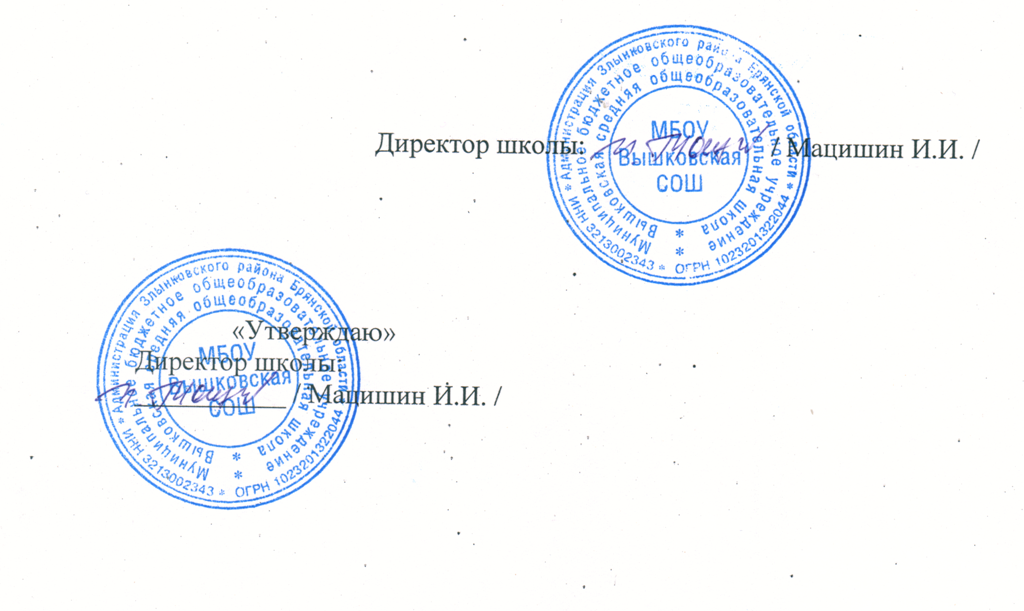 Учебный планначального общего образованияМБОУ Вышковской СОШна 2019-2020 уч.годЗапись «5/4» означает, что на изучение учебного предмета в одну неделю отводится  5 часов, в другую –4часа2Запись «4/3» означает, что на изучение учебного предмета в одну неделю отводится  4 часов, в другую –3часа.План внеурочной деятельности.Пояснительная записка
к плану внеурочной деятельности МБОУ Вышковской СОШ 1-4 классы  на 2019–2020 учебный годПлан внеурочной деятельности обеспечивает учет индивидуальных особенностей и потребностей обучающихся через организацию внеурочной деятельности. Внеурочная
деятельность организуется по направлениям развития личности (физкультурно – спортивное и оздоровительное, духовно-нравственное, социальное, общеинтеллектуальное, общекультурное) в таких формах как художественные, культурологические, филологические, хоровые студии, сетевые сообщества, школьные спортивные клубы и секции, конференции, олимпиады, военно-патриотическиео бъединения, экскурсии, соревнования, поисковые и научные исследования, общественно полезные практики и другие формы на добровольной основе в соответствии с выбором участников образовательных отношений.Нормативно-правовое обеспечение реализации внеурочной деятельности:Федеральный закон Российской Федерации от 29 декабря 2012 г. № 273-ФЗ "Об образовании в Российской Федерации» (далее – ФЗ № 273); Указ Президента РФ от 7 мая 2012 г. № 599 "О мерах по реализации государственной политики в области образования и науки";Федеральная целевая программа развития образования на 2016 - 2020 годы» (от 29
декабря 2014 г. № 2765-р);  Стратегия развития воспитания в РФ (2015–2025) (утв. Распоряжением Правительства РФ от 29 мая 2015 г. № 996-р);Федеральный государственный образовательный стандарт начального общего  образования (утв. приказом МОиН РФ от 6.10.2009 г. № 373, с изменениями от 26.11.2010 г. № 1241, 22.09. 2011 г. № 2357, 18.12.2012 г. № 1060, 29.12.2014 г. № 1643, 31.12. 2015 г. № 1576) (далее – ФГОС НОО);Федеральный государственный образовательный стандарт основного общего образования (утв. приказом МОиН РФ от 17.12.2010 г. № 1897, с изменениями от 29.12.2014 г. N 1644, 31.12.2015 г. № 1577) (далее - ФГОС ООО);
               Порядок организации и осуществления образовательной деятельности по основным общеобразовательным программам - программам начального общего, основного общего и среднего общего образования (Приказ Минобрнауки РФ от 30.08.2013 №1015) (далее – Порядок 1008);СанПиН 2.4.2.2821-10 «Санитарноэпидемиологические требования к условиям
и организации обучения в общеобразовательных учреждениях» (от
29.12.2010 № 189);Положение об организации внеурочной деятельности обучающихся в муниципальном бюджетном общеобразовательном учреждении Спиридоновобудская ООШ.Для реализации внеурочной деятельности в МБОУ Спиридоновобудской ООШ используется оптимизационная модель, которая включает следующие компоненты: классное руководство (экскурсии, диспуты, круглые столы, соревнования, общественно полезные практики и т.д.); деятельность иных педагогических работников  в соответствии с должностными обязанностями квалификационных характеристик должностей работников образования. Преимущества оптимизационной модели состоят в минимизации финансовых расходов на внеурочную деятельность, создании единого образовательного и методического пространства в образовательном учреждении, содержательном и организационном единстве всех его структурных подразделений.
              Внеурочная деятельность как составная часть основной образовательной программы школы является образовательной деятельностью, осуществляемой в формах, отличных от классно-урочной системы обучения.Основные направления курсов внеурочной деятельности:
             Исходя из возможностей школы и по результатам изучения социального запроса
(анкетирования) родителей (законных представителей) и обучающихся, в каждом направлении определены формы реализации внеурочной деятельности.
Физкультурно – спортивное и оздоровительное направление ориентировано на формирование у ребёнка признания ценности здоровья, чувства ответственности за  сохранение и укрепление своего здоровья. Реализуется через спортивные  программы «Теннис»  и «ГТО». А также через физкультурно-оздоровительное направление
плана воспитательной работы классного руководителя.
Духовно-нравственное направление ориентировано на воспитание патриотических
чувств обучающихся, их гражданственности, уважения к правам, свободам и обязанностям человека и нравственных чувств и этического сознания; получение знаний о прекрасном, воспитание умений видеть, чувствовать, понимать и создавать прекрасное. Реализуется через  курсы «Брянский край» (1-4 классы), «История Брянского края», «ОДНКНР», «Граждановедение. Брянская область», а так же в плане воспитательной работы классного руководителя.Социальное направление ориентировано на формирование у детей первоначальных
навыков культуры труда, организации коллективной и индивидуальной работы, умений
самостоятельно или коллективно реализовывать социально-значимую деятельность и осознания своей роли в ней как преобразователя, бережного отношения и любви к природе. Реализуется в плане воспитательной работы классного руководителя.
Общеинтеллектуальное направление направлено на формирование способностей к
эффективному и нестандартному мышлению, которые дети быстро переносят на другие
предметы и используют при решении любых жизненных проблем. Реализуется в плане воспитательной работы классного руководителя и через курсы: «Занимательная математика» и «География Брянского края». Общекультурное направление направлено на воспитание ребёнка через приобщение к лучшим традициям народной культуры, непрерывное образование детей в творческой деятельности, которое включает формирование зрительных представлений, развитие чувства цвета, ритма, композиции, эстетического и художественного вкуса. Реализуется в плане воспитательной работы классного руководителя. Годовой учебный план является конкретизацией задач, которые стоят перед каждым этапом школьного образования. Годовой учебный план, рассчитанный на весь период реализации ООП НОО, должен быть выполнен в полном объеме к окончанию действия. 
МБОУ Вышковская СОШУчебный план внеурочной деятельности на 2019-2020 уч.год.Уровни результатов внеурочной деятельностиПервый уровень	Второй уровень	Третий уровеньОжидаемые результаты:•	развитие индивидуальности каждого ребёнка в процессе самоопределения в системе внеурочной деятельности;• приобретение школьником социальных знаний (об общественных нормах, об устройстве общества, о социально одобряемых и неодобряемых формах поведения в обществе и т.п.), понимания социальной реальности и повседневной жизни;• формирование позитивных отношений школьника к базовым ценностям общества (человек, семья, Отечество, природа, мир, знания, труд, культура), ценностного отношения к социальной реальности в целом;воспитание уважительного отношения к своему поселку, школе;получение школьником опыта самостоятельного социального действия;• формирования коммуникативной, этической, социальной, гражданской компетентности школьников;• формирования у детей социокультурной идентичности: страновой (российской), этнической, культурной, гендерной и др.увеличение числа детей, охваченных организованным досугом;воспитание у детей толерантности, навыков здорового образа жизни;формирование чувства гражданственности и патриотизма, правовой культуры, осознанного отношения к профессиональному самоопределению;реализация, в конечном счете, основной цели программы - достижение обучающимися необходимого для жизни в обществе социального опыта и формирование в них принимаемой обществом системы ценностей.Достижение всех трех уровней результатов внеурочной деятельности будет свидетельствовать об эффективности работы по вопросам воспитания.Мониторинг эффективности проведения внеурочной деятельностиЭффективность реализации программы внеурочной деятельности для обучающихся начальных классов зависит от выполнения поставленных задач, осуществления спланированной деятельности в соответствии с содержанием программ и направлениями внеурочной деятельности всеми участниками образовательного процесса.Контроль результативности и эффективности реализации программы внеурочной деятельности для обучающихся начальных классов будет осуществляться путем проведения мониторинговых исследований, диагностики обучающихся, педагогов, родителей.Целью мониторинговых исследований является создание системы организации, сбора, обработки и распространения информации, отражающей результативность реализации программы внеурочной деятельности по следующим критериям: рост социальной активности обучающихся; рост мотивации к активной познавательной деятельности; уровень достижения обучающимися таких образовательных результатов, как сформированность коммуникативных и исследовательских компетентностей, креативных и организационных способностей, рефлексивных навыков; качественное изменение в личностном развитии, усвоении гражданских и нравственных норм, духовной культуры, гуманистического основ отношения к окружающему миру (уровень воспитанности); удовлетворенность обучающихся и их родителей жизнедеятельностью школы.Объекты мониторинга:1.Оценка востребованности форм и мероприятий внеурочной деятельности;Сохранность контингента обучающихся по всем направлениям внеурочной деятельности; Анкетирование младших школьников и их родителей по итогам года с целью выявления удовлетворённости воспитательными мероприятиями по направлениям внеурочной деятельностиАнкетирование младших школьников и их родителей в рамках внутришкольного контроля.Вовлечённость обучающихся во внеурочную образовательную деятельность как на базе школы, так и вне её;Развитие и сплочение ученического коллектива, характер межличностных отношений;Результативность участия субъектов образования в целевых программах и проектах различного уровня.Ожидаемые результаты реализации программы внеурочной деятельности.Увеличение числа детей, охваченных организованным досугом; воспитание уважительного отношения к родному дому, к школе, селу; воспитание у детей толерантности, навыков здорового образа жизни; формирование чувства гражданственности и патриотизма, правовой культуры в конечном счете, основной цели программы - достижение обучающимися необходимого для жизни в обществе социального опыта и формирование в них принимаемой обществом системы ценностей.Проблема использования свободного времени подрастающего поколения в целях всестороннего воспитания и развития является насущной для общества. Воспитание детей происходит в любой момент их деятельности. Однако наиболее продуктивно это воспитание осуществляется в свободное от обучения время. Таким образом, реализация программы внеурочной деятельности для обучающихся начальных классов направлена на их культурно-творческую деятельность и духовно-нравственный потенциал, высокий уровень самосознания.В МБОУ Вышковской СОШ созданы условия для реализации программы внеурочной деятельности обучающихся школы. Вся система работы школы по внеурочной деятельности, построенная в соответствии с принципами оптимизационной модели призвана предоставить возможность: свободного выбора детьми программ, объединений, которые близки им по природе, отвечают их внутренним потребностям; помогают удовлетворить образовательные запросы, почувствовать себя успешным, реализовать и развить свои таланты, способности. стать активным в решении жизненных и социальных проблем, уметь нести ответственность за свой выбор; быть активным гражданином своей страны, способным любить и беречь природу, занимающим активную жизненную позицию в борьбе за сохранение мира на Земле, понимающим и принимающим экологическую культуру.3.4. Система условий реализации основной образовательной программыначального общего образования МБОУ Вышковской   СОШ Система условий реализации ООП НОО (далее - система условий) разработана на основе соответствующих требований Стандарта и обеспечивает достижение планируемых результатов освоения основной образовательной программы начального общего образования.Система условий учитывает особенности  школы, а также ее взаимодействие с социальными партнерами (как внутри системы образования, так и в рамках межведомственного взаимодействия).Система условий  содержит:Кадровые условия реализации ООП НОО.Психолого-педагогические условия реализации ООП НОО. Финансовое обеспечение реализации ООП НОО.Материально-технические условия реализации ООП НОО.Информационно-методические условия реализации ООП НОО.Сетевой график (дорожную карту) по формированию необходимой системы условий реализации ООП НОО.Механизмы достижения целевых ориентиров в системе условий реализации ООП НОО.Контроль за состоянием системы условий реализации ООП НОО.	 Реализация указанных требований приведёт к созданию комфортной развивающей образовательной среды:обеспечивающей высокое качество образования, его доступность, открытость и привлекательность для обучающихся, их родителей (законных представителей) и всего общества, духовно-нравственное развитие и воспитание обучающихся;гарантирующей охрану и укрепление физического,  психологического и социального здоровья обучающихся;комфортной по отношению к обучающимся и педагогическим работникам.В целях обеспечения реализации ООП НОО в МБОУ СпиридоновобудскойООШ для участников образовательного процесса созданы условия, обеспечивающие возможность:достижения планируемых результатов освоения ООП НОО всеми обучающимися, в том числе детьми с ограниченными возможностями здоровья;выявления и развития способностей обучающихся через систему клубов, секций, студий и кружков, организацию общественно-полезной деятельности, в том числе социальной практики, используя возможности образовательных учреждений дополнительного образования детей;работы с одаренными детьми, организации интеллектуальных и творческих соревнований, научно-технического творчества и проектно-исследовательской деятельности;участия обучающихся, их родителей (законных представителей), педагогических работников и общественности в разработке ООП НОО, проектировании и развитии внутришкольной социальной среды, а также в формировании и реализации индивидуальных образовательных маршрутов обучающихся;эффективного использования времени, отведенного на реализацию части ООП НОО, формируемой участниками учебного процесса, в соответствии с запросами обучающихся и их родителей (законных представителей), спецификой школы, и с учетом национальных особенностей региона;использования в образовательном процессе современных образовательных технологий деятельностного типа;эффективной самостоятельной работы обучающихся при поддержке педагогических работников;обновления содержания основной ООП НОО, а также методик и технологий ее реализации в соответствии с динамикой развития системы образования, запросов детей и их родителей (законных представителей)эффективного управления ОО с использованием информационно-коммуникационных технологий, а также современных механизмов финансирования.3.4.1. Кадровые  условия реализации ООП НОО      МБОУ Спиридоновобудская  ООШ укомплектована  педагогическими, руководящими и иными работниками.  Уровень квалификации педагогических и иных работников соответствует занимаемой должности и квалификационным характеристикам.Непрерывность профессионального развития работников МБОУ Спиридоновобудской ООШ  обеспечивается своевременным  прохождением курсовой подготовки  в объеме от 16 до 72 часов для учителей, работающих на первом уровне, не реже чем каждые три года в учреждениях повышения квалификации, имеющих лицензию на право ведения данного вида образовательной деятельности. В  ОО ежегодно разрабатывается и реализуется план-график повышения квалификации работников.В ОО созданы условия для ведения постоянной методической поддержки, получения оперативных консультаций по вопросам реализации ООП НОО, использования инновационного опыта других образовательных учреждений с этой целью ежегодно разрабатывается и реализуется  план методической работы, обеспечивающий сопровождение введения ФГОС НОО в ОО.ОО  участвует в проведении  на школьном,  на муниципальном уровнях,  комплексных мониторинговых исследований результатов образовательного процесса и эффективности инноваций. 	Для достижения результатов ООП НОО в ходе её реализации проводится оценка качества и результативности деятельности педагогических работников с целью коррекции их деятельности, а также определения стимулирующей части фонда оплаты труда. Критерии оценки результативности деятельности педагогических работников МБОУ СпиридоновобудскойООШ    прописаны в положении о распределении стимулирующей части фонда оплаты труда.3.4.2 Психолого-педагогические условия реализации ООП НООПсихолого-педагогические условия реализации ООП НОО МБОУ Вышковской СОШ обеспечивают:преемственность содержания и форм организации образовательного процесса, обеспечивающих реализацию основных образовательных программ дошкольного образования и начального общего образования;учет специфики возрастного психофизического развития обучающихся;вариативность направлений психолого-педагогического сопровождения участников образовательного процесса (сохранение и укрепление психологического здоровья обучающихся; формирование ценности здоровья и безопасного образа жизни; дифференциацию и индивидуализацию обучения; мониторинг возможностей и способностей обучающихся, выявление и поддержку одаренных детей, детей с ограниченными возможностями здоровья; формирование коммуникативных навыков в разновозрастной среде и среде сверстников; поддержку детских объединений, ученического самоуправления).Психолого-педагогические условия реализации основной образовательной программы начального общего образования направлены:на формирование и развитие психолого-педагогической компетентности педагогических и административных работников, родителей (законных представителей) обучающихся;на организацию уровней психолого-педагогического сопровождения (индивидуальный, групповой, уровень класса, уровень учреждения);на вариативность форм психолого-педагогического сопровождения участников образовательного процесса (профилактика, диагностика, консультирование, коррекционная работа, развивающая работа, просвещение).3.4.3. Финансовое обеспечение реализации ООП НОО Ежегодный объем финансирования мероприятий программы уточняется при формировании бюджета. При  финансировании используется нормативно – подушевой принцип. Необходимое дополнительное финансирование для ресурсного обеспечения данной образовательной программы учитывается при формировании бюджета на текущий год.  МБОУ Вышковской СОШ работает по  муниципальному заданию и плану финансово – хозяйственной деятельности.Финансовые условия реализации ООП НОО обеспечивают ОО возможность исполнения требований Стандарта и реализацию обязательной части ООП НОО и части, формируемой участниками образовательного процесса  при  организации пятидневной учебной недели.Подушевой норматив покрывает следующие расходы на год:оплату труда работников ОО с учётом муниципальных коэффициентов к заработной плате, а также отчисления;расходы, непосредственно связанные с обеспечением образовательного процесса (приобретение учебно-наглядных пособий, технических средств обучения, расходных материалов, канцелярских товаров, оплату услуг связи в части расходов, связанных с подключением к информационной сети Интернет и платой за пользование этой сетью);иные хозяйственные нужды и другие расходы, связанные с обеспечением образовательного процесса (обучение, повышение квалификации педагогического и административно-управленческого персонала, и др.), за исключением расходов на содержание зданий и коммунальных расходов, осуществляемых из местного бюджета.В МБОУ Вышковской СОШ разработаны локальные акты, регламентирующие установление заработной платы работников , в том числе стимулирующих выплат работникам, обеспечивающим введение ФГОС НОО. 3.4.4. Материально- техническое оснащение образовательного процессаИнформация о наличии у МБОУ Вышковской СОШ оборудованных учебных кабинетов, объектов для проведения практических занятийИмеется 1 компьютерный класс (10 ученических компьютеров и один учительский)Информация о наличии у МБОУ Вышковской СОШбиблиотек, объектов питания и охраны здоровья обучающихсяИнформация о наличии у МБОУ Вышковской СОШ объектов спортаСоздание модели информационной среды - это процесс создания единой информационной и образовательной среды, позволяющей использовать в образовательном и управленческом процессах новые информационные технологии, осуществлять сбор, хранение и обработку информации по всем аспектам деятельности школы, что, в свою очередь, обеспечивает выход на новый качественный уровень образования и управленияВ ОО для учащихся и педагогов предоставляется возможность пользования ресурсами сети Интернет. Информационно-техническое обеспечение образовательного процесса:Регулярно ведутся работы по расширению школьной информационной среды с помощью школьного сайта (http://vissoh5.ucoz.net).На сайте размещены ссылки на разнообразные электронно-образовательные ресурсы, которые возможно использовать в учебном процессе и внеурочной деятельности. 3.4.5 Информационно - методическое обеспечение реализации ООП НООУчебно-методическое и информационное обеспечение реализации ООП НОО МБОУ Вышковской СОШ направлено на обеспечение доступа для всех участников образовательного процесса к любой информации, связанной с реализацией ООП НОО, планируемыми результатами, организацией образовательного процесса и условиями его осуществления.Учебно-методическое обеспечение обязательной части ООП включает в себя: учебники, учебные пособия, рабочие тетради, справочники, хрестоматии, цифровые образовательные ресурсы, методические пособия для учителей, сайты поддержки учебных курсов, дисциплин и т.п.Учебно-методическое обеспечение. Список учебников, разрешенных Министерством образования и науки РФ, используемых МБОУ Вышковской СОШ в 2019-2020уч.г.Учреждение обеспечено (100%) учебниками, в том числе и учебниками с электронными приложениями (со значком ФГОС), являющимися их составной частью, учебно-методической литературой и материалами по всем учебным предметам ООП НОО.Учреждение имеет доступ к печатным и электронным образовательным ресурсам (ЭОР), в том числе к электронным  образовательным ресурсам, размещенным в федеральных и региональных базах данных ЭОР.Фонд дополнительной литературы включает детскую художественную и научно-популярную литературу, справочно-библиографические и периодические издания, сопровождающие реализацию ООП НОО.Общий фонд библиотеки школы состоит из основного фонда художественной литературы, фонда учебников, фонда документов на электронных носителях и фонда периодики. Общий фонд библиотеки  составляет 9460 экземпляров .Под информационно-образовательной средой (или ИОС) понимается открытая педагогическая система, сформированная на основе разнообразных информационных образовательных ресурсов, современных информационно-телекоммуникационных средств и педагогических технологий, направленных на формирование творческой, социально активной личности, а также компетентность участников образовательного процесса в решении учебно-познавательных и профессиональных задач с применением информационно-коммуникационных технологий (ИКТ-компетентность), наличие служб поддержки применения ИКТ.Основными элементами ИОС являются:• информационно-образовательные ресурсы в виде печатной продукции;• информационно-образовательные ресурсы на сменных оптических носителях;• информационно-образовательные ресурсы Интернета;• вычислительная и информационно-телекоммуникационная инфраструктура;• прикладные программы, в том числе поддерживающие администрирование и финансово-хозяйственную деятельность Учреждения (бухгалтерский учёт, делопроизводство, кадры и т. д.).Информационно-образовательная среда ОО включает в себя совокупность технологических средств, базы данных, коммуникационные каналы, программные продукты и др.), культурные и организационные формы информационного взаимодействия.100% учителей начальных классов компетентны в решении учебно-познавательных и профессиональных задач с применением информационно-коммуникационных технологий (ИКТ). информационно-образовательная среда ОО обеспечивает возможность осуществлять в электронной (цифровой) форме следующие виды деятельности:планирование образовательного процесса;размещение и сохранение материалов образовательного процесса, в том числе – работ обучающихся и педагогов, используемых участниками образовательного процесса информационных ресурсов;фиксацию хода образовательного процесса и результатов освоения ООП НОО;взаимодействие между участниками образовательного процесса, в том числе – дистанционное посредством сети Интернет, возможность использования данных, формируемых в ходе образовательного процесса для решения задач управления образовательной деятельностью;контролируемый доступ участников образовательного процесса к информационным образовательным ресурсам в сети Интернет (ограничение доступа к информации, несовместимой с задачами духовно-нравственного развития и воспитания обучающихся);взаимодействие ОО с органами, осуществляющими управление в сфере образования и с другими образовательными учреждениями, организациями.Функционирование информационной образовательной среды обеспечивается средствами ИКТ и квалификацией работников ее использующих и поддерживающих. Функционирование информационной образовательной среды соответствует законодательству РФ.3.4.6. Сетевой  график (дорожная карта) по формированию необходимой системы условий реализации ООП НОООбоснование необходимых изменений в имеющихся условиях.В соответствии с приоритетами ООП НОО требуются дополнительные усилия для решения ряда проблем. Среди них:необходимость совершенствования НСОТ с точки зрения более полного соответствия целям и направлениям модернизации образования;совершенствование механизмов оценки качества образования.Реализация вышеуказанных мероприятий, а также выбор направлений и объемов расходования средств позволят достичь следующих результатов:доля учителей и руководителей, прошедших повышение квалификации и профессиональную переподготовку для работы в соответствии с федеральными государственными образовательными стандартами-100%; созданы условия для изучения опыта других образовательных учреждений в области инновационных образовательных и современных управленческих технологий; созданы условия для реализации ФГОС НОО:  приобретена  ученическая мебель, соответствующая требованиям СанПиН, учебники и художественная литература, учебно-лабораторная, спортивным и учебно-производственным оборудованием, наборами электронных образовательных ресурсов, в том числе виртуальных лабораторий;доля школьников, обучающихся по ФГОС НОО, составит 100% учащихся начальных классов;доля учителей, получивших в установленном порядке первую либо
высшую квалификационную категорию  в общей численности учителей составит не менее 100%;3.4.6.Механизмы достижения целевых ориентиров в системе условий реализации ООП НОООпределяя в качестве главных составляющих нового качества общего образования уровень профессионального мастерства учительских кадров, а также улучшение условий образовательного процесса и повышение содержательности реализуемой ООП НОО, механизмы достижения целевых ориентиров направлены на решение следующих задач:развитие учительского потенциала через обеспечение соответствующего современным требованиям качества повышения квалификации учителей, привлечение молодых педагогов в школу;совершенствование системы стимулирования работников ОО и оценки качества их труда;совершенствование школьной инфраструктуры с целью создания комфортных и безопасных условий образовательного процесса в соответствии с требованиями СанПиН;оснащение школ современным оборудованием, обеспечение школьных библиотек учебниками (в том числе электронными) и художественной литературой для реализации ФГОС;развитие информационной образовательной среды; повышение энергоэффективности при эксплуатации здания;развитие системы оценки качества образования;создание условий для достижения выпускниками начального уровня обучения  высокого уровня готовности к обучению в среднем звене и их личностного развития через обновление программ воспитания и дополнительного образования;повышение информационной открытости образования. Контроль за состоянием системы  условий реализации ООП НООКонтроль за состоянием системы условий осуществляется через систему электронного мониторинга в соответствии с формой и порядком, утвержденными Министерством образования и науки Российской Федерации.Информационное сопровождение мероприятий комплекса мер предусматривает освещение хода его реализации в СМИ, особое внимание будет уделено информационному сопровождению реализации ООП НОО непосредственно в образовательной организации.Результатом реализации ООП НОО должно стать повышение качества предоставления общего образования, которое будет достигнуто путём создания современных условий образовательной деятельности и роста эффективности учительского труда. Ключевым индикатором будет являться удовлетворенность качеством образования педагогических работников, родителей, учащихся, определяемая по результатам социологических опросов.МетодыЗадачиОценкаПредварительный контрольПредварительный контрольПредварительный контрольНаблюдение, письменные и графические работы, диктанты, решение и составление за-дач, тестированиеУстановление исходного уровня развития разных ас-пектов личности обучающе-гося, и прежде всего исход-ного состояния познаватель-ной деятельности, в первую очередь индивидуального уровня каждого ученикаУровневая: - высокий уровень готовности к учебной деятельности; - средний уровень готовности к учебной деятельности; - низкий уровень готовности к учебной деятельности.Текущий (тематический) контрольТекущий (тематический) контрольТекущий (тематический) контрольНаблюдение, устный опрос, практические и лабораторные работы, работа в тетрадях на печатной основе, ди-дактические карточки, средства ИКТ, тести-рование, портфолио, творческие работы, проектные работы.Установление обратной свя-зи; диагностирование хода дидактического процесса, выявления динамики послед-него, сопоставление реально достигнутых на отдельных этапах результатов с плани-руемыми; стимулирование учебного труда обучающих-ся; своевременное выявление пробелов в усвоении мате-риала для повышения общей продуктивности учебного трудаОценка складывается из: 1)индивидуального наблюдения за работой обучающегося: внима-тельность при объяснении мате-ри-ала, активность и творческий подход к работе на уроке, отно-шение к изучению того или иного матери-ала и к учебе в целом и т.д. 2)показателей полноты и глубины усвоения материала, умения при-менять полученные знания в практической деятельности и нес-тандартных ситуациях, которые оцениваются по общепринятой пятибальной шкале. Исключение составляют ученики 1 класса, их показатели оцениваются вербаль-но с указанием ошибок и спосо-бов их исправления; тетради успехов.- Итоговый контроль- Итоговый контроль- Итоговый контрольНаблюдение, устный опрос, средства ИКТ, тестирование, творческие работы, контрольные работы, диктанты, проектные работы.Систематизация и обобщение учебного материалаОценка складывается из: 1)индивидуального наблюдения за работой обучающегося: внима-тельность при объяснении мате-риала, активность и творческий подход к работе на уроке, отно-шение к изучению того или иного материала и к учебе в целом и т.д. 2)показателей полноты и глубины усвоения материала, умения при-менять полученные знания в практической деятельности и нес-тандартных ситуациях, которые оцениваются по общепринятой пяти-бальной шкале.Ученики 1 класса получают ито-говую оценку по решению педа-гогического совета школы. Оценка объявляется родителямКомплексная проверкаКомплексная проверкаКомплексная проверкаКомплексное тестри-рование(тест обучен-ности), тесты успеш-ности, аутентичное оценивание (презента-ция портфолио)Диагностирование качества реализации межпредметных связей. Оценка личностных достижений и образователь-ных результатов равнозначно понятиям «подлинная оцен-ка», или «оценивание реаль-ных результатов».По 5 –балльной системе будет оцениваться способность обучаю-щихся объяснять явления, процес-сы, события, представления о природе, об обществе, о человеке, знаковых и информационных системах; умения учебно- позна-вательной, исследовательской, практической деятельности, обоб-щенных способов деятельности с опорой на комплекс сведений, почерпнутых из всех изученных предметов. В данном случае оценке подлежат содержание, предмет, процесс и результаты деятельности, но не сам субъект. Портфолио оценивается целиком на основании критериев, сфор-мулированных педагогом и обучающимися.Обязательные формы и методы контроляОбязательные формы и методы контроляИные формы учета достижений Иные формы учета достижений текущая аттестацияитоговая и промежу-точная аттестацияурочная деятельностьвнеурочная деятельностьустный опросписьменная самостоятельная работа диктанты контрольное списываниетестовые заданияграфическая работа изложениедокладтворческая работаконтрольная работа диктанты изложение контроль техники чтенияанализ динамики текущей успеваемостиучастие в выстав-ках, конкурсах, соревнованиях, олимпиадах, конференциях, активность в мероприятияхВывод-оценка (о возмож-ности продолжения образо-вания на следующем уровне) Показатели (процентные показатели установлены авторами примерной ООП)Показатели (процентные показатели установлены авторами примерной ООП)Вывод-оценка (о возмож-ности продолжения образо-вания на следующем уровне) Комплексная оценка (дан-ные«Портфеля достижений»)Итоговые работы (русский язык, математика и межпредметная работа)1.Не овладел опорной систе-мой знаний и необходимыми учебными действиямиНе зафиксировано достиже-ние планируемых результа-тов по всем разделам Правильно выполнено менее 50% заданий необходимого (базового) уровня образова-тельной программы (пред-метные, метапредметные, личностные результаты) 2.Овладел опорной системой знаний и необходимыми учебными действиями, спо-собен использовать их для решения простых стан-дартных задач Достижение планируемых результатов по всем основ-ным разделам образователь-ной программы как минимум с оценкой «зачтено» Правильно НЕ менее 50% заданий необходимого (базового) уровня  3. Овладел опорной системой знаний на уровне осознанного применения учебных действий, в том числе при решении нестандартных задач Достижение планируемых результатов НЕ менее чем по половине разделов образовательной программы с оценкой «хорошо» или «отлично» Правильно не менее 65% за-даний необходимого (базово-го) уровня и не менее 50% от максималь-ного балла за выполнение заданий повышенного уровня УУДРезультаты развития УУДЗначение для обученияЛичностные результаты- смыслообразование- самоопределениеРегулятивные действияАдекватная школьная моти-вация.Мотивация достижения.Развитие основ гражданскойидентичности.Рефлексивная адекватнаясамооценкаОбучение в зоне ближай-шего развития ребенка. Адекватная оценка обучаю-щимся границ«знания и незнания».Достаточно высокая само-эффективность в форме принятия учебной цели и работы над ее достижением.регулятивные, личностныерезультаты,познавательные,коммуникативные действияФункционально-структурнаясформированность учебнойдеятельности. Произвольностьвосприятия, внимания,   памяти,воображения.Высокая успешность в ус-воении учебного содержа-ния.Создание предпосылокдля дальнейшего переходак самообразованию.коммуникативные (речевые), регулятивные действияВнутренний план действияСпособность действовать«в уме». Отрыв слова отпредмета, достижение но-вого уровня обобщения.коммуникативные, регулятивные действияРефлексия – осознание обуча-ющимся содержания, после-довательности и оснований действийОсознанность икритичность учебныхдействий.Цель Цель Задачи Содержание Виды деятельностиФормы занятийВоспитание гражданственности, патриотизма, уважения к правам, свободам и обязанностям человекаВоспитание гражданственности, патриотизма, уважения к правам, свободам и обязанностям человекаВоспитание гражданственности, патриотизма, уважения к правам, свободам и обязанностям человекаВоспитание гражданственности, патриотизма, уважения к правам, свободам и обязанностям человекаВоспитание гражданственности, патриотизма, уважения к правам, свободам и обязанностям человекаВоспитание гражданственности, патриотизма, уважения к правам, свободам и обязанностям человекаВоспитать гражданина России, принимающего судьбу Отчества как свою1.Сформировать элементар-ные представления о политическом устройстве Российского государства, его институтах, их роль в жизни общества, о его важнейших законах.2. Воспитать интерес к общественным явлениям, понимание активной роли человека в обществе.3. Сформировать начальное представление о народах России, об их общей исто-рической судьбе, о един-стве народов нашей страны.4. Воспитать уважительное отношение к русскому языку как государствен-ному, а также ценностное отношение к националь-ным языкам других народов. 5.Сформировать любовь к своему краю, учреждению, представления о национа-льных героях (защитниках Родины и важнейших собы-тиях истории России и её народов.6.Сформировать потреб-ность активно участвовать в делах класса, школы, семьи, своего края и умение отвечать за свои поступки.1.Сформировать элементар-ные представления о политическом устройстве Российского государства, его институтах, их роль в жизни общества, о его важнейших законах.2. Воспитать интерес к общественным явлениям, понимание активной роли человека в обществе.3. Сформировать начальное представление о народах России, об их общей исто-рической судьбе, о един-стве народов нашей страны.4. Воспитать уважительное отношение к русскому языку как государствен-ному, а также ценностное отношение к националь-ным языкам других народов. 5.Сформировать любовь к своему краю, учреждению, представления о национа-льных героях (защитниках Родины и важнейших собы-тиях истории России и её народов.6.Сформировать потреб-ность активно участвовать в делах класса, школы, семьи, своего края и умение отвечать за свои поступки.Политическое уст-ройствоРоссийского государства, его инс-титуты, их роль в жизни общества. Ва-жнейшие законы РФ. Символыгосударс-тва и субъекта Рос-сийской Федерации: Флаг, Герб. Инсти-туты гражданского общества. Участие граждан вобщест-венном управлении. Права и обязан-ности гражданина России. Активная роль человека в об-ществе. Русский язык как государ-ственный язык меж-национального об-щения. Народы Ро-ссии. Их общая ис-торическая судьба и единство Националь-ная культура и язык. Важнейшие события  истории России. На-циональные герои (защитники Роди-ны). Государствен-ные праздники, важ-нейшие события в жизни России, су-бъекта РФ, края (на-селённого пункта)1 уровень:Приобрести обучающимся социальные знания об Институтах гражданского общества, о государст-венном устройстве и социальной струк-туре Российского общества, об этни-ческих традициях и культурном досто-янии своего края, о примерах испол-нения гражданского и патриотичес-кого долга, начальные представления о правах и обязанностях человека, гражданина, семьянина, товарища.2 уровень:Получить  опыт переживания ипозитивного отношения к базовым ценностям общества, ценностного от-ношения к социальной реальности в целом: сформированность ценнос-тного отношения к России, своему краю, народу, отечественному куль-турно –историческому наследию, го-сударственной символике, законамРФ, русскому языку, старшему поколению; сформировать первоначальный опыт постиженияценностей гражданского общества, национальной истории и культуры, опыт ролевого взаимодейст-вия.3 уровень: Получить опыт самос-тоятельного общественного действия с целью реализация гражданской, патриотической позиции в открытой общественной среде позиции в от-крытой общественной среде.Ознакомление обучаю- щихся с Уставом школы. Классный час. День Знаний.Классный час. День народного единства. Классный час. День Конституции РФ. Классный час. День защитника Отечества. Классный час. День памя-ти воинов- интернацио-налистов.Беседы на уроках литературного чтения, посвященные Великой Отечественной войне. Проведение торжествен- ных митингов и линеек.Воспитание нравственных чувств и этического сознанияВоспитание нравственных чувств и этического сознанияВоспитание нравственных чувств и этического сознанияВоспитание нравственных чувств и этического сознанияВоспитание нравственных чувств и этического сознанияВоспитание нравственных чувств и этического сознанияВоспитание высоко-нравственной личности1.сформировать первона-чальное представление о базовых национальных российских ценностях, о хороших и плохих поступках.2.Сформировать представ-ление о правилах поведения в образовательном учреж-дении, дома, на улице, общественных местах.3.Сформировать уважи-тельное отношение к ро-дителям, старшим, сверст-никам и младшим. 4.Сформировать элементар-ные представления о рели-гиозной культуре мира, ро-ли традиционных религий в развитии Российского госу-дарства, в истории и куль-туре нашей страны. 5. Сформировать представ-ления о возможном негатив-ном влиянии на морально –психологическое состояние человека компьютерных игр, кино, телевизионных передач, рекламы.1.сформировать первона-чальное представление о базовых национальных российских ценностях, о хороших и плохих поступках.2.Сформировать представ-ление о правилах поведения в образовательном учреж-дении, дома, на улице, общественных местах.3.Сформировать уважи-тельное отношение к ро-дителям, старшим, сверст-никам и младшим. 4.Сформировать элементар-ные представления о рели-гиозной культуре мира, ро-ли традиционных религий в развитии Российского госу-дарства, в истории и куль-туре нашей страны. 5. Сформировать представ-ления о возможном негатив-ном влиянии на морально –психологическое состояние человека компьютерных игр, кино, телевизионных передач, рекламы.Базовые националь-ные российские цен-ности. Правила пове-дения в образова-тельном учреждении, дома, на улице, в на-селённом пункте, в общественных мес-тах, на природе. Хо-рошие и плохие пос-тупки. Семья, взаи-моотношения в семье, со сверстника-ми, старшими и мла-дшими. Отношение в коллективе. Религи-озная картина мира. Роль традиционных религий в развитии Российского государ-ства, в истории и культуре нашей страны. Аморальные поступки. Влияние на морально – психо-логическое состоя-ние человека ком-пьютерных игр, ки-но, телевизионных передач, рекламы1 уровень: приобрести обучающимися начальные представления о моральных нормах и правила нравственного поведения, в том числе об этическихнормах взаимоотношений всемье, между поколениями,этносами, но-сителями  разныхубеждений, предста-вителямиразличных социальных группзнать традиции своей семьи и образо-вательного учреждения, бережноеотношение к ним.2 уровень: Приобрести   нравственно – этический опыт взаимодействия со сверстниками, старшими и младшими детьми, взрослыми в соответствии собщепринятыми нравственными нормами;способность эмоционально реагировать на негативные проявления в детском обществе и обществе в целом, анализировать нравственную сторону своих поступков и поступков других людей 3 уровень:Проявлять уважительное отношение к традиционным религиям; неравно-душие к жизненным проблемам других людей, сочувствие к человеку, нахо-дящемуся в трудной ситуацииКлассный час«Озна-комление с основными правилами поведения в школе, в общественных местах».Единый Деньтолерантности. Проект «НародыРоссии».Классные часы ибеседы нравственно –этического содержания.Классный час «Традиции нашей семьи».Проведение календарных праздников: «День Учи-теля», «Новый год», «День защитника Отечества» «День  Побе-ды»Проведение традицион-ных школьных праздни-ков: «Праздник первого звонка», «Прощание с Азбукой»», «Последний звонок», «Прощай, на-чальная школа».Сюжетно - ролевые игры «Распознавание хороших и плохих поступков».Воспитание трудолюбия, творческого отношения к учению, труду, жизни.Воспитание трудолюбия, творческого отношения к учению, труду, жизни.Воспитание трудолюбия, творческого отношения к учению, труду, жизни.Воспитание трудолюбия, творческого отношения к учению, труду, жизни.Воспитание трудолюбия, творческого отношения к учению, труду, жизни.Воспитание трудолюбия, творческого отношения к учению, труду, жизни.Воспитание трудолюбияв том числе через ценностное отношение к учёбе1 Сформировать первона-чальное представление     о  нра-вственных                    основахучебы,    ведущей ролиобразо-вания,   труда  и значение  твор-чества  в жизни человека и общества.2.Воспитать уважение  к труду и творчеству старших и сверстников.3.Сформироватьценностное от-ношение  к учёбе, как виду творческой деятельности.4.Сформировать элементарные представления о роли знаний, науки, современного произ-водства в жизни человека и общества.5.Сформировать элементарные представления об основных профессиях. 6.Сформировать первоначаль-ные навыки коллективной ра-боты, в том числе при раз-работке и реализации учебных и учебно-трудовых проектах.7.  Сформировать       умение проявлятьдисциплиниро-ванность, последователь-ность и настойчивость в выполнении учебных и уче-бно-трудовых заданий. 8.Сформировать бережное отношение к результатам своего труда, труда других людей, к школьному имуществу, личным вещам.1 Сформировать первона-чальное представление     о  нра-вственных                    основахучебы,    ведущей ролиобразо-вания,   труда  и значение  твор-чества  в жизни человека и общества.2.Воспитать уважение  к труду и творчеству старших и сверстников.3.Сформироватьценностное от-ношение  к учёбе, как виду творческой деятельности.4.Сформировать элементарные представления о роли знаний, науки, современного произ-водства в жизни человека и общества.5.Сформировать элементарные представления об основных профессиях. 6.Сформировать первоначаль-ные навыки коллективной ра-боты, в том числе при раз-работке и реализации учебных и учебно-трудовых проектах.7.  Сформировать       умение проявлятьдисциплиниро-ванность, последователь-ность и настойчивость в выполнении учебных и уче-бно-трудовых заданий. 8.Сформировать бережное отношение к результатам своего труда, труда других людей, к школьному имуществу, личным вещам.Нравственные осно-выучебы. Ведущая роль образования. Труд и значение его в жизни человека и общества.Творческая деятельность. Учеба как вид творческой деятельности. Роль знаний, науки, сов-ременного производ-ства в жизни челове-ка и общества.Пред-ставление об осно-вных профессиях. Формы коллектив-ной работы в том числе проектная дея-тельность. Свойства личности в дости-жении поставленных целей в выполнении учебных и учебно-трудовых заданий. Правила поведения на рабочем месте. Уважение к резуль-татам своего труда, труда других людей. Бережное отношение к школьному и личному имуществу.1	уровень:Приобрести   элементарные представления о различных профессиях2 уровень: ценностное отношение к труду и творчеству, человеку труда, трудовым достижениям России и че-ловечества; ценностное творческое отношение к учебному труду; осознать приоритет нравственных основ труда, творчества, создания нового; мотивация к самореализации в соци-альном творчестве, познавательной и практической, общественно-полезной деятельности.3 уровень.Приобрести первоначальные навыки трудового творческого сотрудничества со сверстниками, ста-ршими детьми и взрослыми; перво-начальный опыт участия в различных видах общественно-полезной и лич-ностно-значимой деятельности, трудо-любие; потребности и начальные уме-ния выражать себя в различных дос-тупных и наиболее привлекательных для ребёнка видах творческой деятельности.Ознакомление обучаю-щихся      с Уставом шко-лы. Проведение предметных недель. Участие в интеллектуаль-ных марафонах, олимпи-адах.Экскурсии в помощь учебным программам. Библиотечные часы. Экскурсии напредприя-тия села, района, обдасти. Дежурство в классе. Оформление папок твор-ческих работ учащихся. Изготовление украшений на новый год. Изготовление сувениров для воспитанников дош-кольной группы. Познавательные классные часыФормирование ценностного отношения к здоровью и здоровому образу жизниФормирование ценностного отношения к здоровью и здоровому образу жизниФормирование ценностного отношения к здоровью и здоровому образу жизниФормирование ценностного отношения к здоровью и здоровому образу жизниФормирование ценностного отношения к здоровью и здоровому образу жизниФормирование ценностного отношения к здоровью и здоровому образу жизниВоспитание ценностного отношения к здоровью и здоровому образу жизни1.  Сформировать ценностное  отношение к своему  здоро-вью,   здоровью родителей,  членов   своей семьи,   педагогов, сверстников.2. Сформировать элементарное представление  о  единстве  и взаимовлиянии различных ви-дов  здоровья  человека: фи-зического, нравственного(душевного),      социально      – психологического  (здоровья семьи     и   школьного коллек-тива).3. Сформировать понимание важности   физической культу-ры  и   спорта       для здоровья   человека,  его образования, тру-да   творчества.4. Сформировать знания и умение выполнятьсанитар-но – гигиенические правила, соблюдать здоровьесберега-ющий режим дня.1.  Сформировать ценностное  отношение к своему  здоро-вью,   здоровью родителей,  членов   своей семьи,   педагогов, сверстников.2. Сформировать элементарное представление  о  единстве  и взаимовлиянии различных ви-дов  здоровья  человека: фи-зического, нравственного(душевного),      социально      – психологического  (здоровья семьи     и   школьного коллек-тива).3. Сформировать понимание важности   физической культу-ры  и   спорта       для здоровья   человека,  его образования, тру-да   творчества.4. Сформировать знания и умение выполнятьсанитар-но – гигиенические правила, соблюдать здоровьесберега-ющий режим дня.Понятие о своем здо-ровье, здоровье ро-дителей (законных представителей), чле-нов своей семьи, пе-дагогов, сверстников. Представление о раз-личных видах здоро-вья (физическом, нравственном, соци-ально-психологичес-ком). Физическая ку-льтура и спорт Сани-тарно-гигиенические правила. Здоровье-зберегающий режим дня. Природа и че-ловек. Влияние ком-пьютерных игр, теле-видения и рекламы на здоровье человека.1 уровень: Приобрести   элементарные представления о здоровом образе жиз-ни, о взаимной обусловленности фи-зического, нравственного(душевного), социально – психологического здо-ровья Приобрести   элементарные пред-ставления о роли физической культуры и спорта для здоровья человека, его образования, труда и творчества, приобрести элементарныезнания о возможном негативном влиянии ком-пьютерных игр,телевидения, рекламы на здоровье человека.2 уровень: приобрести обучающимся первоначальный   личный опыт здоро-вьесберегающей деятельности; приоб-рести навыки личной гигиены; при-обрести опыт   по составлению режима дня.3 уровень:занятия физической культурой и спортом; соблюдение ре-жима дня; выполнение правил личной гигиены; соблюдение моральных при-нципов в поведении как одно   из средств  сохранения нравственного здоровьяДни Здоровья. Классный час «Режим школьника».Проведение школьных соревнований. Подвижные перемены. Тематические беседы«Уроки здоровья» Классные часы : «Мы – за здоровый образ жизни».Выставка  рисунков и плакатов«Мы – за здоровый образ жизни». Встречи с медицинскими работниками.Воспитание ценностного отношения к природе, окружающей среде (экологическое воспитание)Воспитание ценностного отношения к природе, окружающей среде (экологическое воспитание)Воспитание ценностного отношения к природе, окружающей среде (экологическое воспитание)Воспитание ценностного отношения к природе, окружающей среде (экологическое воспитание)Воспитание ценностного отношения к природе, окружающей среде (экологическое воспитание)Воспитание ценностного отношения к природе, окружающей среде (экологическое воспитание)Воспитание ценностного отношения к природе, окружающей среде)Сформировать интерес к природе, природнымявле-ниям и формам жизни. Сфо-рмировать понимание ак-тивной роли в природе. Сформировать элементар-ный опыт природоохрани-тельной деятельности. Воспитать бережное отношение к природе.Сформировать интерес к природе, природнымявле-ниям и формам жизни. Сфо-рмировать понимание ак-тивной роли в природе. Сформировать элементар-ный опыт природоохрани-тельной деятельности. Воспитать бережное отношение к природе.Экокультурныецен-ности,  традиции эти-ческого отношения к природе  и  культуре на-родов  России,  других стран.      Нормыэкологи-ческой  этики.  Эколо-гическая грамот-ность Взаимодейст-вия человека   с  при-родой. Правила  эколо-гически грамотного  поведения  в природе    (в   ходе экскурсий,  про-гулок, туристических   походов и   путешествий            по родному   краю). Природоохранительная деятельность  (в  школе, акции, десан-ты, высадка растений,  создание цветочных  клумб, очистка  доступ-ных территорий     от   мусора, подкормка      птиц      т.д.).Экологи-ческие проекты. Сов-местная деятельность семьи      и  школы   поэкологической куль-туре  обучающихся.1 уровень: приобрести обучающимся элементарные знания   о традициях нра-вственно – этического отношения к природе в культуре народов России, нормах экологической этики.2 уровень: приобрести обучающимся первоначальный опыт эстетического, эмоционально– нравственного отно-шения к природе;3 уровень: приобрести первоначальный опыт участия в природоохранной де-ятельности в школе, месту жительства; приобрести личный опыт участия в экологических инициативах, проектахПросмотр учебных филь-мов на уроках окружа-ющего мира. Экскурсии во фруктовый сад,в парк. Уход за комнатными рас-тениями. Беседа «Удивительное чудо - природа». Беседа «Как подружиться с природой».Посильная забота о животных(изготовление кормушек, скворечников и т. д.). КТД «Осенний бал»Воспитание ценностного отношения к прекрасному, формирование представлений об эстетических идеалах и ценностяхВоспитание ценностного отношения к прекрасному, формирование представлений об эстетических идеалах и ценностяхВоспитание ценностного отношения к прекрасному, формирование представлений об эстетических идеалах и ценностяхВоспитание ценностного отношения к прекрасному, формирование представлений об эстетических идеалах и ценностяхВоспитание ценностного отношения к прекрасному, формирование представлений об эстетических идеалах и ценностяхВоспитание ценностного отношения к прекрасному, формирование представлений об эстетических идеалах и ценностяхФормирование ценностного отношения к прекрасному1.Сформировать элемен-тарные представления об эстетических идеалах и ху-дожественных ценностях ку-льтуры России, культур народов России.2.Ознакомить с эстетичес-кими идеалами, традиция-ми,художественной куль-турой родного края, с фо-льклором и народными ху-дожественными промысла-ми. Сформировать видение прекрасного в окружающем мире, природе родного края, в окружении пространства и дома, сельском и го-родском ландшафте, в природе.Сформировать видение прекрасного в поведении и труде людей.Сформировать опыт самореализации в различных видах творчес-кой деятельности. Дать элементарные представле-ния о стиле одежды как способе выражения внут-реннего душевного состо-яния человека.1.Сформировать элемен-тарные представления об эстетических идеалах и ху-дожественных ценностях ку-льтуры России, культур народов России.2.Ознакомить с эстетичес-кими идеалами, традиция-ми,художественной куль-турой родного края, с фо-льклором и народными ху-дожественными промысла-ми. Сформировать видение прекрасного в окружающем мире, природе родного края, в окружении пространства и дома, сельском и го-родском ландшафте, в природе.Сформировать видение прекрасного в поведении и труде людей.Сформировать опыт самореализации в различных видах творчес-кой деятельности. Дать элементарные представле-ния о стиле одежды как способе выражения внут-реннего душевного состо-яния человека.Эстетические иде-алы и художественныеценности куль-туры России, культур народов России (встречи с предста-вителями творческих профессий экскурсии на художественные производства, к па-мятникам зодчества, знакомство с луч-шими произведения-ми искусств в му-зеях, на выставках,по репродукциям, учебным фильмам). Эстетические ху-дожественной куль-туры идеалы, тради-ции родного края. Фольклор и народ-ные художественные промыслы родного края(экскурсионно –краеведческая дея-тельность, шефство над памятниками культуры, посеще-ние конкурсов и фестивалей, испол-нителей народной музыки, художест-венных мастерских,театрализованных народных ярмарок, фестивалей народ-ного творчества, те-матических выста-вок). Прекрасное в окружающем мире. Прекрасное в пове-дении и труде лю-дей, знакомство с местными мастерами прикладного искус-ства, наблюдение за их работой. Различ-ные виды творческой деятельности (орга-низация выставок се-мейного художест-венного творчества, музыкальных вече-ров и т.д.). Стили одежды как способ выражения внутрен-него душевного сос-тояния человека. Оформление поме-щения школы.1 уровень: пробрести представления об эстетических и художественных цен-ностях отечественной культуры; приобретение знаний о фольклорных и народных промыслах.2 уровень:Уметь видеть красоту окружающем мире, в поведении и поступках людей; Приобрести первоначальный опыт эмоционального постижения народного творчества, этнокультурных традиций, фольклоранародов России; приобрести пер-воначальный   опыт эстетических пере-живаний, наблюдений, эстетических объектов в природе и социуме, эсте-тического отношения к окружающему миру и самому себе; сформирован-ность мотивации к реализации эстетических ценностей в пространстве образовательного учреждения и семьи 3 уровень:сформированность опыта самореализации в различных видах творческой деятельности; сформиро-ванность потребности в умении выражать себя в доступных видах творчества.Праздничные концерты,Организация выставок детских рисунков, поделок. Участие в муниципальных конкурсах творческих работ. Участие в художественном оформлении классной комнаты. Экскурсии в музеи.Основные направления деятельностиУровень сформированности компетенцийКритерии  оценки   уровней сформирован-ности компетенцийОрганизациявнеурочнойдеятельности:-	классные часы,1уровень
(выраженный)•Активно участвует в акциях по защите природы, в экопроектах,проявляет инициативу в организации-викторины, конкурсы,-	Дниздоровья,
-экскурсии,
туристические поездки,- беседы     по     ПДД     иППБ,- работа в проектах  по
здоровьесбережению2	уровень(слабо выраженный)3уровень
(невыраженный)походов, викторин и других
мероприятий, выполняет ППБ и ПДД.•Принимает участие в мероприятиях под влиянием (давлением) одноклас-сников, недостаточно бережлив, мо-жет иногда нарушать правила ППБ иПДД.• Расточителен, причиняет ущерб природе, равнодушен к делам класса, нарушает правилаОрганизация физкультур-но-оздоровительной работы:-соревнования -	«Весёлые старты»,-	динамические паузы,-	весёлые перемены,1уровень
(выраженный)2	уровень(слабо выраженный)3	уровень
(невыраженный)•Понимает необходимость своего физического развития и сохранения здоровья, старательно занимается на
уроках физкультуры и посещает
спортивную секцию, пропагандирует свой вид спорта среди одноклас-сников, организован и деятелен.•Не до конца осознаёт необходи-мость сохранения здоровья, зани-мается на уроках физкультуры, но секцию посещает нерегулярно или под нажимом родителей, может
нарушать режим дня и отдыха, в
спортивных мероприятиях участвует неохотно.•К сохранению здоровья относится равнодушно, не посещает  спортивной    секции, пропускает     уроки   физкультуры или занимает-      ся        неохотно,        в спортивных                       мероприятиях предпочитает       не        участвовать, режим   дня   нарушает   постоянно, опаздывает на уроки.ДатаДатаПродолжительность (количество учебных недель)Начало четвертиОкончание четвертиПродолжительность (количество учебных недель)1 четверть02.09.201929.10.201992 четверть07.11.201926.12.201973 четверть09.01.202022.03.2020104 четверть          01.04.202031.05.20209ВремяРаспорядок8-40Линейка дежурного класса.9-00Утренняя зарядка9-05 – 9-451 урок9-55  - 10-352 урок10-35 -  10-50Питание обучающихся (1 смена)10-50 – 11-303 урок11-30 – 11-45Питание обучающихся (2 смена)11-45 – 12-254 урок12-35 – 13-155 урок13-30 – 14-106 урок14-10 – 14 -15Итоговая линейка дежурного класса14 -15 – 14-557 урок14-10 – 17-00Влажная уборка кабинетов.15-00 - 18-30Дополнительное образование учащихся.Предметные  областиучебные предметы классыклассыклассыклассыклассыПредметные  областиучебные предметы классы1234Русский язык и литературное чтениеРусский языкКомбинированная контрольная работаКонтрольное списываниеДиктантДиктантРусский язык и литературное чтениеЛитературное чтениеКомбинированная контрольная работаТехника чтенияТехника чтенияТехника чтенияИностранный языкИностранный языкКомбинированная контрольная работаКонтрольная работаКонтрольная работаКонтрольная работаМатематика и информатикаМатематикаКомбинированная контрольная работаКонтрольная работаКонтрольная работаКонтрольная работаОбществознание и естествознание(Окружающий мир)Окружающий мирКомбинированная контрольная работаТестовая работаТестовая работаТестовая работаОсновы религиозных культур и светской этикиОсновы религиозных культур и светской этикиКомбинированная контрольная работаТестовая работаИскусствоМузыкаКомбинированная контрольная работаТестовая работаТестовая работаТестовая работаИскусствоИзобразительное искусствоКомбинированная контрольная работаВыставка работВыставка работВыставка работТехнология Технология Комбинированная контрольная работаВыставка работВыставка работВыставка работФизическая культураФизическая культураКомбинированная контрольная работаСдача физ.нормативовСдача физ.нормативовСдача физ.нормативовПредметные  областиПредметные  областиучебные предметы классыКоличество часов в неделю /годКоличество часов в неделю /годКоличество часов в неделю /годКоличество часов в неделю /годКоличество часов в неделю /годВсегоПредметные  областиПредметные  областиучебные предметы классы12334ВсегоОбязательная частьОбязательная частьОбязательная частьРусский язык и литературное чтениеРусский языкРусский язык5/ 1655/ 1705/ 1705/41 /1535/41 /15319,5/ 658Русский язык и литературное чтениеЛитературное чтениеЛитературное чтение4/ 1324/ 1364/ 1364/32 /1194/32 /11915,5/ 523Русский язык и литературное чтениеРодной языкРодной язык0,5/170,5/170,5/170,5/170,5/172/68Русский язык и литературное чтениеРодная лит-раРодная лит-ра0,5/170,5/170,5/170,5/170,5/172/68Иностранный языкИностранный языкИностранный язык–2/ 682/  682/682/686/204Математика и информатикаМатематикаМатематика4/ 1324/ 1364/ 1364/1364/13616/ 540Обществознание и естествознание(Окружающий мир)Окружающий мирОкружающий мир2/ 662/ 682/ 682/682/688/ 270Основы религиозных культур и светской этикиОсновы религиозных культур и светской этикиОсновы религиозных культур и светской этики–––1/341/341/34ИскусствоМузыкаМузыка1/331/ 341/ 341/ 341/ 344/ 135ИскусствоИзобразительное искусствоИзобразительное искусство1/331/ 341/ 341/ 341/ 344/ 135Технология Технология Технология 1/331/ 341/ 341/ 341/ 344/ 135Физическая культураФизическая культураФизическая культура2/702/ 1022/ 1022/1022/1029/306Итого:Максимально допустимая годовая нагрузка (5-дневная учебная неделя)Итого:Максимально допустимая годовая нагрузка (5-дневная учебная неделя)Итого:Максимально допустимая годовая нагрузка (5-дневная учебная неделя)21/ 69323/ 78223/ 78223/ 78223/ 78290/3039Часть, формируемая участниками образовательных отношений(5- дневная учебная  неделя)Часть, формируемая участниками образовательных отношений(5- дневная учебная  неделя)Часть, формируемая участниками образовательных отношений(5- дневная учебная  неделя)000000№ п/пНаименование объединенияКлассНаправленностьФ.И.О. педагогаКол-во часов в неделюКол-во часов в годКол-во уч-сяКол-во уч-сяКол-во уч-сяКол-во уч-ся№ п/пНаименование объединенияКлассНаправленностьФ.И.О. педагогаКол-во часов в неделюКол-во часов в годнач.обр.осн. обр.Ср. обр.всегоВнеурочная деятельностьВнеурочная деятельностьВнеурочная деятельностьВнеурочная деятельностьВнеурочная деятельностьВнеурочная деятельностьВнеурочная деятельностьВнеурочная деятельностьВнеурочная деятельностьВнеурочная деятельностьВнеурочная деятельностьПрирода родного края2ОбщекультурноеГончарова Е.М.134 2525Добро пожаловать в Англию5ОбщеинтеллектуальноеНикулина Г.А.0,5172222Задоринка5-11Общекультурное Ганжова М.В.3683030Истоки6Духовно- нравственноеСавченко Т.В.0,5172525Заповедная Брянщина7ОбщеинтеллектуальноеКравцова Т.К.0,5171414ИБК9ОбщеинтеллектуальноеЕрошенко Т.С.0,5171414ИБК8ОбщеинтеллектуальноеЕрошенко Т.С.0,5172424Земляне9ОбщеинтеллектуальноеСычева А.Г.0,5171414Практическое обществознание9ОбщеинтеллектуальноеЕрошенко Т.С.0,5171414Граждановедение Брянская область5ОбщеинтеллектуальноеНикулина Г.А.0,5172222География Брянского края
6ОбщеинтеллектуальноеКравцова Т.К.0,5172525Сувенир5-11ОбщекультурноеГанжова М.В.1341515Волейбол 7-9Спортивно оздоровительноеКучин Е.Г.5,5192101020Азбука родного края1ОбщекультурноеПлотникова Э.В.1342525Культура родного края4ОбщекультурноеКравченко Л.И.1343030Планиметрия. Новые возможности9ОбщеинтеллектуальноеБураков И.Н.1341414Лингвострановедение10-11ОбщеинтеллектуальноеНикулина Г.А.1342121История родного края3аОбщекультурноеГоготова Е.Е.1 341919История родного края3бОбщекультурноеВиленская С.Н..1 341919Русские узоры7 кл.ОбщекультурноеШаповалова И.В.1341414Прикладная информатика8 кл.ОбщеинтеллектуальноеДанилова Н.П.1342424Юный патриот5Социальное Кучин Е.Г.0,5172222Школьник знает ипонимает  общественную жизнь  (1 класс)Школьник  ценит общественную        жизнь (2-3 классы)Школьник самостоятельно действует  в  общественной   жизни (4 класс)Приобретение школьником социальных  знаний (об общественных   нормах, об                               устройстве общества,   о соци- ально одобряемых     инеодобряемых     формах поведения в обществе и  т.п.),          понимание социальной  реальности и повседневной жизни.Формирование позитивных отношений школьников  к   базовым ценностям           общества (человек,  семья, Отечество, природа,  мир,          знание,  труд,  культура).Получение  школьником опыта  самостоятельного социального действия.№ п/пСпециалистыФункции Количество специалистов 1ДиректорОбеспечивает системную образовательную и административно-хозяйственную работу образовательного учреждения12Заместитель директора по УВРОбеспечивает совершенствование методов организации образовательного процесса. Осуществляет контроль за качеством  образовательного процесса13Заместитель директора по ВРкоординирует работу классных руководителей, разработку учебно-методической и иной документации14 УчительОрганизация условий для успешного продвижения ребёнка в рамках образ-овательного процесса осуществляет обу-чение и воспитание обучающихся, способ-ствует формированию общей культуры личности, социализации, осознанного вы-бора и освоения образовательных программ205.Социальный педагогПомощь педагогу в выявлении условий, не-обходимых для развития ребёнка в соответ-ствии с его возрастными и индивидуаль-ными возможностями и социальными условиями 18БиблиотекарьОбеспечивает доступ к информации, участ-вует в процессе воспитания культурного и гражданского самосознания, содействует формированию информационной компетен-тности учащихся путём обучения поиска, анализа, оценки и обработки информации11Укомплектованность МБОУ Вышковской СОШКол-вопедагогические работники, из них:23учителя92Общее число учителей начальных классов 62.1Из них прошли повышение квалификации по введению ФГОС НОО63Число учителей начальных классов, приступивших к введению ФГОС НОО64.Уровень квалификации учителей начальных классов:высшая категория3первая категория3 № п/п Наименование объектаАдрес объектаНазначение объектаПлощадь в м2    1    2. Здание школыЗемельный участокБрянская область, Злынковский район, п.Вышков, улица Школьная д.5нежилое3368,9 м221843 м2Оборудованные учебные объектыОборудованные учебные объектыОбъекты для проведения практических занятийОбъекты для проведения практических занятийКоличество Общая площадьКоли-чество Общая площадь16768,8 м23150,7 м2Наименование объектаБиблиотекаСтоловая Медицинский пунктСтуденческая поликлиникаПлощадь 45,03 м2158,4 м2--Количество мест20150--Вид объекта (спортивного сооружения)Площадь Спортивный зал162м2Спортивная площадка2400м2Хоккейный корт200м2Количество компьютеров в ОУ16Количество компьютерных классов1Количество компьютеров, используемых в учебном процессе14Количество компьютеров, используемых в управлении ОУ2Количество компьютеров, имеющих доступ в Интернет10Наличие собственного сайта1Плазма 1Принтер 9Ноутбук 5Проектор 9№Название, авторКласс ИздательствоГод издания1Музыка, Е.Д.Критская, Г.П.Сергеева, Т.С.Шмагина1Москва «Просвещение»20172Музыка,Е.Д.Критская, Г.П.Сергеева, Т.С.Шмагина2Москва «Просвещение»20173Музыка, Е.Д.Критская, Г.П.Сергеева, Т.С.Шмагина3Москва «Просвещение»20174Музыка,Е.Д.Критская, Г.П.Сергеева, Т.С.Шмагина4Москва «Просвещение»20175Прописи. В.Г.Горецкий, Н.А.Федосова Русский язык.  В.П.Канакина, В.Горецкий1Москва «Просвещение»20176Русский язык. В.П.Канакина, В.Горецкий2Москва «Просвещение»20177Русский язык. В.П.Канакина, В.Горецкий3Москва «Просвещение»20178 Русский язык. В.П.Канакина, В.Горецкий4Москва «Просвещение»20179Азбука. В.Г.Горецкий, В.А.Кирюшкин, Л.А.Виноградская, М.В. Бойкина Литературное чтение. Л.Ф.Климанова, В.Г.Горецкий, М.В.Го-лованова, Л.А.Виноградская11М. «Просвещение»М. «Просвещение»201710Литературное чтение. Л.Ф.Кли-манова, В.Г.Горецкий, М.В.Го-лованова, Л.А.Виноградская2М. «Просвещение»201711Литературное чтение. Л.Ф.Кли-манова, В.Г.Горецкий, М.В.Го-лованова, Л.А.Виноградская3М. «Просвещение»201712Литературное чтение. Л.Ф.Климанова, В.Г.Горецкий, М.В.Го-лованова, Л.А.Виноградская4М. «Просвещение»201713Математика, М.И.Моро,   С.В. Степанова , С.И.Волкова1М. «Просвещение»201714Математика. М.И.Моро, М.А.Бантова, Г.В. Бельтюкова и др.2М. «Просвещение»201715Математика. М.И.Моро, М.А.Бантова, Г.В. Бельтюкова и др3М. «Просвещение»201716Математика. М.И.Моро, М.А.Бантова, Г.В. Бельтюкова и др4М. «Просвещение»201717Окружающий мир.  А.А.Плешаков1М. «Просвещение»201718Окружающий мир.  А.А.Плешаков2М. «Просвещение»201719Окружающий мир.  А.А.Плешаков3М. «Просвещение»201720Окружающий мир.  А.А.Плешаков4М. «Просвещение»201721И.Л.Бим, Л.И.Рыжова Немецкий язык. Учебник в 2 частях.2М. «Просвещение»201722И.Л.Бим, Л.И.Рыжова Немецкий язык. Учебник в 2 частях.3М. «Просвещение»201723И.Л.Бим, Л.И.Рыжова Немецкий язык. Учебник в 2 частях.4М. «Просвещение»201724Изобразительное искусство. Ты изображаешь, украшаешь и строишь. Л.А. Неменская/ под ред. Б.Н.Неменского1М. «Просвещение»201725Н.А. Горяева / под ред. Б.М. Неменский. Изобразительное искусство. Искусство вокруг нас.2М. «Просвещение»201726Н.А. Горяева / под ред. Б.М. Неменский. Изобразительное искусство. Искусство вокруг нас.3М. «Просвещение»201727Л.А.Неменская. Изобразительное искусство. Каждый народ – художник4М. «Просвещение»201728Физическая культура. В .И. Лях1-4М. «Просвещение»201729Технология Н.И. Роговцева, Н.В. Богданова, И.П.Фрейтаг1М. «Просвещение»201730Технология. Н.И.Роговцева, Н.В. Богданова, Н.В. Добромыслова2М. «Просвещение»201731Технология. Н.И.Роговцева, Н.В. Богданова, Н.В. Добромыслова3М. «Просвещение»201732Технология. Н.И.Роговцева, Н.В. Богданова, Н.В. Добромыслова4М. «Просвещение»201733С азбукой по родному краю. Учебное пособие для 1 класса. Н.Е. Пряникова, Н.В. Шик1Брянск: Курсив201734Основы религиозных культур и светской этики. Основы светской этики. А.Я.  Данилюк4Брянск: Курсив201735Культура родного края. В.Н.Лупоядов,,Л.Ю Лупоядова4Брянск: Курсив2017Информирование участников образовательного процесса и общественности по ключевым позициям введения ФГОС НОО.Информация размещена на школьном сайте. Ведение базы «Виртуальная школа»Все педагогические работники  заполняют базу «Виртуальная школа» Изучение мнения родителей (законных представителей) обучающихся по вопросам введения новых стандартов.Систематически проводятся опросы родителей по организации работы школы (анкетирование). Направление мероприятийМероприятияСроки реализацииI. Нормативное обеспечение ФГОС НОО1. Разработка на основе примерной основной образовательной программы начального общего образования изменений в ООП НОО МБОУ Вышковской СОШЕжегодно I. Нормативное обеспечение ФГОС НОО2. Утверждение изменений в ООП НОО МБОУ Вышковской СОШПо мере необходимостиI. Нормативное обеспечение ФГОС НОО3. Обеспечение соответствия нормативной базы  МБОУ Вышковской СОШ требованиям СтандартаПостоянно I. Нормативное обеспечение ФГОС НОО4. Определение списка учебников и учебных пособий, используемых в образовательном процессе в соответствии со СтандартомАпрель (ежегодно)I. Нормативное обеспечение ФГОС НОО5. Разработка локальных актов, устанавливающих требования к различным объектам инфраструктуры образовательной организации с учётом требований к минимальной оснащённости учебного процесса По мере необходимостиI. Нормативное обеспечение ФГОС НОО6. Разработка:образовательных программ;учебного плана;рабочих программ учебных предметов, курсов, дисциплин, модулей; календарного учебного графика;положений.Май-август (ежегодно)II. Финансовое обеспечение ведения ФГОС НОО1. Определение объёма расходов, необходимых для реализации ООП и достижения планируемых результатов, а также механизма их формированияИюнь-июль(ежегодно)II. Финансовое обеспечение ведения ФГОС НОО2. Внесение изменений в локальные акты, регламентирующие установление заработной платы работников Учреждения, в том числе стимулирующих надбавок и доплат, порядка и размеров премированияПо мере необходимостиII. Финансовое обеспечение ведения ФГОС НОО3. Составление плана финансово-хозяйственной деятельности, внесение в него изменений Декабрь, по мере необходимостиIII. Организационное обеспечение ФГОС НОО1. Планирование работы методического совета МБОУ Вышковской СОШНа начало учебного года (ежегодно)III. Организационное обеспечение ФГОС НОО2. Разработка и реализация модели взаимодействия ОО и учреждений дополнительного образования детей, обеспечивающих организацию внеурочной деятельностиАвгуст III. Организационное обеспечение ФГОС НОО3. Разработка и реализация системы мониторинга образовательных потребностей обучающихся и родителей по использованию часов вариативной части учебного плана и внеурочной деятельностиАпрель-май (ежегодно)IV. Кадровое обеспечение  ФГОС НОО1. Анализ кадрового обеспечения введения и реализации ФГОСВ системеIV. Кадровое обеспечение  ФГОС НОО2. Создание (корректировка) плана-графика повышения квалификации педагогических и руководящих работников ОО .Сентябрь, в течение годаIV. Кадровое обеспечение  ФГОС НОО3. Разработка (корректировка) плана методической работы (внутришкольного повышения квалификации) с ориентацией на проблемы ведения ФГОС НООАвгуст (ежегодно)IV. Кадровое обеспечение  ФГОС НОО4. Аттестация педагогических работниковСентябрь- май IV. Кадровое обеспечение  ФГОС НОО5. Повышение заработной платы учителейв соответствии с нормативно-правовыми документамиV. Информационное обеспечение ФГОС НОО1. Размещение на сайте ОО информационных материалов о ходе реализации ФГОС НОО.Постоянно V. Информационное обеспечение ФГОС НОО2. Организация изучения  мнения родительской общественности по реализации ФГОС НОО Ежегодно в маеV. Информационное обеспечение ФГОС НОО3. Обеспечение публичной отчётности образовательной организации о ходе и результатах реализации ФГОС НООИюль V. Информационное обеспечение ФГОС НОО4. Разработка рекомендаций для педагогических работников:по организации внеурочной деятельности обучающихся;по организации текущей и итоговой оценки достижения планируемых результатов;по использованию ресурсов времени для организации домашней работы обучающихся;по использованию технологий СДП и т.д.В  течение годаVI. Материально-техническое обеспечение  ФГОС НОО1. Анализ материально-технического обеспечения реализации ФГОС НООАпрель VI. Материально-техническое обеспечение  ФГОС НОО2. Приобретение оборудования (учебно-лабораторное, компьютерное оборудование) в соответствии с требованиями СтандартаПо мере поступленияVI. Материально-техническое обеспечение  ФГОС НОО3. Текущий ремонт с целью обеспечения выполнения требований к санитарно-бытовым условиям и охране здоровья обучающихся, а также с целью подготовки помещений для установки оборудованияежегодноVI. Материально-техническое обеспечение  ФГОС НОО4. Обеспечение соответствия условий реализации ООП противопожарным нормам, нормам охраны труда работников ООпостоянноVI. Материально-техническое обеспечение  ФГОС НОО5. Пополнение фондов библиотеки ОО печатными и электронными образовательными ресурсамиПо запросам субъектов образовательного процесса и по мере поступленияVI. Материально-техническое обеспечение  ФГОС НОО6. Увеличение пропускной способности и оплата интернет-трафика, обновление программного обеспечения и приобретение электронных образовательных ресурсовПо мере финансированияVI. Материально-техническое обеспечение  ФГОС НОО7. Наличие доступа ОО к электронным образовательным ресурсам (ЭОР), размещённым в федеральных и региональных базах данныхПостоянно VI. Материально-техническое обеспечение  ФГОС НОО8. Осуществление мер, направленных на энергосбережение в системе общего образованияпостоянно